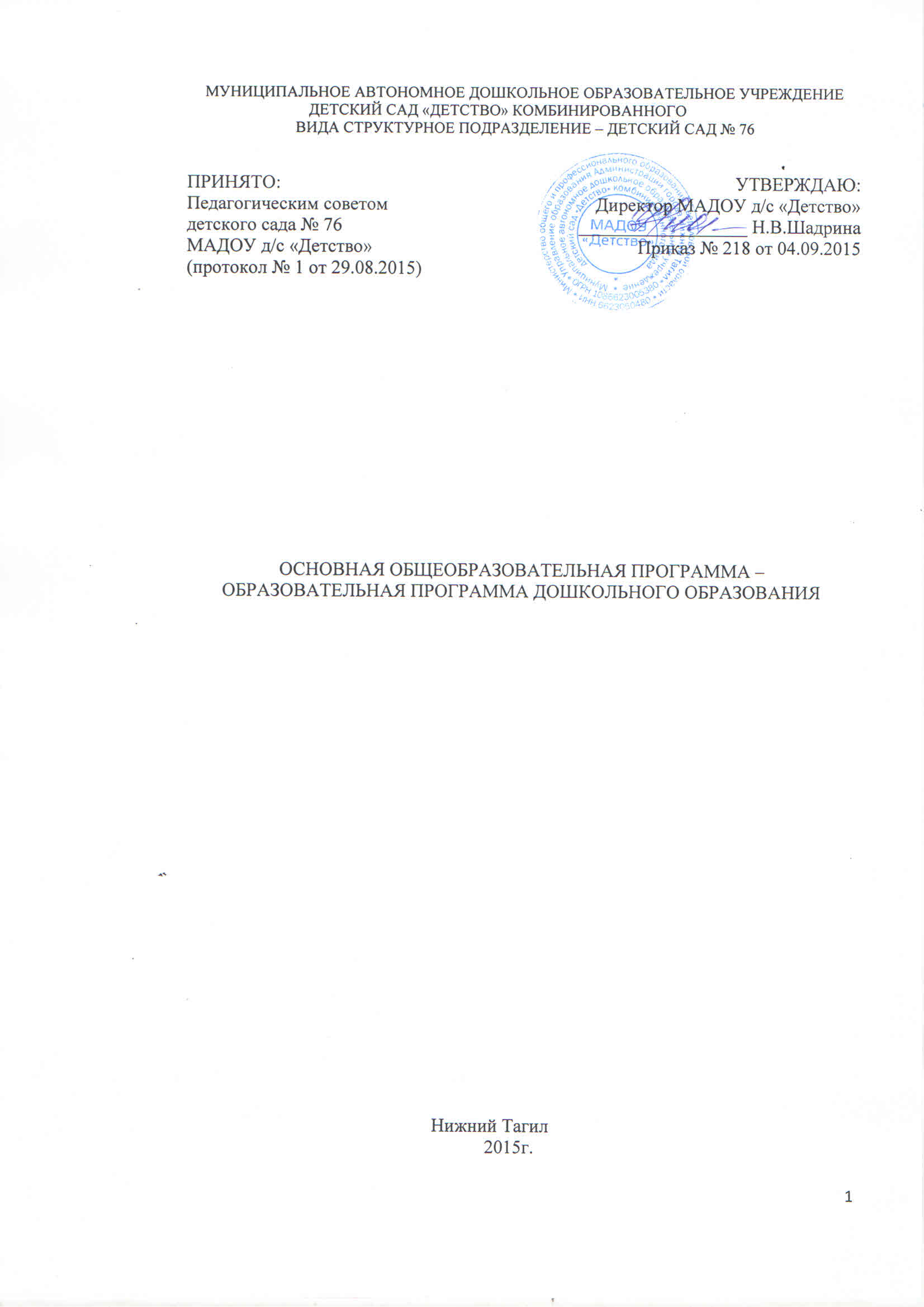 Содержание программыЦелевой разделI.Часть обязательная1.1.Пояснительная записка1.1.1. Цели и задачи реализации Программы 1.1.2. Принципы и подходы к формированию Программы 1.1.3.   Значимые для разработки и реализации Программы характеристики, в том числе характеристики особенностей развития детей раннего и дошкольного возраста1.1.4.Планируемые результаты освоения программы 1.1.5. Планируемые результаты освоения детьми содержания образовательной областиЧасть, формируемая участниками образовательных отношений  Пояснительная записка1.2.2.Цели и задачи реализации образовательной области (части, формируемой участниками образовательных отношений)1.2.3.Принципы и подходы 1.2.4. Значимые для разработки и реализации Программы характеристики, в том числе характеристики особенностей развития детей раннего и дошкольного возраста1.2.5. Планируемые результатыСодержательный раздел. 2.I.Часть обязательная 2.1.1. Описание образовательной деятельности в соответствии с направлениями развития ребенка, представленными в пяти образовательных областях . 2.1.2. Формы , способы, методы и средства реализации Программы. 2.1.3. Образовательная деятельность по профессиональной коррекции нарушений развития детей. 2.1.4. Особенности образовательной деятельности разных видов и культурных практик. 2.1.5. Способы и направления поддержки детской инициативы. 2.1.6. Особенности взаимодействия педагогического коллектива с семьями воспитанников. 2.1.7. Иные характеристики содержания Программы. 2.2.Часть, формируемая участниками образовательных отношений2.2.1. Описание образовательной деятельности по реализации парциальных образовательных Программ ....................... 2.2.2. Описание вариативных форм, способов, методов и средств реализации парциальных образовательных Программ ....... 2.2.3.Особенности образовательной деятельности разных видов и культурных практик ....2.2.4. Способы и направления поддержки детской инициативы ... 2.2.5. Особенности взаимодействия педагогического коллектива с семьями воспитанников 2.2.6. Особенности традиционных событий, праздников, мероприятий ...................Целевой разделОБЯЗАТЕЛЬНАЯ    ЧАСТЬ1.1.Пояснительная запискаОбразовательная программа МАДОУ д/с «Детство» детский сад № 76 составлена на основе  Примерной образовательной программы. Содержание Программы включает совокупность образовательных областей, которые обеспечивают социальную ситуацию развития личности ребенка.         Программа включает обязательную часть и часть, формируемую участниками образовательных отношений. Обе части являются взаимодополняющими и необходимыми с точки зрения реализации ФГОС ДО.   Программа   является нормативно-управленческим документом, обосновывающим выбор цели, содержания, применяемых методик и технологий, форм  организации воспитательно-образовательного процесса в ДОУ. Она представляет  собой модель процесса воспитания и обучения детей, охватывающую все основные моменты их жизнедеятельности с учетом приоритетности видов детской деятельности в каждом возрастном периоде и обеспечивающую достижение воспитанниками физической и психологической  готовности к школе, обеспечивает  разностороннее гармоничное развитие детей с учётом их возрастных и индивидуальных особенностей по основным направлениям: физическому, социально-коммуникативному, познавательному, речевому и художественно-эстетическому.  В ДОУ оказываются услуги для детей дошкольного возраста от 2 до 7 лет, включая коррекцию речи детей от 5 лет до 7 летНормативно-правовой базой для разработки Программы  является:Федеральный закон от 29 декабря 2012 г. № 273-ФЗ «Об образовании в Российской Федерации»Образовательная программа дошкольного образования «От рождения до школы» под редакцией Н.Е.Веракса, Т.С. Комаровой, М.А.Васильевой., разработанная в соответствии с ФГОС. Положение о дошкольном образовательном учреждении.ФГОС дошкольного образования (приказ  № 1155  Минобрнауки РФ от 17.10.13 г, действует с 01.01.2014 г)Санитарно-эпидемиологические требования к устройству, содержанию и организации режима работы  дошкольных образовательных организаций» (Утверждены постановлением Главного государственного санитарного врача Российской  от 15 мая 2013 года №26  «Об утверждении САНПИН» 2.4.3049-13)«Порядком организации и осуществления образовательной деятельности по основным общеобразовательным программам – образовательным программам дошкольного образования». Приказ Минобразования и науки РФ от 30.08. 2013 г. № 1014;1.1.2. Цели и задачи реализации ПрограммыПрограмма направлена на:создание благоприятных условий для полноценного проживания ребенком дошкольного детства, формирование основ базовой культуры личности, всестороннее развитие психических и физических качеств в соответствии с возрастными и индивидуальными особенностями, подготовка к жизни в современном обществе, к обучению в школе, обеспечение безопасности жизнедеятельности дошкольника.Достижение поставленной цели предусматривает решение следующих задач:● охрана и укрепление физического и психического здоровья детей, в том числе их эмоционального благополучия;● обеспечение равных возможностей полноценного развития каждого ребёнка в период дошкольного детства независимо от места проживания, пола, нации, языка, социального статуса, психофизиологических особенностей (в том числе ограниченных возможностей здоровья);● обеспечение преемственности основных образовательных программ дошкольного и начального общего образования;● создание благоприятных условий развития детей в соответствии с их возрастными и индивидуальными особенностями и склонностями развития способностей и творческого потенциала каждого ребёнка как субъекта отношений с самим собой, другими детьми, взрослыми и миром;● объединение обучения и воспитания в целостный образовательный процесс на основе духовно-нравственных и социокультурных ценностей и принятых в обществе правил и норм поведения в интересах человека, семьи, общества;● формирование общей культуры личности воспитанников, развитие их социальных, нравственных, эстетических, интеллектуальных, физических качеств, инициативности, самостоятельности и ответственности ребёнка, формирования предпосылок учебной деятельности;● обеспечение вариативности и разнообразия содержания образовательных программ и организационных форм уровня дошкольного образования, возможности формирования образовательных программ различной направленности с учётом образовательных потребностей и способностей воспитанников;● формирование социокультурной среды, соответствующей возрастным, индивидуальным, психологическим  и физиологическим особенностям детей;● обеспечение психолого-педагогической поддержки семьи и повышения компетентности родителей в вопросах развития и образования, охраны и укрепления здоровья детей;● определение направлений для систематического межведомственного взаимодействия, а также взаимодействия педагогических и общественных объединений (в том числе сетевого).Уточняя и дополняя задачи реализации основной образовательной  программы, необходимо отметить, что средствами образовательной программы дошкольного образования «От рождения до школы» под редакцией Н. Е. Вераксы, Т. С. Комаровой, М. А. Васильевой в соответствии с ФГОС осуществляется решение следующих задач:• создание в группах атмосферы гуманного и доброжелательного отношения ко всем воспитанникам, что позволяет растить их общительными, добрыми, любознательными, инициативными, стремящимися к самостоятельности и творчеству;• уважительное отношение к результатам детского творчества;• соблюдение в работе детского сада и начальной школы преемственности, исключающей умственные и физические перегрузки в содержании образования детей дошкольного возраста, обеспечивающей отсутствие давления предметного обучения.максимальное использование разнообразных видов детской деятельности, их интеграция в целях повышения эффективности воспитательно-образовательного процесса; обеспечивать развитие личности, мотивации и способностей детей в различных видах деятельности и охватывать следующие структурные единицы, представляющие определенные направления развития и образования детей (далее - образовательные области):социально-коммуникативное развитие;познавательное развитие;речевое развитие;художественно-эстетическое развитие;физическое развитие.1.1.3. Принципы и подходы к формированию образовательной Программы.образовательная программа ДОУ № 76 сформирована в соответствии с принципами и подходами, определёнными Федеральными государственными образовательными стандартами:поддержки разнообразия детства;сохранения уникальности и самоценности дошкольного детства как важного этапа в общем развитии человека;полноценное проживание ребёнком всех этапов детства (младенческого, раннего и дошкольного возраста), обогащения (амплификации) детского развития;индивидуализацию дошкольного образования (в том числе одарённых детей и детей с ограниченными возможностями здоровья); содействие и сотрудничество детей и взрослых, признание ребенка полноценным участником (субъектом) образовательных отношений;поддержку инициативы детей в различных видах деятельности;партнерство с семьей;приобщение детей к социокультурным нормам, традициям семьи, общества и государства;формирование познавательных интересов и познавательных действий ребенка в различных видах деятельности;возрастную адекватность (соответствия условий, требований, методов возрасту  и особенностям развития);учёт этнокультурной ситуации развития детей.обеспечение преемственности дошкольного общего  и  начального общего образования.Принципы, сформулированные на основе особенностей образовательной программы дошкольного образования «От рождения до школы» под редакцией Н. Е. Вераксы, Т. С. Комаровой, М.А. Васильевой в соответствии с ФГОС:• соответствует принципу развивающего образования, целью которого является развитие ребенка;• сочетает принципы научной обоснованности и практической применимости (содержание Программы соответствует основным положениям возрастной психологии и дошкольной педагогики и, как показывает опыт может быть успешно реализована в массовой практике дошкольного образования);• соответствует критериям полноты, необходимости и достаточности(позволяя решать поставленные цели и задачи при использовании разумного «минимума» материала);• обеспечивает единство воспитательных, развивающих и обучающих целей и задач процесса образования детей дошкольного возраста, в ходе реализации которых формируются такие качества, которые являются ключевыми в развитии дошкольников;• основывается на комплексно-тематическом принципе построения образовательного процесса;• предусматривает решение программных образовательных задач в совместной деятельности взрослого и детей и самостоятельной деятельности дошкольников не только в рамках непосредственно образовательной деятельности, но и при проведении режимных моментов в соответствии со спецификой дошкольного образования;• предполагает построение образовательного процесса на адекватных возрасту формах работы с детьми. Основной формой работы с дошкольниками и ведущим видом их деятельности является игра;• допускает варьирование образовательного процесса в зависимости от региональных особенностей;• строится с учетом соблюдения преемственности между всеми возрастными дошкольными группами и между детским садом и начальной школой.1.1.3. Значимые характеристики, в том числе характеристики особенностей развития детей раннего и дошкольного возраста.Контингент воспитанников в целом социально благополучный. Преобладают дети из русскоязычных  и полных семей, дети из семей рабочих. Большая часть семей имеют одного или двух детей, имеются многодетные и неполные семьи. Природное культурно-историческое социальное экономическое своеобразие местности предопределяет отбор, содержание с учётом региональных особенностей, усвоение которого позволяет ребёнку адаптироваться к условиям жизни в ближайшем социуме.Социально-демографические особенности осуществления образовательного процесса определились в ходе ознакомления с семьями воспитанников на основе анкетирования и опроса. Характеристики особенностей развития детей раннего и дошкольного возраста.Планируемые результаты освоения программы дошкольного образования Результаты освоения программы представлены в виде целевых ориентиров дошкольного образования, которые представляют собой социально - нормативные возрастные характеристики возможных достижений ребенка на этапе завершения уровня дошкольного образования.Целевые ориентиры образования в раннем возрасте:● ребенок  интересуется окружающими предметами и активно действует с ними; эмоционально вовлечен в действия с игрушками и другими предметами, стремится проявлять настойчивость в достижении результата своих действий;● использует специфические, культурно фиксированные  предметные действия, знает назначение бытовых предметов (ложки, расчёски, карандаша и пр.)  и умеет пользоваться ими. Владеет простейшими навыками самообслуживания; стремится проявлять самостоятельность в бытовом и игровом поведении;● владеет активной и пассивной речью, включённой в общение; может обращаться с вопросами и просьбами, понимает речь взрослых; знает названия окружающих предметов и игрушек;● стремится к общению со взрослыми и активно подражает им в  движениях и действиях; появляются игры, в которых ребенок воспроизводит действия взрослого;● проявляет интерес к сверстникам; наблюдает за их действиями и подражает им;● ребенок обладает интересом к стихам, песням и сказкам, рассматриванию картинки, стремится двигаться под музыку; проявляет эмоциональный  отклик на различные произведения культуры и искусства;● у ребёнка развита крупная моторика, он стремится осваивать различные виды движения (бег, лазанье, перешагивание и пр.).Целевые ориентиры образования на этапе завершения дошкольного образования:● ребёнок овладевает основными культурными способами деятельности, проявляет инициативу и самостоятельность в разных видах деятельности — игре, общении, исследовании, конструировании и др.;  способен выбирать себе род занятий, участников по совместной деятельности;● ребёнок обладает установкой положительного отношения к миру, к разным видам труда, другим людям и самому себе, обладает чувством собственного достоинства; активно взаимодействует со сверстниками и взрослыми, участвует в совместных играх. Способен договариваться, учитывать интересы и чувства других, сопереживать неудачам и сорадоваться успехам других, адекватно проявляет свои чувства, в том числе чувство веры в себя, старается разрешать конфликты;● ребёнок обладает развитым воображением, которое реализуется в разных видах деятельности, и, прежде всего, в игре; ребёнок владеет разными формами и видами игры, различает условную и реальную ситуации, умеет подчиняться разным правилам и социальным нормам; ● ребёнок достаточно хорошо владеет устной речью, может выражать свои мысли и желания, может использовать речь для выражения своих мыслей, чувств и желаний, построения речевого высказывания в ситуации общения, может выделять звуки в словах, у ребёнка складываются предпосылки грамотности;● у ребёнка развита крупная и мелкая моторика; он подвижен, вынослив, владеет основными движениями, может контролировать свои движения и управлять ими; ● ребёнок способен к волевым усилиям, может следовать социальным нормам поведения и правилам в разных видах деятельности, во взаимоотношениях со взрослыми и сверстниками, может соблюдать правила безопасного поведения и личной гигиены; ● ребёнок проявляет любознательность, задаёт вопросы взрослым и сверстникам, интересуется причинно-следственными связями, пытается самостоятельно придумывать объяснения явлениям природы и поступкам людей; склонен наблюдать, экспериментировать. Обладает начальными знаниями о себе, о природном и социальном мире, в котором он живёт; знаком с произведениями детской литературы, обладает элементарными представлениями из области живой природы, естествознания, математики, истории и т.п.; ребёнок способен к принятию собственных решений, опираясь на свои знания и умения в различных видах деятельности.Планируемые результаты как ориентиры освоения детьми образовательной Программы.У ребенка сформированы умения и навыки, необходимые для осуществления различных видов детской деятельности.Первая младшая группа (2- 3 года)Игровая деятельность:принимает участие в играх (подвижных, театрализованных, сюжетно-ролевых),проявляет интерес к игровым действиям сверстников;может играть рядом, не мешать другим детям, подражать действиям сверстника;эмоционально откликается на игру, предложенную взрослым, подражает его действиям, принимает игровую задачу;проявляет желание самостоятельно подбирать игрушки и атрибуты для игры,использовать предметы-заместители;самостоятельно выполняет игровые действия с предметами, осуществляет перенос действий с объекта на объект;общается в диалоге с воспитателем;в самостоятельной игре сопровождает речью свои действия. Следит за действиями героев кукольного театра.Коммуникативная деятельность:может по просьбе взрослого или по собственной инициативе рассказать об изображенном на картинке, об игрушке, о событии из личного опыта;сопровождает речью игровые и бытовые действия;слушает небольшие рассказы без наглядного сопровождения;имеет первичные представления о себе: знает свое имя, свой пол, имена членов своей семьи; имеет первичные представления об элементарных правилах поведения в детском саду, дома, на улице и соблюдает их;соблюдает правила элементарной вежливости; умеет по словесному указанию взрослого находить предметы по названию, цвету,размеру;отвечает на простейшие вопросы («кто?», «что?», «что делает?»...);выполняет простейшие поручения взрослого.Познавательно-исследовательская деятельность:различает и называет предметы ближайшего окружения;узнает и называет некоторых домашних и диких животных, их детенышей;различает некоторые овощи, фрукты (1-2 вида);различает некоторые деревья ближайшего окружения (1-2 вида);может образовать группу из однородных предметов;различает один и много предметов;различает большие и маленькие предметы, называет их размер. Узнает шар и куб;проявляет интерес к окружающему миру природы, участвует в сезонных наблюдениях;имеет первичные представления о себе как о человеке, знает названия основных частей, тела, их функции.Восприятие художественной литературы:проявляет эмоциональную отзывчивость на доступные возрасту литературно-художественные произведения (потешки, песенки, сказки, стихотворения);слушает доступные по содержанию стихи, сказки, рассказы. При повторном чтении проговаривает слова, небольшие фразы;рассматривает иллюстрации в знакомых книжках с помощью педагога.Трудовая деятельность:выполняет простейшие трудовые действия (с помощью педагогов). Наблюдает затрудовыми процессами воспитателя в уголке природы;самостоятельно или при небольшой помощи взрослого выполняет доступные возрасту гигиенические процедуры, владеет доступными возрасту навыками самообслуживания;умеет самостоятельно одеваться и раздеваться в определенной последовательности;проявляет навыки опрятности (замечает непорядок в одежде, устраняет его принебольшой помощи взрослых);при небольшой помощи взрослого пользуется индивидуальными предметами (носовым платком, салфеткой, полотенцем, расческой, горшком);умеет самостоятельно есть.Конструктивная деятельность:различает основные формы деталей строительного материала;с помощью взрослого сооружает разнообразные постройки, используя большинство форм;проявляет желание строить самостоятельно;разворачивает игру вокруг собственной постройки;ориентируется в помещении группы и участка детского сада.Изобразительная деятельность:принимает активное участие в продуктивной деятельности (рисование, лепка,аппликация);знает, что карандашами, фломастерами, красками и кистью можно рисовать;различает красный, синий, зеленый, желтый, белый, черный цвета.умеет раскатывать пластилин прямыми и круговыми движениями кистей рук;отламывать от большого куска, маленькие кусочки, сплющивает их ладонями; соединять концы раскатанной палочки, плотно прижимая их друг к другу;лепит несложные предметы; аккуратно пользуется пластилином.Музыкальная деятельность:узнает знакомые мелодии и различает высоту звуков (высокий - низкий);вместе с воспитателем подпевает в песне музыкальные фразы;двигается в соответствии с характером музыки, начинает движение с первыми звуками музыки;умеет выполнять движения: притопывать ногой, хлопать в ладоши, поворачивать кисти рук;называет музыкальные инструменты: погремушки, бубен;проявляет эмоциональную отзывчивость на доступные возрасту музыкальныепроизведения, различает веселые и грустные мелодии.Двигательная деятельность:умеет ходить и бегать, не наталкиваясь на других детей;может прыгать на двух ногах на месте, с продвижением вперед и т.д.; умеет брать, держать, переносить, класть, бросать, катать мяч; умеет ползать, подлезать под натянутую веревку, перелезать через бревно, лежащее на полу;проявляет положительные эмоции в процессе самостоятельной двигательнойдеятельности;Безопасность:соблюдает элементарные правила поведения в детском саду; соблюдает элементарные правила взаимодействия с растениями и животными;имеет элементарные представления о правилах дорожного движения.Вторая младшая группа (3-4 года)Игровая деятельность:может принимать на себя роль, непродолжительно взаимодействовать со сверстниками в игре от имени героя;умеет объединять несколько игровых действий в единую сюжетную линию; отражать в игре действия с предметами и взаимоотношения людей;способен придерживаться игровых правил в дидактических играх;способен следить за развитием театрализованного действия и эмоционально на него отзываться (кукольный, драматический театры);разыгрывает по просьбе взрослого и самостоятельно небольшие отрывки из знакомых сказок; может самостоятельно подбирать атрибуты для той или иной роли; дополнять игровую обстановку недостающими предметами, игрушками;имитирует движения, мимику, интонацию изображаемых героев. Может принимать участие в беседах о театре (театр—актеры—зрители, поведение людей в зрительном зале).Коммуникативная деятельность:умеет в быту, в самостоятельных играх посредством речи налаживать контакты,взаимодействовать со сверстниками;рассматривает сюжетные картинки;отвечает на разнообразные вопросы взрослого, касающегося ближайшего окружения;использует все части речи, простые нераспространенные предложения и предложения с однородными членами; пересказывает содержание произведения с опорой на рисунки в книге, на вопросывоспитателя;называет произведение (в произвольном изложении), прослушав отрывок из него;может прочитать наизусть небольшое стихотворение при помощи взрослого.Познавательно-исследовательская деятельность:называет знакомые предметы, объясняет их назначение, выделяет и называет признаки (цвет, форма, материал);ориентируется в помещениях детского сада;называет свой город (поселок, село);знает и называет некоторые растения, животных и их детенышей;выделяет наиболее характерные сезонные изменения в природе;умеет группировать предметы по цвету, размеру, форме (отбирать все красные, все большие, все круглые предметы и т.д.);может составлять при помощи взрослого группы из однородных предметов и выделять один предмет из группы;умеет находить в окружающей обстановке один и много одинаковых предметов;правильно определяет количественное соотношение двух групп предметов; понимает конкретный смысл слов: «больше», «меньше», «столько же»;различает круг, квадрат, треугольник, предметы, имеющие углы и крутую форму;понимает смысл обозначений: вверху — внизу, впереди — сзади, слева — справа, на, над - под, верхняя - нижняя (полоска);понимает смысл слов: «утро», «вечер», «день», «ночь»;использует разные способы обследования предметов, включая простейшие опыты;способен устанавливать простейшие связи между предметами и явлениями, делать простейшие обобщения.Трудовая деятельность:умеет самостоятельно одеваться и раздеваться в определенной последовательности;может помочь накрыть стол к обеду;кормит рыб и птиц (с помощью воспитателя);приучен к опрятности (замечает непорядок в одежде, устраняет его при небольшой помощи взрослых);способен самостоятельно выполнять элементарные поручения, преодолевать небольшие трудности.Конструктивная деятельность:знает, называет и правильно использует детали строительного материала. умеет располагать кирпичики, пластины вертикально;  изменяет постройки, надстраивая или заменяя одни детали другими.Изобразительная деятельность:изображает отдельные предметы, простые по композиции и незамысловатыепо содержанию сюжеты;подбирает цвета, соответствующие изображаемым предметам;правильно пользуется карандашами, фломастерами, кистью и красками;умеет отделять от большого куска пластилина небольшие комочки, раскатывать их прямыми и круговыми движениями ладоней;лепит различные предметы, состоящие из 1-3 частей, используя разнообразные приемы лепки;создает изображения предметов из готовых фигур;украшает заготовки из бумаги разной формы;подбирает цвета, соответствующие изображаемым предметам и по собственномужеланию; умеет аккуратно использовать материалы.Музыкальная деятельность:слушает музыкальное произведение до конца;узнает знакомые песни;различает звуки по высоте (в пределах октавы);замечает изменения в звучании (тихо — громко);поет, не отставая и не опережая других;умеет выполнять танцевальные движения: кружиться в парах, притопыватьпопеременно ногами, двигаться под музыку с предметами (флажки, листочки, платочки и т. п.);различает и называет детские музыкальные инструменты (металлофон, барабан и др.).Двигательная деятельность:владеет соответствующими возрасту основными движениями;умеет ходить прямо, не шаркая ногами, сохраняя заданное воспитателем направление;умеет бегать, сохраняя равновесие, изменяя направление, темп бега в соответствии с указаниями воспитателя;сохраняет равновесие при ходьбе и беге по ограниченной плоскости, приперешагивании через предметы;может ползать на четвереньках, лазать по лесенке-стремянке, гимнастической стенке произвольным способом;энергично отталкивается в прыжках на двух ногах, прыгает в длину с места не менее чем на 40 см;может катать мяч в заданном направлении с расстояния 1,5 м, бросать мяч двумя руками от груди, из-за головы; ударять мячом об пол, бросать его вверх 2-3 раза подряд и ловить;метать предметы правой и левой рукой на расстояние не менее 5 м.Безопасность:соблюдает элементарные правила поведения в детском саду;соблюдает элементарные правила взаимодействия с растениями и животными;имеет элементарные представления о правилах дорожного движения.Средняя группа (4-5 лет)Игровая деятельность:объединяясь в игре со сверстниками, может принимать на себя роль, владеет способом ролевого поведения;соблюдает ролевое соподчинение (продавец — покупатель) и ведет ролевые диалоги;Взаимодействуя со сверстниками, проявляет инициативу и предлагает новые роли или действия, обогащает сюжет;в дидактических играх ггротивостоит трудностям, подчиняется правилам;в настольно-печатных играх может выступать в роли ведущего, объяснять сверстникам правила игры;адекватно воспринимает в театре (кукольном, драматическом) художественный образ;в самостоятельных театрализованных играх обустраивает место для игры(режиссерской, драматизации), воплощается в роли, используя художественные выразительные средства (интонация, мимика), атрибуты, реквизит;имеет простейшие представления о театральных профессиях.Коммуникативная деятельность:понимает и употребляет слова-антонимы; умеет образовывать новые слова по аналогии со знакомыми словами;умеет выделять первый звук в слове;рассказывает о содержании сюжетной картинки;с помощью взрослого повторяет образцы описания игрушки;может назвать любимую сказку, прочитать наизусть понравившееся стихотворение, считалку;рассматривает иллюстрированные издания детских книг, проявляет интерес к ним.драматизирует (инсценирует) с помощью взрослого небольшие сказки (отрывки из сказок.Познавательно-исследовательская деятельность:различает, из каких частей составлена группа предметов, называет их характерные особенности (цвет, размер, назначение);умеет считать до 5 (количественный счет), отвечать на вопрос «Сколько всего?»;сравнивает количество предметов в группах на основе счета (в пределах 5), а также путем поштучного соотнесения предметов двух групп (составления пар); определять, каких предметов больше, меньше, равное количество;умеет сравнивать два предмета по величине (больше — меньше, выше — ниже, длиннее - короче, одинаковые, равные) на основе приложения их друг к другу или наложения;различает и называет круг, квадрат, треугольник, шар, куб; знает их характерныеотличия;определяет положение предметов в пространстве по отношению к себе (вверху -внизу, впереди - сзади); умеет двигаться в нужном направлении то сигналу: вперед и назад, вверх и вниз (по лестнице).определяет части суток;называет разные предметы, которые окружают его в помещениях, на участке, на улице; знает их назначение;называет признаки и количество предметов;называет домашних животных и знает, какую пользу они приносят человеку;различает и называет некоторые растения ближайшего окружения;называет времена года в правильной последовательности; знает и соблюдает элементарные правила поведения в природе;начинает появляться образное предвосхищение. На основе пространственногорасположения объектов может сказать, что произойдет в результате их взаимодействия.Трудовая деятельность:самостоятельно одевается, раздеваться, складывает и убирает одежду, с помощьювзрослого приводит ее в порядок;самостоятельно выполняет обязанности дежурного по столовой;самостоятельно готовит к занятиям свое рабочее место, убирает материалы поокончании работы.Конструктивная деятельность:продуктивная (конструктивная) деятельность. Умеет использовать строительныедетали с учетом их конструктивных свойств;способен преобразовывать постройки в соответствии с заданием педагога;умеет сгибать прямоугольный лист бумаги пополам;может конструировать по замыслу.Изобразительная деятельность:Изображает предметы путем создания отчетливых форм, подбора цвета,аккуратного закрашивания, использования разных материалов;передает несложный сюжет, объединяя в рисунке несколько предметов;выделяет выразительные средства дымковской и филимоновской игрушки. Украшает силуэты игрушек элементами дымковской и филимоновской росписи;создает образы разных предметов и игрушек, объединяет их в коллективнуюкомпозицию; использует все многообразие усвоенных приемов лепки;правильно держит ножницы и умеет резать ими по прямой, по диагонали(квадрат и прямоугольник); вырезать круг из квадрата, овал — из прямоугольника, плавно срезать и закруглять углы;аккуратно наклеивает изображения предметов, состоящие из нескольких частей;составляет узоры из растительных форм и геометрических фигур;Музыкальная деятельность:узнает песни по мелодии;различает звуки по высоте (в пределах сексты — септимы);может петь протяжно, четко произносить слова; вместе с другими детьми - начинать и заканчивать пение;выполняет движения, отвечающие характеру музыки, самостоятельно меняя их в соответствии с двухчастной формой музыкального произведения;умеет выполнять танцевальные движения: пружинка, подскоки, движение парами по кругу, кружение по одному и в парах. Может выполнять движения с предметами (с куклами, игрушками, ленточками);умеет играть на металлофоне простейшие мелодии на одном звуке.Двигательная деятельность:владеет в соответствии с возрастом основными движениями. Проявляет интерес кучастию вподвижных играх и физических упражнениях.принимает правильное исходное положение при метании; может метать предметыразными способами правой и левой рукой; отбивает мяч о землю (пол) не менее 5 раз подряд;может ловить мяч кистями рук с расстояния до 1,5 м;умеет строиться в колонну по одному, парами, в круг, шеренгу;может скользить самостоятельно по ледяным дорожкам (длина 5 м);ходит на лыжах скользящим шагом на расстояние до 500 м, выполняет поворот переступанием, поднимается на горку;ориентируется в пространстве, находит левую и правую стороны;выполняет упражнения, демонстрируя выразительность, грациозность, пластичность движений.Безопасность:соблюдает элементарные правила поведения в детском саду;соблюдает элементарные правила поведения на улице и в транспорте, элементарные правила дорожного движения;самостоятельно выполняет доступные гигиенические процедуры. Соблюдает элементарные правила поведения во время еды, умывания. Знаком с понятиями «здоровье» и «болезнь»;различает и называет специальные виды транспорта («Скорая помощь», «Пожарная», «Полиция»), объясняет их назначение;понимает значения сигналов светофора. Узнает и называет дорожные знаки«Пешеходный переход», «Дети»;различает проезжую часть, тротуар, подземный пешеходный переход, пешеходный переход «Зебра»;знает и соблюдает элементарные правила поведения в природе (способы безопасного взаимодействия с растениями и животными, бережного отношения к окружающей природе).Старшая группа (5 – 6 лет)Игровая деятельность:договаривается с партнерами, во что играть, кто кем будет в игре; подчиняется правилам игры;умеет разворачивать содержание игры в зависимости от количества играющих детей;в дидактических играх оценивает свои возможности и без обиды воспринимает проигрыш;объясняет правила игры сверстникам;после просмотра спектакля может оценить игру актера (актеров), используя средства художественной выразительности и элементы художественного оформления постановки;имеет в творческом опыте несколько ролей, сыгранных в спектаклях в детском саду и домашнем театре. Умеет оформлять свой спектакль, используя разнообразные материалы (атрибуты, подручный материал, поделки).Коммуникативная деятельность:может участвовать в беседе;умеет аргументированно и доброжелательно оценивать ответ, высказывание сверстника;составляет по образцу рассказы по сюжетной картине, по набору картинок;последовательно, без существенных пропусков пересказывает небольшие литературные произведения;определяет место звука в слове;умеет подбирать к существительному несколько прилагательных; заменять слово другим словом со сходным значением;знает 2 - 3 программных стихотворения, 2 - 3 считалки, 2-3 загадки. Называет жанр произведения;драматизирует небольшие сказки, читает по ролям стихотворения. Называет любимого детского писателя, любимые сказки и рассказы.Познавательно-исследовательская деятельность:считает (отсчитывает) в пределах 10;правильно пользуется количественными и порядковыми числительными (в пределах 10), отвечает на вопросы: «Сколько?», «Который по счету?»;сравнивает неравные группы предметов двумя способами (удаление и добавление единицы);сравнивает предметы на глаз (по длине, ширине, высоте, толщине); проверяет точность определений путем наложения или приложения;размещает предметы различной величины (до 7-10) в порядке возрастания, убывания их длины, ширины, высоты, толщины;выражает словами местонахождение предмета по отношению к себе, другим предметам;знает некоторые характерные особенности знакомых геометрических фигур (количество углов, сторон; равенство, неравенство сторон);называет утро, день, вечер, ночь; имеет представление о смене частей суток;называет текущий день недели;различает и называет виды транспорта, предметы, облегчающие труд человека в быту;классифицирует предметы, определяет материалы, из которых они сделаны;знает название родного города (поселка), страны, ее столицу;называет времена года, отмечает их особенности;знает о взаимодействии человека с природой в разное время года; знает о значении солнца, воздуха и воды для человека, животных, растений;бережно относится к природе.Трудовая деятельность:самостоятельно одевается и раздевается, сушит мокрые вещи, ухаживает за обувью;выполняет обязанности дежурного по столовой, правильно сервирует стол;поддерживает порядок в группе и на участке детского сада;выполняет поручения по уходу за животными и растениями в уголке природы.Конструктивная деятельность:умеет анализировать образец постройки;может планировать этапы создания собственной постройки, находить конструктивные решения;создает постройки по рисунку;умеет работать коллективно.Изобразительная деятельность:различает произведения изобразительного искусства (живопись, книжная графика, народное декоративное искусство, скульптура);выделяет выразительные средства в разных видах искусства (форма, цвет, колорит, композиция);знает особенности изобразительных материалов;создает изображения предметов (с натуры, по представлению); сюжетныеизображения;использует разнообразные композиционные решения, изобразительные материалы;использует различные цвета и оттенки для создания выразительных образов;выполняет узоры по мотивам народного декоративно-прикладного искусства;лепят предметы разной формы, используя усвоенные приемы и способы;создает небольшие сюжетные композиции, передавая пропорции, позы и движения фигур;создает изображения по мотивам народных игрушек;изображает предметы и создает несложные сюжетные композиции, используя разнообразные приемы вырезания, обрывания бумаги.Музыкальная деятельность:различает жанры музыкальных произведений (марш, танец, песня); звучание музыкальных инструментов (фортепиано, скрипка);различает высокие и низкие звуки (в пределах квинты);может петь без напряжения, плавно, легким звуком; отчетливо произносить слова, своевременно начинать и заканчивать песню; петь в сопровождении музыкального инструмента;может ритмично двигаться в соответствии с характером и динамикой музыки;умеет выполнять танцевальные движения (поочередное выбрасывание ног вперед в прыжке, полуприседание с выставлением ноги на пятку, шаг на всей ступне на месте, с продвижением вперед и в кружении);самостоятельно инсценирует содержание песен, хороводов; действует, не подражая другим детям;умеет играть мелодии на металлофоне по одному и в небольшой группе детей.Двигательная деятельность:умеет ходить и бегать легко, ритмично, сохраняя правильную осанку, направление и темп;умеет лазать по гимнастической стенке (высота 2,5 м) с изменением темпа;может прыгать на мягкое покрытие (высота 20 см), прыгать в обозначенное место с высоты 30 см, прыгать в длину с места (не менее 80 см), с разбега (не менее 100 см), в высоту с разбега (не менее 40 см), прыгать через короткую и длинную скакалку;умеет метать предметы правой и левой рукой на расстояние 5-9 м, в вертикальную и горизонтальную цель с расстояния 3-4 м, сочетать замах с броском, бросать мяч вверх, о землю и ловить его одной рукой, отбивать мяч на месте не менее 10 раз, в ходьбе (расстояние 6 м); владеет школой мяча;выполняет упражнения на статическое и динамическое равновесие;умеет перестраиваться в колонну по трое, четверо; равняться, размыкаться в колонне, шеренге; выполнять повороты направо, налево, кругом;ходит на лыжах скользящим шагом на расстояние около 2 км; ухаживает за лыжами;умеет кататься на самокате;участвует в упражнениях с элементами спортивных игр: городки, бадминтон, футбол, хоккей;умеет плавать (произвольно).Безопасность:соблюдает элементарные правила организованного поведения в детском саду;соблюдает элементарные правила поведения на улице и в транспорте, элементарные правила дорожного движения;различает и называет специальные виды транспорта («Скорая помощь», «Пожарная», «Полиция»), объясняет их назначение;понимает значения сигналов светофора. Узнает и называет дорожные знаки«Пешеходный переход», «Дети», «Остановка общественного транспорта», «Подземный пешеходный переход», «Пункт медицинской помощи»;различает проезжую часть, тротуар, подземный пешеходный переход, пешеходный переход «Зебра»;знает и соблюдает элементарные правила поведения в природе.Подготовительная к школе группа (6 – 7 лет)Игровая деятельность:самостоятельно отбирает или придумывает разнообразные сюжеты игр;придерживается в процессе игры намеченного замысла, оставляя место для импровизации. Находит новую трактовку роли и исполняет ее. Может моделировать предметно-игровую среду;в дидактических играх договаривается со сверстниками об очередности ходов, выборе карт, схем; проявляет себя терпимым и доброжелательным партнером;понимает образный строй спектакля: оценивает игру актеров, средства выразительности и оформление постановки;в беседе о просмотренном спектакле может высказать свою точку зрения;владеет навыками театральной культуры: знает театральные профессии, правила поведения в театре;участвует в творческих группах по созданию спектаклей («режиссеры», «актеры»,«костюмеры», «оформители» и т. д.);имеет представления о себе, собственной принадлежности и принадлежности других людей к определенному полу; о составе семьи, родственных отношениях и взаимосвязях, распределении семейных обязанностей, семейных традициях; об обществе, его культурных ценностях; о государстве и принадлежности к нему; о мире.Коммуникативная деятельность:пересказывает и драматизирует небольшие литературные произведения; составляет по плану и образцу рассказы о предмете, по сюжетной картинке, набору картин с фабульным развитием действия;употребляет в речи синонимы, антонимы, сложные предложения разных видов;различает понятия «звук», «слог», «слово», «предложение». Называет в последовательности слова в предложении, звуки и слоги в словах. Находит в предложении слова с заданным звуком, определяет место звука в слове;различает жанры литературных произведений;называет любимые сказки и рассказы; знает наизусть 2-3 любимых стихотворения, 2-3 считалки, 2-3 загадки;называет 2-3 авторов и 2-3 иллюстраторов книг;выразительно читает стихотворение, пересказывает отрывок из сказки, рассказа.Познавательно-исследовательская деятельность:самостоятельно объединяет различные группы предметов, имеющие общий признак, в единое множество и удаляет из множества отдельные его части (часть предметов);устанавливает связи и отношения между целым множеством и различными его частями (частью); находит части целого множества и целое по известным частям;считает до 10 и дальше (количественный, порядковый счет в пределах 20);называет числа в прямом (обратном) порядке до 10, начиная с любого числа натурального ряда (в пределах 10);соотносит цифру (0-9) и количество предметов;составляет и решать задачи в одно действие на сложение и вычитание, пользуется цифрами и арифметическими знаками;различает величины: длину (ширину, высоту), объем (вместимость), массу (вес предметов) и способы их измерения;измеряет длину предметов, отрезки прямых линий, объемы жидких и сыпучих веществ с помощью условных мер. Понимает зависимость между величиной меры и числом (результатом измерения);умеет делить предметы (фигуры) на несколько равных частей; сравнивать целый предмет и его часть;различает, называет: отрезок, угол, круг (овал), многоугольники (треугольники, четырехугольники, пятиугольники и др.), шар, куб. Проводит их сравнение.ориентируется в окружающем пространстве и на плоскости (лист, страница, поверхность стола и др.), обозначает взаимное расположение и направление движения объектов; пользуется знаковыми обозначениями;умеет определять временные отношения (день - неделя - месяц); время по часам с точностью до 1 часа;знает состав чисел первого десятка (из отдельных единиц) и состав чисел первого пятка из двух меньших;умеет получать каждое число первого десятка, прибавляя единицу к предыдущему и вычитая единицу из следующего за ним в ряду;знает монеты достоинством 1, 5, 10 копеек; 1, 2, 5 рублей;знает название текущего месяца года; последовательность всех дней недели, времен года;имеет разнообразные впечатления о предметах окружающего мира;выбирает и группирует предметы в соответствии с познавательной задачей;знает герб, флаг, гимн России;называет главный город страны;имеет представление о родном крае; его достопримечательностях;имеет представления о школе, библиотеке;знает некоторых представителей животного мира (звери, птицы, пресмыкающиеся, земноводные, насекомые);знает характерные признаки времен года и соотносит с каждым сезоном особенности жизни людей, животных, растений;знает правила поведения в природе и соблюдает их;устанавливает элементарные причинно-следственные связи между природными явлениями.Трудовая деятельность:самостоятельно ухаживает за одеждой, устраняет непорядок в своем внешнем виде;ответственно выполняет обязанности дежурного по столовой, в уголке природы;проявляет трудолюбие в работе на участке детского сада;может планировать свою трудовую деятельность; отбирать материалы, необходимые для занятий, игр.Конструктивная деятельность:способен соотносить конструкцию предмета с его назначением;способен создавать различные конструкции одного и того же объекта;может создавать модели из пластмассового и деревянного конструкторов по рисунку и словесной инструкции.Изобразительная деятельность:различает виды изобразительного искусства: живопись, графика, скульптура, декоративно-прикладное и народное искусство;называет основные выразительные средства произведений искусства.создает индивидуальные и коллективные рисунки, декоративные,предметные и сюжетные композиции на темы окружающей жизни, литературных произведений;использует разные материалы и способы создания изображения;лепит различные предметы, передавая их форму, пропорции, позы и движения;создает сюжетные композиции из 2-3 и более изображений;выполняет декоративные композиции способами налепа и рельефа. Расписывает вылепленные изделия по мотивам народного искусства;создает изображения различных предметов, используя бумагу разной фактуры и способы вырезания и обрывания;создает сюжетные и декоративные композиции.Музыкальная деятельность:узнает мелодию Государственного гимна РФ;определяет жанр прослушанного произведения (марш, песня, танец) и инструмент, на котором оно исполняется;определяет общее настроение, характер музыкального произведения;различает части музыкального произведения (вступление, заключение, запев, припев);может петь песни в удобном диапазоне, исполняя их выразительно, правильно передавая мелодию (ускоряя, замедляя, усиливая и ослабляя звучание);может петь индивидуально и коллективно, с сопровождением и без него; умеет выразительно и ритмично двигаться в соответствии с разнообразным характером музыки, музыкальными образами; передавать несложный музыкальный ритмический рисунок;умеет выполнять танцевальные движения (шаг с притопом, приставной шаг с приседанием, пружинящий шаг, боковой галоп, переменный шаг);инсценирует игровые песни, придумывает варианты образных движений в играх и хороводах;исполняет сольно и в ансамбле на ударных и звуковысотных детских музыкальных инструментах несложные песни и мелодии.Двигательная деятельность:выполняет правильно все виды основных движений (ходьба, бег, прыжки, метание, лазанье);может прыгать на мягкое покрытие с высоты до 40 см; мягко приземляться, прыгать в длину с места на расстояние не менее 100 см, с разбега -180 см; в высоту с разбега - не менее 50 см; прыгать через короткую и длинную скакалку разными способами;может перебрасывать набивные мячи (вес 1 кг), бросать предметы в цель из разных исходных положений, попадать в вертикальную и горизонтальную цель с расстояния А-5 м, метать предметы правой и левой рукой на расстояние 5-12 м, метать предметы в движущуюся цель;умеет перестраиваться в 3-4 колонны, в 2-3 круга на ходу, в две шеренги после расчета на «первый-второй», соблюдать интервалы во время передвижения;выполняет физические упражнения из разных исходных положений четко и ритмично, в заданном темпе, под музыку, по словесной инструкции;следит за правильной осанкой;ходит на лыжах переменным скользящим шагом на расстояние 3 км, поднимается на горку и спускается с нее, тормозит при спуске;участвует в играх с элементами спорта (городки, бадминтон, баскетбол, рутбол, хоккей, настольный теннис);плавает произвольно на расстояние 15 м.имеет сформированные представления о здоровом образе жизни.Безопасность:соблюдает элементарные правила организованного поведения в детском саду, поведения на улице и в транспорте, дорожного движения;различает и называет специальные виды транспорта («Скорая помощь», «Пожарная», «Полиция»), объясняет их назначение;понимает значения сигналов светофора;узнает и называет дорожные знаки «Пешеходный переход», «Дети». «Остановка общественного транспорта», «Подземный пешеходный переход», «Пункт медицинской помощи»;различает проезжую часть, тротуар, подземный пешеходный переход, пешеходный переход «Зебра»;знает и соблюдает элементарные правила поведения в природе (способы безопасного взаимодействия с растениями и животными, бережного отношения к окружающей природе).II.ЧАСТЬ, ФОРМИРУЕМАЯ   УЧАСТНИКАМИ ОБРАЗОВАТЕЛЬНЫХ ОТНОШЕНИЙ.1.2.Пояснительная запискаНа основании изучения родительской потребности через анкетирование были определены следующие парциальные программы, части формируемой участниками образовательных отношений. Успешное развитие личности возможно только в социальной, культурной, природно-климатической среде определённой территории, что становится возможным при единстве целей, ценностей, межличностных отношений, видов деятельности, сфер общения отдельного человека, семьи.Методические рекомендации  Толстиковой О.В., Савельевой О.В. «Мы живем на Урале»: разработаны с учетом специфики национальных, социокультурных и иных условий, в которых осуществляется образовательная деятельность с детьми дошкольного возраста». – Екатеринбург: ГАОУ ДПО СО «ИРО». – 2013г.;             В связи с изменениями, произошедшими в последние годы в нашей жизни и нашем обществе, изменились и требования к знаниям, умениям и навыкам, предъявляемым к детям дошкольного возраста. Безопасность жизни и деятельности – насущная потребность человека.           Сохранение здоровья детей, обеспечение достойных условий жизнедеятельности является общегосударственной задачей, требующей комплексного решения. Безопасность–это не просто сумма усвоенных знаний, а умение правильно вести себя в различных ситуациях.           В ДОУ ведется работа по данному направлению на основе парциальной образовательной программы «Основы безопасного поведения детей дошкольного возраста» авторов: Н.Н.Авдеевой, О.Л.Князевой, Р.Б. Стеркиной /Москва: Просвещение, 2007(далее –Программа)1.2.1. Цели и задачи реализации образовательной области (части, формируемой участниками образовательных отношений)Цели образования   «Мы живём на Урале» в соответствие с ФГОС ДО:Воспитание любви к малой Родине, родному краю осознание его многонациональности, многоаспектности. Формирование общей культуры личности с учётом этнокультурной составляющей образования.Формирование духовно-нравственного отношения и чувства сопричастности к родному дому, семье, детскому саду, городу, родному краю, культурному наследию своего народа.Формирование бережного отношения к родной природе, окружающему миру.Формирование начал культуры здорового образа жизни на основе национально-культурных традиций. Цели образования по программе «Основы безопасности детей дошкольного возраста» в соответствие с ФГОС ДО:сформировать у ребенка навыки разумного поведения, научить адекватно вести себя в опасных ситуациях дома и на улице, в городском транс порте, при общении с незнакомыми людьми, взаимодействии с пожароопасными и другими предметами, животными и ядовитыми растениями; способствовать становлению основ экологической культуры, приобщению к здоровому образу жизни.1.2.2.Принципы и подходыПринципы организации образовательного процесса парциальной программы «Мы живём на Урале».• принцип природосообразности предполагает учет индивидуальныхфизических и психических особенностей ребенка, его самодеятельность(Направленность на развитие творческой активности), задачи образования реализуются в определенных природных, климатических, географических условиях, оказывающих существенное влияние на организацию и результативность воспитания и обучения ребенка;• принцип культурсообразности предусматривает необходимость учетаКультурно-исторического опыта, традиций, социально-культурных отношений и практик, непосредственным образом встраиваемых в образовательный процесс;• принцип вариативности обеспечивает возможность выбора содержания образования, форм и методов воспитания, и обучения с ориентацией на интересы и возможности каждого ребенка и учета социальной ситуации его развития;• принцип индивидуализации опирается на то, что позиция ребенка, входящего в мир и осваивающего его как новое для себя пространство, изначально творческая. Ребенок наблюдая за взрослым, подражая ему, учится у него, но при этом выбирает то, чему ему хочется подражать и учиться. Таким образом, ребенок не является «прямым наследником» (то есть продолжателем чьей-то деятельности, преемником образцов, которые нужно сохранять и целостно воспроизводить), а творцом, то есть тем, кто может сам что-то создать. Освобождаясь от подражания, творец не свободен от познания, созидания, самовыражения, самостоятельной деятельности.Принципы организации образовательного процесса парциальной программы «Основы безопасности детей дошкольного возраста».Принцип системности. Работа должна проводиться систематически, весь учебный год, при гибком распределении программного материала в течении недели (можно выбрать определённый день недели)Принцип сезонности. Следует по возможности использовать местные условия, поскольку содержание блока «Ребёнок и природа» связан с ознакомлением детей с природными явлениями.Принцип учёта условий местности. Формирование опыта взаимодействия с окружающей средой. Осознания источников опасности.Принцип адресного подхода. Учёт индивидуальных особенностей группы.Принцип интеграции. Содержание тематических блоков может естественно и органично интегрировать в целостный педагогический процесс.Принцип координации деятельности педагогов.Принцип преемственности. Взаимодействие с ребёнком в условиях дошкольного учреждения и семьи1.2.3. Значимые для разработки и реализации характеристикиДетский сад посещает 135  детейЯсельная группа (1,6-2 года) -19 детей2 ясельная группа (2-3 года) – 19 детейМладшая группа (3-4 года) – 25 детейСредняя группа (4-5 лет) – 21 ребенокСтаршая группа (5-6 лет) – 26  детейПодготовительная к школе группа (6-7 лет) – 25 детейВ том числе 2 ребенка  с ОВЗ (нарушение зрения, ЗПР), 1 – опекун, 3 детей из многодетных семейПланируемый результат освоения парциальной программы «Мы живём на Урале»- ребёнок ориентирован на сотрудничество, дружелюбен, приязненно расположен к людям, способен участвовать в общих делах, совместных действиях, деятельности с другими людьми и взрослыми; способен понимать состояние и поступки других людей, выбирать адекватные способы поведения в социальной ситуации и уметь преобразовывать её с целью оптимизации общения с окружающими;- ребёнок обладает установкой на толерантность, способностью мириться, уживаться тем, что является отличным, непохожим, непривычным; с удовольствием рассказывает о своих друзьях других этносов;- ребёнок знает некоторые способы налаживания межэтнического общения с детьми других этносов и использует их при решении проблемно-игровых и реальных ситуациях взаимодействия;- ребёнок обладает чувством разумной осторожности, выполняет выработанные обществом правила поведения;- ребёнок проявляет уважение к родителям, проявляет воспитанность и уважение по отношению к старшим и не обижает маленьких и слабых, посильно помогает им;- ребёнок проявляет познавательную активность, способность и готовность расширять собственный опыт за счёт удовлетворения потребности в новых знаниях, переживать радость открытия нового; умение использовать разнообразные источники получения информации для удовлетворения интересов, получения знания и содержательного общения;- ребёнок проявляет интерес к малой родине, родному краю, их истории, необычным памятникам, зданиям, к событиям настоящего и прошлого родного края; к национальному разнообразию людей своего края, стремление к знакомству с их культурой; активно включается в проектную деятельность, самостоятельное исследование, детское коллекционирование, создание мини музеев, связанных с прошлым и настоящим родного края;- ребёнок обладает креативностью, способностью к созданию нового в рамках адекватной возрасту деятельности, к самостоятельному поиску разных способов решения одной и той же задачи; способностью выйти за пределы исходной, реальной ситуации и в процессе её преобразования создать новый, оригинальный продукт;- ребёнок проявляет самостоятельность, способность без помощи взрослого решать адекватные возрасту задачи, находить способы и средства реализации собственного замысла на материале народной культуры; самостоятельно может рассказать о малой, использует народный фольклор, песни, народные игры в самостоятельной и совместной деятельности, общении с другими детьми и взрослыми;- ребёнок способен чувствовать прекрасное, воспринимать красоту окружающего мира, искусства, литературного, народного, музыкального творчества;- ребёнок признаёт здоровье как наиважнейшую ценность человеческого бытия, проявляет готовность заботиться о своём здоровье и здоровье окружающих, соблюдать правила безопасности жизнедеятельности, самостоятельно и эффективно решать задачи, связанные с поддержанием, укреплением и сохранением здоровья в рамках адекватной возрасту жизнедеятельности и общении;- ребёнок проявляет эмоциональную отзывчивость при участии в социально-значимых делах, событиях; отражает свои впечатления о малой родине в предпочитаемой деятельности; охотно участвует в общих делах социально-гуманистической направленности;- ребёнок обладает начальными знаниями о себе, об истории своей семьи, её родословной; об истории образования родного города; о том, как люди заботятся о красоте и чистоте своего города; о богатстве недр Урала; и природноклиматических зонах Урала; о животном и растительном мире; о том, что на Урале живут люди разных национальностей;- ребёнок знает название и герб своего города, реки, главной площади, местах отдыха; фамилии уральских писателей и их произведений; другие близлежащие населённые пункты и крупные города Урала; Урал – часть России; Екатеринбург – главный город Свердловской области. Планируемый результат освоения парциальной программы«Основы безопасности детей дошкольного возраста» Р. Б. Стеркина, О. Л. Князева, Н. Н. Авдеева.Ребёнок знает опасные ситуации контакта с незнакомыми людьми;Ребёнок знает правила поведения в природе;Знает телефоны МЧС, скорой помощи, правила поведения на пожаре;Ребёнок знает, что такое здоровье и ценности здорового образа жизниВ детском саду организована работа с детьми  дошкольного возраста с ограниченными возможностями здоровья.Коррекционная работа в ДОУДОУ № 76 посещает 2 ребенка с ограниченными возможностями здоровьяОсновная задача  ДОУ –это создание условий для всестороннего развития детей  с ОВЗ в целях их социального опыта и гармоничного включения этих детей  в коллектив сверстников.Работа ведется по направлениям:- физическое - основной задачей данного направления является – совершенствование функций формирующегося организма, развитие двигательных навыков, тонкой ручной моторики, зрительно пространственной координации.- социально-личностное развитие - обеспечить оптимальное вхождение детей с ОВЗ в общественную жизнь.- познавательно-речевое развитие - формирование познавательных процессов и способов умственной деятельности; усвоение и обогащение знаний о природе и обществе; развитие познавательных интересов; развития речи как средства познания.В ДОУ организован режим с чередованием различных видов деятельности и отдыха, способствующих четкой работе детского организма.В течение дня воспитатели  выполняют все режимные моменты (различные виды гимнастики, прием пищи, свободная деятельность детей, дневной сон, гигиенические процедуры и др.), планируют воспитательную работу, обеспечивают соблюдение  режима и регламентируют двигательную активность ребенка в группе, формируют навыки самообслуживания, развивают различные виды продуктивной деятельности и обучают игре. Воспитатели  выполняют рекомендации  специалистов по развитию ребенка с ОВЗ в повседневной деятельности.На прогулках следят чтобы дети не переохлаждались, не находились долгое время на морозе (в зимнее время), не находились долгое время на солнце, носили панаму, соблюдает питьевой режим (в летнее время).Перспективное планирование образовательной работы с детьми с ОВЗ в  ДОУ заключается во взаимодействии специалистов (учителя – логопеда, воспитателей, музыкального руководителя, медицинского персонала).Воспитатели:- проводят занятия по продуктивным видам деятельности (рисование, лепка, конструирование) по подгруппам и индивидуально. Организуют совместную и самостоятельную деятельность детей;- воспитывают культурно-гигиенические навыки, развивают тонкую и общую моторику;- Организуют индивидуальную работу с детьми по заданиям и с учетом рекомендаций специалистов;- применяют здоровьесберегающие технологии, создают благоприятный климат в группе;- консультируют родителей о формировании культурно-гигиенических  навыков, об индивидуальных особенностях ребенка, об уровне развития мелкой моторики.Музыкальный руководитель:- осуществляет музыкальное и эстетическое воспитание детей;- учитывает психологическое, речевое и физическое развитие детей при подборе материала для занятий;- использует на занятиях элементы музыкотерапии и др.Медицинский персонал:- проводит лечебно-профилактические и оздоровительные мероприятия;- осуществляет контроль за состоянием здоровья детей посредством осмотров, за соблюдением требований санитарно-эпидемиологических норм.Создание  развивающей среды обеспечивает эффективность коррекционно-развивающей работы, и позволяет ребенку полноценно развиваться как личности в условиях деятельности (игровой, познавательной, продуктивной и др.).  В группах ДОУ созданы  условия для коррекции и развития моторной сферы, игровой, познавательной, трудовой, продуктивной, музыкально-театрализованной деятельности. Сенсорно-стимулирующее пространство обеспечивается необходимым набором учебно-дидактических пособий, оборудования и игрушек.Формы работы с детьми с ОВЗ в течение дня:Утренняя гимнастика   (развитие слухового внимания, мелкой моторики пальцев рук, двигательной активности, ориентировки в пространстве).Гимнастика после сна  (развитие общей и мелкой моторики, коррекция дыхания, элементы фонетической ритмики, развитие умения ориентироваться в пространстве).Дидактические  игры (закрепление навыков и умений детей, полученных в периодах непосредственно организованной деятельности).Сюжетно-ролевые  игры   (закрепление умений организовывать и поддерживать игровую деятельность, обогащение лексики, развитие связной речи, развитие коммуникативной стороны речи).Индивидуальная коррекционная работа (артикуляционная гимнастика, коррекция звукопроизношения, обогащение лексики, коррекция и развитие внимания, памяти, мышления, сенсорного восприятия, развитие познавательной деятельности).Досуги, праздники, театрализованная деятельность   (развитие эмоционально-волевой сферы, формирование предпосылок к развитию творческого воображения, развитие мелкой и общей моторики).Прогулка (подвижные игры) (развитие двигательной активности, коммуникативной стороны речи, ориентировки в пространстве, эмоционально-волевой сферы).Культурно-гигиенические навыки (развитие мелкой моторики, коммуникативной стороны речи).Трудовая деятельность (развитие мелкой моторики, коммуникативной стороны речи, обогащение и активизация словарного запаса, развитие психических процессов: анализа, синтеза, внимания, мышления, памяти. )Содержательный раздел.I.Часть обязательная2.1. Описание образовательной деятельности в соответствии с направлениями развития ребенка, представленными в пяти образовательных областях .Образовательная деятельность осуществляется в соответствии с направлениями развития ребенка, представленными в пяти образовательныхобластях:социально-коммуникативное развитие;познавательное развитие;речевое развитие;художественно-эстетическое развитие;физическое развитие.Цель, задачи и конкретное содержание образовательной деятельности покаждой образовательной области определяются целями и задачами Программы с учетом возрастных и индивидуальных особенностей детей и реализуются:в процессе организованной образовательной деятельности с детьми (занятия),в ходе режимных моментов,в процессе самостоятельной деятельности детей в различных видах детскойдеятельности и во взаимодействии со взрослыми и сверстниками,в процессе взаимодействия с семьями детей по реализации Программы	Социально – коммуникативное развитиеСоциально-коммуникативное развитие направлено на:усвоение норм и ценностей, принятых в обществе, включая моральные и нравственные ценности;развитие общения и взаимодействия ребёнка со взрослыми и сверстниками;становление самостоятельности, целенаправленности и саморегуляциисобственных действий;развитие социального и эмоционального интеллекта, эмоциональнойотзывчивости, сопереживания, формирование готовности к совместнойдеятельности со сверстниками, формирование уважительного отношения и чувства принадлежности к своей семье и к сообществу детей и взрослых в Организации;формирование позитивных установок к различным видам труда и творчества;формирование основ безопасного поведения в быту, социуме, природе.Цель образовательной деятельности: освоение первоначальных представлений социального характера и включение детей в систему социальных отношений.Задачи:формировать нормы и правила взаимоотношений со сверстниками ивзрослыми, воспитание доброжелательного отношения, уважения правсверстников и умения сотрудничать с ними;приобщать детей к общечеловеческим ценностям;формировать гендерную, семейную, гражданскую принадлежность, чувствапринадлежности к мировому сообществу;создавать условия для формирования нравственной основы патриотическихчувств;формировать положительное отношение к себе;развивать игровую деятельность детей;развивать умения работать по правилу и по образцу, точно выполнятьсловесную инструкцию;развивать трудовую деятельность;воспитывать ценностное отношение к собственному труду, труду другихлюдей и его результатам;формировать первичные представления о труде взрослых, его роли вобществе и жизни каждого человека;- формировать представления об опасных для человека и окружающего мираприроды ситуациях и способах поведения в них;приобщать к правилам безопасного для человека и окружающего мираприроды поведения;формировать у детей основы безопасного поведения на дорогах в качествепешехода и пассажира транспортного средства;формировать осторожное и осмотрительноеотношение к потенциальноопасным для человека и окружающего мира природы ситуациям.2-3 года:Развитие общения и взаимодействия ребенка со взрослыми и сверстниками. Становление самостоятельности, целенаправленности и саморегуляции собственных действий; развитие социального и эмоционального интеллекта, эмоциональной отзывчивости, сопереживания, формирование готовности к совместной деятельности со сверстникамиСюжетно-ролевые игрыФормировать умение проявлять интерес к игровым действиям сверстников. Помогать  играть рядом, не мешая друг другу. Развивать умение играть вместе со сверстниками.Формировать умение выполнять несколько действий с одним предметом и переносить знакомые действия с одного объекта на другой; выполнять с помощью взрослого несколько игровых действий, объединенных сюжетной канвой. Содействовать желанию детей самостоятельно подбирать игрушки и атрибуты для игры, использовать предметы-заместители.Подводить детей к пониманию роли в игре. Формировать начальные навыки ролевого поведения; учить связывать сюжетные действия с ролью.Подвижные игрыРазвивать у детей желание играть вместе с воспитателем в подвижные игры с простым содержанием. Приучать к совместным играм небольшими группами. Поддерживать игры, в которых совершенствуются движения (ходьба, бег, бросание, катание).Театрализованные игрыПробуждать интерес к театрализованной игре путем первого опыта общения с персонажем (кукла Катя показывает концерт), расширения контактов со взрослым (бабушка приглашает на деревенский двор).Побуждать детей отзываться на игры-действия со звуками (живой и нет живой природы), подражать движениям животных и птиц под музыку, под звучащее слово (в произведениях малых фольклорных форм).Способствовать проявлению самостоятельности, активности в игре с персонажами- игрушками.Создавать условия для систематического восприятия театрализованных выступлений педагогического театра (взрослых).Дидактические игрыОбогащать в играх с дидактическим материалом чувственный опыт детей. Учить собирать пирамидку (башенку) из 5-8 колец разной величины; ориентироваться в соотношении плоскостных фигур «Геометрической мозаики» (крут, треугольник, квадрат, прямоугольник); составлять целое из четырех частей (разрезных картинок, складных кубиков); сравнивать, соотносить, группировать, устанавливать тождество и различие однородных предметов по одному из сенсорных признаков (цвет, форма, величина).Проводить дидактические игры на развитие внимания и памяти («Чего не стало?» и т.п.); слуховой дифференциации («Что звучит?» и т.п.); тактильных ощущений, температурных различий («Чудесный мешочек», «Теплый —холодный», «Легкий —тяжелый» и т.п.); мелкой моторики руки (игрушки с пуговицами, крючками, молниями, шнуровкой и т.д.).Формирование позитивных установок к различным видам труда и творчества;Обучать детей порядку одевания и раздевания; формировать умение складывать в определенном порядке снятую одежду. Приучать к опрятности. Привлекать детей к выполнению простейших трудовых действий.Приучать поддерживать порядок в игровой комнате, по окончании игр расставлять игровой материал по местам.Развивать умение совместно со взрослым и под его контролем перед едой ставить хлебницы (без хлеба) и салфетницы.Воспитывать интерес к труду взрослых. Расширять круг наблюдений детей за трудом взрослых. Обращать их внимание на то, что и как делает взрослый, зачем он выполняет те или иные действия. Поддерживать желание помогать взрослым.В помещении и на участке привлекать внимание детей к тому, как взрослый ухаживает за растениями (поливает) и животными (кормит).Учить узнавать и называть некоторые трудовые действия (помощник воспитателя моет посуду, приносит еду, меняет полотенца и т. д.).Усвоение норм и ценностей, принятых в обществе, включая моральные и нравственные ценности; Способствовать накоплению опыта доброжелательных взаимоотношений со сверстниками: обращать внимание детей на ребенка, проявившего заботу о товарище, выразившего ему сочувствие. Формировать у каждого ребенка уверенность в том, что взрослые любят его, как и всех остальных детей.Воспитывать отрицательное отношение к грубости, жадности; развивать умение играть не ссорясь, помогать друг другу и вместе радоваться успехам, красивым игрушкам и т. п.Продолжать формировать умение здороваться и прощаться (по напоминанию  взрослого); излагать собственные просьбы спокойно, употребляя слова «спасибо» и «пожалуйста».Воспитывать внимательное отношение и любовь к родителям и близким людям.Формирование уважительного отношения и чувства принадлежности к своей семье и к сообществу детей и взрослых в Организации;Образ Я. Начать формировать элементарные представления о росте и развитии ребенка,изменении его социального статуса (взрослении) в связи с началом посещения детского сада.Закреплять умение называть свое имя.Семья. Развивать умение называть имена членов своей семьи.Детский сад. Развивать представления о положительных сторонах детского сада, егообщности с домом (тепло, уют, любовь и др.) и отличиях от домашней обстановки (большедрузей, игрушек, самостоятельности и т. д.).Развивать умение ориентироваться в помещении группы, на участке.Формирование основ безопасного поведения в быту, социуме, природеЗнакомить с элементарными правилами поведения в детском саду: играть с детьми, не мешая им и не причиняя боль; уходить из детского сада только с родителями; не  разговаривать и не брать предметы и угощение у незнакомых людей и т.д.Объяснять детям, что нельзя брать в рот несъедобные предметы, никакие предметы нельзя засовывать в ухо или в нос —это опасно!Учить детей правилам безопасного передвижения в помещении: быть осторожными при спуске и подъеме по лестнице; держаться за перила.С помощью художественных и фольклорных произведений знакомить с правилами безопасного для человека и окружающего мира поведения.Дать детям элементарные представления о правилах дорожного движения: автомобили ездят по дороге (проезжей части); светофор регулирует движение транспорта и пешеходов; на красный свет светофора нужно стоять, на зеленый—двигаться; переходить улицу можно только со взрослым, крепко держась за руку.Рассказать детям, что по дороге ездят различные автомобили. Ведет автомобиль водитель. В автобусах люди едут на работу, в магазин, в детский сад.Объяснять элементарные правила поведения детей в автобусе (в авгобусе дети могут ездить только со взрослыми; разговаривать нужно спокойно не мешая другим;  слушаться взрослых и т. д.).Читать детям рассказы, стихи, сказки по теме «Дорожное движение».Формировать элементарные представления о правильных способах взаимодействия с растениями и животными: рассматривать растения, не нанося им вред; наблюдать за животными, не беспокоя их и не причиняя им вреда; кормить животных только с  разрешения взрослых.Объяснять детям, что рвать любые растения и есть их нельзя.3-4 года:Развитие общения и взаимодействия ребенка со взрослыми и сверстниками. Становление самостоятельности, целенаправленности и саморегуляции собственных действий; развитие социального и эмоционального интеллекта, эмоциональной отзывчивости, сопереживания, формирование готовности к совместной деятельности со сверстникамиПоощрять участие детей в совместных играх. Развивать интерес к различным видам игр.Помогать детям объединяться для игры в группы по 2-3 человека на основе личных симпатий. Развивать умение соблюдать в ходе игры элементарные правила.В процессе игр с игрушками, природными и строительными материалами развивать у детей интерес к окружающему миру.Сюжетно-ролевые игрыСпособствовать возникновению игр на темы из окружающей жизни, по мотивам литературных произведений (потешек, песенок, сказок, стихов); обогащению игрового опыта посредством объединения отдельных действий в единую сюжетную линию.Развивать умение выбирать роль, выполнять в игре с игрушками несколько взаимосвязанных действий (готовить обед, накрывать на стол, кормить). Формировать умение взаимодействовать в сюжетах с двумя действующими лицами (шофер—пассажир, мама— дочка, врач — больной); в индивидуальных играх с игрушками-заместителями исполнять роль за себя и за игрушку.Показывать детям способы ролевого поведения, используя обучающие игры.Поощрять попытки детей самостоятельно подбирать атрибуты для той или иной роли; дополнять игровую обстановку недостающими предметами, игрушками.Усложнять, обогащать предметно-игровую среду за счет использования предметов полифункционального назначения и увеличения количества игрушек. Учить детей использовать в играх строительный материал (кубы, бруски, пластины), простейшие деревянные и пластмассовые конструкторы, природный материал (песок, снег, вода); разнообразно действовать с ними (строить горку для кукол, мост, дорогу; лепить из снега заборчик, ломик; пускать по воде игрушки).Развивать умение взаимодействовать и ладить друг с другом в непродолжительной совместной игре.Подвижные игрыРазвивать активность детей в двигательной деятельности. Организовывать игры со  семи детьми. Поощрять игры с каталками, автомобилями, тележками, велосипедами; игры, в которых развиваются навыки лазанья, ползания; игры с мячами, шарами, развивающие ловкость движений.Постепенно вводить игры с более сложными правилами и сменой видов движений.Театрализованные игрыПробуждать интерес детей к театрализованной игре, создавать условия для ее проведения. Формировать умение следить за развитием действия в играх-драматизациях и кукольных спектаклях, созданных силами взрослых и старших детей.Развивать умение имитировать характерные действия персонажей (птички летают, козленок скачет), передавать эмоциональное состояние человека (мимикой, позой, жестом, движением).Знакомить детей с приемами вождения настольных кукол. Учить сопровождать движения простой песенкой.Вызывать желание действовать с элементами костюмов (шапочки, воротнички и т. д.) и атрибутами как внешними символами роли.Развивать стремление импровизировать на несложные сюжеты песен, сказок. Вызывать желание выступать перед куклами и сверстниками, обустраивая место для  ыступления.Дидактические игрыЗакреплять умение подбирать предметы по цвету и величине (большие, средние и маленькие шарики 2-3 цветов), собирать пирамидку из уменьшающихся по размеру колец, чередуя в определенной последовательности 2-3 цвета. Учить собирать картинку из 4-6 частей («Наша посуда», «Игрушки» и др.).В совместных дидактических играх развивать умение выполнять постепенноусложняющиеся правила.Формирование позитивных установок к различным видам труда и творчества;Продолжать воспитывать желание участвовать в трудовой деятельности'.Самообслуживание. Развивать умение детей самостоятельно одеваться и раздеваться в определенной последовательности (надевать и снимать .. жду, расстегивать и застегивать пуговицы, складывать, вешать предметы одежды и т.п.).Воспитывать опрятность, умение замечать непорядок в одежде и устранять его при небольшой помощи взрослых.Хозяйственно бытовой труд. Побуждать детей к самостоятельному выполнению элементарных поручений: готовить материалы к занятиям " - чети, доски для лепки и пр.), после игры убирать на место игрушки, строительный материал.Приучать соблюдать порядок и чистоту в помещении и на участке детского сада.Во второй половине года начинать формировать у детей умения, необходимые при дежурстве по столовой: помогать накрывать стол к обеду (раскладывать ложки, расставлять хлебницы (без хлеба), тарелки, чашки и т. п.).Труд в природе. Воспитывать желание участвовать в уходе за растениями и животными в уголке природы и на участке.Формировать умение обращать внимание на изменения, произошедшие со знакомыми растениями (зацвела сирень, появились плоды на яблоне и т.д.).Приучать с помощью взрослого кормить рыб, птиц, поливать комнатные растения, растения на грядках, сажать лук, собирать овощи, расчищать дорожки от снега, счищать снег со скамеек.Формировать положительное отношение к труду взрослых.Воспитывать желание принимать участие в посильном груде, умение преодолевать небольшие трудности.Продолжать воспитывать уважение к людям знакомых профессий.Побуждать оказывать помощь взрослым, воспитывать бережное отношение к результатам их труда.Формировать бережное отношение к собственным поделкам и поделкам сверстников. Побуждать рассказывать о них.Воспитывать интерес к жизни и труду взрослых.Продолжать знакомить с трудом близких взрослых.Рассказывать детям о понятных им профессиях (воспитатель, помощник воспитателя, музыкальный руководитель, врач, продавец, повар, шофер, строитель), расширять и обогащать представления о трудовых действиях, результатах труда.Усвоение норм и ценностей, принятых в обществе, включая моральные и нравственные ценности;Закреплять навыки организованного поведения в детском саду, дома, на улице.Продолжать формировать элементарные представления о том, что хорошо и что плохо.Создавать условия для формирования доброжелательности, доброты, дружелюбия.Обеспечивать условия для нравственного воспитания детей. Поощрять попытки пожалеть сверстника, обнять его, помочь. Создавать игровые ситуации, способствующие формированию внимательного, заботливого отношения к окружающим.Развивать умение детей общаться спокойно, без крика. Формировать доброжелательное отношение друг к другу, умение делиться с товарищем, опыт правильной оценки хороших и плохих поступков.Приучать детей к вежливости (учить здороваться, прощаться, благодарить за помощь).Приучать жить дружно, вместе пользоваться игрушками, книгами, помогать друг другуФормировать уважительное отношение к окружающим.Формирование уважительного отношения и чувства принадлежности к своей семье и к сообществу детей и взрослых в Организации;Образ Я. Продолжать формировать элементарные представления о росте и развитии ребенка, изменении его социального статуса в связи с началом посещения детского сада.Постепенно формировать образ Я. Сообщать детям разнообразные, касающиеся непосредственно их сведения (ты мальчик, у тебя серые глаза, ты любишь играть и т.п.), в том числе сведения о прошлом (не умел ходить, говорить; ел из бутылочки) и о происшедших с ними изменениях (сейчас умеешь правильно вести себя за столом, рисовать, танцевать; знаешь «вежливые» слова). Формировать начальные представления о человеке, Формировать первичные гендерные представления (мальчики сильные, умелые; девочки нежные, женственные).Семья.Беседовать с ребенком о членах его семьи, закреплять умение называть их имена.Детский сад. Через вовлечение детей в жизнь группы продолжать нормировать чувство общности, значимости каждого ребенка для детского сада. Стимулировать детей (желательно привлекать и родителей) посильному участию в оформлении группы, созданию ее символики и традиций. Знакомить с традициями детского сада. Знакомить с правами (на игру, доброжелательное отношение, новые знания и др.) и обязанностями (самостоятельно кушать, одеваться, убирать игрушки и др.) детей в группе.Напоминать имена и отчества работников детского сада (музыкальный руководитель, медицинская сестра, заведующая, старший воспитатель и др.). Учить здороваться с педагогами и детьми, прощаться с ними.Формирование основ безопасного поведения в быту, социуме, природеПродолжать знакомить детей с элементарными правилами поведения в детском саду: играть с детьми, не мешая им и не причиняя боль; уходить из детского сада только с родителями; не разговаривать с незнакомыми людьми и не брать у них угощения и различные предметы, сообщать воспитателю о появлении на участке незнакомого человека и т. д.Продолжать объяснять детям, что нельзя брать в рот различные предметы, засовывать их в уши и нос.Учить умение соблюдать правила безопасного передвижения в помещении и осторожно спускаться и подниматься по лестнице; держаться за перила. Формировать представления о том, что следует одеваться по погоде (в солнечную погоду носить панаму, в дождь—надевать резиновые сапоги и т.д.).О правилах безопасности дорожного движения. Расширять представления детей о правилах дорожного движения: рассказать, что автомобили ездят по дороге (проезжей части), а пешеходы ходят по тротуару; светофор регулирует движение транспорта и пешеходов. Рассказать, что светофор имеет три световых сигнала (красный, желтый, зеленый). Напоминать, что переходить дорогу можно только со взрослыми на зеленый сигнал светофора или по пешеходному переходу «Зебра», обозначенному белыми полосками.Формировать умение различать проезжую часть дороги, тротуар, обочину. Напоминатьдетям о том, что необходимо останавливаться, подходя к проезжей части дороги; переходя дорогу, нужно крепко держать взрослых за руку. Знакомить детей со специальными видами транспорта: «Скорая помощь» лет по вызову к больным людям), пожарная машина (едет тушить пожар).Продолжать формировать элементарные представления о способах взаимодействия с растениями и животными: рассматривать растения не наносить им вред; наблюдать за животными, не беспокоя их и не причиняя им вреда; кормить животных только с  разрешения взрослых.Объяснять детям, что нельзя без разрешения взрослых рвать растения и есть их — они могут оказаться ядовитыми.Формировать умение понимать простейшие взаимосвязи в природе (если растение не полить, оно может засохнуть и т. п.). Учить закрывать кран с водой.Знакомить с правилами поведения в природе (не рвать без надобности растения, не ломать ветки деревьев, не трогать животных и др.).4-5 лет:Развитие общения и взаимодействия ребенка со взрослыми и сверстниками. Становление самостоятельности, целенаправленности и саморегуляции собственных действий; развитие социального и эмоционального интеллекта, эмоциональной отзывчивости, сопереживания, формирование готовности к совместной деятельности со сверстникамиРазвивать у дошкольников интерес к различным видам игр, самостоятельность в выборе игр; побуждать к активной деятельности.Формировать у детей умение соблюдать в процессе игры правила поведенияСюжетно-ролевые игрыПродолжать работу по развитию и обогащению сюжетов игр; используя косвенные методы руководства, подводить детей к самостоятельному созданию игровых замыслов.В совместных с воспитателем играх, содержащих 2-3 роли, совершенствовать умение объединяться в игре, распределять роли (мать, отец, дети), выполнять игровые действия, поступать в соответствии с правилами и общим игровым замыслом. Развивать умение подбирать предметы и атрибуты для игры, развивать умение использовать в сюжетно-ролевой игре постройки разной конструктивной сложности из строительного материала.Формировать у детей умение договариваться о том, что они будут строить, распределять между собой материал, согласовывать действия и совместными усилиями достигать результата.Расширять область самостоятельных действий детей в выборе роли, разработке и осуществлении замысла, использовании атрибутов; развивать социальные отношения играющих за счет осмысления профессиональной деятельности взрослых.Подвижные игрыВоспитывать самостоятельность в организации знакомых игр с небольшой группой сверстников. Приучать к самостоятельному выполнению правил.Развивать творческие способности детей в играх (придумывание вариантов игр, комбинирование движений).Театрализованные игрыПродолжать развивать и поддерживать интерес детей к театрализованной игре путем приобретения более сложных игровых умений и навыков (способность воспринимать художественный образ, следить за развитием и взаимодействием персонажей).Проводить этюды для развития необходимых психических качеств (восприятия, воображения, внимания, мышления), исполнительских навыков (ролевого воплощения, умения действовать в воображаемом плане) и ощущений (мышечных, чувственных), используя музыкальные, словесные, зрительные образы.Развивать умение разыгрывать несложные представления по знакомым литературным произведениям; использовать для воплощения образа известные выразительные средства (интонацию, мимику, жест).Побуждать детей к проявлению инициативы и самостоятельности в выборе роли, сюжета, средств перевоплощения; предоставлять возможность для  экспериментирования при создании одного и того же образа.Учить чувствовать и понимать эмоциональное состояние героя, вступать в ролевое взаимодействие с другими персонажами.Способствовать разностороннему развитию детей в театрализованной деятельности путем прослеживания количества и характера исполняемых каждым ребенком ролей.Содействовать дальнейшему развитию режиссерской игры, предоставляя место, игровые материалы и возможность объединения нескольких детей в длительной игре.Приучать детей использовать в театрализованных играх образные игрушки и бибабо.Продолжать использовать возможности педагогического театра (взрослых) для накопления эмоционально-чувственного опыта, понимания детьми комплекса выразительных средств, применяемых в спектакле.Дидактические игрыЗнакомить с дидактическими играми, направленными на закрепление представлений о свойствах предметов, совершенствование умения сравнивать предметы по внешним признакам, группировать, составлять целое из частей (кубики, мозаика, пазлы).Поощрять стремление детей освоить правила простейших настольно-течатных игр («Домино», «Лото»).Формирование позитивных установок к различным видам труда и творчества;Воспитывать у детей желание участвовать в совместной трудовой деятельности.Формировать необходимые умения и навыки в разных видах труда. Воспитывать самостоятельность.Развивать умение доводить начатое дело до конца. Развивать творчество и инициативу при выполнении различных видов труда.Знакомить с наиболее экономными приемами работы. Воспитывать культуру трудовой деятельности, бережное отношение к материалам и инструментам.Самообслуживание. Вырабатывать привычку правильно чистить зубы, умываться, по мере необходимости мыть руки.Совершенствовать умение одеваться и раздеваться, не отвлекаясь, аккуратно  складывать в шкаф одежду, сушить мокрые вещи, ухаживать без напоминаний за обувью (мыть, протирать, чистить, убирать на место).Закреплять умение замечать и самостоятельно устранять непорядок в своем внешнем виде.Формировать привычку бережно относиться к личным вещам и вещам сверстников.Развивать у детей желание помогать друг другу.Хозяйственно бытовой труд. Продолжать закреплять умение детей помогать взрослым поддерживать порядок в группе: протирать игрушки, строительный материал и т. п.Формировать умение наводить порядок на участке детского сада: подметать и очищать дорожки от мусора, зимой — от снега; поливать песок в песочнице.Приучать убирать постель после сна; добросовестно выполнять обязанности дежурных по столовой: сервировать стол, приводить его в порядок после еды.Вырабатывать привычку самостоятельно раскладывать подготовленные воспитателем материалы для занятий, убирать их, мыть кисточки, розетки для красок, палитру, протирать столы.Труд в природе. Закреплять умение выполнять различные поручения связанные с уходом за животными и растениями уголка природы; выполнять обязанности дежурного в уголке природы (поливать комнатные растения, рыхлить почву и т.д.).Осенью привлекать детей к уборке овощей на огороде, сбору семян пересаживанию цветущих растений из грунта в уголок природы.Зимой привлекать детей к сгребанию снега к стволам деревьев и кустарникам, выращиванию вместе со взрослыми зеленого корма для птиц и животных (обитателей уголка природы), посадке корнеплодов, помощи взрослым в создании фигур и построек из снега.Весной привлекать детей к посеву семян овощей, цветов, высадке рассады; летом — к рыхлению почвы, поливке грядок и клумб.Ручной труд. Совершенствовать умение работать с бумагой: сгибать лист вчетверо в разных направлениях; работать по готовой выкройке (шапочка, лодочка, домик, кошелек).Закреплять умение создавать из бумаги объемные фигуры: делить квадратный лист на несколько равных частей, сглаживать сгибы, надрезать по сгибам (домик, корзинка, кубик).Продолжать закреплять умение делать игрушки, сувениры из природного материала (шишки, ветки, ягоды) и других материалов (катушки, проволока в цветной обмотке, пустые коробки и др.), прочно соединяя части.Формировать умение самостоятельно делать игрушки для сюжетно-ролевых игр (флажки, сумочки, шапочки, салфетки и др.); сувениры для родителей, сотрудников детского сада, украшения на елку.Привлекать детей к изготовлению пособий для занятий и самостоятельной  деятельности (коробки, счетный материал), ремонту книг, на-стольно-печатных игр.Закреплять умение экономно и рационально расходовать материалы.Формировать ответственность за выполнение трудовых поручений. Подводить к оценке результата своей работа (с помощью взрослого).Продолжать расширять представления детей о труде взрослых. Показывать результаты труда, его общественную значимость. Учить бережно относиться к тому, что сделано руками человека.Рассказывать о профессиях воспитателя, учителя, врача, строителя, работников сельского хозяйства, транспорта, торговли, связи др.; о важности и значимости их  труда.Прививать чувство благодарности к людям за их труд. Объяснить, что для облегчения труда используется разнообразная техника.Знакомить детей с трудом людей творческих профессий: художников, писателей, композиторов, мастеров народного декоративно-прикладного искусства. Показывать результаты их труда: картины, книги, ноты, предметы декоративного искусства.Развивать желание вместе со взрослыми и с их помощью выполнять сильные трудовые поручения.Усвоение норм и ценностей, принятых в обществе, включая моральные и нравственные ценности; Способствовать формированию личного отношения к соблюдению (и нарушению) моральных норм: взаимопомощи, сочувствия обиженному и несогласия с действиями обидчика; одобрения действий того, кто поступил справедливо (разделил кубики поровну), уступил по просьбе сверстника.Продолжать работу по формированию доброжелательных взаимоотношений между детьми (в частности, с помощью рассказов о том, чем хорош каждый воспитанник группы); образа Я (помогать каждому ребенку как можно чаще убеждаться в том, что он хороший, что его любят).Воспитывать скромность, отзывчивость, желание быть справедливым, сильным и смелым; учить испытывать чувство стыда за неблаговидный поступок. Напоминать детям о необходимости здороваться, прощаться, называть работников дошкольного учреждения по имени и отчеству, не вмешиваться в разговор взрослых, вежливо выражать свою просьбу, благодарить за оказанную услугу.Формирование уважительного отношения и чувства принадлежности к своей семье и к сообществу детей и взрослых в Организации;Образ Я. Формировать представления о росте и развитии ребенка, его телом, настоящем и будущем («я был маленьким, я расту, я буду взрослым). Углублять представления детей об их правах и обязанностях в группе детского сада, дома, на улице, на природе.Формировать первичные гендерные представления (мальчики сильные, смелые; девочки нежные, женственные).Воспитывать уважительное отношение к сверстникам своего и противоположного пола.Семья. Углублять представления детей о семье (ее членах, родственных отношениях) и ее истории. Дать представление о том, что семья — это все, кто живет вместе с ребенком.Интересоваться тем, какие обязанности по дому есть у ребенка (убирать игрушки, помогать накрывать на стол и т. п.).Детский сад. Закреплять представления ребенка о себе как о члене коллектива, развивать чувство общности с другими детьми. Продолжать знакомить детей с детским садом и его сотрудниками. Привлекать к обсуждению оформления групповой комнаты и раздевалки.Совершенствовать умение свободно ориентироваться в помещениях детского сада.Формирование основ безопасного поведения в быту, социуме, природеПродолжать знакомить детей с элементарными правилами поведения в детском саду.Знакомить с правилами игр с песком: не ломать постройки, сделанные другими детьми;  не кидаться песком т.д.Формировать навыки безопасного поведения в подвижных играх и при пользовании спортивным инвентарем.Напоминать детям о том, что кататься на велосипеде можно только под присмотром взрослых, не мешая окружающим.Учить правильно пользоваться ножницами (в присутствии взрослых).Закреплять правила безопасного передвижения в помещении: осторожно спускаться и подниматься по лестнице; держаться за перила; открывать и закрывать дверь, держась за дверную ручку.Продолжать знакомить с культурой поведения на улице и в транспорте.Закреплять знания детей о правилах дорожного движения: переходить улицу только со взрослым, в строго отведенных местах и на зеленый сигнал светофора.Расширять знания детей о светофоре. Закреплять знания о значении сигналов светофора (на красный свет пешеходы и автомобили стоят, на желтый —готовятся к движению, на зеленый —двигаются).Продолжать знакомить с элементами дороги (разделительная полоса, пешеходный переход, остановка общественного транспорта). Напоминать, что пешеходы должны переходить дорогу по наземному, подземному или пешеходному переходу «Зебра».Закреплять знания о специальных видах транспорта: «Скорая помощь» (едет по вызову  к больным людям), пожарная машина (едет тушить пожар), «Милиция» (едет на помощь людям, попавшим в беду), машина МЧС.Познакомить с дорожными знаками: «Пешеходный переход», «Дети», «Остановка общественного транспорта».Закреплять знания детей о правилах поведения в общественном транспорте (в общественном транспорте можно ездить только со взрослыми; разговаривать спокойно, не мешая другим пассажирам; слушаться взрослых; соблюдать чистоту и порядок; выходить из транспортного средства можно после того, как вышли взрослые и т.д.).Рассказать детям о том, что общественный транспорт нужно ожидать на остановке.Объяснять, что остановки общественного транспорта находятся вблизи проезжей части дороги, поэтому, ожидая транспорт, нужно вести себя спокойно (не бегать, не ходить по бордюрам, не толкаться, не выбегать на проезжую часть, не мусорить, не кричать).Продолжать формировать элементарные представления о способах взаимодействия с растениями и животными: рассматривать растения, не нанося им. вред; наблюдать за животными, не беспокоя их и не причиняя им вреда; кормить животных только с разрешения взрослых; не гладить чужих животных; не приносить животных домой без разрешения взрослых; не брать на руки бездомных животных.Объяснять детям, что нельзя без разрешения взрослых рвать растения и есть их— они могут оказаться ядовитыми.Формировать привычку экономить воду — закрывать за собой кран с водой.__5-6 лет:Развитие общения и взаимодействия ребенка со взрослыми и сверстниками. Становление самостоятельности, целенаправленности и саморегуляции собственных действий; развитие социального и эмоционального интеллекта, эмоциональной отзывчивости, сопереживания, формирование готовности к совместной деятельности со сверстникамиСюжетно-ролевые игрыСовершенствовать и расширять игровые замыслы и умения детей, Формировать желание организовывать сюжетно-ролевые игры.Поощрять расширение выбора тем для игры; учить развивать сюжет на основе знаний, полученных при восприятии окружающего, из литературных произведений и телевизионных передач, экскурсий, выставок, путешествий, походов.Развивать умение согласовывать тему игры; распределять роли, подготавливать необходимые условия, договариваться о последовательности совместных действий, налаживать и регулировать контакты в совместной игре: договариваться, мириться, уступать, убеждать и т. д.; самостоятельно разрешать конфликты, возникающие в ходе игры. Способствовать укреплению возникающих устойчивых детских игровых объединений.Продолжать формировать умение согласовывать свои действия с действиями партнеров, соблюдать в игре ролевые взаимодействия и взаимоотношения. Развивать эмоции, возникающие в ходе ролевых и сюжетных игровых действий с персонажами.Закреплять умение усложнять игру путем расширения состава ролей, согласования и прогнозирования ролевых действий и поведения в соответствии с сюжетом игры, увеличения количества объединяемых сюжетных линий.Способствовать обогащению знакомой игры новыми решениями, включением в нее продуктивной деятельности (участие взрослого, изменение атрибутики или введение новой роли). Создавать условия для творческого самовыражения; для возникновения новых игр и их развития.Развивать умение детей коллективно возводить постройки, необходимые для игры, планировать предстоящую работу, сообща выполнять задуманное; применять конструктивные умения.Формировать привычку аккуратно убирать игрушки в отведенное для них место.Подвижные игрыПродолжать приучать детей самостоятельно организовывать знакомые подвижные игры; участвовать в играх с элементами соревнования. Знакомить с народными играми.Воспитывать умение проявлять честность, справедливость в самостоятельных играх сосверстниками.Театрализованные игрыПродолжать развивать интерес к театрализованной игре путем активного вовлечения детей в игровые действия. Вызывать желание попробовать себя в разных ролях.Усложнять игровой материал за счет постановки перед детьми все более  перспективных (с точки зрения драматургии) художественных задач («Ты была бедной Золушкой, а теперь ты красавица-принцесса», «Эта роль еще -никем не раскрыта»), смены тактики работы над игрой, спектаклем.Создавать атмосферу творчества и доверия, давая каждому ребенку возможность высказаться по поводу подготовки к выступлению, процесса игры.Развивать умение детей создавать творческие группы для подготовки и проведения спектаклей, концертов, используя все имеющиеся возможности. Развивать умение выстраивать линию поведения в роли, используя атрибуты, детали костюмов, сделанные своими руками.Поощрять импровизацию, формировать умение свободно чувствовать себя в роли.Воспитывать артистические качества, раскрывать творческий потенциал детей, вовлекая их в различные театрализованные представления: игры в концерт, цирк, показ сценок из спектаклей. Предоставлять детям возможность выступать перед сверстниками, родителями и другими гостями.Дидактические игрыОрганизовывать дидактические игры, объединяя детей в подгруппы по 2-4 человека.Закреплять умение выполнять правила игры.Формировать желание действовать с разнообразными дидактическими играми и игрушками (народными, электронными, компьютерными играми и др.).Побуждать к самостоятельности в игре, вызывая у детей эмоционально-положительный отклик на игровое действие.Закреплять умение подчиняться правилам в групповых играх. Воспитывать творческую самостоятельность.Воспитывать культуру честного соперничества в играх-соревнованиях.Усвоение норм и ценностей, принятых в обществе, включая моральные и нравственные ценности;Воспитывать дружеские взаимоотношения между детьми; привычку сообща играть, трудиться, заниматься; стремление радовать старших хорошими поступками; умение самостоятельно находить общие интересные занятия. Воспитывать уважительное отношение к окружающим.Учить заботиться о младших, помогать им, защищать тех, кто слабее. Формировать такие качества, как сочувствие, отзывчивость.Воспитывать скромность, умение проявлять заботу об окружающих, с благодарностью относиться к помощи и знакам внимания.Продолжать обогащать словарь детей «вежливыми» словами (здравствуйте, до  свидания, пожалуйста, извините, спасибо и т.д.). Побуждать использовать в речи фольклор (пословицы, поговорки, потешки и др.).Формировать у детей умение оценивать свои поступки и поступки сверстников.Развивать стремление выражать свое отношение к окружающему, самостоятельно находить для этого различные речевые средства.Формирование уважительного отношения и чувства принадлежности к своей семье и к сообществу детей и взрослых в Организации;Образ Я.Продолжать развивать представления об изменении позиции ребенка в связи с взрослением (ответственность за младших, уважение и помощь старшим, в том числе пожилым людям и т. д.). Через символические и образные средства помогать ребенку осознавать себя в прошлом, настоящем и будущем. Показывать общественную значимость здорового образа жизни людей вообще, и самого ребенка в частности.Развивать осознание ребенком своего места в обществе. Расширять представления о правилах поведения в общественных местах. Углублять представления детей об их обязанностях в группе детского сада, дома, на улице. Формировать потребность вести себя в соответствии с общепринятыми нормами.Семья. Углублять представления о семье и ее истории. Формировать знания о том, где работают родители, как важен для общества их труд. Привлекать детей к посильному участию в подготовке различных семейных праздников, к выполнению постоянных обязанностей по дому.Детский сад. Расширять представления ребенка о себе как о члене коллектива, формировать активную позицию через проектную деятельность, взаимодействие с детьми других возрастных групп, посильное участие в жизни дошкольного учреждения. Приобщать к мероприятиям, которые проводятся в детском саду, в том числе и совместно с родителями (спектакли, спортивные праздники и развлечения, подготовка выставок детских работ).Формирование основ безопасного поведения в быту, социуме, природеЗакреплять умение соблюдать правила пребывания в детском саду.Закреплять умение соблюдать правила участия в играх с природным материалом: беречь постройки, сделанные из песка другими детьми, не кидаться шишками, песком и другими твердыми материалами.Закреплять правила безопасного передвижения в помещении (спокойно спускаться и подниматься по лестнице, держаться за перила; открывать и закрывать дверь, держась за дверную ручку).Объяснить детям, что в случае необходимости взрослые звонят по телефону «01» (при пожаре), «02» (вызов милиции), «03» («Скорая помощь»).Рассказать детям, что в случае неосторожного обращения с огнем или  электроприборами может произойти пожар.Закреплять представления о правилах поведения с незнакомыми людьми (не разговаривать с незнакомцами, не брать у них различные предметы; при появлении незнакомого человека на участке сообщить об этом воспитателю).Закреплять умение называть свою фамилию и имя; фамилию, имя и отчество  родителей, домашний адрес и телефон.Закреплять знания детей о правилах дорожного движения и поведения на улице.  расширять знания о светофоре, который регулирует движение на дороге.Познакомить детей с дорожными знаками: «Пешеходный переход», «Дети», «Остановка общественного транспорта», «Подземный пешеходный переход», «Пункт медицинской помощи».Закреплять знания о специальном транспорте: «Скорая помощь» (едет по вызову к больным людям), пожарная машина (едет тушить пожар), «Милиция» (едет на помощь людям, попавшим в беду). Познакомить с действиями инспектора ГИБДД в различных ситуациях.Закреплять правила поведения в общественном транспорте. Познакомить детей с метро, с правилами безопасного поведения в нем.Продолжать объяснять детям, что остановки общественного транспорта находятся вблизи проезжей части дороги, поэтому, ожидая транспорт, нужно вести себя спокойно, держаться за руку взрослого.Объяснять детям, что кататься на велосипеде можно только в присутствии взрослых, не мешая окружающим.Продолжать формировать навыки культуры поведения в природе (не загрязнять окружающую природу, бережно относиться к растениям и животным и т.д.). Расширять представления о способах правильного взаимодействия с растениями и животными: рассматривать растения, не нанося им вред; рассматривать животных, не беспокоя их и не нанося им вред; кормить животных только вместе со взрослым; чужих животных не гладить; без разрешения взрослого не приносить в дом животных; не брать на руки бездомных животных.Дать детям представления о том, что в природе все взаимосвязано (например, одно и то же растение может быть ядовитым для человека и лекарством для животного; вредные для человека насекомые могут быть пищей для земноводных и т.д.).Объяснить детям, что рвать растения и есть их нельзя — они могут быть ядовитыми. Рассказать о сборе ягод и растений.Формировать умение одеваться по погоде. Объяснить детям, что от переохлаждения и перегрева человек может заболеть.6-7 лет:Развитие общения и взаимодействия ребенка со взрослыми и сверстниками. Становление самостоятельности, целенаправленности и саморегуляции собственных действий; развитие социального и эмоционального интеллекта, эмоциональной отзывчивости, сопереживания, формирование готовности к совместной деятельности со сверстникамиПродолжать развивать у детей самостоятельность в организации всех видов игр, выполнении правил и норм поведения.Развивать инициативу, организаторские способности. Воспитывать умение действовать  в команде.Сюжетно-ролевые игрыЗакреплять умение брать на себя различные роли в соответствии с сюжетом игры; использовать атрибуты, конструкторы, строительный материал.Побуждать детей до-своему обустраивать собственную игру самостоятельно подбирать и создавать недостающие для игры предметы (билеты для игры в театр, деньги для покупок).Способствовать творческому использованию в играх представлений об окружающей жизни, впечатлений о произведениях литературы, мультфильмах.Развивать творческое воображение, способность совместно развертывать игру, согласовывая собственный игровой замысел с замыслами сверстников. Продолжать формировать умение договариваться, планировать и обсуждать действия всех играющих.Воспитывать доброжелательность, готовность выручить сверстника: умение считаться с интересами и мнением товарищей по игре, справедливо решать споры.Подвижные игрыЗакреплять умение использовать в самостоятельной деятельности разнообразные по содержанию подвижные игры.Закреплять умение справедливо оценивать результаты игры. Развивать интерес к народным играм.Театрализованные игрыРазвивать самостоятельность дошкольников в организации театрализованных игр.Совершенствовать умение самостоятельно выбирать сказку, стихотворение, песню для постановки; готовить необходимые атрибуты и декорация для будущего спектакля; распределять между собой обязанности и роли.Развивать творческую самостоятельность, эстетический вкус в передаче образа; отчетливость произношения. Закреплять умение использованные средства  выразительности (поза, жесты, мимика, интонация, движения).Воспитывать любовь к театру.Широко использовать в театрализованной деятельности детей разные виды театра (бибабо, пальчиковый, баночный, театр картинок, перчаточный, кукольный и др.).Воспитывать навыки театральной культуры, приобщать к театральному искусству через просмотр театральных постановок, видеоматериалов. Рассказывать детям о театре, театральных профессиях.Помогать постигать художественные образы, созданные средствами театральной выразительности (свет, грим, музыка, слово, хореография, декорации и др.).Дидактические игрыЗакреплять умение детей играть в различные дидактические игры (лого, мозаика, бирюльки и др.). Развивать умение организовывать игры, исполнять роль ведущего. Закреплять умение согласовывать свои действия с действиями ведущего и других участников игры.Развивать сообразительность, умение самостоятельно решать поставленную задачу.Привлекать к созданию некоторых дидактических игр («Шумелки», «Шуршалки» и т. д.).Развивать и закреплять сенсорные способности.Формирование позитивных установок к различным видам труда и творчества;Воспитывать потребность трудиться.Самообслуживание.Закреплять умение самостоятельно и быстро одеваться и раздеваться, складывать в шкаф одежду, ставить на место обувь, сушить при необходимости мокрые вещи, ухаживать за обувью (мыть, протирать, чистить).Приучать относить после еды и аккуратно складывать в раковину посуду.Закреплять умение замечать и устранять непорядок в своем внешнем виде, тактично сообщать товарищу о необходимости что-то поправить в костюме, прическе.Закреплять умение самостоятельно и своевременно готовить материалы и пособия к занятию, без напоминания убирать свое рабочее место.Хозяйственно бытовой труд. Закреплять умение поддерживать порядок в группе и на участке: протирать и мыть игрушки, строительный материал, вместе с воспитателем ремонтировать книги, игрушки (в том числе книги и игрушки воспитанников младших групп).Продолжать закреплять умение самостоятельно наводить порядок на участке детского сада: подметать и очищать дорожки от мусора, зимой — от снега; поливать песок в песочнице; украшать участок к праздникам.Закреплять умение самостоятельно, быстро и красиво убирать постель после сна.Приучать добросовестно выполнять обязанности дежурных по столовой: полностьюсервировать столы и вытирать их после еды, подметать пол.Труд в природе. Воспитывать трудолюбие, наблюдательность, бережное отношение к окружающей природе.Закреплять умение самостоятельно и ответственно выполнять обязанности дежурного в уголке природы: поливать комнатные растения, рыхлить поч-. ьу. мыть кормушки, готовить корм рыбам, птицам, морским свинкам и т. п.Осенью привлекать детей к уборке овощей с огорода, сбору семян, выкапыванию луковиц, клубней цветов, перекапыванию грядок, пересаживанию цветущих растений из грунта в уголок природы.Зимой привлекать к сгребанию снега к стволам деревьев и кустарникам, выращиванию зеленого корма для птиц и животных (обитателей уголка природы), посадке корнеплодов  выращиванию с помощью воспитателя цветов к праздникам.Весной привлекать детей к перекапыванию земли на огороде и в цветнике, к посеву семян (овощей, цветов), высадке рассады.Летом привлекать к участию в рыхлении почвы, прополке и окучивании, поливе грядок и клумб.Ручной трудРабота с бумагой и картоном. Закреплять умение складывать бумагу прямоугольной, квадратной, круглой формы в разных направлениях (пилотка); использовать разную по фактуре бумагу, делать разметку с помощью шаблона; создавать игрушки-забавы (мишка- физкультурник, клюющий петушок и др.).Формировать умение создавать предметы из полосок цветной бумаги (коврик, дорожка, закладка), подбирать цвета и их оттенки при изготовлении игрушек, сувениров, деталей костюмов и украшений к праздникам. Формировать умение использовать образец. Учить детей создавать объемные игрушки в технике оригами.Работа с тканью. Формировать умение вдевать нитку в иголку, завязывать узелок; пришивать пуговицу, вешалку; шить простейшие изделия (мешочек для семян, фартучек для кукол, игольница) швом «вперед иголку». Закреплять умение делать аппликацию, используя кусочки ткани разнообразной фактуры (шелк для бабочки, байка для зайчика и т. д.), наносить контур с помощью мелка и вырезать в соответствии с задуманным сюжетом.Работа с природным материалом.Закреплять умение создавать фигуры людей, животных, птиц из желудей, шишек, косточек, травы, веток, корней и других материалов, передавать выразительность образа, создавать общие композиции («Лесная поляна», «Сказочные герои»).В процессе работы развивать фантазию, воображение. Закреплять умение аккуратно и экономно использовать материалы.Приучать детей старательно, аккуратно выполнять поручения, беречь материалы и предметы, убирать их на место после работы.Воспитывать желание участвовать в совместной трудовой деятельности наравне со всеми, стремление быть полезными окружающим, радовать результатам коллективного труда.Расширять представления детей о труде взрослых, о значении их тру взрослых для общества. Воспитывать уважение к людям труда.Продолжать развивать интерес к различным профессиям, в частности, к профессиям родителей и месту их работы.Продолжать знакомить детей с профессиями, связанными со спецификой родного  города (поселка).Усвоение норм и ценностей, принятых в обществе, включая моральные и нравственные ценности; Продолжать воспитывать дружеские взаимоотношения между детьми, привычку сообща играть, трудиться, заниматься самостоятельно выбранным делом.Формировать умение договариваться, помогать друг другу; стремление радовать старших хорошими поступками.Продолжать воспитывать уважительное отношение к окружающим. Объяснять детям, что не следует вмешиваться в разговор взрослых; важно .слушать собеседника и без надобности не перебивать.Продолжать воспитывать заботливое отношение к малышам, пожилым людям; желание помогать им.Формировать такие качества, как сочувствие, отзывчивость, справедливость, скромность, коллективизм.Формировать умение спокойно отстаивать свое мнение.Развивать волевые качества: умение ограничивать свои желания, подняться требованиям взрослых и выполнять установленные нормы поведения, в своих поступках следовать положительному примеру.Продолжать обогащать словарь формулами словесной вежливости приветствие, прощание, просьбы, извинения).Формирование уважительного отношения и чувства принадлежности к своей семье и к сообществу детей и взрослых в Организации;Образ Я.Развивать представления о временной перспективе личности, об изменении позиции человека с возрастом (ребенок посещает детский сад, школьник учится, взрослый работает, пожилой человек передает свой опыт другим поколениям). Углублять представление  ребенка о себе в прошлом, настоящем и будущем.Расширять представления детей об их обязанностях, прежде всего в связи с подготовкой к школе.Семья. Расширять представления детей об истории семьи в контексте истории родной страны (роль каждого поколения в разные периоды истории страны). Рассказывать детям о воинских наградах дедушек, бабушек, родителей. Закреплять знание домашнего адреса и телефона, имен и отчеств родителей, их профессий.Детский сад. Формировать представления о себе как об активном члене коллектива через проектную деятельность, охватывающую детей младших возрастных групп и родителей, участие в жизни дошкольного учреждения (адаптация младших дошкольников, подготовка к праздникам, выступлениям, соревнованиям в детском саду и за его пределами и др.).Привлекать детей к созданию развивающей среды дошкольного учреждения (мини-музеев, выставок, библиотеки, конструкторских мастерских и др.).Формирование основ безопасного поведения в быту, социуме, природеЗакреплять умение соблюдать правила пребывания в детском саду.Закреплять умение называть свою фамилию и имя; фамилию, имя и отчество родителей, домашний адрес и телефон.Закреплять знания о том, что в случае необходимости взрослые звонят по телефону «01» (при пожаре), «02» (вызов милиции), «03» («Скорая помощь»).Напоминать детям, что в случае неосторожного обращения с огнем или электроприборами может произойти пожар.Закреплять представления детей о правилах поведения с незнакомыми людьми.Закреплять знания о правилах дорожного движения и поведения на улице. Расширять знания о светофоре.Закреплять знания детей о специальном транспорте.Закреплять знания о правилах поведения в общественном транспорте.Напоминать, что кататься на велосипеде можно только в присутствии взрослых, не мешая окружающим.Продолжать формировать навыки культуры поведения в природе. Расширять представления о способах правильного взаимодействия с растениями и животными,Расширять представления о том, что в природе все взаимосвязано (например, одно и то же растение может быть ядовитым для человека и лекарственными для животного; вредные для человека насекомые могут быть полезны для земноводных и т.д.).Напоминать детям, что рвать растения и есть их нельзя.Закреплять представление о том, что следует одеваться по погодеСодержание образовательной области «Познавательное развитие»  (обязательная часть) предполагает развитие интересов детей, любознательности и познавательной мотивации;формирование познавательных действий, становление сознания;развитие воображения и творческой активности; формирование первичных представлений о себе, других людях, объектах окружающего мира, о свойствах и отношениях объектов окружающего мира (форме, цвете, размере, материале, звучании, ритме, темпе, количестве, числе, части и целом, пространстве и времени, движении и покое, причинах и следствиях и др.), о малой родине и Отечестве, представлений о социокультурных ценностях нашего народа, об отечественных традициях и праздниках, о планете Земля как общем доме людей, об особенностях ее природы, многообразии стран и народов мира.Содержание психолого-педагогической работы:года:Формирование познавательных действий, становление сознания;Продолжать работу по обогащению непосредственного чувственного опыта детей в разных видах деятельности. Помогать им обследовать предметы, выделяя их цвет, величину, форму.Побуждать включать движения рук по предмету в процесс знакомства с ним: обводить руками части предмета, гладить их и т.д.Упражнять в установлении сходства и различия между предметами, имеющими одинаковое название (одинаковые лопатки; большой красный мяч — маленький синий мяч).Формировать умение называть свойства предметов.Развитие воображения и творческой активности;Развивать продуктивную (конструктивную) деятельность.В процессе игры с настольным и напольным строительным материалом продолжать знакомить детей с деталями (кубик, кирпичик, трехгранная призма, пластина, цилиндр), с вариантами расположения строительных форм на плоскости.Развивать умение детей сооружать элементарные постройки по образцу, поддерживать желание строить что-то самостоятельно.Способствовать пониманию пространственных соотношений.Предлагать использовать дополнительные сюжетные игрушки, соразмерные масштабам построек (маленькие машинки для маленьких гаражей и т. п.).По окончании игры приучать убирать игрушки на место.Знакомить детей с простейшими пластмассовыми конструкторами.Предлагать совместно со взрослым конструировать башенки, домики, машины.Поддерживать желание детей строить самостоятельно. В летнее время способствовать строительным играм с использованием природного материала (песок, вода, желуди, камешки и т. п.).Формирование первичных представлений об объектах окружающего мира, о свойствах и отношениях объектов окружающего мира (форме, цвете, размере, материале, звучании, ритме, темпе, количестве, числе, части и целом, пространстве и времени, движении и покое, причинах и следствиях и др.)Количество. Привлекать детей к формированию групп однородных предметов.Формировать умение различать количество предметов: много — один (один - много).Величина. Привлекать внимание детей к предметам контрастных размеров и их обозначению в речи (большой дом — маленький домик, большая матрешка — маленькая матрешка, большие мячи — маленькие мячи и т.д.)Форма. Формировать умение различать предметы по форме и называть их (кубик,кирпичик, шар).Ориентировка в пространстве. Продолжать накапливать у детей опыт практическогоосвоения окружающего пространства (помещений группы и участка детского сада).Учить находить спальную, игровую, умывальную и другие комнаты.Расширять опыт ориентировки в частях собственного тела (голова, лицо, руки, ноги,спина).Учить двигаться за воспитателем в определенном направлении.Формирование первичных представлений о себе, других людях о малой родине и Отечестве, представлений о социокультурных ценностях нашего народа, об отечественных традициях и праздниках, о планете Земля как общем доме людей, об особенностях ее природы, многообразии стран и народов мира.Предметное и социальное окружениеПродолжать знакомить детей с названиями предметов ближайшего окружения:  игрушки, посуда, одежда, обувь, мебель.Формировать представления о простейших связях между предметами ближайшего окружения.Учить детей называть цвет, величину предметов, материал, из которого они сделаны (бумага, дерево, ткань, глина); сравнивать знакомые предметы разные шапки, варежки, обувь и т. п.), подбирать предметы по тождеству найди такой же, подбери пару), группировать их по способу использования (из чашки пьют и т. д.).Знакомить с транспортными средствами ближайшего окружения.Ознакомление с природойЗнакомить детей с доступными явлениями природы.Учить узнавать в натуре, на картинках, в игрушках домашних животных кошку, собаку, корову, курицу и т. д.) и их детенышей и называть их; узнавать на картинках некоторых диких животных (медведя, зайца, лису и т. д.) : называть их.Наблюдать за птицами и насекомыми на участке (бабочка и божья коровка), за  рыбкамив аквариуме. Приучать детей подкармливать птиц.Учить различать по внешнему виду овощи (помидор, огурец, морковь) фрукты (яблоко, груша и т.д.).Помогать детям замечать красоту природы в разное время года.Воспитывать бережное отношение к растениям и животным. Учить основам взаимодействия с природой (рассматривать растения и животных, не нанося им вред; одеваться по погоде).Образ Я. Начать формировать элементарные представления о росте и развитии ребенка,изменении его социального статуса (взрослении) в связи с началом посещения детского сада.Закреплять умение называть свое имя.Семья. Развивать умение называть имена членов своей семьи.Детский сад. Развивать представления о положительных сторонах детского сада, егообщности с домом (тепло, уют, любовь и др.) и отличиях от домашней обстановки (большедрузей, игрушек, самостоятельности и т. д.).Развивать умение ориентироваться в помещении группы, на участке.Родная страна. Напоминать детям название города (поселка), в котором они живут.3-4 года:Формирование познавательных действий, становление сознания;Продолжать развивать восприятие, создавать условия для ознакомления детей с цветом, формой, величиной, осязаемыми свойствами предметов (теплый, холодный, твердый, мягкий, пушистый и т.п.); развивать умение воспринимать звучание различных музыкальных инструментов, родной речи.Закреплять умение выделять цвет, форму, величину как особые свойства предметов; группировать однородные предметы по нескольким сенсорным признакам: величине, форме, цветуСовершенствовать навыки установления тождества и различия предметов по их свойствам: величине, форме, цвету. Подсказывать детям название формы (круглая, треугольная, прямоугольная и квадратная).Обогащать чувственный опыт детей и умение фиксировать его в речи.Совершенствовать восприятие детей, активно включая все органы чувств. Развивать образные представления.Продолжать показывать разные способы обследования предметов, активно включать движения рук по предмету и его частям.Развитие воображения и творческой активности;Поощрять исследовательский интерес, проведение простейших наблюдений. Учить способам обследования предметов, включая простейшие опыты (тонет — не тонет, рвется — не рвется).Подводить детей к простейшему анализу созданных построек. Совершенствовать конструктивные умения. Закреплять умение различать, называть и использовать основные строительные детали (кубики, кирпичики, пластины, цилиндры, трехгранные призмы), сооружать новые постройки, используя полученные ранее умения (накладывание, приставление, прикладывание), использовать в постройках детали разного цвета. Вызывать чувство радости при удавшейся постройке.Учить располагать кирпичики, пластины вертикально (в ряд, по кругу, по периметру четырехугольника), ставить их плотно друг к другу, на определенном расстоянии (заборчик, ворота). Побуждать детей к созданию вариантов конструкций, добавляя другие детали (на столбики ворот ставить трехгранные призмы, рядом со столбами — кубики и др.). Изменять постройки двумя способами: заменяя одни детали другими или надстраивая их в высоту, длину (низкая и высокая башенка, короткий и длинный поезд).Развивать желание сооружать постройки по собственному замыслу.Продолжать учить детей обыгрывать постройки, объединять их по сюжету: дорожка и дома — улица; стол, стул, диван — мебель для кукол. Приучать после игры аккуратно складывать детали в коробки.Продуктивная деятельность.Развивать продуктивную деятельность, организовывать презентацию ее результатов. Формировать представление о связи результата деятельности и собственной целенаправленной активности, то есть об авторстве продукта.Формирование первичных представлений об объектах окружающего мира, о свойствах и отношениях объектов окружающего мира (форме, цвете, размере, материале, звучании, ритме, темпе, количестве, числе, части и целом, пространстве и времени, движении и покое, причинах и следствиях и др.)Количество. Развивать умение видеть общий признак предметов группы (все мячи — круглые, эти — все красные, эти — все большие и т. д.).Формировать умение составлять группы из однородных предметов и выделять из них отдельные предметы; различать понятия много, один, по одному, ни одного; находить один и несколько одинаковых предметов в окружающей обстановке; понимать вопрос «Сколько?»; при ответе пользоваться словами много, один, ни одного.Формировать умение сравнивать две равные (неравные) группы предметов на основе взаимного сопоставления элементов (предметов).Познакомить с приемами последовательного наложения и приложения предметов одной группы к предметам другой. Развивать умение понимать вопросы «Поровну ли?», «Чего больше (меньше)?»; отвечать на вопросы, пользуясь предложениями типа: «Я на каждый кружок положил грибок. Кружков больше, а грибов меньше» или «Кружков столько же, сколько грибов»Величина.Сравнивать предметы контрастных и одинаковых размеров; при сравнении предметов соизмерять один предмет с другим по заданному признаку величины (длине, ширине,  высоте, величине в целом), пользуясь приемами наложения и приложения; обозначать результат сравнения слоями: длинный — короткий, одинаковые (равные) по длине, широкий — узкий , одинаковые (равные) по ширине, высокий - низкий, одинаковые (равные) по высоте, большой — маленький, одинаковые (равные) по величине.Форма. Познакомить с геометрическими фигурами: круг, квадрат, треугольник.Обследовать форму этих фигур, используя зрение и осязание.Ориентировка в пространстве.Развивать умение ориентироваться в расположении частей своего тела и в соответствии с ними различать пространственные направления от себя: вверху — внизу, впереди — сзади (позади), справа — слева; различать правую и левую руки.Ориентировка во времени. Формировать умение ориентироваться в контрастныхчастях суток: день — ночь, утро ~ вечер.Формирование первичных представлений о себе, других людях о малой родине и Отечестве, представлений о социокультурных ценностях нашего народа, об отечественных традициях и праздниках, о планете Земля как общем доме людей, об особенностях ее природы, многообразии стран и народов мира.Предметное и социальное окружениеФормировать умение сосредоточивать внимание на предметах и явлениях предметно- пространственной развивающей среды; устанавливать простейшие связи между предметами и явлениями, делать простейшие обобщения.Продолжать знакомить детей с предметами ближайшего окружения, их назначением.Развивать умение определять цвет, величину, форму, вес (легкий, тяжелый) предметов; расположение их по отношению к себе (далеко, близко, высоко).Знакомить с материалами (дерево, бумага, ткань, глина), их свойствами (прочность, твердость, мягкость).Формировать умение группировать (чайная, столовая, кухонная посуда) и классифицировать (посуда — одежда) хорошо знакомые предметы.Знакомить с театром через мини-спектакли и представления, а также через игры- драматизации по произведениям детской литературы.Знакомить с ближайшим окружением (основными объектами городской/поселковой инфраструктуры): дом, улица, магазин, поликлиника, парикмахерская.Знакомить с доступными пониманию ребенка профессиями (врач, милиционер, продавец, воспитатель).Ознакомление с природойРасширять представления детей о растениях и животных. Продолжать знакомить с домашними животными и их детенышами, особенностями их поведения и питания.Знакомить детей с обитателями уголка природы: аквариумными рыбками и декоративными птицами (волнистыми попугайчиками, канарейками).Расширять представления о диких животных (медведь, лиса, белка, еж и др.). Познакомить с лягушкой.Учить наблюдать за птицами, прилетающими на участок (ворона, голубь, синица, воробей, снегирь), подкармливать их зимой.Расширять представления детей о насекомых (бабочка, майский жук, божья коровка, стрекоза).Развивать умение отличать и называть по внешнему виду', овощи (огурец, помидор, морковь, репа), фрукты (яблоко, груша), ягоды (малина, смородина).Знакомить с некоторыми растениями данной местности: с деревьями, цветущими травянистыми растениями (одуванчик, мать-и-мачеха).Знакомить с комнатными растениями (фикус, герань). Дать представления о том, что для роста растений нужны земля, вода и воздух.Знакомить с характерными особенностями следующих друг за другом времен года и теми изменениями, которые происходят в связи с этим в жизни и деятельности взрослых и детей.Дать представления о свойствах воды (льется, переливается, нагревается, охлаждается), песка (сухой — рассыпается, влажный — лепится), снега (холодный, белый, от тепла — тает).Формировать представления о простейших взаимосвязях, в живой и неживой природе.Знакомить с правилами поведения в природеРодная страна. Дать первые представления о родной стране (название родного города, поселка). Знакомить с родной культурой, с изделиями (игрушками) народных мастеров.Побуждать детей рассказывать о том, где : ни гуляли в выходные дни (в парке, сквере, детском городке).4-5 лет:Формирование познавательных действий, становление сознания;Продолжать работу по сенсорному развитию в разных видах деятельности. Обогащать сенсорный опыт, знакомя детей с широким кругом предметов и объектов, новыми способами их обследования. Закреплять полученные ранее навыки их обследования.Совершенствовать восприятие детей путем активного использования всех органов чувств (осязание, зрение, слух, вкус, обоняние). Обогащать чувственный опыт и умение фиксировать полученные впечатления в речи. Поддерживать попытки самостоятельно обследовать предметы, используя знакомые новые способы; сравнивать, группировать и классифицировать предметы.Продолжать формировать образные представления на основе развития образного восприятия в процессе различных видов деятельности.Развивать умение использовать эталоны как общественно обозначенные свойства и качества предметов (цвет, форма, размер, вес и т.п.); подбирать предметы по 1-2 качествам (цвет, размер, материал и т. п.).Развитие воображения и творческой активности;Обращать внимание детей на различные здания и сооружения вокруг их ломов, детского сада. На прогулках в процессе игр рассматривать с детьми машины, тележки, автобусы и другие виды транспорта, выделяя их части, называть их форму и расположение по отношению к самой большой части.Продолжать развивать способность различать и называть строительные летали (куб, пластина, кирпичик, брусок); учить использовать их с учетом конструктивных свойств (устойчивость, форма, величина). Развивать умение устанавливать ассоциативные связи, предлагая вспомнить, какие похожие сооружения дети видели.Развивать умение анализировать образец постройки: выделять основные части, различать и соотносить их по величине и форме, устанавливать пространственное расположение этих частей относительно друг друга (в домах — стены, вверху — перекрытие, крыша; в автомобиле — кабина, кузов и т.д.).Развивать умение самостоятельно измерять постройки (по высоте, длине и ширине), соблюдать заданный воспитателем принцип конструкции («Построй такой же домик, но высокий»).Предлагать сооружать постройки из крупного и мелкого строительного материала, использовать детали разных цветов для создания и украшения достроек. Развивать представления об архитектурных формах.Обучать приемам конструирования из бумаги: сгибать прямоугольный лист бумаги пополам, совмещая стороны и углы (альбом, флажки для украшения участка, поздравительная открытка), приклеивать к основной форме детали (к дому — окна, двери, трубу; к автобусу — колеса; к стулу — спинку).Приобщать детей к изготовлению поделок из природного материала: коры, веток, листьев, шишек, каштанов, ореховой скорлупы, соломы (лодочки, ежики и т.д.). Учить использовать для закрепления частей клей, пластилин; применять в поделках катушки, коробки разной величины и другие предметы.Исследовательская деятельностьРазвивать исследовательскую деятельность ребенка, оказывать помощь в оформлении ее результатов и создавать условия для ее презентации сверстникам. Привлекать родителей к участию в исследовательской деятельности ребенка.Формирование первичных представлений об объектах окружающего мира, о свойствах и отношениях объектов окружающего мира (форме, цвете, размере, материале, звучании, ритме, темпе, количестве, числе, части и целом, пространстве и времени, движении и покое, причинах и следствиях и др.)Количество и счетДать детям представление о том, что множество («много») может состоять из разных покачеству элементов: предметов разного цвета, размера, формы; развивать умение сравнивать части множества, определяя их равенство или неравенство на основе составления пар предметов (не прибегая к счету). Вводить в речь детей выражения: «Здесь много кружков, одни — красного цвета, а другие — синего; красных кружков больше, чем синих, а синих—меньше, чем красных» или «красных и синих кружков поровну».Учить считать до 5 (на основе наглядности), пользуясь правильными приемами счета: называть числительные по порядку; соотносить каждое числительное только с одним предметом пересчитываемой группы; относить последнее числительное ко всем пересчитанным предметам, например: «Один, два, три — всего три кружка». Сравнивать две группы предметов, именуемые числами 1-2, 2-2, 2-3, 3-3, 3-4, 4-4, 4-5, 5-5.Формировать представление о равенстве и неравенстве групп на основе счета: «Здесь один, два зайчика, а здесь одна, две, три елочки. Елочек больше, чем зайчиков; 3 больше, чем 2, а 2 меньше, чем 3».Формировать умение уравнивать неравные группы двумя способами, добавляя к меньшей группе один (недостающий) предмет или убирая из большей группы один (лишний) предмет («К 2 зайчикам добавили 1 зайчика, стало 3 зайчика и елочек тоже 3. Елочек и зайчиков поровну — 3 и 3» пли: «Елочек больше (3), а зайчиков меньше (2). Убрали 1 елочку, их стало гоже 2, Елочек и зайчиков стало поровну: 2 и 2).Развивать умение отсчитывать предметы из большего количества; выкладывать, приносить определенное количество предметов в соответствии с образцом или заданным числом в пределах 5 (отсчитай 4 петушка, принеси 3 зайчика).На основе счета устанавливать равенство (неравенство) групп предмете в ситуациях, когда предметы в группах расположены на разном расстоянии друг от друга, когда они отличаются по размерам, по форме расположения в пространстве.ВеличинаСовершенствовать умение сравнивать два предмета по величине (длине. ширине, высоте), а также сравнивать два предмета по толщине путем непосредственного наложения или приложения их друг к другу; отражать результаты сравнения в речи, используя прилагательные: длиннее — короче, шире — уже, выше — ниже, толще — тоньше или равные (одинаковые) по :длине, ширине, высоте, толщине.Развивать умение детей сравнивать предметы по двум признакам величины (красная лента длиннее и шире зеленой, желтый шарфик короче, уже синего).Формировать умение устанавливать размерные отношения между 3-5 предметами разной длины (ширины, высоты), толщины, располагать их в определенной последовательности — в порядке убывания или нарастания величины; вводить в активную речь детей понятия, обозначающие размерные отношения предметов («эта (красная) башенка — самая высокая, эта (оранжевая) — пониже, эта (розовая) — еще ниже, а эта (желтая) — самая низкая» и т. д.).ФормаРазвивать представление детей о геометрических фигурах: круге, квадрата, треугольнике, а также шаре, кубе. Формировать умение выделять особые признаки фигур с помощью зрительного и осязательно-двигательного анализаторов (наличие или отсутствие  углов, устойчивость, подвижность и др.).Познакомить детей с прямоугольником, сравнивая его с кругом, квадратом, треугольником.Учить различать и называть прямоугольник, его элементы: углы и стороны.Формировать представление о том, что фигуры могут быть разных размеров: большой —маленький куб (шар, круг, квадрат, треугольник, прямоугольник).Развивать умение соотносить форму предметов с известными детям геометрическими фигурами: тарелка — круг, платок — квадрат, мяч — шар, окно, дверь — прямоугольник и др.Ориентировка в пространствеРазвивать умение определять пространственные направления от себя, двигаться в заданном направлении (вперед — назад, направо — налево, вверх — вниз); обозначать словами положение предметов по отношению к себе (передо мной стол, справа от меня дверь, слева — окно, сзади на полках — игрушки).Познакомить с пространственными отношениями: далеко — близко (дом стоит близко, а березка растет далеко).Ориентировка во времениРасширять представления детей о частях суток, их характерных особенностях, последовательности (утро —день —вечер —ночь). Объяснить значение слов: вчера, сегодня, завтра.Формирование первичных представлений о себе, других людях о малой родине и Отечестве, представлений о социокультурных ценностях нашего народа, об отечественных традициях и праздниках, о планете Земля как общем доме людей, об особенностях ее природы, многообразии стран и народов мира.Предметное и социальное окружениеСоздавать условия для расширения представлений детей об окружающем мире.Продолжать знакомить с признаками предметов, совершенствовать умение определять их цвет, форму, величину, вес. Развивать умение сравнивать и группировать предметы по этим признакам. Рассказывать детям о материалах, из которых сделаны предметы, об их свойствах и качествах. Объяснять целесообразность изготовления предмета из определенного материала (корпус машин — из металла, шины — из резины и т. п.). Помогать устанавливать связь между назначением и строением, назначением и материалом предметов.Расширять знания детей об общественном транспорте (автобус, поезд, самолет, теплоход).Расширять представления о правилах поведения в общественных местах.Формировать первичные представления о школе.Через проектную деятельность, экскурсии, игры, произведения литературы продолжать знакомство с культурными явлениями (театром, цирком, зоопарком, вернисажем), их атрибутами, людьми, работающими в них, правилами поведения.Дать элементарные представления о жизни и особенностях труда в городе и в сельской местности с опорой на опыт детей. Расширять представления о профессиях.Познакомить детей с деньгами, возможностями их использования.Формировать элементарные представления об изменении видов человеческого труда и быта на примере истории игрушки и предметов обихода.Ознакомление с природойРасширять представления детей о природе.Знакомить с домашними животными, обитателями уголка природы (аквариумные рыбки, хомяк, волнистые попугайчики, канарейки и др.).Знакомить с представителями класса пресмыкающихся (ящерица, черепаха), их внешним видом и способами передвижения (у ящерицы продолговатое тело, у нее есть длинный хвост, который она может сбросить; ящерица очень быстро бегает).Расширять представления детей о некоторых насекомых (муравей, бабочка, жук, божья коровка). Продолжать знакомить с фруктами (яблоко, груша, слива, персик), овощами (помидор, огурец, морковь, свекла, лук) и ягодами (малина, смородина, крыжовник), с грибами (маслята, опята, сыроежки и др.).Закреплять знания детей о травянистых и комнатных растениях, их названиях (бальзамин, фикус, хлорофитум, герань, бегония, примула и др.); знакомить со способами ухода за ними.Учить узнавать и называть 3-4 вида деревьев (елка, сосна, береза, клен и др.).Рассказывать детям о свойствах песка, глины и камня.Организовывать наблюдения за птицами, прилетающими на участок (ворона, голубь, синица, воробей, снегирь), подкармливать их зимой.Расширять представления детей об условиях, необходимых для жизни людей, животных, растений (воздух, вода, питание и т. п.).Развивать умение детей замечать изменения в природе.Рассказывать детям об охране растений и животных.Родная страна. Продолжать воспитывать любовь к родному краю; рассказывать детям о самых красивых местах родного города (поселка), его достопримечательностях.Дать детям доступные их пониманию представления о государственных праздниках.Рассказывать детям о Российской армии, о воинах, которые охраняют нашу Родину(пограничники, моряки, летчики).5-6 лет:Формирование познавательных действий, становление сознания;Развивать восприятие, умение выделять разнообразные свойства и отношения  предметов (цвет, форма, величина, расположение в пространстве и т.п.), включая разные органы чувств   зрение, слух, осязание, обоняние, вкус.Продолжать развивать умение сравнивать предметы, устанавливать их сходство и различие (найди в группе предметы, игрушки такой же формы, такого же цвета; чем эти предметы похожи и чем отличаются и т. д.).Продолжать знакомить с цветами спектра: красный, оранжевый, желтый, зеленый, голубой, синий, фиолетовый (хроматические) и белый, ceрый и черный  ахроматические).Продолжать формировать умение различать цвета по светлоте и насыщенности, правильно называть их (светло -зеленый, светло-розовый). Показать детям особенности расположения цветовых тонов в спектре. Развивать умение группировать объекты по нескольким признакам.Продолжать знакомить детей с различными геометрическими фигурами, учить использовать в качестве эталонов плоскостные и объемные формы.Формировать умение обследовать предметы разной формы; при обследовании включать движения рук по предмету. Совершенствовать глазомер.Развитие воображения и творческой активности;Продолжать развивать умение устанавливать связь между создаваемыми постройками и тем, что дети видят в окружающей жизни; создавать разнообразные постройки и конструкции (дома, спортивное и игровое оборудование и т. п.).Закреплять умение выделять основные части и характерные детали конструкций.Помогать анализировать сделанные педагогом поделки и постройки; на основе анализа находить конструктивные решения и планировать создание собственной постройки.Знакомить с новыми деталями: разнообразными по форме и величине пластинами, брусками, цилиндрами, конусами и др. Закреплять умение заменять одни детали другими.Формировать умение создавать различные по величине и конструкции постройки одного и того же объекта.Закреплять умение строить по рисунку, самостоятельно подбирать необходимый строительный материал.Продолжать развивать умение работать коллективно, объединять свои поделки в соответствии с общим замыслом, договариваться, кто какую часть работы будет выполнять; помогать друг другу при необходимости.Проектная деятельность. Создавать условия для реализации детьми проектов трех типов: исследовательских, творческих и нормативных.Продолжать развитие проектной деятельности исследовательского типа.  Организовывать презентации проектов. Способствовать формированию у детей представления об авторстве проекта.Создавать условия для реализации проектной деятельности творческого типа.Творческие проекты в этом возрасте носят индивидуальный характер.Способствовать формированию проектной деятельности нормативного типа. (Нормативная проектная деятельность—это проектная деятельность, направленная на выработку детьми норм и правил поведения в детском коллективе.)Формирование первичных представлений об объектах окружающего мира, о свойствах и отношениях объектов окружающего мира (форме, цвете, размере, материале, звучании, ритме, темпе, количестве, числе, части и целом, пространстве и времени, движении и покое, причинах и следствиях и др.)КоличествоЗакреплять умение создавать множества (группы предметов) из разных по качеству элементов (предметов разного цвета, размера, формы, назначения; звуков, движений); разбивать множества на части и воссоединять их: устанавливать отношения между целым множеством и каждой его частью, понимать, что множество больше части, а часть меньше целого множества; сравнивать разные части множества на основе счета и соотнесения элемен,     м   тов (предметов) один к одному; определять большую (меньшую) часть множества или их  равенство.Закреплять умение считать до 10; последовательно знакомить с образованием каждого числа в пределах 5-10 (на наглядной основе). Формировать умение сравнивать рядом стоящие числа в пределах 10 ш основе сравнения конкретных множеств; получать равенство из неравенства (неравенство из равенства), добавляя к меньшему количеству один предмет или убирая из большего количества один предмет («7 меньше 8, если к 7 добавить один предмет, будет 8, поровну», «8 больше 7; если из 8 предметов убрать один, то станет по 7, поровну»).Развивать умение отсчитывать предметы из большого количества по образцу и заданному числу (в пределах 10).Развивать умение считать предметы на ошупь, считать и воспроизводить количество звуков, движений по образцу и заданному числу (в пределах 10).Познакомить с цифрами от 0 до 9.Познакомить с порядковым счетом в пределах 10, учить различать вопросы «Сколько?» «Который?» («Какой?») и правильно отвечать на них.Продолжать формировать представление о равенстве: определять равное количество в группах, состоящих из разных предметов; правильно обобщать числовые значения на основе счета и сравнения групп (здесь 5 петушков, 5 матрешек, 5 машин — всех игрушек поровну — по 5).Упражнять в понимании того, что число не зависит от величины предметов, расстояния между предметами, формы, их расположения, а также направления счета (справа налево, слева направо, с любого предмета).Познакомить с количественным составом числа из единиц в пределах 5 на конкретном материале: 5 — это один, еще один, еще один, еще один и еще один.Формировать понятие о том, что предмет (лист бумаги, лента, круг, квадрат и др.) можно разделить на несколько равных частей (на две, четыре).Закреплять умение называть части, полученные от деления, сравнивать ~елое и части, понимать, что целый предмет больше каждой своей части, - часть меньше целого.ВеличинаЗакреплять умение устанавливать размерные отношения между 5-10 предметами разной длины (высоты, ширины) или толщины: систематизировать предметы, располагая их в возрастающем (убывающем) порядке по величине; отражать в речи порядок расположения  предметов и соотношение между ними по размеру; «Розовая лента — самая широкая,  фиолетовая — немного уже, красная — еще уже, но она шире желтой, а зеленая уже желтой и всех остальных лент» и т. д.Развивать умение сравнивать два предмета по величине (длине, ширине, высоте ) опосредованно — с помощью третьего (условной меры), равного одному из сравниваемых предметов.Развивать глазомер, умение находить предметы длиннее (короче), выше (ниже). Шире (уже), толще (тоньше) образца и равные ему.ФормаПознакомить с овалом на основе сравнения его с кругом и прямоугольником. Дать представление о четырехугольнике: подвести к пониманию того, что квадрат и прямоугольник являются разновидностями четырехугольника.Развивать геометрическую зоркость: умение анализировать и сравнивать предметы по форме, находить в ближайшем окружении предметы одинаковой и разной формы: книги, картина, одеяла, крышки столов — прямоугольные, поднос и блюдо — овальные, тарелки — круглые и т.д.Развивать представление о том, как из одной формы сделать другую.Ориентировка в пространствеСовершенствовать умение ориентироваться в окружающем пространстве; понимать смысл пространственных отношений (вверху — внизу, впереди (спереди) — сзади (за), слева — справа, между, рядом с, около); двигаться в заданном направлении, меняя его по сигналу, а  также в соответствии со знаками — указателями направления движения (вперед, назад, налево, направо и т. п.); определять свое местонахождение среди окружающих людей и предметов: «Я  тою между Олей и Таней, за Мишей, позади (сзади) Кати, перед Наташей, около Юры»; обозначать в речи взаимное расположение предметов: « Справа от куклы сидит заяц, а слева  от куклы стоит лошадка, сзади — мишка, а впереди — машина».Формировать умение ориентироваться на листе бумаги (справа — слева, вверху — внизу, в середине, в углу).Ориентировка во времениДать представление о том, что утро, вечер, день, ночь составляют сутки.Закреплять умение на конкретных примерах устанавливать последовательность различных событий: что было раньше (сначала), что позже (потом), определять, какой день сегодня, какой был вчера, какой будет завтра.Формирование первичных представлений о себе, других людях о малой родине и Отечестве, представлений о социокультурных ценностях нашего народа, об отечественных традициях и праздниках, о планете Земля как общем доме людей, об особенностях ее природы, многообразии стран и народов мира.Предметное и социальное окружениеПродолжать обогащать представления детей о мире предметов. Рассказывать о предметах, облегчающих труд человека в быту (кофемолка, миксер, мясорубка и др.), создающих комфорт (бра, картины, ковер и т. п.).Развивать умение определять материалы, из которых изготовлены предметы.  Закреплять умение сравнивать предметы (по назначению, цвету, форме, материалу), классифицировать их (посуда — фарфоровая, стеклянная, керамическая, пластмассовая). Рассказывать о том, что любая вещь создана трудом многих людей («Откуда «пришел» стол?», «Как получилась книжка?» и т. пДРасширять представления детей о профессиях.Расширять представления об учебных заведениях (детский сад, школа, колледж, вуз), сферах человеческой деятельности (наука, искусство, производство, сельское хозяйство).Через проектную деятельность, экскурсии, игры, оформления группового и садовского помещения, организацию развивающей среды продолжить знакомство с культурными явлениями (цирк, библиотека, музей и др.), их атрибутами, значением в жизни общества, связанными с ними профессиями, правилами поведения.Продолжать знакомить с понятием денег, их функциями (средство для оплаты труда, расчетов при покупках), бюджетом и возможностями семьи.Формировать элементарные представления об истории человечества (древний мир, средние века, современное общество) через знакомство с произведениями искусства (живопись, скульптура, мифы и легенды народов мира), реконструкцию образа жизни людей разных времен (одежда, утварь, традиции и др.).Ознакомление с природойРасширять и уточнять представления детей о природе. Закреплять умение наблюдать.Закреплять представления о растениях ближайшего окружения: деревьях, кустарниках и травянистых растениях. Познакомить с понятиями «лес», «луг» и «сад». Продолжать знакомить с комнатными растениями,Закреплять умение ухаживать за растениями. Рассказать детям о способах вегетативного размножения растений.Расширять представления о домашних животных, их повадках, зависимости от человека. Закреплять умение ухаживать за обитателями уголка природы.Расширять представления детей о диких животных: где живут, как добывают пищу и готовятся к зимней спячке. Познакомить с птицами (ласточка, скворец).Познакомить с представителями класса пресмыкающихся (ящерица, черепаха) и насекомых (пчела, комар, муха).Формировать представления о чередовании времен года, частей суток и их некоторых характеристиках.Знакомить с многообразием родной природы; с растениями и животными различных климатических зон.Показать, как человек в своей жизни использует воду, песок, глину, камни.  Формировать представления о том, что человек — часть природы и что он должен беречь, охранять и защищать ее.Учить устанавливать причинно-следственные связи между природными явлениями(сезон — растительность — труд людей). Показать детям взаимодействие живой и неживой природы.Рассказывать о значении солнца и воздуха в жизни человека, животных и растений.Родная страна. Расширять представления детей о родной стране, о государственных праздниках.Продолжать формировать интерес к «малой Родине». Рассказывать детям о достопримечательностях, культуре, традициях родного края; о замечательных людях, прославивших свой край.Формировать представление о том, что Российская Федерация (Россия) — огромная многонациональная страна.Рассказать детям о том, что Москва — главный город, столица нашей Родины.Познакомить с флагом и гербом России, мелодией гимна.Наша армия. Продолжать расширять представления детей о Российской армии.Рассказывать о трудной, но почетной обязанности защищать Родину, охранять ее спокойствие и безопасность; о том, как в годы войн храбро сражались и защищали нашу страну от врагов  прадеды, деды, отцы. Приглашать в детский сад военных, ветеранов из числа близких родственников детей. Рассматривать с детьми картины, репродукции, альбомы с военной тематикой.6-7 лет:Формирование познавательных действий, становление сознания;Продолжать развивать зрение, слух, обоняние, осязание, вкус.Совершенствовать координацию руки и глаза; продолжать развивать мелкую моторику рук в разнообразных видах деятельности.Развивать умение созерцать предметы, явления (всматриваться, вслушиваться), направляя внимание на более тонкое различение их качеств.Закреплять умение выделять в процессе восприятия несколько качеств предметов; сравнивать предметы по форме, величине, строению, положению в пространстве, цвету; выделять характерные детали, красивые сочетания цветов и оттенков.Развитие воображения и творческой активности;Формировать интерес к разнообразным зданиям и сооружениям (жилые дома, театры и др.). Поощрять желание передавать их особенности в конструктивной деятельности.Развивать умение видеть конструкцию объекта и анализировать ее основные части, их функциональное назначение.Предлагать детям самостоятельно находить отдельные конструктивные решения на основе анализа существующих сооружений.Закреплять навыки коллективной работы: умение распределять обязанности, работать в соответствии с общим замыслом, не мешая друг другу.Проектная деятельность.Развивать проектную деятельность всех типов (исследовательскую, творческую, нормотворческую).В исследовательской проектной деятельности учить ребенка уделять внимание анализу эффективности источников информации. Инициировать обсуждения проекта в кругу сверстников.Способствовать творческой проектной деятельности индивидуального и группового характера. В работе над нормотворческими проектами инициировать обсуждение детьми  соответствующих этим проектам ситуаций и отрицательных последствий, которые могут возникнуть при нарушении установленных этими проектами норм. Помогать детям символически отображать ситуацию, проживать ее основные смыслы и выражать их в образной форме.Формирование первичных представлений об объектах окружающего мира, о свойствах и отношениях объектов окружающего мира (форме, цвете, размере, материале, звучании, ритме, темпе, количестве, числе, части и целом, пространстве и времени, движении и покое, причинах и следствиях и др.)КоличествоРазвивать общие представления о множестве: умение формировать множества по заданным основаниям, видеть составные части множества, в которых предметы отличаются определенными признаками.Упражнять в объединении, дополнении множеств, удалении из множества части или отдельных его частей. Закреплять умение устанавливать отношения между отдельными частями  множества, а также целым множеством и каждой его частью на основе счета, составления пар предметов или соединения предметов стрелками.Совершенствовать навыки количественного и порядкового счета в пределах 10.Познакомить со счетом в пределах 20.Познакомить с числами второго десятка.Закреплять понимание отношений между числами натурального ряда (7 больше 6 на 1, а 6 меньше 7 на 1), умение увеличивать и уменьшать каждое число на 1 (в пределах 10).Закреплять умение называть числа в прямом и обратном порядке (устный счет), последующее и предыдущее число к названному или обозначенному цифрой, определять пропущенное число.Познакомить с составом чисел от 0 до 10.Формировать умение раскладывать число на два меньших и составлять из двух меньших большее (в пределах 10, на наглядной основе).Познакомить с монетами достоинством 1,5, 10 копеек, 1,2, 5,10 рублей (различение,  набор и размен монет).Учить на наглядной основе составлять и решать простые арифметические задачи на сложение (к большему прибавляется меньшее) и на вычитание (вычитаемое меньше остатка); при решении задач пользоваться знаками действий: плюс (+), минус (-) и знаком отношения равно (=).ВеличинаЗакреплять умение считать по заданной мере, когда за единицу счета принимается не один, а несколько предметов или часть предмета.Закреплять умение делить предмет на 2-8 и более равных частей путем сгибания предмета (бумаги, ткани и др.), а также используя условную меру; правильно обозначать части целого (половина, одна часть из двух (одна вторая), две части из четырех (две четвертых) и т.д.); устанавливать соотношение целого и части, размера частей; находить части целого и целое по известным частям.Формировать первоначальные измерительные умения. Развивать умение измерять длину, ширину, высоту предметов (отрезки прямых линий) с помощью условной меры (бумаги в клетку).Закреплять умение детей измерять объем жидких и сыпучих веществ с помощью условной меры.Дать представления о весе предметов и способах его измерения. Закреплять умение сравнивать вес предметов (тяжелее — легче) путем взвешивания их на ладонях. Познакомить с весами.Развивать представление о том, что результат измерения (длины, веса, объема предметов) зависит от величины условной меры.ФормаУточнить знание известных геометрических фигур, их элементов (вершины, углы, стороны) и некоторых их свойств.Дать представление о многоугольнике (на примере треугольника и четырехугольника), о прямой линии, отрезке прямой. **2Закреплять умение распознавать фигуры независимо от их пространственного положения, изображать, располагать на плоскости, упорядочивать по размерам, классифицировать, группировать по цвету, форме, размерам.Закреплять умение моделировать геометрические фигуры; составлять из нескольких треугольников один многоугольник, из нескольких маленьких квадратов — один большой прямоугольник; из частей круга — круг, из четырех отрезков — четырехугольник, из двух  коротких отрезков—один длинный и т.д.; конструировать фигуры по словесному описанию и перечислению их характерных свойств; составлять тематические композиции из фигур по собственному замыслуЗакреплять умение анализировать форму предметов в целом и отдельных их частей; воссоздавать сложные по форме предметы из отдельных частей по контурным образцам, по описанию, представлению.Ориентировка в пространствеУчить детей ориентироваться на ограниченной территории (лист бумаги, учебная доска, страница тетради, книги и т.д.); располагать предметы и их изображения в указанном направлении, отражать в речи их пространственное расположение (вверху, внизу, выше, ниже, слева, справа, левее, правее, в левом верхнем (правом нижнем) углу, перед, за, между, рядом и др.).Познакомить с планом, схемой, маршрутом, картой. Развивать способность к моделированию пространственных отношений между объектами в виде рисунка, плана, схемы.Формировать умение «читать» простейшую графическую информацию, обозначающую пространственные отношения объектов и направление их движения в пространстве: слева направо, справа налево, снизу вверх, сверху вниз; самостоятельно передвигаться в пространстве, ориентируясь на условные обозначения (знаки и символы).Ориентировка во времениДать детям элементарные представления о времени: его текучести, периодичности, необратимости, последовательности дней недели, месяцев, времен года.Закреплять умение пользоваться в речи словами-понятиями: сначала, потом, до, после, раньше, позже, в одно и то же время.Развивать «чувство времени», умение беречь время, регулировать свою деятельность в соответствии со временем; различать длительность отдельных временных интервалов (1 минута, 10 минут, 1 час). Формировать умение определять время по часам с точностью до 1 часа.Формирование первичных представлений о себе, других людях о малой родине и Отечестве, представлений о социокультурных ценностях нашего народа, об отечественных традициях и праздниках, о планете Земля как общем доме людей, об особенностях ее природы, многообразии стран и народов мира.Предметное и социальное окружениеПродолжать расширять и уточнять представления детей о предметном мире.Формировать представления о предметах, облегчающих труд людей на производстве.Углублять представления о существенных характеристиках предметов, о свойствах и качествах различных материалов.Закреплять умение применять разнообразные способы обследования предметов (наложение, приложение, сравнение по количеству и т. д.).Обогащать представления о видах транспорта (наземный, подземный, воздушный, водный).Продолжать знакомить с библиотеками, музеями.Продолжать углублять представления детей о дальнейшем обучении, дать элементарные знания о специфике школы, колледжа, вуза (по возможности посетить школу, познакомиться с учителями и учениками и т.д.).Продолжать ориентировать детей в сферах человеческой деятельности (наука, искусство, производство и сфера услуг, сельское хозяйство), их значимости для жизни ребенка, его семьи, детского сада и общества в целом.Через экспериментирование и практическую деятельность дать детям возможность познакомиться с элементами профессиональной деятельности в каждой из перечисленных областей (провести и объяснить простейшие эксперименты с водой, воздухом, магнитом; создать коллективное панно или рисунок, приготовить что-либо; помочь собрать на прогулку младшую группу; вырастить съедобное растение, ухаживать за домашними животными).Расширять представление об элементах экономики (деньги, их история, значение для общества, бюджет семьи, разные уровни обеспеченности людей, необходимость помощи менее обеспеченным людям, благотворительность).Познакомить с элементами эволюции Земли (возникновение Земли, эволюция растительного и животного мира), местом человека в природном и социальном мире,происхождением и биологической обоснованностью различных рас. Продолжать формировать элементарные представления об истории человечества' через знакомство с произведениями искусства (живопись, скульптура, мифы и легенды народов мира), игру и продуктивные виды деятельности.Ознакомление с природойРасширять и уточнять представления детей о деревьях, кустарниках, травянистых растениях; растениях луга, сада, леса.Конкретизировать представления детей об условиях жизни комнатных растений.Знакомить со способами их вегетативного размножения (черенками, листьями, усами). Учить устанавливать связи между состоянием растения и условиями окружающей среды. Знакомить с лекарственными растениями (подорожник, крапива и др.).Расширять и систематизировать знания о домашних, зимующих и перелетных птицах; домашних животных и обитателях уголка природы.Продолжать знакомить с дикими животными. Расширять представления об особенностях приспособления животных к окружающей среде,Расширять знания детей о млекопитающих, земноводных и пресмыкающихся. Знакомить с некоторыми формами защиты земноводных и пресмыкающихся от врагов (например, уж отпугивает врагов шипением и т.п.)Расширять представления о насекомых. Знакомить с особенностями их жизни (муравьи, пчелы, осы живут большими семьями, муравьи — в муравейниках, пчелы — в дуплах, ульях).Закреплять умение различать по внешнему виду и правильно называть бабочек (капустница, крапивница, павлиний глаз) и жуков (божья коровка, жужелица); сравнивать насекомых по способу передвижения (летают, прыгают, ползают).Воспитывать уважение к труду сельских жителей (земледельцев, механизаторов, лесничих).Закреплять умение обобщать и систематизировать представления о временах года.Формировать представления о переходе веществ из твердого состояния в жидкое, и наоборот.Наблюдать такие явления природы, как иней, град, туман, дождь.Объяснить детям, что в природе все взаимосвязано.Закреплять умение устанавливать причинно-следственные связи между природными явлениями (если исчезнут насекомые — опылители растений, то растения не дадут семян и др.).Подвести детей к пониманию того, что жизнь человека на Земле во многом зависит от окружающей среды: чистые воздух, вода, лес, почва благоприятно сказываются на здоровье и жизни человека.Закреплять умение правильно вести себя в природе (не ломать кусты и ветви деревьев, не оставлять мусор, не разрушать муравейники и др.).Оформлять с детьми альбомы о временах года: подбирать картинки, фотографии, детские рисунки и рассказы.Родная страна. Расширять представления о родном крае. Продолжать знакомить с достопримечательностями региона, в котором живут дети.Углублять и уточнять представления о Родине — России. Поддерживать интерес детей к событиям, происходящим в стране, воспитывать чувство гордости за ее достижения.Закреплять знания о флаге, гербе и гимне России (гимн исполняется во время  праздника или другого торжественного события; когда звучит гимн, все встают, а мужчины и мальчики снимают головные уборы).Расширять представления о Москве — главном городе, столице России.Продолжать расширять знания о государственных праздниках. Рассказать детям о Ю. А. Гагарине и других героях космоса, мы Воспитывать уважение к людям разных национальностей и их обычаям.Наша армия. Углублять знания о Российской армии. Воспитывать уважение к защитникам Отечества, к памяти павших бойцов: возлагать с детьми цветы к обелискам, памятникам.Наша планета.Рассказывать детям о том, что Земля — наш общий дом, на Земле много разных стран. Объяснять, как важно жить в мире со всеми народами, знать и уважать ихкультуру, обычаи и традиции.Расширять представления о своей принадлежности к человеческому сообществу, о детстве ребят других стран, о правах детей в мире (Декларация прав ребенка),  отечественных и международных организациях, занимающихся соблюдением прав ребенка (органы опеки, ЮНЕСКО и др.) Дать элементарные представления о свободе личности как достижении человечества.Содержание образовательной области «Речевое развитие» (обязательная часть) включает:владение речью как средством общения и культуры; обогащение активного словаря; развитие связной, грамматически правильной диалогической и монологической речи;развитие речевого творчества; развитие звуковой и интонационной культуры речи, фонематического слуха;знакомство с книжной культурой, детской литературой, понимание на слух текстов различных жанров детской литературы; формирование звуковой аналитико-синтетической активности как предпосылки обучения грамоте.Содержание психолого-педагогической работы:года:Владение речью как средством общения и культуры;Способствовать развитию речи как средства общения. Давать детям разнообразные поручения, которые дадут им возможность общаться со сверстниками и взрослыми («Загляни в раздевалку и расскажи мне, кто пришел», «Узнай у тети Оли и расскажи мне...», «Предупреди Митю... Что ты сказал Мите? И что он тебе ответил?»).Предлагать для самостоятельного рассматривания картинки, книжки, игрушки в качестве наглядного материала для общения детей друг с другом и воспитателем. Рассказывать детям об этих предметах, а также об интересных событиях (например, о повадках и хитростях домашних животных). На картинках показывать состояния людей и животных: радуется, грустит и т. д.Добиваться того, чтобы к концу третьего года жизни речь стала полноценным средством общения детей друг с другом.По развитию всех компонентов устной речи, практическому овладению нормами речиФормирование словаряНа основе расширения ориентировки детей в ближайшем окружении развивать понимание речи и активизировать словарь.Развивать умение детей по словесному указанию педагога находить предметы по названию, цвету, размеру («Принеси Машеньке вазочку для варенья», «Возьми красный карандаш», «Спой песенку маленькому медвежонку»); называть их местоположение («Грибок на верхней полочке, высоко», «Стоят рядом»); имитировать действия людей и движения животных («Покажи, как поливают из леечки», «Походи, как медвежонок»).Обогащать словарь детей:•существительными, обозначающими названия игрушек, предметов личной гигиены (полотенце, зубная щетка, расческа, носовой платок), одежды, обуви, посуды, мебели, спальных принадлежностей (одеяло, подушка, простыня, пижама), транспортных средств (автомашина, автобус), овощей, фруктов, домашних животных и их детенышей;•глаголами, обозначающими трудовые действия (стирать, гладить, лечить, поливать), действия, противоположные по значению (открывать — закрывать, снимать — надевать, брать — класть), действия, характеризующие взаимоотношения людей (помочь, пожалеть, подарить, обнять), их эмоциональное состояние (плакать, смеяться, радоваться, обижаться);•прилагательными, обозначающими цвет, величину, вкус, температуру предметов (красный, синий, сладкий, кислый, большой, маленький, •наречиями (близко, далеко, высоко, быстро, темно, тихо, холодно, жарко, скользко).Способствовать употреблению усвоенных слов в самостоятельной речи. К концу годадошкольники должны иметь словарный запас не менее 1000-1200 слов.Звуковая культура речиУпражнять детей в отчетливом произнесении изолированных гласных и согласных звуков (кроме свистящих, шипящих и сонорных), в правильном воспроизведении звукоподражаний, слов и несложных фраз (из 2-4 слов),Способствовать развитию артикуляционного и голосового аппарата, вечевого дыхания, слухового внимания.Формировать умение пользоваться (по подражанию) высотой и силой голоса («Киска, брысь!», «Кто пришел?», «Кто стучит?»).Грамматический строй речиСовершенствовать грамматическую структуру речи.Учить согласовывать существительные и местоимения с глаголами, употреблять глаголы в будущем и прошедшем времени, изменять их по лицам, использовать в речи предлоги (в, на, у, за, под).Упражнять в употреблении некоторых вопросительных слов (кто, что, где) и несложных фраз, состоящих из 2-4 слов («Кисонька-мурысенька, куда пошла?»).Связная речьПомогать детям отвечать на простейшие («что?», «кто?», «что делает?») и более сложные вопросы («во что одет?», «что везет?», «кому?», «какой?», «где?», «когда?», «куда?»).Поощрять попытки детей старше 2 лет 6 месяцев по собственной инициативе или по просьбе воспитателя рассказывать об изображенном на картинке, о новой игрушке (обновке), о событии из личного опыта.Во время игр-инсценировок учить детей повторять несложные фразы. Помогать детям старше 2 лет 6 месяцев драматизировать отрывки из хорошо знакомых сказок.Формировать умение слушать небольшие рассказы без наглядного сопровождения.Знакомство с книжной культурой, детской литературой, понимание на слух текстов различных жанров детской литературы;Регулярно читать детям художественные и познавательные книги. Формировать понимание того, что из книг можно узнать много интересного.Побуждать называть знакомые предметы, показывать их по просьбе воспитателя, приучать задавать вопросы: «Кто (что) это?», «Что делает?».Продолжать приобщать детей к рассматриванию рисунков в книгах.Читать детям художественные произведения, предусмотренные Программой Продолжать приучать детей слушать народные песенки, сказки, авторские произведения.Сопровождать чтение показом игрушек, картинок, персонажей настольного театра и других средств наглядности, а также формировать умение слушать художественное произведение без наглядного сопровождения.Сопровождать чтение небольших поэтических произведений игровыми действиями.Предоставлять детям возможность договаривать слова, фразы при чтении воспитателем знакомых стихотворений.Поощрять попытки читать стихотворный текст целиком с помощью взрослого.3-4 года:Владение речью как средством общения и культуры;Продолжать помогать детям общаться со знакомыми взрослыми и сверстниками посредством поручений (спроси, выясни, предложи помощь, поблагодари и т. п.),Подсказывать детям образцы обращения ко взрослым, зашедшим в группу («Скажите: „Проходите, пожалуйста"», «Предложите: „Хотите посмотреть...", «Спросите: „Понравились ли наши рисунки?" »).В быту, в самостоятельных играх помогать детям посредством речи взаимодействовать и налаживать контакты друг с другом («Посоветуй Мите перевозить кубики на большой машине», «Предложи Саше сделать ворота пошире», «Скажи: „Стыдно драться! Ты уже большой"»).Помогать детям доброжелательно общаться друг с другом.Продолжать приучать детей слушать рассказы воспитателя о забавных случаях из жизни.Формировать потребность делиться своими впечатлениями с воспитателями и родителями.Поощрять желание задавать вопросы воспитателю и сверстникам.По развитию всех компонентов устной речи, практическому овладению нормами речиФормирование словаряНа основе обогащения представлений о ближайшем окружении продолжать расширять и активизировать словарный запас детей. Уточнять названия и назначение предметов одежды, обуви, головных уборов, посуды, мебели, видов транспорта.Развивать умение различать и называть существенные детали и части предметов (у платья — рукава, воротник, карманы, пуговицы), качества (цвет и его оттенки, форма, размер), особенности поверхности (гладкая, пушистая, шероховатая), некоторые материалы и их свойства (бумага легко рвется и размокает, стеклянные предметы бьются, резиновые игрушки после сжимания восстанавливают первоначальную форму), местоположение (за окном, высоко, далеко, под шкафом).Обращать внимание детей на некоторые сходные по назначению предметы (тарелка — блюдце, стул — табурет, шуба — пальто — дубленка).Развивать умение понимать обобщающие слова (одежда, посуда, мебель, овощи, фрукты, птицы и т. п.); называть части суток (утро, день, вечер, ночь); называть домашних животных и их детенышей, овощи и фрукты.Звуковая культура речиСовершенствовать умение детей внятно произносить в словах гласные (а, у, и, о, э) и некоторые согласные звуки (п — 6 — т — д — к — г; ф — в;т— с — з — ц).Развивать моторику речедвигательного аппарата, слуховое восприятие, речевой слух и речевое дыхание, уточнять и закреплять артикуляцию звуков. Вырабатывать правильный темп речи, интонационную выразительность. Формировать умение отчетливо произносить слова и короткие фразы, говорить спокойно, с естественными интонациями.Грамматический строй речиСовершенствовать умение детей согласовывать прилагательные с существительными в роде, числе, падеже; употреблять существительные с предлогами (в, на, под, за, около).Помогать употреблять в речи имена существительные в форме единственного и множественного числа, обозначающие животных и их детенышей (утка — утенок — утята); форму множественного числа существительных в родительном падеже (ленточек, матрешек, книг, груш, слив). Относиться к словотворчеству детей как к этапу активного овладения грамматикой, подсказывать им правильную форму слова.Помогать детям получать из нераспространенных простых предложений (состоят только  из подлежащего и сказуемого) распространенные путем введения в них определений, дополнений, обстоятельств; составлять предложения с однородными членами («Мы пойдем в зоопарк и увидим слона, зебру и тиграм).Связная речьРазвивать диалогическую форму речи.Вовлекать детей в разговор во время рассматривания предметов, картин, иллюстраций  наблюдений за живыми объектами; после просмотра спектаклей, мультфильмов.Формировать умение вести диалог с педагогом: слушать и понимать заданный вопрос, понятно отвечать на него, говорить в нормальном темпе, v перебивая говорящего взрослого.Напоминать детям о необходимости говорить «спасибо», «здравствуйте», «до свидания», «спокойной ночи» (в семье, группе).Развивать инициативную речь детей во взаимодействиях со взрослыми и другими детьми.В целях развития инициативной речи, обогащения и уточнения представлений о предметах ближайшего окружения предоставлять детям для самостоятельного рассматривания картинки, книги, наборы предметов.__Знакомство с книжной культурой, детской литературой, понимание на слух текстов различных жанров детской литературы;Читать знакомые, любимые детьми художественные произведения.Воспитывать умение слушать новые сказки, рассказы, стихи, следить за развитием действия, сопереживать героям произведения. Объяснять детям поступки персонажей и последствия этих поступков.Развивать умение с помощью воспитателя инсценировать и драматизировать небольшие отрывки из народных сказок.Повторять наиболее интересные, выразительные отрывки из прочитанного произведения, предоставляя детям возможность договаривать слова и несложные для воспроизведения фразы.Учить детей читать наизусть потешки и небольшие стихотворения.Продолжать формировать интерес к книгам. Регулярно рассматривать с детьми иллюстрации.4-5 лет:Владение речью как средством общения и культуры;Обсуждать с детьми информацию о предметах, явлениях, событиях, выходящих за пределы привычного им ближайшего окружения.Выслушивать детей, уточнять их ответы, подсказывать слова, более точно отражающие особенность предмета, явления, состояния, поступка; помогать логично и понятно высказывать суждение.Способствовать развитию любознательности.Помогать детям доброжелательно общаться со сверстниками, подсказывать, как можно порадовать друга, поздравить его, как спокойно высказать свое недовольство его поступком, как извиниться.Помогать детям выражать свою точку зрения, обсуждать со сверстниками различные ситуации.По развитию всех компонентов устной речи, практическому овладению нормами речиФормирование словаряПополнять и активизировать словарь на основе углубления знаний детей о ближайшем окружении. Расширять представления о предметах, явлениях, событиях, не имевших места в собственном опыте дошкольников.Активизировать употребление в речи названий предметов, их частей материалов, из которых они изготовлены.Развивать умение использовать в речи наиболее употребительные прилагательные, глаголы, наречия, предлоги.Вводить в словарь детей существительные, обозначающие профессии; глаголы, характеризующие трудовые действия.Совершенствовать умение детей определять и называть местоположение предмета (слева, справа, рядом, около, между), время суток. Помогать заменять часто используемые детьми указательные местоимения и наречия (там, туда, такой, этот) более точными выразительными словами; употреблять слова-антонимы (чистый — грязный, светло — темно).Учить употреблять существительные с обобщающим значением (мебель, овощи, животные и т. п.).Звуковая культура речиЗакреплять правильное произношение гласных и согласных звуков, отрабатывать произношение свистящих, шипящих и сонорных (р, л) звуков. Развивать артикуляционный аппарат.Продолжать работу над дикцией: совершенствовать отчетливое произнесение слов и словосочетаний.Развивать фонематический слух: учить различать на слух и называть слова, начинающиеся на определенный звук.Совершенствовать интонационную выразительность речи.Грамматический строй речиФормировать умение согласовывать слова в предложении, правильно использовать предлоги в речи; образовывать форму множественного числа существительных, обозначающих детенышей животных (по аналогии), употреблять эти существительные в именительном и  винительном падежах (лисята — лисят, медвежата — медвежат); правильно употреблять форму множественного числа родительного падежа существительных (вилок, туфель). Напоминать правильные формы повелительного наклонения некоторых глаголов (Ляг! Лежи! Поезжай! Беги! и т. п.), несклоняемых существительных (пальто, пианино, кофе, какао).Поощрять характерное для детей пятого года жизни словотворчество, тактично подсказывать общепринятый образец слова,Побуждать активно употреблять в речи простейшие виды сложносочиненных и сложноподчиненных предложений.Связная речьСовершенствовать диалогическую речь: учить участвовать в беседе, понятно для слушателей отвечать на вопросы и задавать их.Развивать умение детей рассказывать: описывать предмет, картину; упражнять в составлении рассказов по картине, созданной ребенком с использованием раздаточного дидактического материала.Закреплять умение пересказывать наиболее выразительные и динамичные отрывки Знакомство с книжной культурой, детской литературой, понимание на слух текстов различных жанров детской литературы;Продолжать работу по формированию интереса к книге. Продолжать регулярно читать детям художественные и познавательные книги. Формировать понимание того, что из книг можно узнать много интересного.Предлагать вниманию детей иллюстрированные издания знакомых произведений.Объяснять, как важны в книге рисунки; показывать, как много интересного можно узнать, внимательно рассматривая книжные иллюстрации.Продолжать приучать детей слушать сказки, рассказы, стихотворения; запоминать небольшие и простые по содержанию считалки. Помогать им. используя разные приемы и педагогические ситуации, правильно воспринимать содержание произведения, сопереживать его героям.Зачитывать по просьбе ребенка понравившийся отрывок из сказки, рассказа, стихотворения, помогая становлению личностного отношения к произведению. Поддерживать внимание и интерес к слову в литературном произведении.Познакомить с книгами, оформленными Ю. Васнецовым, Е. Рачевым. Е. Чарушиным.5-6 лет:Владение речью как средством общения и культуры;Продолжать развивать речь как средство общения. Расширять представления детей о многообразии окружающего мира.Поощрять попытки делиться с педагогом и другими детьми разнообразными впечатлениями, уточнять источник полученной информации (телепередача, рассказ взрослого, посещение выставки, детского спектакля и т.д.).Учить детей решать спорные вопросы и улаживать конфликты с помощью речи: убеждать, доказывать, объяснять. Учить строить высказывания.По развитию всех компонентов устной речи, практическому овладению нормами речиФормирование словаряОбогащать речь детей существительными, обозначающими предметы бытового окружения; прилагательными, характеризующими свойства и качества предметов; наречиями, обозначающими взаимоотношения людей, их отношение к труду.Упражнять в подборе существительных к прилагательному (белый — снег, сахар, мел), слов со сходным значением (шалун — озорник — проказник), с противоположным значением (слабый — сильный, пасмурно — солнечно). Помогать детям употреблять слова в точном соответствии со смыслом.Звуковая культура речиЗакреплять правильное, отчетливое произнесение звуков. Учить различать на слух и отчетливо произносить сходные по артикуляции и звучанию согласные звуки: с— з, с — ц, ш — ж, ч — ц, с — ш, ж — з, л — р.Продолжать развивать фонематический слух. Учить определять место звука в слове (начало, середина, конец).Отрабатывать интонационную выразительность речи.Грамматический строй речиСовершенствовать умение согласовывать слова в предложениях: существительные с числительными (пять груш, трое ребят) и прилагательные с существительными (лягушка — зеленое брюшко). Помогать детям замечать неправильную постановку ударения в слове, ошибку в чередовании согласных, предоставлять возможность самостоятельно ее исправить.Знакомить с разными способами образования слов (сахарница, хлебница; масленка, солонка; воспитатель, учитель, строитель).Упражнять в образовании однокоренных слов (медведь — медведица — медвежонок —медвежья), в том числе глаголов с приставками (забегал — выбежал — перебежал).Помогать детям правильно употреблять существительные множественного числа в именительном и винительном падежах; глаголы в повелительном наклонении; прилагательные и наречия в сравнительной степени; несклоняемые существительные.Формировать умение составлять по образцу простые и сложные предложения.Совершенствовать умение пользоваться прямой и косвенной речью.Связная речьРазвивать умение поддерживать беседуСовершенствовать диалогическую форму речи. Поощрять попытки вызывать свою точку зрения, согласие или несогласие с ответом товарища.Развивать монологическую форму речи.Формировать умение связно, последовательно и выразительно пересказать небольшие сказки, рассказы.Формировать умение (по плану и образцу) рассказывать о предмете, содержании сюжетной картины, составлять рассказ по картинкам с последовательно развивающимся действием.Развивать умение составлять рассказы о событиях из личного опыта, придумывать свои концовки к сказкам.Формировать умение составлять небольшие рассказы творческого характера на тему, предложенную воспитателем.Знакомство с книжной культурой, детской литературой, понимание на слух текстов различных жанров детской литературы;Продолжать развивать интерес детей к художественной и познавательной литературе.Учить внимательно и заинтересованно слушать сказки, рассказы, стихотворения; запоминать считалки, скороговорки, загадки. Прививать интерес к чтению больших произведений (по главам).Способствовать формированию эмоционального отношения к литературным произведениям.Побуждать рассказывать о своем восприятии конкретного поступка литературного персонажа. Помогать детям понять скрытые мотивы поведения героев произведения.Воспитывать чуткость к художественному слову; зачитывать отрывки с наиболее яркими, запоминающимися описаниями, сравнениями, эпитетами. Учить вслушиваться в ритм и мелодику поэтического текста.Помогать выразительно, с естественными интонациями читать стихи, участвовать в чтении текста по ролям, в инсценировках.Продолжать объяснять (с опорой на прочитанное произведение) доступные детям жанровые особенности сказок, рассказов, стихотворений.Продолжать знакомить с книгами. Обращать внимание детей на оформление книги, на иллюстрации. Сравнивать иллюстрации разных художников к одному и тому же произведению.6-7 лет:Владение речью как средством общения и культуры;Приучать детей — будущих школьников — проявлять инициативу с целью получения новых знании.Совершенствовать речь как средства общения.Выяснять, что дети хотели бы увидеть своими глазами, о чем хотели бы узнать, в какие настольные и интеллектуальные игры хотели бы научить; играть, какие мультфильмы готовы смотреть повторно и почему какие рассказы (о чем) предпочитают слушать и т.п.Опираясь на опыт детей и учитывая их предпочтения, подбирать наглядные материалы для самостоятельного восприятия с последующим их обсуждением с воспитателем и сверстниками.Развивать построение высказывания, помогать детям более точно характеризовать объект, ситуацию; учить высказывать предположения и делать простейшие выводы, излагать свои мысли понятно для окружающих.Продолжать формировать умение отстаивать свою точку зрения.Помогать осваивать формы речевого этикета.Продолжать развивать умение содержательно, эмоционально рассказывать сверстникам об интересных фактах и событиях. Приучать детей к самостоятельности суждений.По развитию всех компонентов устной речи, практическому овладению нормами речиФормирование словаряПродолжать работу по обогащению бытового, природоведческого, обществоведческого словаря.Побуждать детей интересоваться смыслом слов.Совершенствовать умение использовать разные части речи в точном соответствии с их значением и целью высказывания.Помогать детям осваивать выразительные средства языка.Звуковая культура речиСовершенствовать умение различать на слух и в произношении все звуки родного языка.Отрабатывать дикцию: развивать умение внятно и отчетливо произносить слова и словосочетания с естественными интонациями.Совершенствовать фонематический слух: учить называть слова с определенным звуком, находить слова с этим звуком в предложении, определять место звука в слове.Отрабатывать интонационную выразительность речи.Грамматический строй речиПродолжать упражнять детей в согласовании слов в предложении.Совершенствовать умение образовывать (по образцу) однокоренные слова, существительные с суффиксами, глаголы с приставками, прилагательные в сравнительной и превосходной степени.Помогать правильно строить сложноподчиненные предложения, использовать языковые средства для соединения их частей (чтобы, когда, , потому что, если, если бы и т.д.).Связная речьПродолжать совершенствовать диалогическую и монологическую формы речи.Формировать умение вести диалог с воспитателем, со сверстником; быть доброжелательным и корректным собеседником. Воспитывать культуру речевого общения.Развивать умение содержательно и выразительно пересказывать литературные тексты, драматизировать их.Совершенствовать умение составлять рассказы о предметах, о содержании картины, по набору картинок с последовательно развивающимся действием. Помогать составлять план рассказа и придерживаться его.Развивать умение составлять рассказы из личного опыта.Продолжать совершенствовать умение сочинять короткие сказки на заданную тему.Формирование звуковой аналитико-синтетической активности как предпосылки обучения грамоте.Дать представления о предложении (без грамматического определения).Упражнять в составлении предложений, членении простых предложений (без союзов и предлогов) на слова с указанием их последовательности.Формировать умение делить двусложные и трехсложные слова с открытыми слогами (на-шаМа-ша, ма-ли-на, бе-ре-за) на части.Учить составлять слова из слогов (устно).Учить выделять последовательность звуков в простых словах.Знакомство с книжной культурой, детской литературой, понимание на слух текстов различных жанров детской литературы;Продолжать развивать интерес детей к художественной и познавательной литературе.Обращать их внимание на выразительные средства (образные слова и выражения, эпитеты, сравнения); помогать почувствовать красоту и выразительность языка произведения; прививать чуткость к поэтическому слову.Пополнять литературный багаж сказками, рассказами, стихотворениями, загадками, считалками, скороговорками.Воспитывать читателя, способного испытывать сострадание и сочувствие к героям книги, отождествлять себя с полюбившимся персонажем. Развивать у детей чувство юмора.Продолжать совершенствовать художественно-речевые исполнительские навыки детей при чтении стихотворений, в драматизациях (эмоциональность исполнения, естественность поведения, умение интонацией, жестом, мимикой передать свое отношение к содержаниюлитературной фразы).Помогать детям объяснять основные различия между литературными жанрами: сказкой, рассказом, стихотворением.Продолжать знакомить детей с иллюстрациями известных художников;Содержание образовательной области «Художественно-эстетическое развитие»развитие предпосылок ценностно-смыслового восприятия и понимания произведений искусства (словесного, музыкального, изобразительного), мира природы; становление эстетического отношения к окружающему миру; формирование элементарных представлений о видах искусства;восприятие музыки, художественной литературы, фольклора; стимулирование сопереживания персонажам художественных произведений; реализацию самостоятельной творческой деятельности детей (изобразительной, конструктивно-модельной, музыкальной и др.).Содержание психолого-педагогической работы:2-3 года: По развитию продуктивной деятельностиРисованиеРазвивать восприятие детей, обогащать их сенсорный опыт путем выделения формы предметов, обведения их по контуру поочередно то одной, то другой рукой.Подводить детей к изображению знакомых предметов, предоставляя им свободу выбора.Обращать внимание детей на то, что карандаш (кисть, фломастер) оставляет след на бумаге, если провести по ней отточенным концом карандаша (фломастером, ворсом кисти).Поощрять желание следить за движением карандаша по бумаге.Развивать эстетическое восприятие окружающих предметов. Учить детей различать цвета карандашей, фломастеров, правильно называть их; рисовать разные линии (длинные, короткие, вертикальные, горизонтальные, наклонные), пересекать их, уподобляя предметам: ленточкам, платочкам, дорожкам, ручейкам, сосулькам, заборчику и др. Подводить детей к рисованию предметов округлой формы.Формировать правильную позу при рисовании (сидеть свободно, не наклоняться низко над листом бумаги, свободная рука придерживает лист бумаги, на котором рисует малыш).Формировать умение бережно относиться к материалам, правильно их использовать: по окончании рисования класть их на место, предварительно хорошо промыв кисточку в воде.Приучать держать карандаш и кисть свободно: карандаш — тремя пальцами выше отточенного конца, кисть — чуть выше железного наконечника; набирать краску на кисть, макая ее всем ворсом в баночку, снимать лишнюю краску, прикасаясь ворсом к краю баночки.ЛепкаВызывать у детей интерес к лепке. Знакомить с пластическими материалами: глиной, пластилином, пластической массой (отдавая предпочтение глине). Учить аккуратно пользоваться материалами.Развивать умение отламывать комочки глины от большого куска; лепить палочки и колбаски, раскатывая комочек между ладонями прямыми движениями; соединять концы палочки, плотно прижимая их друг к другу (колечко, бараночка, колесо и др.).Формировать умение раскатывать комочек глины круговыми движениями ладоней для изображения предметов круглой формы (шарик, яблоко, ягода и др.), сплющивать комочек  между ладонями (лепешки, печенье, пряники); делать пальцами углубление в середине сплющенного комочка (миска, блюдце). Учить соединять две вылепленные формы в один предмет: палочка и шарик (погремушка или грибок), два шарика (неваляшка) и т. п.Приучать детей класть глину и вылепленные предметы на дощечку или специальную заранее подготовленную клеенку.Реализацию самостоятельной творческой деятельности детей (изобразительной, конструктивно-модельной, музыкальной и др.).Вызывать у детей интерес к действиям с карандашами, фломастерами, кистью, красками, глиной. Формировать представление о том, что карандашами, фломастерами и красками рисуют, а из глины лепят.Привлекать внимание детей к изображенным  на бумаге разнообразным линиям, конфигурациям. Побуждать задумываться над тем, что они нарисовали, подводить к простейшим ассоциациям: на что это похоже. Вызывать чувство радости от штрихов и линий, которые дети нарисовали сами.Побуждать дополнять изображение характерными деталями; осознанно повторять ранее получившиеся штрихи, линии, пятна, формы.Формирование элементарных представлений о видах искусства;Рассматривать с детьми иллюстрации к произведениям детской литературы. Развивать умение отвечать на вопросы по содержанию картинок.Знакомить с народными игрушками: дымковской, богородской, матрешкой, ванькой-встанькой и другими, соответствующими возрасту детей.Обращать внимание детей на характер игрушек (веселая, забавная и др.), их форму, цвет.Становление эстетического отношения к окружающему мируРазвивать интерес детей к окружающему: обращать их внимание на то, в какой чистой, светлой комнате они играют и занимаются, как много в ней ярких, красивых игрушек, как аккуратно заправлены кроватки, на которых они спят.На прогулке обращать внимание детей на красивые растения, оборудование участка, удобное для игр и отдыха.По развитию музыкально-художественной деятельности, приобщение к музыкальному искусствуСлушаниеРазвивать интерес к музыке, желание слушать народную и классическую музыку, подпевать, выполнять простейшие танцевальные движения.Развивать умение внимательно слушать спокойные и бодрые песни, музыкальные пьесы разного характера, понимать о чем (о ком) поется эмоционально реагировать на содержание.Развивать умение различать звуки по высоте (высокое и низкое звучание колокольчика, фортепьяно, металлофона). ПениеВызывать активность детей при подпевании и пении.Развивать умение подпевать фразы в песне (совместно с воспитателем).Постепенно приучать к сольному пению.Музыкально-ритмические движенияРазвивать эмоциональность и образность восприятия музыки через движения.Продолжать формировать способность воспринимать и воспроизводить движения, показываемые взрослым (хлопать, притопывать ногой, полуприседать, совершать повороты кистей рук и т.д.).Формировать умение начинать движение с началом музыки и заканчивать с ее окончанием; передавать образы (птичка летает, зайка прыгает, мишка косолапый идет).Совершенствовать умение выполнять плясовые движения 3-4 года:По развитию продуктивной деятельностиРисованиеПредлагать детям передавать в рисунках красоту окружающих предметов и природы (голубое небо с белыми облаками; кружащиеся на ветру и падающие на землю разноцветные  листья; снежинки и т. п.).Совершенствовать умение правильно держать карандаш, фломастер, кисть, не напрягая мышц и не сжимая сильно пальцы. Добиваться свободного движения руки с карандашом и кистью во время рисования. Формировать умение набирать краску на кисть: аккуратно обмакивать ее всем ворсом в баночку с краской, снимать лишнюю краску о край баночки легким прикосновением ворса, хорошо промывать кисть, прежде чем набрать краску другого цвета. Приучать осушать промытую кисть о мягкую тряпочку или бумажную салфетку.Закреплять названия цветов (красный, синий, зеленый, желтый, белый, черный), познакомить с оттенками (розовый, голубой, серый). Обращать внимание на подбор цвета, соответствующего изображаемому предмету.Приобщать детей к декоративной деятельности: учить украшать дымковскими узорами силуэты игрушек, вырезанных воспитателем (птичка, козлик, конь и др.), и разных предметов (блюдечко, рукавички).Развивать умение ритмично наносить линии, штрихи, пятна, мазки (опадают с деревьевлисточки, идет дождь, «снег, снег кружится, белая вся улица», «дождик, дождик, кап, кап,кап...»).Предлагать детям изображать простые предметы, рисовать прямые лишний (короткие, длинные) в разных направлениях, перекрещивать их (полоски, ленточки, дорожки, заборчик, клетчатый платочек и др.). Подводить детей к изображению предметов разной формы (округлая, прямоугольная) и предметов, состоящих из комбинаций разных форм и линий (неваляшка, снеговик, цыпленок, тележка, вагончик и др.).Формировать умение создавать несложные сюжетные композиции, повторяя изображение одного предмета (елочки на нашем участке, неваляшки гуляют) или изображая разнообразные предметы, насекомых и т.п. в траве ползают жучки и червячки; колобок катится по дорожке и др.). Развивать умение располагать изображения по всему листу.ЛепкаФормировать интерес к лепке. Закреплять представления о свойствах глины, пластилина, пластической массы и способах лепки. Развивать умение раскатывать комочки прямыми и круговыми движениями, соединять концы получившейся палочки, сплющивать шар, сминая его ладонями обеих рук. Побуждать детей украшать вылепленные предметы, используя палочку с заточенным концом.Формировать умение создавать предметы, состоящие из 2-3 частей, соединяя их путем прижимания друг к другу.Закреплять умение аккуратно пользоваться глиной, класть комочки: вылепленные предметы на дощечку.Предлагать детям лепить несложные предметы, состоящие из нескольких частей (неваляшка, цыпленок, пирамидка и др.). Предлагать объединить вылепленные фигурки в коллективную композицию (неваляшки водят хоровод, яблоки лежат на тарелке и др.):Вызывать радость от восприятия результата своей и общей работы.АппликацияПриобщать детей к искусству аппликации, формировать интерес к этому виду деятельности. Учить предварительно выкладывать (в определенной  последовательности) на  листе бумаги готовые детали разной формы, величины, цвета, составляя изображение (задуманное ребенком или заданное воспитателем), и наклеивать их.Формировать умение аккуратно пользоваться клеем: намазывать его кисточкой тонким слоем на обратную сторону наклеиваемой фигуры (на специально приготовленной клеенке); прикладывать стороной, намазанной клеем, к листу бумаги и плотно прижимать салфеткой.Формировать навыки аккуратной работы. Вызывать у детей радость от полученного изображения.Развивать умение создавать в аппликации на бумаге разной формы (квадрат, розета и др.) предметные и декоративные композиции из геометрических форм и природных материалов, повторяя и чередуя их по форме и цвету. Закреплять знание формы предметов и их цвета. Развивать чувство ритма.Реализацию самостоятельной творческой деятельности детей (изобразительной, конструктивно-модельной, музыкальной и др.).Развивать эстетическое восприятие; обращать внимание детей на красоту окружающих предметов (игрушки), объектов природы (растения, животные), вызывать чувство радости от их созерцания.Формировать интерес к занятиям изобразительной деятельностью. Развивать умение в рисовании, лепке, аппликации, изображать простые предметы и явления, передавая их образную выразительность.Включать в процесс обследования предмета движения обеих рук по предмету, охватывание его руками.Вызывать положительный эмоциональный отклик на красоту природы, произведения  искусства (книжные иллюстрации, изделия народных промыслов, предметы быта, одежда).Развивать умение создавать как индивидуальные, так и коллективные композиции в рисунках, лепке, аппликации.Развитие предпосылок ценностно-смыслового восприятия и понимания произведений искусства (словесного, музыкального, изобразительного), мира природы;Подводить детей к восприятию произведений искусства. Знакомить с элементарными средствами выразительности в разных видах искусства (цвет, звук, форма, движение, жесты), подводить к различению разных видов искусства через художественный образ. Готовить к посещению кукольного театра, выставке детских работ и т. д.Развивать интерес к произведениям народного и профессионального искусства, к литературе (стихи, песенки, потешки, проза), слушанию и исполнению музыкальных произведений, выделению красоты сезонных изменений в природе, предметах окружающей действительности (цвет, форма, величина: дом, ковер, посуда и т. п.).Становление эстетического отношения к окружающему мируВызывать у детей радость от оформления группы: светлые стены, на окнах красивые занавески, удобная мебель, новые игрушки, в книжном уголке аккуратно расставлены книги с яркими картинками. Воспитывать стремление поддерживать чистоту и порядок в группе, чтобы было уютно и красиво.Знакомить с оборудованием и оформлением участка, подчеркивая его красоту, удобство для детей, веселую разноцветную окраску строений. Обращать внимание на различные растения, на их разнообразие и красоту.По развитию музыкально-художественной деятельности, приобщение к музыкальному искусствуСлушание Приобщать детей к народной и классической музыке.Познакомить с тремя музыкальными жанрами: песней, танцем, маршем.Формировать эмоциональную отзывчивость на произведение, умение различать веселую и грустную музыку.Приучать слушать музыкальное произведение до конца, понимать характер музыки,  узнавать и определять, сколько частей в произведении.Развивать способность различать музыкальные звуки по высоте в пределах октавы — септимы, замечать изменения в силе звучания мелодии громко, тихо).Совершенствовать умение различать звучание музыкальных игрушек, детских музыкальных инструментов (музыкальный молоточек, шарманка, погремушка, барабан, бубен, металлофон и др.).ПениеУчить выразительному пению.Способствовать развитию певческих навыков: петь без напряжения в диапазоне ре (ми) — ля (си), в одном темпе со всеми, чисто и ясно произносить слова, передавать  характер песни (весело, протяжно, ласково, напевно).Песенное творчествоРазвивать желание детей петь и допевать мелодии колыбельных песен на слог «баю- баю» и веселых мелодий на слог «ля-ля». Формировать навыки сочинительства веселых и грустных мелодий по образцу.Музыкально-ритмические движенияФормировать умение двигаться в соответствии с двухчастной формой музыки и силой ее звучания (громко, тихо); реагировать на начало звучания музыки и ее окончание.Развивать умение маршировать вместе со всеми и индивидуально, бегать легко, в умеренном и быстром темпе под музыку.Улучшать качество исполнения танцевальных движений: притопывать переменно двумя ногами и одной ногой.Развивать умение кружиться в парах, выполнять прямой галоп, двигаться под музыку ритмично и согласно темпу и характеру музыкального произведения, с предметами, игрушками и без них.Способствовать развитию навыков выразительной и эмоциональной передачи игровых и сказочных образов: идет медведь, крадется кошка, бегают мышата, скачет зайка, ходит петушок, клюют зернышки цыплята, летают птички и т. д.Развитие танцевально-игрового творчестваСтимулировать самостоятельное выполнение танцевальных движений под плясовые мелодии. Формировать навыки более точного выполнения движений, передающих характер изображаемых животных.Игра на детских музыкальных инструментахЗнакомить детей с некоторыми детскими музыкальными инструментами: дудочкой, металлофоном, колокольчиком, бубном, погремушкой, барабаном, а также их звучанием.Формировать умение подыгрывать на детских ударных музыкальных инструментах.4-5 лет:По развитию продуктивной деятельностиРисованиеПомогать детям при передаче сюжета располагать изображения на всем листе в соответствии с содержанием действия и включенными в действие объектами. Направлять внимание детей на передачу соотношения предметов по величине: дерево высокое, куст ниже дерева, цветы ниже куста.Продолжать закреплять и обогащать представления детей о цветах и оттенках окружающих предметов и объектов природы. К уже известным цветам и оттенкам добавить новые (коричневый, оранжевый, светло-зеленый); формировать представление о том, как можно получить эти цвета. Развивать умение смешивать краски для получения нужных цветов и оттенков.Развивать желание использовать в рисовании, аппликации разнообразные цвета, обращать внимание на многоцветие окружающего мира.Закреплять умение правильно держать карандаш, кисть, фломастер, цветной мелок; использовать их при создании изображения.Формировать умение закрашивать рисунки кистью, карандашом, проводя линии и штрихи только в одном направлении (сверху вниз или слева направо); ритмично наносить мазки, штрихи по всей форме, не выходя за пределы контура; проводить широкие линии всей кистью, а узкие линии точки — концом ворса кисти. Закреплять умение чисто промывать кисть  перед использованием краски другого цвета. К концу года формировать умение получать светлые и темные оттенки цвета, изменяя нажим на карандаш.Формировать умение правильно передавать расположение частей сложных предметов (кукла, зайчик и др.) и соотносить их по величине.Декоративное рисование. Продолжать формировать умение создавать декоративные композиции по мотивам дымковских, филимоиовских узоров. Использовать дымковские и филимоновские изделия для развития эстетического восприятия прекрасного и в качестве образцов для создания узоров в стиле этих росписей (для росписи могут использоваться вылепленные детьми игрушки и силуэты игрушек, вырезанные из бумаги).Познакомить с Городецкими изделиями. Развивать умение выделять элементы городецкой росписи (бутоны, купавки, розаны, листья); видеть называть цвета, используемые в росписи.ЛепкаПродолжать развивать интерес детей к лепке; совершенствовать умение лепить из глины (из пластилина, пластической массы). Закреплять приемы лепки, освоенные в предыдущих группах. Формировать умение прищипывать с легким оттягиванием всех краев сплюснутый шар, вытягивать отдельные части из целого куска, прищипывать мелкие детали (ушки у котенка, клюв у птички); сглаживать пальцами поверхность вылепленного предмета, фигурки.Упражнять в использовании приема вдавливания середины шара, цилиндра для  получения полой формы. Познакомить с приемами использования стеки. Поощрять стремление украшать вылепленные изделия узором помощи стеки.Закреплять приемы аккуратной лепки.АппликацияРазвивать интерес к аппликации, усложняя ее содержание и расширяя возможности создания разнообразных изображений.Формировать умение правильно держать ножницы и пользоваться ими. Обучать вырезыванию, начиная с формирования навыка разрезания по прямой сначала коротких, а затем длинных полос. Развивать умение составлять из полос изображения разных предметов (забор, скамейка, лесенка, дерево, кустик и др.).Упражнять в вырезании круглых форм из квадрата и овальных из прямоугольника путем скругления углов, использовании этого приема изображения в аппликации овощей, фруктов, ягод, цветов и т.п.Продолжать расширять количество изображаемых в аппликации предметов (птицы, животные, цветы, насекомые, дома, как реальные, так и воображаемые) из готовых форм.Формировать умение преобразовывать эти формы, разрезая их на две или четыре части (круг — на полукруги, четверти; квадрат — на треугольники и т.д.).Закреплять навыки аккуратного вырезывания и наклеивания.Поощрять проявления активности и творчества.Формировать желание взаимодействовать при создании коллективных композиций.Реализацию самостоятельной творческой деятельности детей (изобразительной, конструктивно-модельной, музыкальной и др.).Продолжать развивать интерес детей к изобразительной деятельности.Вызывать положительный эмоциональный отклик на предложение рисовать, лепить, вырезать и наклеивать.Продолжать развивать эстетическое восприятие, образные представления, воображение, эстетические чувства, художественно-творческие способности.Продолжать формировать умение рассматривать и обследовать предметы, в том числе с помощью рук.Обогащать представления детей об искусстве (иллюстрации к произведениям детской литературы, репродукции произведений живописи, народное декоративное искусство, скульптура малых форм и др.) как основе развития творчества.Развивать умение выделять и использовать средства выразительности в рисовании, лепке, аппликации.Продолжать формировать умение создавать коллективные произведения в рисовании, лепке, аппликации.Закреплять умение сохранять правильную позу при рисовании: не горбиться, не наклоняться низко над столом, к мольберту; сидеть свободно, не напрягаясь.Формировать умение проявлять дружелюбие при оценке работ других детей.Развитие предпосылок ценностно-смыслового восприятия и понимания произведений искусства (словесного, музыкального, изобразительного), мира природы;Приобщать детей к восприятию искусства, развивать интерес к нему. Поощрять выражение эстетических чувств, проявление эмоций при рассматривании предметов народного и декоративно-прикладного искусства, прослушивании произведений музыкального фольклора.Познакомить детей с профессиями артиста, художника, композитора.Формировать умение понимать содержание произведений искусства.Побуждать узнавать и называть предметы и явления природы, окружающей действительности в художественных образах (литература, музыка, изобразительное искусство).Закреплять умение различать жанры и виды искусства: стихи, проза, загадки (литература), песни, танцы, музыка, картина (репродукция), скульптура (изобразительное искусство), здание и сооружение (архитектура).Формировать умение выделять и называть основные средства выразительности (цвет, форма, величина, ритм, движение, жест, звук) и создавать свои художественные образы в изобразительной, музыкальной, конструктивной деятельности.Познакомить детей с архитектурой. Дать представление о том, что дома, в которых они живут (детский сад, школа, другие здания), — это архитектурные сооружения. Познакомить с тем, что дома бывают разные по форме, высоте, длине, с разными окнами, с разным количеством этажей, подъездов и т.д.Вызывать интерес к различным строениям, находящимся вокруг детского сада (дом, в котором живут ребенок и его друзья, школа, кинотеатр).Обращать внимание детей на сходство и различия разных зданий, поощрять самостоятельное выделение частей здания, его особенностей.Закреплять умение замечать различия в сходных по форме и строению зданиях (форма и величина входных дверей, окон и других частей).Поощрять стремление детей изображать в рисунках, аппликациях реальные и сказочные строения.Организовать первое посещение музея (совместно с родителями), рассказать о назначении музея. Развивать интерес к посещению кукольного театра, выставок.Закреплять знания детей о книге, книжной иллюстрации.Познакомить с библиотекой как центром хранения книг, созданных писателями и поэтами.Знакомить детей с произведениями народного искусства (потешки, сказки, загадки, песни, хороводы, заклички, изделия народного декоративно - прикладного искусства).Воспитывать бережное отношение к произведениям искусства.Становление эстетического отношения к окружающему мируПродолжать знакомить детей с оформлением групповой комнаты, спальни, других помещений, подчеркнуть их назначение (подвести к пониманию функций и оформления).Показать детям красоту убранства комнат: на фоне светлой окраски стен красиво смотрятся яркие нарядные игрушки, рисунки детей и т. п.Формировать умение замечать изменения в оформлении группы и зала, участка детского сада.Внося новые предметы в оформление среды (игрушки, книги, растения, детские рисунки и др.), обсуждать с детьми, куда их лучше поместить.Формировать умение видеть красоту окружающего, предлагать называть предметы и явления, особенно понравившиеся им.По развитию музыкально-художественной деятельности, приобщение к музыкальному искусствуСлушаниеПродолжать развивать у детей интерес к музыке, желание слушать ее. Закреплять знания о жанрах в музыке (песня, танец, марш).Обогащать музыкальные впечатления, способствовать дальнейшему развитию основ музыкальной культуры, осознанного отношения к музыке.Формировать навыки культуры слушания музыки (не отвлекаться, слушать произведение до конца).Развивать умение чувствовать характер музыки, узнавать знакомые произведения, высказывать свои впечатления о прослушанном.Формировать умение замечать выразительные средства музыкального произведения (тихо, громко, медленно, быстро). Развивать способность различать звуки по высоте (высокий, низкий в пределах сексты, септимы).ПениеФормировать навыки выразительного пения, умение петь протяжна подвижно, согласованно (в пределах ре — си первой октавы). Развивать умение брать дыхание между короткими музыкальными фразами. Побуждать петь мелодию чисто, смягчать концы фраз, четко произносить слова, петь выразительно, передавая характер музыки. Развивать навыки пения с инструментальным сопровождением и без него (с помощью воспитателя).Песенное творчествоПобуждать детей самостоятельно сочинять мелодию колыбельной песни, отвечать на музыкальные вопросы («Как тебя зовут?". «Что ты хочешь-кошечка?», «Где ты?»).Формировать умение импровизировать мелодии на заданный текст.Музыкально-ритмические движенияПродолжать формировать у детей навык ритмичного движения в соответствии с характером музыки, самостоятельно менять движения в соответствии с двух- и трехчастной формой музыки.Совершенствовать танцевальные движения: прямой галоп, пружинка, кружение по одному и в парах.Формировать умение двигаться в парах по кругу в танцах и хороводах, ставить ногу на носок и на пятку, ритмично хлопать в ладоши, выполнять простейшие перестроения (из круга врассыпную и обратно), подскоки.Продолжать совершенствовать навыки основных движений (ходьба «торжественная», спокойная, «таинственная»; бег легкий и стремительный).Развитие танцевально-игрового творчестваСпособствовать развитию эмоционально-образного исполнения музыкально-игровых упражнений (кружатся листочки, падают снежинки) и сценок, используя мимику и пантомиму (зайка веселый и грустный, хитрая лисичка, сердитый волк и т.д.).Развивать умение инсценировать песни и ставить небольшие музыкальные спектакли.Игра на детских музыкальных инструментахФормировать умение подыгрывать простейшие мелодии на деревянных ложках, погремушках, барабане, металлофоне.5-6 лет:По развитию продуктивной деятельностиРисованиеПредметное рисование. Продолжать совершенствовать умение передавать в рисунке образы предметов, объектов, персонажей сказок, литературных произведений. Обращать внимание детей на отличия предметов по форме, величине, пропорциям частей; побуждать их  передавать эти отличия в рисунках.Закреплять умение передавать положение предметов в пространстве на листе бумаги, обращать внимание детей на то, что предметы могут по- разному располагаться на плоскости (стоять, лежать, менять положение: живые существа могут двигаться, менять позы, дерево в ветреный день — наклоняться и т. д.); передавать движения фигур.Способствовать овладению композиционными умениями: учить располагать изображение на листе с учетом его пропорций (если предмет вытянут в высоту, располагать его на листе по вертикали; если он вытянут в ширину, например, не очень высокий, но длинный дом, располагать его по горизонтали). Закреплять способы и приемы рисования различными  изобразительными материалами (цветные карандаши, гуашь, акварель, цветные мелки, пастель, сангина, угольный карандаш, фломастеры, разнообразные кисти и т. п).Вырабатывать навык рисования контура предмета простым карандашом с легким нажимом на него, чтобы при последующем закрашивании изображения не оставалось жестких, грубых линий, пачкающих рисунок.Закреплять умение рисовать акварелью в соответствии с ее спецификой  прозрачностью и легкостью цвета, плавностью перехода одного цвета в другой).Совершенствовать умение детей рисовать кистью разными способами: широкие линии — всем ворсом, тонкие — концом кисти; наносить мазки, прикладывая кисть всем ворсом к бумаге, рисовать концом кисти мелкие пятнышки.Знакомить с новыми цветами (фиолетовый) и оттенками (голубой, poзовый, темно- зеленый, сиреневый), развивать чувство цвета. Учить смешивать краски для получения новых цветов и оттенков (при рисовании гуашью) и высветлять цвет, добавляя в краску воду (при рисовании акварелью). При рисовании карандашами учить передавать оттенки цвета, регулируя нажим на карандаш. В карандашном исполнении дети могут, регулируя нажим, передать до трех оттенков цвета.Сюжетное рисование. Подводить детей к созданию сюжетных компартий на темы окружающей жизни и на темы литературных произведений Кого встретил Колобок», «Два жадных медвежонка!», «Где обедал воробей !?» и др.).Развивать композиционные умения, учить располагать изображения на полосе внизу листа, по всему листу.Обращать внимание детей на соотношение по величине разных предметов в сюжете (дома большие, деревья высокие и низкие; люди меньше домов, но больше растущих на лугу цветов). Развивать умение располагать на рисунке предметы так, чтобы они загораживали друг друга (растущие перед домом деревья частично его загораживают и т. п.).Декоративное рисование.Продолжать знакомить детей с изделиями народных промыслов, закреплять и углублять знания о дымковской и филимоновской игрушках и их росписи; предлагать создавать изображения по мотивам народной декоративной росписи, знакомить с ее цветовым строем и элементами композиции, добиваться большего разнообразия используемых элементов. Продолжать знакомить с городецкой росписью, ее цветовым решением, спецификой создания декоративных цветов (как правило, не чистых тонов, а оттенков), учить использовать для украшения оживки.Познакомить с росписью Полхов-Майдана. Включать городецкую и полхов-майданскую роспись в творческую работу детей, помогать осваивать специфику этих видов росписи.Знакомить с региональным (местным) декоративным искусством.Предлагать детям составлять узоры по мотивам городецкой, полхов-майданской, гжельской росписи: знакомить с характерными элементами (бутоны, цветы, листья, травка, усики, завитки, оживки).Вызывать желание создавать узоры на листах в форме народного изделия (поднос, солонка, чашка, розетка и др.).Для развития творчества в декоративной деятельности учить использовать  декоративные ткани. Предоставлять детям бумагу в форме одежды и головных уборов (кокошник, платок, свитер и др.), предметов быта (салфетка, полотенце).Закреплять умение ритмично располагать узор. Предлагать расписывать бумажныесилуэты и объемные фигуры.ЛепкаПродолжать знакомить детей с особенностями лепки из глины, пластилина и пластической массы.Развивать умение лепить с натуры и по представлению знакомые предметы (овощи, фрукты, грибы, посуда, игрушки); передавать их характерные особенности. Совершенствовать умение лепить посуду из целого куска глины и пластилина ленточным способом.Закреплять умение лепить предметы пластическим, конструктивным и комбинированным способами. Формировать умение сглаживать поверхность формы, делать предметы устойчивыми.Закреплять умение передавать в лепке выразительность образа, лепить фигуры человека и животных в движении, объединять небольшие группы предметов в несложные сюжеты (в коллективных композициях): «Курица с цыплятами», «Два жадных медвежонка нашли сыр», «Дети на прогулке» и др.Формировать умение лепить по представлению героев литературных произведений (Медведь и Колобок, Лиса и Зайчик, Машенька и Медведь и т. п.). Развивать творчество,  инициативу.Продолжать формировать умение лепить мелкие детали; пользуясь стекой, наносить рисунок чешуек у рыбки, обозначать глаза, шерсть животного, перышки птицы, узор, складки на одежде людей и т.п.Продолжать формировать технические умения и навыки работы с разнообразными материалами для лепки; побуждать использовать дополнительные материалы (косточки, зернышки, бусинки и т.д.).Закреплять навыки аккуратной лепки.Закреплять привычку тщательно мыть руки по окончании лепки.Декоративная лепка. Продолжать знакомить детей с особенностями декоративной лепки. Формировать интерес и эстетическое отношение к предметам народного декоративно- прикладного искусства.Закреплять умение лепить птиц, животных, людей по типу народных игрушек, передавая их характерные особенности (дымковской, филимоновской, каргопольской и др.).Формировать умение украшать узорами предметы декоративного искусства. Учитьрасписывать изделия гуашью, украшать их налетами и углубленным рельефом, использовать стеку.Учить сглаживать неровности вылепленного изображения, обмакивая пальцы в воду,когда это необходимо для передачи образа.АппликацияЗакреплять умение разрезать бумагу на короткие и длинные полоски; вырезать круги из квадратов, овалы из прямоугольников, преобразовывать одни геометрические фигуры в другие (квадрат — в два-четыре треугольника, прямоугольник — в полоски, квадраты или маленькие  прямоугольники), создавать из этих фигур изображения разных предметов или декоративные композиции.Формировать умение вырезать одинаковые фигуры или их детали из бумаги, сложенной гармошкой, а симметричные изображения — из бумаги, меженной пополам (стакан, ваза, цветок и др.). С целью создания выразительных образов познакомить с приемом обрывания. Побуждать создавать предметные и сюжетные композиции, дополнять их деталями, обогащающими изображения.Формировать аккуратное и бережное отношение к материалам.Реализацию самостоятельной творческой деятельности детей (изобразительной, конструктивно-модельной, музыкальной и др.).Продолжать развивать интерес детей к изобразительной деятельности, обогащать сенсорный опыт, развивая органы восприятия: зрение, слух, ооняние, осязание, вкус; закреплять знания об основных формах предметов в и объектов природы.Развивать эстетическое восприятие, умение созерцать красоту окружающего мира. В процессе восприятия предметов и явлений развивать мыслительные операции: анализ, сравнение, уподобление (на что похоже), установление сходства и различия предметов и их частей, выделение общего и единичного, характерных признаков, обобщение. Обращать внимание на передачу в изображении не только основных свойств предметов (форма, величина, цвет), но и характерных деталей, соотношение предметов и их частей по величине, высоте, расположению относительно друг друга.Развивать способность наблюдать, всматриваться (вслушиваться) в явления и объекты природы, замечать их изменения (например, как изменяются форма и цвет медленно плывущих облаков, как постепенно раскрывается утром и закрывается вечером венчик цветка, как изменяется освещение предметов на солнце и в тени).Развивать способность наблюдать явления природы, замечать их динамику, форму и цвет медленно плывущих облаков.Совершенствовать изобразительные навыки и умения, формировать художественно- творческие способности,Развивать чувство формы, цвета, пропорций,Продолжать знакомить с народным декоративно-прикладным искусством (Городец, Полхов-Майдан, Гжель), расширять представления о народных игрушках (матрешки — Городецкая, богородская; бирюльки). Знакомить детей с национальным декоративно-прикладным искусством (на основе региональных особенностей); с другими видами декоративно-прикладного искусства (фарфоровые и керамические изделия, скульптура малых форм). Развивать декоративное творчество детей (в том числе коллективное).Продолжать совершенствовать умение детей рассматривать работы (рисунки, лепку, аппликации), радоваться достигнутому результату, замечать и выделять выразительные решения изображений.Развитие предпосылок ценностно-смыслового восприятия и понимания произведений искусства (словесного, музыкального, изобразительного), мира природы;Учить выделять, называть, группировать произведения по видам искусства литература, музыка, изобразительное искусство, архитектура, театр).Познакомить детей с жанрами изобразительного и музыкального искусства. Учить выделять и использовать в своей изобразительной, музыкальной, театрализованной деятельности средства выразительности разных видов искусства, знать и называть материалы для разных видов художественной деятельности.Познакомить с произведениями живописи (И. Шишкин, И. Левитан. В. Серов, И. Грабарь, П. Кончаловский и др.) и изображением родной природы в картинах художников.Расширять представления о графике (ее выразительных средствах). Знакомить с творчеством художников-иллюстраторов детских книг (Ю. Васнецов, Е. Рачев, Е. Чарушин, И. Билибин и др.).Продолжать знакомить детей с архитектурой. Закреплять знания о том, что существуют различные по назначению здания: жилые дома, магазины, театры, кинотеатры и др.Обращать внимание детей на сходства и различия архитектурных сооруженийодинакового назначения: форма, пропорции (высота, длина, украшения деко  и т.д.).Подводить к пониманию зависимости конструкции здания от его назначения: жилой дом, театр, храм и т.д. Развивать наблюдательность, учить внимательно рассматривать здания, замечать их характерные особенности, разнообразие пропорций, конструкций, украшающих деталей.При чтении литературных произведений, сказок обращать внимание детей на описание сказочных домиков (теремок, рукавичка, избушка на курьих ножках), дворцов.Развивать эстетические чувства, эмоции, эстетический вкус, эстетическое восприятие, интерес к искусству. Формировать умение соотносить художественный образ и средства выразительности, характеризующие его в разных видах искусства, подбирать материал и пособия для самостоятельной художественной деятельности.Подвести детей к понятиям «народное искусство», «виды и жанры народного искусства». Расширять представления детей о народном искусстве, фольклоре, музыке и художественных промыслах. Развивать интерес к участию в фольклорных праздниках.Формировать бережное отношение к произведениям искусства.Становление эстетического отношения к окружающему мируПродолжать формировать интерес к ближайшей окружающей среде: к детскому саду, домам, где живут дети, участку детского сада и др.Обращать внимание на своеобразие оформления разных помещений, формировать понимание зависимости оформления помещения от его функций.Вызывать стремление поддерживать чистоту и порядок в группе, украшать ее произведениями искусства, рисунками.Привлекать детей к оформлению групповой комнаты, зала к праздникам; использовать при этом созданные детьми изделия, рисунки, аппликации (птички, бабочки, снежинки, веточки с листьями и т.п.).Развивать умение замечать изменения в оформлении помещения детского сада (в соответствии с сезоном, праздниками, досуговой деятельностью); объяснять причины таких изменений; высказывать свое мнение по их поводу, вносить свои предложения о возможных вариантах оформления.Подводить детей к оценке окружающей среды.По развитию музыкально-художественной деятельности, приобщение к музыкальному искусствуСлушаниеПродолжать развивать интерес и любовь к музыке, музыкальную отзывчивость на нее.Формировать музыкальную культуру на основе знакомства с классической,- народной и современной музыкой; со структурой 2- и 3-частного музыкального произведения, с построением песни. Продолжать знакомить с композиторами.Воспитывать культуру поведения при посещении концертных залов, театров (не шуметь, не мешать другим зрителям наслаждаться музыкой, смотреть спектакли).Продолжать знакомить с жанрами музыкальных произведений (марш, танец, песня).Развивать музыкальную память через узнавание мелодий по отдельным фрагментам произведения (вступление, заключение, музыкальная фраза).Совершенствовать навык различения звуков по высоте в пределах квинты, звучания музыкальных инструментов (клавишно-ударные и струнные: фортепиано, скрипка, виолончель, балалайка).ПениеФормировать певческие навыки, умение петь легким звуком в диапазоне от «ре» первой октавы до «до» второй октавы, брать дыхание перед началом песни, между музыкальными фразами, произносить отчетливо слова, своевременно начинать и заканчивать песню, эмоционально передавать характер мелодии, петь умеренно, громко и тихо.Способствовать развитию навыков сольного пения с музыкальным сопровождением и без него.Содействовать проявлению самостоятельности, творческому исполнению песен разного характера.Развивать песенный музыкальный вкус.Песенное творчествоРазвивать навык импровизации мелодии на заданный текст, сочинять мелодии различного характера: ласковую колыбельную, задорный или бодрый марш, плавный вальс, веселую плясовую.Музыкально-ритмические движенияРазвивать чувство ритма, умение передавать через движения характер - музыки, ее эмоционально-образное содержание; умение свободно ориентироваться в пространстве, выполнять пpocтые перестроения, самостоятельно переходить от умеренного к быстрому или медленному темпу, менять движения в соответствии с музыкальными фразами.Способствовать формированию навыков исполнения танцевальных движений (поочередное выбрасывание ног вперед в прыжке; приставной шаг с приседанием, с продвижением вперед, кружение; приседание с выставлением ноги вперед).Познакомить детей с русскими хороводом, пляской, а также с танцами других народов.Продолжать развивать навыки инсценирования песен; умение изображать сказочных животных и птиц (лошадка, коза, лиса, медведь, заяц, журавль, ворон и т.д.) в разных игровых ситуациях.Развитие танцевально-игрового творчестваРазвивать танцевальное творчество; формировать умение придумывать движения к пляскам, танцам, составлять композицию танца, проявляя самостоятельность в творчестве.Совершенствовать умение самостоятельно придумывать движения, отражающие содержание песни.Побуждать к инсценированию содержания песен, хороводов.Игра на детских музыкальных инструментахРазвивать умение исполнять простейшие мелодии на детских музыкальных инструментах; знакомые песенки индивидуально и небольшими группами, соблюдая при этом общую динамику и темп.Развивать творчество, побуждать детей к активным самостоятельным действиям.6-7 лет:По развитию продуктивной деятельностиРисованиеПредметное рисование. Совершенствовать умение изображать предметы по памяти и с натуры. Развивать наблюдательность, способность замечать характерные особенности предметов и передавать их средствами рисунка (форма, пропорции, расположение на листе бумаги).Совершенствовать технику изображения. Продолжать развивать свободу и одновременно точность движений руки под контролем зрения, их плавность, ритмичность.Расширять набор материалов, которые дети могут использовать в рисовании (гуашь, акварель, сухая и жирная пастель, сангина, угольный карандаш, гелевая ручка и др.).Предлагать соединять в одном рисунке разные материалы для создания выразительного образа.Направлять внимание детей на новые способы работы с уже знакомыми материалами (например, рисовать акварелью по сырому слою); разные способы создания фона для изображаемой картины: при рисовании акварелью и гуашью — до создания гневного изображения; при рисовании пастелью и цветными карандашами фон может быть подготовлен как вначале, так и по завершении основного изображения.Продолжать формировать умение свободно владеть карандашом при выполнении линейного рисунка, упражнять в плавных поворотах руки при рисовании округлых линии, завитков в разном направлении (от веточки и от конца завитка к веточке, вертикально и горизонтально), учить осуществлять движение всей рукой при рисовании длинных линий, крупных форм, одними пальцами — при рисовании небольших форм и мелких деталей, коротких линий, штрихов, травки (хохлома), оживок (городец) и др.Развивать умение видеть красоту созданного изображения и в передаче формы, плавности, слитности линий или их тонкости, изящности, ритмичности расположения линий и пятен, равномерности закрашивания рисунка; чувствовать плавные переходы оттенков цвета, получившиеся при равномерном закрашивании и регулировании нажима на карандаш.Развивать представление о разнообразии цветов и оттенков, опираясь на реальную окраску предметов, декоративную роспись, сказочные сюжеты; учить создавать цвета и оттенки.Постепенно подводить детей к обозначению цветов, включающих два оттенка (желто- зеленый, серо-голубой) или уподобленных природным (малиновый, персиковый и т.п.).Обращать их внимание на изменчивость цвета предметов (например, в процессе роста помидоры зеленые, а созревшие — красные). Учить замечать изменение цвета в природе в связи с изменением погоды (небо голубое в солнечный день и серое—в пасмурный), Развивать цветовое восприятие в целях обогащения колористической гаммы рисунка.Закреплять умение детей различать оттенки цветов и передавать их в рисунке; развивать восприятие, способность наблюдать и сравнивать цвета окружающих предметов, явлений (нежно-зеленые только что появившиеся листочки, бледно-зеленые стебли одуванчиков и их темно-зеленые листья и т. п.).Сюжетное рисование.Совершенствовать умение детей размещать изображения на листе в соответствии с их реальным расположением (ближе или дальше от рисующего; ближе к нижнему краю листа —передний план или дальше от него задний план); передавать различия в величине изображаемых предметов (дерево высокое, цветок ниже дерева; воробышек маленький, ворона большая и т.п.). Формировать умение строить композицию рисунка; передавать движения людей и животных, растений, склоняющихся от ветра. Продолжать формировать умение передавать в рисунках как сюжеты народных сказок, так и авторских произведений (стихотворений, сказок, рассказов); проявлять самостоятельность в выборе темы композиционного и цветового решения.Декоративное рисование. Продолжать развивать декоративное творчество детей; умение создавать узоры по мотивам народных росписей, уже знакомых детям и новых (городецкая, гжельская, хохломская, жостовская, мезенская роспись и др,).Формировать умение выделять и передавать цветовую гамму народного декоративного искусства определенного вида. Закреплять умение создавать композиции на листах бумаги разной формы, силуэтах предметов и игрушек; расписывать вылепленные детьми игрушки. Закреплять умение при составлении декоративной композиции на основе того или иного вида народного искусства использовать характерные для него элементы узора и цветовую гамму.ЛепкаРазвивать творчество детей. Формировать умение свободно использовать для создания образов предметов, объектов природы, сказочных персонажей разнообразные приемы, усвоенные ранее; передавать форму основной части и других частей, их пропорции, позу, характерные особенности изображаемых объектов; обрабатывать поверхность формы движениями пальцев и стекой.Продолжать формировать умение передавать характерные движения человека и животных, создавать выразительные образы (птичка подняла крылышки,  приготовилась лететь; козлик скачет, девочка танцует; дети делают гимнастику — коллективная композиция).Развивать умение создавать скульптурные группы из двух-трех фигур, развивать чувство композиции, умение передавать пропорции предметов, их соотношение по величине, выразительность поз, движений, деталей.Декоративная лепка. Продолжать развивать навыки декоративной лепки; учить использовать разные способы лепки (налеп, углубленный рельеф), применять стеку. Учить при лепке из глины расписывать пластину, создавать узор стекой; создавать из глины, разноцветного пластилина предметные и сюжетные, индивидуальные и коллективные композиции.АппликацияСовершенствовать умение создавать предметные и сюжетные изображения с натуры и по представлению: развивать чувство композиции (учить красиво располагать фигуры на листе бумаги формата, соответствующего пропорциям изображаемых предметов).Развивать умение составлять узоры и декоративные композиции из геометрических и растительных элементов на листах бумаги разной формы; изображать птиц, животных по собственному замыслу и по мотивам народного искусства.Закреплять приемы вырезания симметричных предметов из бумаги, сложенной вдвое; несколько предметов или их частей из бумаги, сложенной гармошкой.При создании образов поощрять применение разных приемов вырезания, обрывания бумаги, наклеивания изображений (намазывая их клеем полностью или частично, создавая иллюзию передачи объема); учить мозаичному способу изображения с предварительным легким обозначением карандашом формы частей и деталей картинки. Продолжать развивать чувство цвета, колорита, композиции. Поощрять проявления творчества.Реализацию самостоятельной творческой деятельности детей (изобразительной, конструктивно-модельной, музыкальной и др.).Формировать у детей устойчивый интерес к изобразительной деятельности. Обогащать сенсорный опыт, включать в процесс ознакомления с предметами движения рук по предмету.Продолжать развивать образное эстетическое восприятие, образные представления, формировать эстетические суждения; учить аргументированно и развернуто оценивать свои работы и работы сверстников, обращая внимание на обязательность доброжелательного и уважительного отношения к работам товарищей.Формировать эстетическое отношение к предметам и явлениям окружающего мира, произведениям искусства, к художественно-творческой деятельности.Воспитывать самостоятельность; развивать умение активно и творчески применять ранее усвоенные способы изображения в рисовании, лепке и аппликации, используя выразительные средства.Совершенствовать умение рисовать с натуры; развивать аналитические способности, умение сравнивать предметы между собой, выделять особенности каждого предмета. Совершенствовать умение изображать предметы, передавая их форму, величину строение, пропорции, цвет, композицию.Продолжать развивать коллективное творчество. Воспитывать стремление действовать согласованно, договариваться о том, кто какую часть работы будет выполнять, как отдельные изображения будут объединяться в общую картину.Формировать умение замечать недостатки своих работ и исправлять их: вносить дополнения для достижения большей выразительности создаваемого образа.Развитие предпосылок ценностно-смыслового восприятия и понимания произведений искусства (словесного, музыкального, изобразительного), мира природы;Формировать основы художественной культуры. Продолжать развивать интерес к искусству. Закреплять знания об искусстве как виде творческой деятельности людей., о видах искусства (декоративно-прикладное, изобразительное искусство, литература, музыка,  архитектура, театр, танец, кино, цирк).Расширять знания детей об изобразительном искусстве, развивать художественное восприятие произведений изобразительного искусства. Продолжать знакомить детей с произведениями живописи; И. Шишкин («Рожь», «Утро в сосновом лесу»), И. Левитан («Золотая осень», «Март» «Весна. Большая вода»), А. Саврасов («Грачи прилетели»), А.  Пластов («Полдень», «Летом», «Сенокос»), В. Васнецов («Аленушка», «Богатыри». «Иван- царевич на Сером волке») и др.Расширять представление о скульптуре малых форм, выделяя образные средства выразительности (форма, пропорции, цвет, характерные детали, поза, движения и др.).Расширять представления о художниках — иллюстраторах детской книги (И. Билибин, Ю. Васнецов, В. Конашевич, В. Лебедев, Т. Маврика, Е. Чарушин и др.).Продолжать знакомить детей с народным декоративно-прикладным искусством (гжельская, хохломская, жостовская, мезенская роспись), с керамическими изделиями,народными игрушками. Продолжать знакомить с архитектурой, закреплять и обогащать знания детей о том, что существуют здания различного назначения (жилые дома, магазины, кинотеатры, детские сады, школы и др.).Развивать умение выделять сходство и различия архитектурных сооружений одинакового назначения. Учить выделять одинаковые части конструкции и особенности  деталей.Познакомить со спецификой храмовой архитектуры: купол, арки, аркатурный поясок по периметру здания, барабан (круглая часть под куполом) и т.д. Знакомить с архитектурой, опираясь на региональные особенности местности, в которой они живут. Рассказать детям, что, как и в каждом виде искусства, в архитектуре есть памятники, которые известны во всем мире: в России это Кремль, собор Василия Блаженного, Зимний дворец, Исаакиевский собор, Петергоф, памятники «Золотого кольца» и другие — в разных городах свои.Развивать умение передавать в художественной деятельности образы архитектурных сооружений, сказочных построек. Поощрять стремление изображать детали построек  (наличники, резной подзор по контуру крыши).Расширять знания детей о творческой деятельности, ее особенностях; учить называть виды художественной деятельности, профессию деятеля искусства (художник, композитор, артист, танцор, певец, пианист, скрипач, режиссер, директор театра, архитектор и т. п).Развивать эстетические чувства, эмоции, переживания; учить самостоятельно создавать художественные образы в разных видах деятельности.Объяснять детям значение органов чувств человека для художественной деятельности, учить соотносить органы чувств с видами искусства (музыку слушают, картины рассматривают, стихи читают и слушают и т.д.).Познакомить детей с историей и видами искусства; учить различать народное и профессиональное искусство. Организовать посещение выставки, театра, музея, цирка (совместно с родителями).Формировать положительное отношение к искусству.Расширять представления о разнообразии народного искусства, художественных промыслов (различные виды материалов, разные регионы страны и мира). Воспитывать интерес к искусству родного края; прививать любовь и бережное отношение к произведениям искусства.Поощрять активное участие детей в художественной деятельности по собственному желанию и под руководством взрослого.Становление эстетического отношения к окружающему мируПродолжать расширять представления детей об окружающей среде (оформление помещений, участка детского сада, парка, сквера).Развивать стремление любоваться красотой объектов окружающей среды: изделиями народных промыслов, природой, архитектурными сооружениями.Учить детей выделять радующие глаз компоненты окружающей среды (окраска стен, мебель, оформление участка и т.п.).Привлекать детей к оформлению выставок в группе, детском саду, к организации игровых уголков, расположению материалов для самостоятельной творческой деятельности и т. п.Формировать у детей умение эстетически оценивать окружающую среду, высказывать оценочные суждения, обосновывать свое мнение.По развитию музыкально-художественной деятельности, приобщение к музыкальному искусствуСлушание•	Продолжать приобщать детей к музыкальной культуре, воспитывать художественно- эстетический вкус.•	Обогащать музыкальные впечатления детей, вызывать яркий эмоциональный отклик при восприятии музыки разного характера.•	Знакомить с элементарными музыкальными понятиями: музыкальный образ, выразительные средства, музыкальные жанры (балет, опера); профессиями (пианист, дирижер, композитор, певица и певец, балерина и баллеро, художник и др.).•	Продолжать развивать навыки восприятия звуков по высоте в пределах квинты—терции.•	Обогащать впечатления детей, формировать музыкальный вкус, развивать музыкальную память. Способствовать развитию мышления, фантазии, памяти, слуха.•	Знакомить с элементарными музыкальными понятиями (темп, ритм); жанрами (опера, концерт, симфонический концерт), творчеством композиторов и музыкантов.•	Познакомить детей с мелодией Государственного гимна Российской Федерации.Пение•	Совершенствовать певческий голос и вокально-слуховую координацию.•	Закреплять практические навыки выразительного исполнения песен в пределах от до первой октавы до ре второй октавы. Учить брать дыхание и удерживать его до конца фразы; обращать внимание на артикуляцию (дикцию),•	Закреплять умение петь самостоятельно, индивидуально и коллективно, с музыкальным сопровождением и без него.Песенное творчество•	Развивать умение самостоятельно придумывать мелодии, используя в качестве образца русские народные песни; самостоятельно импровизировать мелодии на заданную тему по образцу и без него, используя для этого знакомые песни, музыкальные пьесы и танцы.Музыкально-ритмические движения•	Способствовать дальнейшему развитию навыков танцевальных движений, умения выразительно и ритмично двигаться в соответствии с разнообразным характером музыки, передавая в танце эмоционально-образное содержание.•	Знакомить с национальными плясками (русские, белорусские, украинские и т.д.).•	Развивать танцевально-игровое творчество; формировать навыки художественного исполнения различных образов при инсценировании песен, театральных постановок.Музыкально-игровое и танцевальное творчество•	Способствовать развитию творческой активности детей в доступных видах музыкальной исполнительской деятельности (игра в оркестре, пение, танцевальные движения и т.п.).•	Совершенствовать умение импровизировать под музыку соответствующего характера (лыжник, конькобежец, наездник, рыбак; лукавый котик; сердитый козлик и т.п.).•	Закреплять умение придумывать движения, отражающие содержание песни; выразительно действовать с воображаемыми предметами.•	Развивать самостоятельность в поисках способа передачи в движениях музыкальных образов.•	Формировать музыкальные способности; содействовать проявлению активности и самостоятельности.Игра на детских музыкальных инструментах•	Знакомить с музыкальными произведениями в исполнении различных инструментов и в оркестровой обработке.•	Совершенствовать навыки игры на металлофоне, свирели, ударных и электронных музыкальных инструментах, русских народных музыкальных инструментах: трещотках, погремушках, треугольниках; умение исполнять музыкальные произведения в оркестре в ансамбле.Содержание образовательной области «Физическое развитие»включает:приобретение опыта в следующих видах деятельности детей: двигательной, в том числе связанной с выполнением упражнений, направленных на развитие таких физических качеств, как координация и гибкость; способствующих правильному формированию опорно-двигательной системы организма, развитию равновесия, координации движения, крупной и мелкой моторики обеих рук, а также с правильным, не наносящем ущерба организму, выполнением основных движений (ходьба, бег, мягкие прыжки, повороты в обе стороны), формирование начальных представлений о некоторых видах спорта, овладение подвижными играми с правилами; становление целенаправленности и саморегуляции в двигательной сфере; становление ценностей здорового образа жизни, овладение его элементарными нормами и правилами (в питании, двигательном режиме, закаливании, при формировании полезных привычек и др.).Содержание психолого-педагогической работыгода:Приобретение опыта в следующих видах деятельности детей: двигательной, в том числе связанной с выполнением упражнений, направленных на развитие таких физических качеств, как координация и гибкость; способствующих правильному формированию опорно-двигательной системы организма, развитию равновесия, координации движения, крупной и мелкой моторики обеих рук, а также с правильным, не наносящем ущерба организму, выполнением основных движений (ходьба, бег, мягкие прыжки, повороты в обе стороны)Формировать умение ходить и бегать, не наталкиваясь друг на друга, с согласованными, свободными движениями рук и ног. Приучать действовать сообща, придерживаясь определенного направления передвижения с опорой на зрительные ориентиры, менять направление и характер движения во время ходьбы и бега в соответствии с указанием педагога.Формировать умение сохранять устойчивое положение тела, правильную осанку.Развивать движения в ходе обучения разнообразным формам двигательной активности.Закреплять навыки ползания, лазанья, разнообразные действия с мячом (брать, держать, переносить, класть, бросать, катать).Развивать умение прыгать на двух ногах на месте, с продвижением вперед, в длину с места, отталкиваясь двумя ногами.Формирование начальных представлений о некоторых видах спорта,  овладение подвижными играми с правилами; становление целенаправленности и саморегуляции в двигательной сфере; Воспитывать желание выполнять физические упражнения на прогулке.Развивать стремление играть в подвижные игры с простым содержанием, несложными движениями. Развивать умение играть в игры, способствующие совершенствованию основных движений (ходьба, бег, бросание, катание). Формировать выразительность движений, умение передавать простейшие действия некоторых персонажей (попрыгать, как зайчики; поклевать зернышки и попить водичку, как цыплята, и т.п.)._Становление ценностей здорового образа жизни, овладение его элементарными нормами и правилами (в питании, двигательном режиме, закаливании, при формировании полезных привычек и др.).В течение года под руководством медицинского персонала, учитывая здоровье детей и местные условия, осуществлять комплекс закаливающих процедур с использованием природных факторов: воздуха, солнца, воды. Приучать детей находиться в помещении в облегченной одежде. Обеспечивать  длительность их пребывания на воздухе в соответствии с режимом дня.При проведении закаливающих мероприятий осуществлять дифференцированный подход к детям с учетом состояния их здоровья.Специальные закаливающие процедуры проводить по решению администрации и медицинского персонала дошкольного учреждения, принимая во внимание пожелания родителей.Продолжать учить детей под контролем взрослого, а затем самостоятельно мыть руки по мере загрязнения и перед едой, насухо вытирать лицо и руки личным полотенцем. Формировать умение с помощью взрослого приводить себя в порядок. Формировать навык пользования индивидуальными предметами (носовым платком, салфеткой, полотенцем, расческой, горшком).Во время еды учить детей правильно держать ложку. Обучать детей порядку одевания и раздевания. При небольшой помощи взрослого учить снимать одежду, обувь (расстегивать пуговицы спереди, застежки на липучках); в определенном порядке аккуратно складывать снятую одежду; правильно надевать одежду и обувь.Формировать представления о значении каждого органа для нормальной жизнедеятельности человека: глазки —смотреть, ушки —слышать, носик - нюхать, язычок — пробовать (определять) на вкус, ручки—хватать, держать, трогать; ножки—стоять, прыгать, бегать, ходить; голова—думать, запоминать; туловище — наклоняться и поворачиваться в разные стороны.Воспитывать бережное отношение к своему телу, своему здоровью, здоровью других детей.Формировать умение сообщать о самочувствии взрослым, избегать ситуаций, приносящих вред здоровью, осознавать необходимость лечения.Формировать потребность в соблюдении навыков гигиены и опрятности в повседневной жизни.3-4 года:Приобретение опыта в следующих видах деятельности детей: двигательной, в том числе связанной с выполнением упражнений, направленных на развитие таких физических качеств, как координация и гибкость; способствующих правильному формированию опорно-двигательной системы организма, развитию равновесия, координации движения, крупной и мелкой моторики обеих рук, а также с правильным, не наносящем ущерба организму, выполнением основных движений (ходьба, бег, мягкие прыжки, повороты в обе стороны)Развивать умение ходить и бегать свободно, не шаркая ногами, не опуская голову,сохраняя перекрестную координацию движений рук и ног. Приучать действовать совместно.Формировать умение строиться в колонну по одному, шеренгу, круг, находить свое место при построениях.Формировать умение сохранять правильную осанку в положениях сидя, стоя, в движении, при выполнении упражнений в равновесии.Формировать умение соблюдать элементарные правила, согласовывать движения, ориентироваться в пространстве.Продолжать развивать разнообразные виды движений, совершенствовать основные движения. Развивать навыки лазанья, ползания; ловкость, выразительность и красоту движений.Вводить в игры более сложные правила со сменой видов движений.Развивать умение энергично отталкиваться двумя ногами и правильно приземляться в прыжках с высоты, на месте и с продвижением вперед; принимать правильное исходное положение в прыжках в длину и высоту с места; в метании мешочков с песком, мячей диаметром 15-20 см.Закреплять умение энергично отталкивать мячи при катании, бросании; ловить мяч двумя руками одновременно.Обучать хвату за перекладину во время лазанья.Закреплять умение ползать.Формирование начальных представлений о некоторых видах спорта,  овладение подвижными играми с правилами; становление целенаправленности и саморегуляции в двигательной сфере; Поощрять участие детей в совместных играх и физических упражнениях.Воспитывать интерес к физическим упражнениям, учить пользоваться физкультурным оборудованием в свободное время.Способствовать формированию у детей положительных эмоций, активности в самостоятельной двигательной деятельности.Формировать желание и умение кататься на санках, трехколесном велосипеде, лыжах;Развивать умение самостоятельно садиться на трехколесный велосипед, кататься на нем и слезать с него.Развивать умение надевать и снимать лыжи, ходить на них, ставить лыжи на место.Развивать умение реагировать на сигналы «беги», «лови», «стой» и др.; выполнять правила в подвижных играх.Развивать самостоятельность и творчество при выполнении физических упражнений, в подвижных играх. Организовывать подвижные игры с правилами.Поощрять самостоятельные игры детей с каталками, автомобилями, тележками, велосипедами, мячами, шарами.Становление ценностей здорового образа жизни, овладение его элементарными нормами и правилами (в питании, двигательном режиме, закаливании, при формировании полезных привычек и др.).Продолжать укреплять и охранять здоровье детей, создавать условия для систематического закаливания организма, формирования и совершенствования основных видов движений.Осуществлять постоянный контроль за выработкой правильной осанки.Осуществлять под руководством медицинского персонала комплекс закаливающих процедур с использованием различных природных факторов (воздух, солнце, вода).Обеспечивать в помещении оптимальный температурный режим, регулярное проветривание.Приучать детей находиться в помещении в облегченной одежде. Обеспечивать их пребывание на воздухе в соответствии с режимом дня.Ежедневно проводить утреннюю гимнастику продолжительностью 5-6 минут.Совершенствовать культурно-гигиенические навыки, формировать простейшие навыкиповедения во время еды, умывания.Приучать детей следить за своим внешним видом. Продолжать формировать умение правильно пользоваться мылом, аккуратно мыть руки, лицо, уши; насухо вытираться после умывания, вешать полотенце на место, пользоваться расческой и носовым платком.Формировать элементарные навыки поведения за столом: правильно пользоваться столовой и чайной ложками, вилкой, салфеткой; не крошить хлеб, пережевывать пищу с закрытым ртом, не разговаривать с полным ртом,Развивать умение детей различать и называть органы чувств (глаза, рот, нос, уши), дать представление об их роли в организме и о том, как их беречь и ухаживать за ними.Дать представления о полезной и вредной пище; об овощах и фруктах, молочных продуктах, полезных для здоровья человека.Дать представление о том, что утренняя зарядка, игры, физические упражнения вызывают хорошее настроение; с помощью сна восстанавливаются силы.Познакомить детей с упражнениями, укрепляющими различные органы и системы организма. Дать представление о необходимости закаливания.Дать представление о ценности здоровья; формировать желание вести здоровый образ жизни.4-5 лет:Приобретение опыта в следующих видах деятельности детей: двигательной, в том числе связанной с выполнением упражнений, направленных на развитие таких физических качеств, как координация и гибкость; способствующих правильному формированию опорно-двигательной системы организма, развитию равновесия, координации движения, крупной и мелкой моторики обеих рук, а также с правильным, не наносящем ущерба организму, выполнением основных движений (ходьба, бег, мягкие прыжки, повороты в обе стороны)Формировать правильную осанку.Закреплять и развивать умение ходить и бегать, согласовывая движения рук и ног.Развивать умение бегать легко, ритмично, энергично отталкиваясь носком.Приучать к выполнению действий по сигналу. Упражнять в построениях, соблюдении дистанции во время передвижения.Закреплять умение ползать, пролезать, подлезать, перелезать через предметы.Развивать умение перелезать с одного пролета гимнастической стенки на другой (вправо, влево).Закреплять умение энергично отталкиваться и правильно приземляться в прыжках на двух ногах на месте и с продвижением вперед, ориентироваться в пространстве.В прыжках в длину и высоту с места формировать умение сочетать отталкивание со взмахом рук, при приземлении сохранять равновесие. Формировать умение прыгать   через короткую скакалку.Закреплять умение принимать правильное исходное положение при метании, отбивать мяч о землю правой и левой рукой, бросать и ловить его кистями рук (не прижимая к груди).Развивать физические качества: гибкость, ловкость, быстроту, выносливость и др.Продолжать развивать активность детей в играх с мячами, скакалками, обручами и т. д.Закреплять умение кататься на трехколесном велосипеде по прямой, по кругуСовершенствовать умение ходить на лыжах скользящим шагом, выполнять повороты, подниматься на горуФормирование начальных представлений о некоторых видах спорта,  овладение подвижными играми с правилами; становление целенаправленности и саморегуляции в двигательной сфере; Формировать умения и навыки правильного выполнения движений в различных  формах организации двигательной деятельности детей. Воспитывать красоту, грациозность, выразительность движений.Развивать и совершенствовать двигательные умения и навыки детей, умение творчески использовать их в самостоятельной двигательной деятельности.Закреплять умение выполнять ведущую роль в подвижной игре, осознанно относиться   к выполнению правил игры.Приучать детей к самостоятельному и творческому использованию физкультурного инвентаря и атрибутов для подвижных игр на прогулках.Один раз в месяц проводить физкультурные досуги продолжительностью 20 минут; два раза в год — физкультурные праздники (зимний и летний) продолжительностью 45 минут.Продолжать развивать активность детей в играх с мячами, скакалками, обручами и т. д.Развивать быстроту, силу, ловкость, пространственную ориентировку. Воспитывать самостоятельность и инициативность в организации знакомых игр.Приучать к выполнению действий по сигналу.Во всех формах организации двигательной деятельности развивать у детей организованность, самостоятельность, инициативность, умение поддерживать дружеские взаимоотношения со сверстниками.Становление ценностей здорового образа жизни, овладение его элементарными нормами и правилами (в питании, двигательном режиме, закаливании, при формировании полезных привычек и др.).Продолжать работу по укреплению здоровья детей, закаливанию организма и совершенствованию его функций.Осуществлять под руководством медицинских работников комплекс закаливающих процедур с использованием природных факторов (воздух, солнце, вода). Обеспечивать пребывание детей на воздухе в соответствии с режимом дня.Организовывать и проводить различные подвижные игры (зимой — катание на санках, скольжение по ледяным дорожкам, ходьба на лыжах; в теплый период года — катание на велосипеде).Ежедневно проводить утреннюю гимнастику продолжительностью 6-8 минут.Продолжать воспитывать опрятность, привычку следить за своим внешним видом.Воспитывать привычку самостоятельно умываться, мыть руки с мылом перед едой, по мере загрязнения, после пользования туалетом.Закреплять умение пользоваться расческой, носовым платком. Приучать при кашле и чихании отворачиваться, прикрывать рот и нос носовым платком.Совершенствовать навыки аккуратного приема пищи: пищу брать понемногу, хорошо пережевывать, есть бесшумно, правильно пользоваться столовыми приборами (ложка, вилка), салфеткой, полоскать рот после еды.Продолжать знакомить детей с частями тела и органами чувств человека. Дать представления о функциональном назначении частей тела и органов чувств для жизни и  здоровья человека (руки делают много полезных дел; ноги помогают двигаться; рот говорит, ест; зубы жуют; язык помогает жевать, говорить; кожа чувствует; нос дышит, улавливает запахи; уши слышат).Воспитывать потребность в соблюдении режима питания, употреблении в пищу овощей и фруктов, других полезных продуктов.Дать представления о необходимых телу человека веществах и витаминах. Расширять представления о важности для здоровья сна, гигиенических процедур, движений,  закаливания.Познакомить с понятиями «здоровье» и «болезнь». Развивать умение устанавливать связь между совершаемым действием и состоянием организма, самочувствием (Я чищу зубы —значит, они у меня будут крепкими и здоровыми», «Я промочил ноги на улице, и у меня начался насморк»).Формировать умение оказывать себе элементарную помощь при ушибах, обращаться запомощью к взрослым при заболевании, травме. Развивать умение заботиться о своем здоровье.Дать представление о составляющих здорового образа жизни; о значении физических упражнений для организма человека. Воспитывать потребность быть здоровым. 5-6 лет:Приобретение опыта в следующих видах деятельности детей: двигательной, в том числе связанной с выполнением упражнений, направленных на развитие таких физических качеств, как координация и гибкость; способствующих правильному формированию опорно-двигательной системы организма, развитию равновесия, координации движения, крупной и мелкой моторики обеих рук, а также с правильным, не наносящем ущерба организму, выполнением основных движений (ходьба, бег, мягкие прыжки, повороты в обе стороны)Совершенствовать физические качества в разнообразных формах двигательной деятельности.Продолжать формировать правильную осанку, умение осознанно выполнять движения.Развивать быстроту, силу, выносливость, гибкость, ловкость.Совершенствовать двигательные умения и навыки детей.Закреплять умение легко ходить и бегать, энергично отталкиваясь от опоры; бегать наперегонки, с преодолением препятствий.Закреплять умение лазать по гимнастической стенке, меняя темп.Совершенствовать умение прыгать в длину, в высоту с разбега, правильно разбегаться, отталкиваться и приземляться в зависимости от вида прыжка, прыгать на мягкое покрытие через длинную скакалку, сохранять равновесие при приземлении.Закреплять умение сочетать замах с броском при метании, подбрасывать и ловить мяч одной рукой, отбивать его правой и левой рукой на месте и вести при ходьбе.Закреплять умение ходить на лыжах скользящим шагом, подниматься на склон, спускаться с горы; кататься на двухколесном велосипеде; кататься на самокате, отталкиваясь одной ногой (правой и левой); ориентироваться в пространстве.Знакомить со спортивными играми и упражнениями, с играми с элементами соревнования, играми-эстафетами.Формирование начальных представлений о некоторых видах спорта,  овладение подвижными играми с правилами; становление целенаправленности и саморегуляции в двигательной сфере; Развивать самостоятельность, творчество; формировать выразительность и грациозность движений.Воспитывать стремление участвовать в играх с элементами соревнования, играх- эстафетах.Продолжать формировать умение самостоятельно организовывать знакомые подвижные игры, проявляя инициативу и творчество.Приучать помогать взрослым готовить физкультурный инвентарь для физических упражнений, убирать его на место.Поддерживать интерес детей к различным видам спорта, сообщать им наиболее важные сведения о событиях спортивной жизни страны.Проводить один раз в месяц физкультурные досуги длительностью 25-30 минут; два  раза в год—физкультурные праздники длительностью до 1 часа.Во время физкультурных досугов и праздников привлекать дошкольников к активному участию в коллективных играх, развлечениях, соревнованиях.Становление ценностей здорового образа жизни, овладение его элементарными нормами и правилами (в питании, двигательном режиме, закаливании, при формировании полезных привычек и др.).Продолжать под руководством медицинских работников проводить комплекс закаливающих процедур с использованием природных факторов (воздух, солнце, вода) в сочетании с физическими упражнениями.Ежедневно проводить утреннюю гимнастику продолжительностью 8-10 минут.Во время занятий, требующих высокой умственной нагрузки, и в промежутках между занятиями проводить физкультминутки длительностью 1 -3 минуты.Приучать детей самостоятельно организовывать подвижные спортивные игры, выполнять спортивные упражнения на прогулке, используя имеющееся физкультурное оборудование: зимой кататься на санках, скользить по ледяным дорожкам, ходить на лыжах; в теплый период кататься на двухколесном велосипеде, самокате, роликовых коньках.Формировать привычку следить за чистотой тела, опрятностью одежды, прически; самостоятельно чистить зубы, следить за чистотой ногтей: при кашле и чихании закрывать рот и нос платком.Закреплять умение быстро, аккуратно одеваться и раздеваться, соблюдать порядок в своем шкафу (раскладывать одежду в определенные места), опрятно заправлять постель.Продолжать совершенствовать культуру еды: правильно пользоваться столовыми приборами (вилкой, ножом); есть аккуратно, бесшумно, сохраняя правильную осанку за столом; обращаться с просьбой, благодарить.Расширять представление об особенностях функционирования и целостности человеческого организма. Обращать внимание детей на особенности их организма и здоровья («Мне нельзя есть апельсины — у меня аллергия», «Мне нужно носить очки»).Расширять представление о составляющих (важных компонентах) здорового образа жизни (правильное питание, движение, сон и солнце, воздух и вода—наши лучшие друзья) и факторах, разрушающих здоровье.Показывать зависимость здоровья человека от правильного питания. Формировать умение определять качество продуктов, основываясь на сенсорных ощущениях.Расширять представления о роли гигиены и режима дня для здоровья человека. Дать представление о правилах ухода за больным (заботиться о нем, не шуметь, выполнять его просьбы и поручения). Воспитывать сочувствие к болеющим. Учить характеризовать свое самочувствие. Раскрыть возможности здорового человека.Расширять представления о месте человека в природе, о том, как нужно жить, чтобы не вредить себе и окружающей среде. Формировать у детей потребность в здоровом образе жизни.Прививать интерес к физической культуре и спорту и желание заниматься.Познакомить с доступными сведениями из истории олимпийского движения.Знакомить с основами техники безопасности и правилами поведения в спортивном зале6-7 лет:Приобретение опыта в следующих видах деятельности детей: двигательной, в том числе связанной с выполнением упражнений, направленных на развитие таких физических качеств, как координация и гибкость; способствующих правильному формированию опорно-двигательной системы организма, развитию равновесия, координации движения, крупной и мелкой моторики обеих рук, а также с правильным, не наносящем ущерба организму, выполнением основных движений (ходьба, бег, мягкие прыжки, повороты в обе стороны)Формировать потребность в ежедневной двигательной деятельности. Формировать сохранять правильную осанку в различных видах деятельности.Закреплять умение соблюдать заданный темп в ходьбе и беге.Добиваться активного движения кисти руки при броске.Закреплять умение быстро перестраиваться на месте и во время движения, равняться в колонне, шеренге, круге; выполнять упражнения ритмично, в указанном воспитателем темпе.Развивать физические качества: силу, быстроту, выносливость, ловкость, гибкость.Продолжать упражнять детей в статическом и динамическом равновесии, развивать координацию движений и ориентировку в пространстве.Закреплять умение участвовать в разнообразных подвижных играх (в том числе играх с элементами соревнования), способствующих развитию психофизических качеств (ловкость, сила, быстрота, выносливость, гибкость), координации движений, умения ориентироваться в пространстве.Совершенствовать технику основных движений, добиваясь естественности, легкости, точности, выразительности их выполнения.Закреплять умение сочетать разбег с отталкиванием в прыжках на мягкое покрытие, в длину и высоту с разбега.Упражнять е перелезании с пролета на пролег гимнастической стенки по диагонали.Формирование начальных представлений о некоторых видах спорта,  овладение подвижными играми с правилами; становление целенаправленности и саморегуляции в двигательной сфере; Закреплять умение придумывать варианты игр, комбинировать движения, проявляя творческие способности. Закреплять умение самостоятельно организовывать подвижные игры, придумывать собственные игры.Поддерживать интерес к физической культуре и спорту, отдельным достижениям в области спорта.Развивать интерес к спортивным играм и упражнениям (городки, бадминтон, баскетбол, настольный теннис, хоккей, футбол).Проводить один раз в месяц физкультурные досуги длительностью до 40 мииут, два раза в год—физкультурные праздники (зимний и летний) длительностью до 1 часа.Становление ценностей здорового образа жизни, овладение его элементарными нормами и правилами (в питании, двигательном режиме, закаливании, при формировании полезных привычек и др.).Развивать творчество, самостоятельность, инициативу в двигательных действиях, осознанное отношение к ним, способность к самоконтролю, самооценке при выполнении движений. Формировать интерес и любовь к спорту.Систематически проводить под руководством медицинских работников различные виды закаливающих процедур с учетом индивидуальных особенностей детей.Ежедневно проводить утреннюю гимнастику продолжительностью 10-12 минут.Во время занятий, требующих большой умственной нагрузки, и в промежутках между ними проводить физкультминутки продолжительностью 1-3 минуты.Обеспечивать оптимальную двигательную активность детей в течение всего дня, используя подвижные, спортивные, народные игры и физические упражнения.Воспитывать привычку быстро и правильно умываться, насухо вытираться. Пользуясь индивидуальным полотенцем, чистить зубы, полоскать рот после еды, мыть ноги перед сном, правильно пользоваться носовым платком и расческой, следить за своим внешним видом, быстро раздеваться и одеваться, вешать одежду в определенном порядке, следить за чистотой одежды и обуви.Закреплять умение аккуратно пользоваться столовыми приборами, обращаться с просьбой, благодарить.Продолжать знакомить детей с особенностями строения и функциями организма человека.Расширять представления о рациональном питании (объем пищи, последовательность ее приема, разнообразие в питании, питьевой режим).Формировать представления о значении двигательной активности в жизни человека. Учить использовать специальные физические упражнения для укрепления своих органов и систем. Учить активному отдыху.Расширять представления о правилах и видах закаливания, о пользе закаливающихпроцедур. Расширять представления о роли солнечного света, воздуха и воды в жизни человека и их влиянии на здоровье.2.2. Описание вариативных форм, способов, методов и средствреализации ПрограммыСодержание образовательных областей реализуется в различных видахдеятельности, специфических для каждого возраста (ФГОС ДО п.2.7.).Для детей дошкольного возраста – это предметная деятельность, игры ссоставными и динамическими игрушками; экспериментирование с материалами и веществами (песок, вода, тесто и пр.), общение с взрослым и совместные игры со сверстниками под руководством взрослого, самообслуживание и действия с бытовыми предметами-орудиями (ложка, совок, лопатка и пр.), восприятие смысла музыки, сказок, стихов, рассматривание картинок, двигательная активность. Это ряд видов деятельности, таких как игровая, включая сюжетно-ролевую игру, игру с правилами и другие виды игры, коммуникативная (общение и взаимодействие со взрослыми и сверстниками), познавательно-исследовательская (исследования объектов окружающего мира и экспериментирования с ними), а также восприятие художественной литературы и фольклора, самообслуживание и элементарный бытовой труд (в помещении и на улице), конструирование из разного материала, включая конструкторы, модули, бумагу, природный и иной материал, изобразительная (рисование, лепка, аппликация), музыкальная (восприятие и понимание смысла музыкальных произведений, пение, музыкально-ритмические движения, игры на детских музыкальных инструментах) и двигательная (овладение основными движениями), формы активности ребенка.Характеристика видов детской деятельностиРеализация Программы осуществляется ежедневно:в процессе организованной образовательной деятельности с детьми(занятия)в ходе режимных моментовв процессе самостоятельной деятельности детей в различных видахдетской деятельностив процессе взаимодействия с семьями детей по реализации Программы.Организованная образовательная деятельность с детьми (занятия)Продолжительность образовательной деятельности, максимальнодопустимый объем образовательной нагрузки, длительность перерывов между периодами непрерывной образовательной деятельности, а также временной промежуток (первая или вторая половина дня), в который проводится организованная образовательная деятельность, определяются СанПиН 2.4.1.3049-13, утвержденными постановлением Главного государственного санитарного врача РФ № 26 от 15 мая 2013г.Продолжительность непрерывной образовательной деятельности для детейот 2 до 3 лет не превышает 10 минут. Образовательная деятельностьосуществляется в первую и вторую половину дня.Продолжительность непрерывной образовательной деятельности длядетей:во второй младшей группе (от 3 до 4 лет) – не более 15 минут;в средней группе (от 4 до 5 лет) – не более 20 минут;в старшей группе (от 5 до 6 лет) – не более 25 минут;в подготовительной группе (от 6 до 7 лет) – не более 30 минут.Максимально допустимый объем образовательной нагрузки в первойполовине дня не превышает:во второй младшей группе (от 3 до 4 лет) – 30 минут;в средней группе (от 4 до 5 лет) – 40 мин;в старшей группе (от 5 до 6 лет) – 45 мин;в подготовительной группе (от 6 до 7 лет) – 1,5 часа.В середине непрерывной образовательной деятельности проводитсяфизкультурная минутка. Перерывы между периодами непрерывнойобразовательной деятельности - не менее 10 минут.Образовательная деятельность, требующая повышенной познавательнойактивности и умственного напряжения детей, организуется в первую половину дня. Для профилактики утомления детей образовательная деятельность сочетается с занятиями по физическому развитию и музыкальной деятельностью.С детьми третьего года жизни занятия по физическому развитиюосуществляются по подгруппам 3 раза в неделю в групповом помещении и вфизкультурном зале.Занятия по физическому развитию для детей в возрасте от 3 до 7 леторганизуются не менее 3 раз в неделю. Один раз в неделю для детей 5-7 летзанятия по физическому развитию проводятся на открытом воздухе.Организация образовательного процесса осуществляется на основеведущего вида деятельности – игры, с учетом индивидуальных способностей,возможностей и интересов каждого ребенка.При работе с детьми широко используются разнообразные дидактические,развивающие игры, занимательные упражнения, игры-экспериментирования,игровые и проблемные ситуации, элементы моделирования и проектирования.Организованная образовательная деятельность направлена:- на систематизацию, углубление и обобщение личного опыта ребенка;- на освоение новых сложных способов познавательной деятельности;- на осознание связей и зависимостей, которые скрыты от детей в повседневныхделах и требуют для освоения специальных условий и управления со стороныпедагога.При организации организованной образовательной деятельностииспользуется деятельностный подход: знания не даются в готовом виде, апостигаются путем анализа, сопоставления существенных признаков. Ребенок выступает в роли исследователя, «открывающего» основополагающие свойства и отношения. Педагог подводит детей к этому «открытию», организуя и направляя их учебные действия. Обучение строится как увлекательная проблемно-игровая деятельность, обеспечивающая субъектную позицию ребенка и постоянный рост его самостоятельности и творчества. С этой целью в обучение вводятся элементы проблемного изложения учебного материала, эвристической беседы, организуется коллективный или индивидуальный самостоятельный поиск, экспериментальная и проектная деятельность.Организованная образовательная деятельность (занятия) проводится как совсей группой детей, так и по подгруппам. Подгруппы составляются на разных основаниях:- «сильная» и «слабая» подгруппы по разным видам занятий;- смешанные подгруппы, где «слабые» дети имеют возможность видетьособенности выполнения заданий «сильными» детьми;- переменные подгруппы, когда дети объединяются на отдельные занятияпо разным признакам.Это позволяет педагогу варьировать задания адекватно составу подгрупп,обеспечивая тем самым комфортные условия для каждого ребенка.Комплектование подгрупп не носит статичного характера: каждый ребеноквсегда имеет потенциальную возможность перейти в другую подгруппу наосновании динамики его развития и смены интересов.Эффективным приемом является взаимное «пронизывание» различныхобразовательных областей в разных видах детской деятельности. Междуразличными направлениями деятельности детей осуществляется внутренняяинтеграция: развитие математических представлений в процессе рисования;художественное творчество в процессе восприятия музыки; приобретениенавыков счета в процессе игры в магазин или в больницу и т.п. Воспитатель сам вызывает активность детей, вовлекая их в ту или иную деятельность,демонстрируя собственную увлеченность. В этом контексте ребенок выступает в качестве субъекта деятельности.Образовательная деятельность с детьми выстраивается на основетематического планирования, что удобно не только при планировании занятий, но при планировании индивидуальной работы и деятельности воспитателя по развитию познавательных способностей детей в свободной деятельности.Важным является обеспечение взаимосвязи содержания образовательнойдеятельности с повседневной жизнью, праздником, игрой. В течение дня детям предоставляется возможность вернуться к своим работам - аппликации, конструкции, рисунку, а также сделать нужные атрибуты для игр. Для этого в группе создаются маленькие «мастерские» - место, где находятся бумага, клей, краски, разный бросовый материал для поделок. Такое обучение носит личностно-ориентированный характер, поскольку в его процессе складываются условия для формирования не только знаний, но и основных базисных характеристик личности, содержательно соответствующих возрасту: самостоятельности, инициативности, компетентности (интеллектуальной, языковой, социальной), творческого отношения к делу, произвольности, свободы поведения, самооценки.Формы работы по образовательным областямКонкретное содержание указанных образовательных областей зависит отвозрастных и индивидуальных особенностей детей, определяется целями изадачами программы и реализуется в различных видах деятельности (общении, игре, познавательно-исследовательской деятельности – как сквозных механизмах развития ребенка).ОСНОВНЫЕ ФОРМЫ СОВМЕСТНОЙ ДЕЯТЕЛЬНОСТИ ВЗРОСЛЫХ ИДЕТЕЙ1. Сюжетная играЦель: овладения ребенком двойной системой средств построения игровойдеятельности.Задачи: поэтапная передача детям постепенно усложняющихся способовпостроения игры.Специфика игровой деятельности (ее «замещающий» характер) требуетодновременного овладения ребенком двойной системой средств ее построения.Ребенок должен научиться не только совершать условное игровое действием, нои обозначать воображаемое явление или событие. Формирование игровойдеятельности предполагает поэтапную передачу детям постепенноусложняющихся способов построения игры. В младшем дошкольном возрастеэто ролевое поведение, а в старшем – сюжетосложение. Передача детямспособов построения игры осуществляется в их совместной игре со взрослым, где последний выступает партнером, живым носителем формируемого способа во всей его целостности.Процесс игры не представляет собой непрерывное движение ребенка вусловном плане. Построение сюжета игры представляет собой постоянныйпереход из совершения условных игровых действий к обозначению смысла этих действий и обратно. Такие поясняющие действия органично входят в процесс игры, выполняя функции планирования ребенком индивидуального плана развертывания сюжета и согласования их с намерениями других играющих.Указанные способы постепенно изменяются (усложняются) на протяжениивсего дошкольного детства.Выделены три основных способа построения сюжета в раннем и дошкольном возрастах. Первичным и наиболее простым является обозначение иразвертывание действий с предметами в игре. Следующий способ – ролевоеповедение реализуется за счет обозначения и осуществления условной ролевойпозиции. Условные предметные действия при этом становятся вторичны, иподчиняются роли. Третьим способом является сюжетосложение (игра-фантазирование), который заключается в развертывании в игре целостных,связанных друг с другом ситуаций, характеризующихся сложным имногообразным содержанием, и которые могут строиться различным образом.В настоящее время, сюжетная игра для полноценного развития нуждаетсяв формирующих воздействиях со стороны взрослого. Являясь особойсубкультурой детства, образцы способов построения сюжета передавались отстарших поколений детей к младшим в естественном процессе их совместнойигры. В настоящее время по ряду причин взаимодействие детей вразновозрастных группах затруднено, и функция передачи способов игрыперешла к взрослому, который и демонстрирует ребенку образцы игровыхдействий. Успешность подобных культурных воздействий может быть успешна только в том случае, если взрослому удастся сохранить естественность детской игры.2. Игра с правиламиЦель: овладения ребенком системой средств построения игровойдеятельности.Задачи: поэтапная передача детям постепенно усложняющихся способовпостроения игры.Игра с правилами также имеет свои культурные формы, классифицируемые по кругу задействованных в них компетенций. Игра на физическую компетенцию, подразумевающая конкуренцию на подвижность, ловкость, выносливость; игра на умственную компетенцию (внимание, память,комбинаторика); игры на удачу, где исход игры определяется вероятностью, и не связан со способностями играющих.Так же как и сюжетная игра, игра с правилами во всей своей полноте(соблюдение формализованных правил, ориентация на выигрыш) складывается у ребенка не сразу, а постепенно, на протяжении всего дошкольного детства. В возрасте 2-4 лет ребенок начинает осваивать действия по правилу, затем, в возрасте 4-5 лет у него появляются представления о выигрыше в рамках игры, построенной на готовых правилах, и в возрасте 6-7 лет ребенок приобретает способность видоизменять правила по предварительной договоренности сдругими играющими. Реализация всех указанных этапов возможна только в том случае, если взрослый своевременно будет знакомить ребенка с характерными для дошкольного детства культурными формами игр с правилами. Сначала это должны быть простейшие подвижные игры и игры на ловкость, затем игры на удачу, способствующие ориентации ребенка на выигрыш, и, в завершении дошкольного детства – игры на умственную компетенцию.Игра с правилами на физическую компетенциюУсложнение игр с правилами на физическую компетенцию осуществляетсяв соответствии с функциональной возможностью осуществлять детьми игрусамостоятельно.1) Игры с параллельными действиями играющих, в которой детиодновременно выполняют одинаковые действия по сигналу ведущего. Этоявляется очень важным для формирования у детей способности к соблюдению элементарного правила. Все эти игры имеют аналогичную структуру: взрослый подаёт определенный сигнал, а дети параллельно выполняют заранее оговоренные действия, в чем и заключается выполнение правила игры. Сюжет игры должен быть предельно прост, и не должен заслонять от детей основную цель игры – выполнение действий по сигналу взрослого. Сигнал должен быть краток и не должен содержать стихотворных форм длиннее двустишья.2) Игры с поочередными действиями играющихСовместная деятельность детей раннего и большей части младшегодошкольного возраста преимущественно представляет собой параллельно-подражательные действия, как в сюжетной игре, так и в игре с правилами. Тем не менее, уже в раннем возрасте у детей могут осуществлять простейшеевзаимодействие, основанное на слаженном повторении партнерами своихдействий. Содержание этих действий может быть самым разнообразным,например, ребенок толкает плечом другого, и смеется, когда он толкает его вответ. Очевидно, как считают современные исследователи детской игры, это и есть прототип любой совместной формы игры, сюжетной или с правилами, и для формирования этого вида деятельности он необходим. Эта прототипическая игра закладывает предпосылки для других, основанных на более сложных схемах, формах совместной деятельности. Формирование данного способа игры может заключаться в совместном катание детьми шара друг другу.3) Игры, в которых ведущий не принимает непосредственного участияв игреФормирование способности играть самостоятельно, прежде всего, означаетспособность каждого из детей выполнить роль ведущего. Это качествопоявляется у детей не сразу. Для его формирования необходимо предлагатьдетям игры понятного им содержания и со все усложняющейся структурой.Первоначально, игра также проигрывается со взрослым, для того, чтобы детизапомнили основные правила игры. Затем, выполнив в одном цикле рольведущего, взрослый предлагает детям самостоятельно выбрать ведущего вследующем цикле игры. Для выбора он предлагает использовать жеребьевку.4) Игры, в которых ведущий выполняет не только сигнализирующуюфункцию, но и параллельно участвует в игре5) Игры, в которых ребенок выполняет роль ведущего и водящего.Игра с правилами на удачуПредставлении о критериях выигрыша, и установки на него формируетсяна основе игры с наиболее простой и понятной схемой, где правила не«заслонены» для ребенка сюжетом, и где выполнение игровых действий непредставляет труда для всех участников, т.е. не требует физической иумственной компетенции. Это игры на удачу, типа «лото» и «гусёк».Для понимания субъективной ценности выигрыша, он должен бытьвыделен для детей как результат отдельного игрового цикла. Для этогонеобходима однозначные для всех критерии успеха в игре. Так, в лото,победитель – тот кто «накрыл» раньше свою карту, в «гуське» – тот, кто«пришел» раньше к финишу. Следовательно, победитель и проигравшийпоявятся только тогда, когда кон игры не будет доигрываться, а будетначинаться новый игровой цикл после достижения оговоренного результатаодним из игроков.Игра с правилами на умственную компетенциюВ игры с правилами на умственную компетенцию (шашки, шахматы ианалогичные игры) ребенок обучается играть взрослым в самом концедошкольного детства. Самостоятельная игра в данный тип игр возможна только в том случае, если у ребенка сформированы представления о выигрыше и общих правилах для всех играющих.3. Продуктивная деятельностьЦель: овладения ребенком репрезентирующими (моделирующими) видамидеятельности.Задачи: созидательная работа, направленная на получение предметнооформленного результата, соответствующего в той или иной степениначальному замыслу игры.Под продуктивной деятельностью в дошкольной педагогикеподразумеваются репрезентирующие (моделирующие) виды деятельности,доступные дошкольнику. Это рисование, конструирование, лепка, аппликация и различные синтетические, комплексные формы. Во многом, продуктивная деятельность в дошкольном детстве переплетается с сюжетной игрой. Но, в тоже время, продуктивные виды деятельности имеют существенное отличие от сюжетной игры. Вне зависимости от используемых материалов продуктивные виды деятельности представляют собой созидательную работу, направленную на получение предметно оформленного результата, соответствующего в той или иной степени начальному замыслу, в чем и заключается их развивающий смысл.Основы продуктивного целеполагания закладываются у ребенка в раннемвозрасте. В дошкольном детстве в продуктивной деятельности у ребенкапроисходит дальнейшее развитие целеполагания и произвольной организации деятельности. Между отдельными целями создания чего-либо появляется осознанная связь. Ребенок делает из конструктора автомобиль, а затем, строит для нее гараж. У ребенка появляется интерес к образцам, который поддерживается и развивается за счет способности их воспроизводить. Ребенок начинает объективно оценивать результат своей работы, сравнивать его с мысленным, идеальным результатом и аналогичными продуктами, сделанными другими людьми. В результате, ребенок готов овладевать новыми культурными способами, позволяющими достичь наилучшего результата – правильно держать кисть и карандаш, овладевать новыми приемами их использования. Поначалу, желание овладеть новым навыком целиком опосредовано конечной целью ребенка. Например, желая нарисовать действительно круглое колесо у автомобиля он будет тренировать так называемые круговые движения.Содержания, предлагаемые взрослым ребенку для осуществленияпедагогически целенаправленной продуктивной деятельности, можно разделить на четыре вида: работа по образцам, работа с незавершенными продуктами, работа по графическим схемам, и работа по словесному описанию цели.Работа по образцамДанная форма продуктивной деятельности представляет собой работуребенка по образцам, предложенных ему взрослым. Это могут быть плоскостные изображения, требующие копирования, объемные нерасчлененные образцы, требующие анализа составляющих его элементов.Работа с незавершенными продуктамиЗдесь ребенку могут быть предложены продукты, в структуре которыхприсутствует незавершенность, и которые ребенок должен завершить. Также,это могут быть продукты с неочевидным конечным видом и назначением итребующие творческой разработки.Работа по графическим схемамВ данной форме совместной деятельности взрослый предлагает ребенкуразличные схемы (чертежи, выкройки и др.) по которым тот долженвоспроизвести плоскостные изображения или объемные конструкции. Также это могут быть пооперационные схемы различных типов.Работа по словесному описанию целиВ данном случае совместная деятельность взрослого и ребенка заключается в том, что взрослый описывает признаки-условия класса предметов, которые должен изготовить ребенок.4. Познавательно-исследовательская деятельностьЦель: расширять представления детей об окружающем мире.Задачи: овладение детьми характерными способами упорядочения опыта.Познавательно-исследовательская деятельность в дошкольном детствепредставляет собой активность, направленную на постижение окружающегомира. Лишь к старшему дошкольному возрасту познавательно-исследовательская деятельность начинает носить целенаправленный характер, со своими мотивами и целями. В целом, на протяжении дошкольного детства познавательно-исследовательская деятельность сопровождает игру, продуктивную деятельность, вплетаясь в них в виде ориентировочных действий, опробования возможностей различных материалов, обдумывания и рассуждения об окружающих вещах и явлениях.По мере развития психофизиологических функций ребенка познавательно-исследовательская деятельность становится все сложнее.Развитие восприятия, мышления, речи дает возможность ребенку сместиться с изучения непосредственно окружающих его вещей к более отвлеченнымпредметам. Естественными формами познавательно-исследовательскойдеятельности дошкольника являются непосредственные действия с предметами и вербальные формы исследования. Начиная с младшего дошкольного возраста в познавательно-исследовательской деятельности ребенок, не только расширяет свои представления об окружающем, но и овладевает характерными для данной культуры способами упорядочения опыта, что позволяет ему в старшем дошкольном возрасте иметь достаточно целостные представления об окружающем мире.5. Чтение художественной литературыЦель: активизации воображения ребенка, расширение осведомленности омире, о явлениях, не данных в непосредственном наблюдении и практическом опыте.Задачи: овладение детьми моделями человеческого поведения, интуитивно и эмоционально схватывать целостную картину мира.Художественная литература является универсальным развивающимобразовательным средством, благодаря которым ребенок выходит за пределынепосредственно воспринимаемой реальности. Благодаря чтениюхудожественной литературы ребенок овладевает моделями человеческогоповедения, интуитивно и эмоционально схватывает целостную картину мира,овладевает богатой языковой средой. Условно функции художественнойлитературы можно разделить на два больших класса: познавательно-нравственная и эстетическая функции.Содержание познавательно-нравственной функции заключается вактивизации воображения ребенка, расширении осведомленности о мире,особенно о явлениях, не данных в непосредственном наблюдении ипрактическом опыте; освоении таких методов упорядочивания информации, как причинно-следственные и временные связи между событиями; освоение моделей человеческого поведения в различных ситуациях; формирование ценностных установок к различным явлениям действительности.К эстетической функции относится знакомство и приобщение ребенка ксловестному искусству и развитие хорошей разговорной речи за счет знакомства с литературным языком, ориентация ребенка на индивидуальное словесное творчество через образцы, данные в литературных текстах, воспитание культуры переживаний и чувств.Для решения указанного круга задач в программе предлагаетсяминимально достаточный набор художественных текстов для чтения в семье и в детском саду, единый для всех детей группы. Принцип подбора художественных текстов заключается в том, чтобы они являлись смысловым фоном и значимым стимулом для реализации продуктивной, познавательно-исследовательской и игровой деятельности.6. ИгротекаЦель: приобщать ребенка к игровому взаимодействию, развиватьлюбознательность и инициативность, обеспечивать условия индивидуализации в процессе познавательного развития.Задачи:1. обогащать математические представления детей дошкольноговозраста,2. развивать мышление детей в процессе познавательнойдеятельности,3. расширять сферу применения математических представленийв ситуациях познавательно-игрового общения,4. актуализировать коммуникативные навыки«Математическая игротека» хорошо зарекомендовала себя в практике работы.Один раз в неделю в вечернее время объявляется «День открытых дверей вигротеке», на которые приглашаются два-три родителя. Им предоставляетсявозможность принять участие в играх в роли равноправного партнера,познакомиться с достижениями детей, увидеть особенности учебно-игровогообщения с дошкольниками.Обновление «Игротеки» происходит благодаря установленной традиции –«игры в гости к нам»: каждый четверг, в день, когда проводится «Игротека»,кто-то из детей приносит из дома на неделю свою любимую настольную игру и помещает ее в игротеку, знакомит с ней товарищей. Целую неделю игра«гостит» в группе, и все желающие могут в свободное время поиграть в нее,после чего она возвращается владельцу.Так каждому воспитаннику предоставляется возможность «презентации»своей любимой игры, что вызывает эмоционально значимые переживания удошкольников, а в результате дети группы в течение учебного года имеютвозможность значительно расширить свой игровой опыт. Целесообразно, чтобы дети приносили игры по очереди, тогда каждую неделю появляется одна-две новые игры. Сменяемость игр разнообразит «Математическую игротеку» и постоянно поддерживается интерес детей к ней.Кроме этого «Игротека» выходит за пределы детского сада. Этому способствует еще одна традиция: «игра напрокат». Дети (возможно, тоже поочереди) в пятницу берут из детского сада домой по одной игре из«Математической игротеки», а в понедельник возвращают. В выходные дни уребенка появляется возможность показать родителям свои достижения в игре, отремонтировать или пополнить игровой наглядный материал. Перенесение игры из детского сада домой стимулирует ребенка поиграть с близкими, объяснить им правила. Фактически во время игры с «домашним партнером» закрепляются математические представления и умения ребенка, налаживается непринужденное общение с родителями или другими близкими.В обучении математике используются не только настольные, но и словесные игры, обогащающие лексику, развивающие внимание и сообразительность детей. Например, Игры «Наоборот», «Летает - не летает», «Бывает – не бывает», «Назови числа больше (меньше) этого», «Кто знает, пустьдальше считает», «Посмотри вокруг», «Что далеко, что близко» и др. Например, игра «Да или нет» может иметь бесконечное количество и разнообразие заданий.Правила ее таковы: ведущий задает вопрос, на который можно ответить только «да» или «нет». Любые другие слова или ответ невпопад означает, чтоиграющий выбывает из игры. В игре используются также вопросы-ловушки, на которые нельзя ответить утвердительно или отрицательно. В этом случаеиграющий может промолчать. Дети становятся (или садятся на ковре) передведущим. Вначале следует условиться, до какого момента продолжается игра: играющих может остаться 5, 4, 3 ребенка. Они и становятся победителями.7. Поисково-исследовательская лабораторияЦель: создавать условия для развития любознательности, инициативностии самостоятельности в процессе познавательной деятельности, обогащатьпартнерскую и самостоятельную поисковую деятельность.Задачи:1. Развивать восприятие и наблюдательность детей дошкольноговозраста.2. Стимулировать развитие аналитических навыков, (установлениепричинно-следственных связей).3. Расширять сферу применения способов поисковой деятельности врешении проблемных ситуаций.4. Развивать эвристические способы познания окружающего.5. Обогащать познавательно-исследовательское общения сосверстниками.При реализации Программы основные усилия обучения математикинаправлены на воспитание у дошкольника потребности и интереса к самомупроцессу познания математики, не бояться ошибаться, стремиться преодолевать трудности, находить самостоятельный путь решения познавательных задач и желать достижения поставленной цели.Неоценимую помощь в усвоении культурных и научных ценностей испособов познания оказывает знакомство детей с открытиями человечества. Ряд таких открытий становится затем предметом специального изучения ученых –математиков, астрономов, географов и других.В курсе дошкольной математики происходит первое прикосновение кбесценным изобретениям. Дошкольников интересует, как люди научилисьсчитать, вычислять, кто придумал цифры, кто изобрел часы, счеты,калькуляторы, компьютер, как составили календарь, появились приборы дляизмерения тканей, площадей, жидкостей, сыпучих веществ, какие задачи решали в старину.Каждый из этих вопросов составляет «цепочку» рассуждений, бесед,наблюдений. Например, «Почему текут минуты и куда они текут?» - такойвопрос может начать своеобразную коллекцию. Поиски ответов на него позволят пронаблюдать развитие идеи – отсчета времени по биологическим (биение сердца, частота дыхания), астрономическим показателям (смена дня и ночи, времен года) и природным объектам (цветы, растения, животные). На понятном для детей материале взрослые – педагоги и родители – помогают изготовить действующие модели разных видов часов и по ним проследить историю создания и совершенствования приборов для измерения времени: солнечных и лунных, песочных, водяных, механических, электронных.Размышляя над достоинствами и недостатками каждой новой идеи, вместес детьми анализируем, почему необходимо было ее совершенствование. И,конечно, важен не конкретный ответ, а развивающий эффект, достигнутый врезультате общения – возникновение познавательного интереса, развитиеэвристического мышления, речи, сообразительности, расширение понятийного опыта и самостоятельности. Важно помнить, как гласит Народная мудрость: ум гибнет не от износа, он «ржавеет» от неупотребления!«Собрание великих идей и знаменитых историй»Опосредованное обучение является одним из важных элементов,составляющих педагогическую технологию, которая разработана дляпрограммы. В процессе познавательного общения ребенка с интереснымсобеседником, во время путешествий, наблюдений, опытов, событийповседневной жизни, во время содержательного досуга расширяется кругозор ребенка. Специальное изучение коллекционирования, как известной сферы человеческой деятельности, показало, что оно не только доступнодошкольникам, но и весьма привлекательно для них.Ретроспективное изучение впечатлений дошкольного детства у взрослыхлюдей разных профессий показало, что 87% из них в детстве занималисьсобиранием предметов, представляющих для них в то время определеннуюценность. Интерес к коллекциям то угасал, то вновь оживлялся. Коллекциирассматривались и обсуждались с товарищами. Отдельными экспонатамиобменивались. Какой радостью наполнялось детское сердце, когда приобретался новый экспонат для коллекции.Независимо от того, как сложилась «судьба» дошкольной коллекции техлюдей, мнение которых мы изучали, все они отмечали, что эти занятия дали им много полезных знаний и умений. Необходимая, интересующая их информация отыскивалась упорно и запоминалась быстро. А главное – чувство творческого подъема, удовлетворения, ожидания, гордости наполняли жизнь интересным общением с партнерами-другими собирателями.Коллекционирование в общепринятом понимании представляет собойсобирание однородных предметов: книг, почтовых марок, игрушек, предметов быта целевого назначения, предметов старины или искусства, образцов определенного производства и многое другое.Главное в коллекционировании не только собирание большого количестваобъектов или отыскание редких экземпляров, а их систематизация, а такжерасширение представлений о коллекционируемых предметах, их авторах,назначении, способах создания, истории «жизни» экспонатов коллекции.Процесс составления и пополнения коллекции, как правило, эмоционален,потому что коллекционированием занимаются люди тогда, когда им это очень интересно.При реализации образовательной области «Познавательное развитие»могут использоваться своеобразные формы коллекционирования: собирание великих идей, изучение истории научных открытий и изобретений, историисоздания полезных вещей, которыми пользуется человечество. Тематика такого коллекционирования многогранна и бесконечна.В процессе «собирания» и обсуждения коллекции дети определяютдостоинства и недостатки каждого нового прибора, нового принципа работычасов. Наблюдают за развитием человеческой мысли, анализируют, почемунеобходимо было совершенствовать часы. Находят объяснение выражению,послужившему названием темы. Делятся своими знаниями с родителями идругими детьми, знакомя их с «экспонатами музея часов».8. Клуб математических игр, праздников, турниров и забавЦель: создавать условия для развития любознательности, инициативностии самостоятельности в процессе познавательной деятельности, обогащатьпартнерскую и самостоятельную поисковую деятельность. Приобщать ребенка к игровому взаимодействию в процессе познавательного развития.Задачи:1. Обогащать математические представления детей дошкольноговозраста,2. Расширять сферу применения способов поисковой деятельности врешении проблемных ситуаций,3. Актуализировать коммуникативные навыки, обогащатьпознавательное общения со сверстниками.9. Проектная деятельностьЦель: формирование социально-коммуникативных навыков и установоктолерантного общения детей со сверстниками и взрослыми в ходе МИНИ иМЕГА-проектов.Задачи:1. Организовать воспитательно-образовательную работу по развитию удошкольников навыков коммуникативной культуры в ходе организациипроектной деятельности с использованием сказочных историй и выполнением творческих заданий к ним;2. Разработать универсальную модель воспитательно-образовательнойработы ДОУ в ходе проведения обучающего тренинга для педагогов поформированию у дошкольников социально-коммуникативных навыков иустановок толерантного общения со сверстниками и взрослыми;3. Организовать и провести творческие встречи в родительском клубе сцелью создания условий для активного участия родителей в МИНИ и МЕГА-проектах, направленных на формирование у детей установок позитивногообщения со сверстниками и взрослыми средствами семейного воспитания.2.2.3 Особенности образовательной деятельности разных видов икультурных практикГлавная особенность организации образовательной деятельности вдетском саду на современном этапе – это не только повышение статуса игры, как основного вида деятельности детей дошкольного возраста, но и включение в процесс эффективных форм работы с детьми, таких как проектная деятельность, исследовательская деятельность, проблемно – поисковое обучение.         Для становления универсальных культурных умений у дошкольников,ведется работа над формированием особых культурных практик детскойдеятельности.              Культурные практики детской деятельности в системе дошкольногообразования - это тип организации и самоорганизации детской деятельностиребёнка, требующей и воспроизводящей определённый набор качеств на основе:правовых практик;практик свободы;практик культурной идентификации;практик целостности телесно-душевно-духовной организации детскойдеятельности;практик расширения возможностей детской деятельности.          Культурные практики вырастают на основе, с одной стороны, взаимодействия с взрослыми, а с другой стороны, и это не менее важно дляразвития ребёнка, на основе его постоянно расширяющихся самостоятельныхдействий (собственных проб, поиска, выбора, манипулирования предметами и действиям, фантазирования, наблюдения – изучения-исследования).На основе культурных практик ребёнка формируются его привычки,пристрастия, интересы и излюбленные занятия, а также в известной мере черты характера и стиль поведения2.1.5. Способы и направления поддержки детской инициативыРебенок дошкольного возраста неутомимый исследователь, которыйхочет все знать, все понять, во всем разобраться, у него своеобразное, особоевидение окружающего мира, он смотрит вокруг на происходящее с восторгом и удивлением и открывает для себя чудесный мир, где много интересных предметов и вещей, событий и явлений, так много тайного и неосознанного.Активность ребенка является основной формой его жизнедеятельности,необходимым условием его развития, которая закладывает фундамент и даетперспективы роста интеллектуального, творческого потенциала ребенка.Чем беззаветнее ребенок отдается собственной активности, тем сильнеезатем у него возникает потребность в совместной деятельности с взрослым. Вэтой фазе ребенок особенно восприимчив к воздействиям взрослого. Чемуспешнее развиваются различные формы взаимодействия ребенка и взрослого - носителя знаний, тем содержательнее становится собственная активность ребенка. Именно на основе собственной активности у дошкольников возникает ряд специфических видов детской деятельности, выполнение которых характеризуется высоким уровнем самостоятельности и оригинальности.Специфические виды деятельности развиваются, порой, без помощивзрослого и даже вопреки его запретам. В этом и заключается их истиннодетская сущность. К таким видам деятельности относитсяэкспериментирование и игра - важнейший вид поисковой деятельности.Экспериментирование лежит в основе любого процесса детского познания ипронизывает все сферы детской жизни. Поэтому, что бы такая «стихийная» познавательная деятельность детей приобрела осмысленность и развивающий эффект, в ДОУ созданы условия, необходимые для развития познавательно- интеллектуальной активности детей, учитывающие следующие факторы:- предметно-развивающая среда разнообразна по своему содержанию;- образовательная и игровая среда стимулирует развитие поисково-познавательной деятельности детей;- содержание развивающей среды учитывает индивидуальныеособенности и интересы детей конкретной группы;- родители в курсе всего, что происходит в жизни ребенка: чем онзанимался, что нового узнал, чем ему нужно помочь в поиске нового и т. д.При организации работы в этом направлении мы придерживалисьследующих принципов:• Деятельности - стимулирование детей на активный поиск новых знанийв совместной деятельности с взрослым, в игре и в самостоятельнойдеятельности.• Вариативности - предоставление ребенку возможности дляоптимального самовыражения через осуществление права выбора,самостоятельного выхода из проблемной ситуации.• Креативности - создание ситуаций, в которых ребенок можетреализовать свой творческий потенциал через совместную и индивидуальную деятельность.Однако полноценной развивающей среды и условий, о которых сказановыше, не достаточно, чтобы у детей повысился уровень познавательнойактивности. Здесь важно разнообразие форм и методов организации детской познавательной деятельности.Работая с детьми дошкольного возраста по формированию познавательной активности, мы успешно используем такие приёмы, как картосхемы, алгоритмы, модель обследования предмета, рабочие листы, а так же:- моделирование ситуаций с участием персонажей,- индивидуально-личностное общение с ребенком,- поощрение самостоятельности,- побуждение и поддержка детских инициатив во всех видахдеятельности,- оказание поддержки развитию индивидуальности ребенка.Именно такое многообразие методов и приёмов позволяет развиватьпознавательную активность и любознательность детей.Наиболее эффективными формами работы, по нашему мнению, дляподдержки детской инициативы являются следующие:1. Познавательные занятия2. Совместная исследовательская деятельность взрослого и детей -опыты и экспериментирование.3. Наблюдение и труд в уголке природы.4. Совместная деятельность взрослого и детей по преобразованиюпредметов рукотворного мира и живой природы.5. Самостоятельная деятельность детей.2—3годаПриоритетной сферой проявления детской инициативы является самостоятельная исследовательская деятельность с предметами,материалами, веществами; обогащение собственного сенсорного опыта восприятия окружающего мира.Для поддержки детской инициативы в ДОУ предоставляетсядетям:самостоятельность во всём, что не представляет опасности для ихжизни и здоровья, помогая им реализовывать собственные замыслы;отмечается и приветствуется даже минимальные успехи детей;не критикуются результаты деятельности ребёнка и его самого какличность;формируется у детей привычка самостоятельно находить для себяинтересные занятия;приучаются дошкольники свободному пользованию игрушками ипособиями;знакомятся дети с группой, другими помещениями и сотрудникамидетского сада, территорией прогулочных участков с цельюповышения самостоятельности;побуждают детей к разнообразным действиям с предметами, направленным на ознакомление с их качествами и свойствами(вкладывание и вынимание, разбирание на части, открывание и закрывание, подбор по форме и размеру);поддерживается интерес ребёнка к тому, что он рассматривает инаблюдает в разные режимные моменты;устанавливаются простые и понятные детям нормы жизни группы;взрослым эмоционально положительно настраиваться на деньработы; переживать его как дар; радоваться совместностипроживания этого дня с детьми. Избегать ситуаций спешки, поторапливания детей;для поддержки инициативы в продуктивной творческойдеятельности по указанию ребёнка создавать для него изображенияили лепку, другие изделия;содержать в открытом доступе изобразительные материалы;поощрять занятия изобразительной деятельностью, выражатьодобрение любому результату труда ребёнка.3-4 годаПриоритетной сферой проявления детской инициативы являетсяпродуктивная деятельность.Для поддержки детской инициативы в ДОУ:создаются условия для реализации собственных планов и замысловкаждого ребёнка;рассказывается детям об их реальных, а также возможных вбудущем достижениях;отмечаются и публично поддерживаются любые успехи детей;всемерно поощряются самостоятельность детей и расширяется еёсфера;ребёнку помогают найти способ реализации собственныхпоставленных целей;способствуют стремлению научиться делать что-то и поддерживатьрадостное ощущение возрастающей умелости;в ходе занятий и в повседневной жизни терпимо относится кзатруднениям ребёнка, позволяют ему действовать в своём темпе;не критиковать результаты деятельности детей, а также их самих.Ограничивают критику исключительно результатов продуктивнойдеятельности, используя в качестве субъекта критики игровыеперсонажи (детей критикует игрушка, а не педагог);учитываются индивидуальные особенности детей, стремятся найтиподход к застенчивым, нерешительным, конфликтным, непопулярным детям;уважают и ценят каждого ребёнка независимо от его достижений,достоинств и недостатков;создают в группе положительный психологический микроклимат, вравной мере проявляя любовь и заботу ко всем детям: выражаютрадость при встрече, используют ласку и тёплое слово длявыражения своего отношения к ребёнку, проявляют деликатность итактичность;всегда предоставляют детям возможность для реализации ихзамысла в творческой продуктивной деятельности.4-5 летПриоритетной сферой проявления детской инициативы являетсяпознавательная деятельность, расширение информационного кругозора,игровая деятельность со сверстниками.Для поддержки детской инициативы в ДОУ:способствуют стремлению детей делать собственныеумозаключения, относятся к таким попыткам внимательно, суважением;обеспечивают для детей возможности осуществления их желанияпереодеваться и наряжаться, примеривать на себя разные роли. Вгруппе имеется набор атрибутов и элементов костюмов дляпереодевания, а также технические средства, обеспечивающиестремление детей петь и двигаться под музыку;создаются условия, обеспечивающие детям возможность строитьдом, укрытия для сюжетных игр;при необходимости осуждается негативный поступок, действиеребёнка, но не допускается критика его личности, его качеств.Негативные оценки даются только поступкам ребёнка и только сглазу на глаз, а не перед всей группой;не допускается диктата, навязывание в выборе детьми сюжета игры;обязательно участвуют в играх дети по их приглашению (или приих добровольном согласии) в качестве партнёра, равноправногоучастника, но не руководителя игры;привлекают детей к украшению группы к праздникам, обсуждаяразные возможности и предложения;побуждают детей формировать и выражать собственнуюэстетическую оценку воспринимаемого, не навязывая им мнениявзрослых;привлекаю детей к планированию жизни группы на день;читают и рассказывают детям по их просьбе, включают музыку.5-6 летПриоритетной сферой проявления детской инициативы являетсявнеситуативно-личностное общение со взрослыми и сверстниками, а такжеинформационная познавательная инициатива.Для поддержки детской инициативы:создают в группе положительный психологический микроклимат, вравной мере проявляя любовь и заботу ко всем детям: выражаютрадость при встрече, используют ласку и тёплое слово длявыражения своего отношения к ребёнку;уважают индивидуальные вкусы и привычки детей; поощряютжелание создавать что-либо по собственному замыслу; обращаютвнимание детей на полезность будущего продукта для других илиту радость, которую он доставит кому-то (маме, бабушке, папе,другу);создают условия для разнообразной самостоятельной творческойдеятельности детей;при необходимости помогают детям в решении проблеморганизации игры;привлекают детей к планированию жизни группы на день и наболее отдалённую перспективу. Обсуждают выбор спектакля дляпостановки, песни, танца и т. п.;создают условия и выделяют время для самостоятельнойтворческой или познавательной деятельности детей по интересам.6-7 летПриоритетной сферой проявления детской инициативы являетсянаучение, расширение сфер собственной компетентности в различныхобластях практической предметной, в том числе орудийной, деятельности, а также информационная познавательная деятельность.Для поддержки детской инициативы в ДОУ:вводится адекватная оценка результата деятельности ребёнка содновременным признанием его усилий и указанием возможныхпутей и способов совершенствования продукта деятельности;спокойно реагируют на неуспех ребёнка и предлагают нескольковариантов исправления работы: повторное исполнение спустя некоторое время, доделывание, совершенствование деталей и т. п.Рассказывают детям о трудностях, которые педагог испытываетпри обучении новым видам деятельности;создают ситуации, позволяющие ребёнку реализовывать своюкомпетентность, обретая уважение и признание взрослых исверстников;обращаются к детям с просьбой показать воспитателю теиндивидуальные достижения, которые есть у каждого, и учат егодобиваться таких же результатов;поддерживают чувство гордости за свой труд и удовлетворение егорезультатами;создают условия для разнообразной самостоятельной творческойдеятельности детей;при необходимости помогают детям в решении проблем приорганизации игры;привлекают детей к планированию жизни группы на день, неделю,месяц. Учитывают и реализуют их пожелания и предложения;создают условия и выделяют время для самостоятельнойтворческой или познавательной деятельности детей по интересам;устраивают выставки и красиво оформляют постояннуюэкспозицию работ;организовывают концерты для выступления детей и взрослых.2.1.6. Особенности взаимодействия педагогического коллективас семьями воспитанниковВедущие цели взаимодействия детского сада с семьей– создание условийдля развития ответственных и взаимозависимых отношений с семьямивоспитанников, обеспечивающих целостное развитие личности дошкольника,повышение компетентности родителей в области воспитания.Задачи построения взаимодействия с семьей:1. Изучение фактического социального, физического и психического развития ребенка в семье, установление доверительных отношений в ДОУ и семье каждого ребенка.2. Обеспечение родителей минимумом педагогической и психологическойинформацией.3. Реализация единого подхода к ребенку с целью его личностного развития.Условия успешной работы с родителями:изучение социального состава родителей, уровня образования, социальногоблагополучия, выявление семей группа риска;дифференцированный подход к работе с родителями с учетом многоаспектной специфики каждой семьи;целенаправленность, систематичность, плановость;доброжелательность и открытость.Сотрудничество с родителями строится на основе следующих принципов:осознание, что только общими усилиями семьи и образовательногоучреждения можно помочь ребенку;принятие каждого ребенка как уникальной личности;воспитание в детях уважительного отношения к родителям и педагогам;учет пожеланий и предложений родителей (высоко ценить их участие в жизни группы);рассматривать воспитание и развитие детей не как свод общих приемов, а как искусство диалога с конкретным ребенком и его родителями на основе знаний психологических особенностей возраста, с учетом предшествующего опыта ребенка, его интересов, способностей и трудностей;с уважением относится к тому, что создается самим ребенком;регулярно в процессе индивидуального общения с родителями обсуждатьвопросы, связанные с воспитанием и развитием детей;проявлять понимание, деликатность, терпимость и такт, учитывать точкузрения родителей.Основные формы взаимодействия с семьей1. Знакомство с семьей: встречи-знакомства, анкетирование семей.2. Информирование родителей о ходе образовательного процесса: дниоткрытых дверей, индивидуальные и групповые консультации, родительскиесобрания, оформление информационных стендов, организация выставокдетского творчества, приглашение родителей на детские концерты и праздники,создание памяток, интернет-журналов, переписка по электронной почте.3. Образование родителей: проведение родительских собраний, всеобучей,лекций, семинаров, семинаров-практикумов, проведение мастер-классов,тренингов.4. Совместная деятельность: привлечение родителей к организацииконкурсов, концертов, семейных праздников, прогулок, семейного театра, кучастию в детской исследовательской и проектной деятельности.Просвещению родителей способствует оформление визуального рядапосредством создания и размещения стендов, альбомов, папок в раздевальныхкомнатах.2.2. Часть Программы, формируемая участниками образовательных отношений2.2.1. Описание образовательной деятельности по реализации парциальных образовательных ПрограммОдной из главных задач дошкольных образовательных учреждений,заложенных в «Программе обучения и воспитания в детском саду», независимо  от профиля, является патриотическое воспитание детей.Тема возрождения России стала звучать особенно актуально в нашевремя. Когда старые идеалы утрачены, а новые не имеют четких очертаний.В настоящее время усиленно внимание к решению задач патриотическоговоспитания со стороны Правительства РФ и Министерства образования РФ.Необходимость целенаправленной работы по гражданско-правовомувоспитанию подрастающего поколения отмечена в ряде нормативных иправовых документов:Национальной доктрине образования Российской Федерации, Так, в Национальной доктрине образования Российской Федерации подчеркивается, что «система образования призвана обеспечить воспитание патриотов России, граждан правового общества, уважающих права и свободы личности, обладающих высокой нравственностью и проявляющих национальную и религиозную терпимость».Указанные документы характеризуют социальный запрос к организациицелостной системы воспитания будущего гражданина страны. Формированиечеловека как члена гражданского общества сознающего личную ответственность за страну, воспитание творчески развитой личности – главная цель нашей работы. Всем нам хочется заглянуть в будущее, чтобы хоть одним глазком увидеть своих детей счастливыми, умными, добрыми, уважаемыми людьми – настоящими патриотами своей Родины. Ни для кого не секрет, что значительная часть населения нашей страны не знает слов торжественной песни – гимна России, не знает значения цветов флага нашей Родины, значения герба нашего государства. Поэтому работу над этой проблемой надо начинать с дошкольного возраста. Воспитывая будущее поколение, мы должны помнить, что обществу нужен здоровый, полный сил и энергии строитель-создатель нашего государства, и от того, как мы будем решать задачи гражданско-патриотического воспитания, во многом зависит будущее страны. Многовековая история человечества свидетельствует, что цивилизация выдержала самые суровые испытания, пока были живы традиции, пока не оскудела историческая память. Современнаяжизнь диктует необходимость возвращения к приоритетам любви к отечеству. И этот процесс надо формировать с дошкольного возраста воспитанием любви к своей Родине.Специфика национальных, социокультурныхи иных условий, в которых осуществляется образовательнаядеятельностьДемографические особенности:  наш детский сад  находится в городе Нижнем Тагиле. Население города русскоязычное. Обучение воспитанников осуществляется на русском языке.Социально-исторические условия, географическое положениеСвердловской области    обусловили многонациональный состав населения Нижнего Тагила и Свердловской  области: русские, украинцы, белорусы, грузины, казахи, татары, башкиры и др   Национальное сознание, культура межнационального общения ивзаимодействия закладываются с самого раннего детства, и является составной частью воспитательно-образовательной работы в ДОУ с детьми.Задачи образовательной области«Познавательное развитие»1. Развивать познавательные интересы детей, расширять опыториентировки в окружающем, развивать любознательность и познавательнуюмотивацию.2. Развивать творческую активность и воображение.3. Формировать первичные представления об объектах окружающегомира.4. Знакомить с окружающим миром, расширять кругозор детей,формировать целостность картины мира.5. Формировать первичные представления о малой родине и Отечестве,представления о социокультурных ценностях нашего народа, об отечественных традициях и праздниках.6. Знакомить с природой Урала.7. Формировать элементарные экологические представления.8. Воспитывать умения правильно вести себя в природе.9. Воспитывать любовь к природе, желание беречь ее.Задачи образовательной области«Художественно-эстетическое развитие»1. Формирование интереса к эстетической стороне окружающейдействительности, эстетического отношения к предметам и явлениямокружающего мира, произведениям искусства.2. Воспитание интереса у художественно-творческой деятельности.3. Приобщение детей к народному и профессиональному искусству.4. Воспитание эмоциональной отзывчивости при восприятиипроизведений изобразительного искусства Урала.5. Приобщение к музыкальному искусству.Конкретизация задач по возрастамМладший возраст (2-4 года)Развивать уверенность в себе и своих возможностях; развиватьактивность, инициативность, самостоятельность.Рассказывать детям об их реальных и возможных в будущем достижениях.Отмечать и публично поддерживать любые успехи детей.Всемерно поощрять самостоятельность детей и расширять их сферу.Помогать ребенку находить способы реализации собственных целей.Поддерживать стремление научиться делать что-то и радостное ощущениевозрастающей умелости.В разных формах работы терпимо относиться к затруднениям ребенка,позволять ему действовать в своем темпе.Не критиковать прямо действия детей, а также их самих.Учитывать индивидуальные особенности детей, стремиться найти подходк застенчивым, нерешительным, конфликтным, непопулярным детям.Уважать и ценить каждого ребенка независимо от его достижений,достоинств и недостатков.Содействовать становлению социально ценных взаимоотношений:формировать доброжелательные и равноправные отношения междусверстниками.Предотвращать негативное поведение и знакомить со способамиразрешения конфликтов.Бороться с проявлениями жестокости в отношениях других живыхсуществ.Формировать представления о положительных и отрицательныхдействиях. Формировать представления и отношения к себе: обогащать образ Я ребенка представлениями о своем прошлом и настоящем; формироватьспособность различать отношения к себе и критику продуктов своейдеятельности.Укреплять доверие и привязанность к взрослому.Развивать заинтересованность во взрослом как в партнере по совместнойдеятельности.Формировать отношение к окружающему миру: укреплять познавательноеотношение к окружающей действительности; закладывать основы бережного и заботливого отношения к окружающему.Средняя группа (4-5 лет)Развивать уверенность в себе и своих возможностях; развиватьактивность, инициативность, самостоятельность.Отмечать и публично поддерживать успехи детей.Уважать и ценить каждого ребенка независимо от его достижений,достоинств и недостатков.Содействовать становлению социально ценных взаимоотношений:формировать доброжелательные отношения между сверстниками; обеспечитьопыт создания общего продукта всей группы; предотвращать негативноеповедение и знакомить со способами разрешения конфликтов; знакомить снормативными способами разрешения типичных конфликтов в сюжетно-ролевых игр.Моделировать обобщенные ситуации таких поступков на игровыхперсонажах. Использовать схему: обидчик – пострадавший – носительсправедливости.Содействовать становлению социально ценных взаимоотношений:формировать доброжелательные и равноправные отношения междусверстниками.Формировать у ребенка самоуважение.Обеспечить детям возможность руководить в игре действиями воспитателя.Укреплять доверие и привязанность к взрослому.Формировать отношение к окружающему миру; укреплять познавательноеотношение к миру за пределами непосредственного восприятия детей.Старшая группа (5-6 лет)Содействовать становлению ценностных ориентаций.Приобщать детей к общечеловеческим ценностям. Приучать уважать праваи достоинство других людей, родителей, пожилых людей.Формирование представления о добре и зле. Способствовать гуманистической направленности поведения.Формировать основы морального сознания, знакомя детей с понятиями одобре и зле.Начинать закладывать предпосылки критической моральной самооценки.Воспитывать чувство патриотизма, любви и уважения к своей стране –России.Воспитывать любовь и уважение к своей малой родине. Знакомить спонятиями «моя страна», «мой город», «мой край».Воспитывать любовь к родной природе, вызывать восхищение ее красотой.Рассказывать о национальных природных богатствах, уникальных объектахприроды.Формировать уважение к родной культуре и гордость за нее. Приобщать кдостижениям отеческой культуры (искусства, науки, техники), ставшим вкладом в мировую культуру. Знакомить с произведениями народного и декоративно- прикладного изобразительного искусства; народной музыкой, песней, танцем, костюмом.Дать детям представление о государстве, в котором они живут; о названиигосударства, его символике, территории и расположении, об устройствегосударства; о столице России – Москве.Воспитывать детей в духе уважения и интереса к различным культурам.Развивать уважение к себе и своих возможностях; развиватьактивность, инициативность, самостоятельность.Постепенно формировать у детей ощущение своей возрастающейвзрослости и компетентности через организацию ситуаций межвозрастноговзаимодействия в рамках детского сада: помощь малышам и их педагогам.Отмечать и публично поддерживать успехи детей.Уважать и ценить каждого ребенка независимо от его достижений,достоинств и недостатков.Содействовать становлению социально ценных взаимоотношений:формировать доброжелательные и равноправные отношения междусверстниками.Побуждать детей находить положительные черты в каждом члене группы.Организовать опыт поочередного выполнения функций ведущего иведомого в совместной игровой и продуктивной деятельностью.Укреплять доверие и привязанность к взрослому, реализуя потребностьребенка во внеситуативно-личностном общении.Находить время для индивидуальных бесед с детьми о том, что их волнует:о мире человеческих взаимоотношений, об их представлении о том, кем икакими они станут, когда вырастут.Создавать в группе положительный психологический микроклимат.Уважать индивидуальные вкусы и привычки детей.Подготовительная к школе группа (6-7 лет)Содействовать становлению ценностных ориентаций.Приобщать детей к общечеловеческим ценностям. Приучать уважать праваи достоинство других людей, родителей, пожилых людей.Формирование представления о добре и зле. Способствоватьгуманистической направленности поведения.Формировать основы морального сознания, знакомя детей с понятиями одобре и зле.Начинать закладывать предпосылки критической моральной самооценки.Воспитывать чувство патриотизма, любви и уважения к своей стране –России.Воспитывать любовь и уважение к своей малой родине. Знакомить спонятиями «моя страна», «мой город», «мой край».Воспитывать любовь к родной природе, вызывать восхищение ее красотой.Рассказывать о национальных природных богатствах, уникальных объектахприроды.Формировать уважение к родной культуре и гордость за нее. Приобщать кдостижениям отеческой культуры (искусства, науки, техники), ставшим вкладом в мировую культуру. Знакомить с произведениями народного и декоративно-прикладного изобразительного искусства; народной музыкой, песней, танцем, костюмом.Дать детям представление о государстве, в котором они живут; о названиигосударства, его символике, территории и расположении, об устройствегосударства; о столице России – Москве.Воспитывать детей в духе уважения и интереса к различным культурам.Развивать уважение к себе и своих возможностях; развиватьактивность, инициативность, самостоятельность.Постепенно формировать у детей ощущение своей возрастающейвзрослости и компетентности через организацию ситуаций межвозрастноговзаимодействия в рамках детского сада: помощь малышам и их педагогам.Отмечать и публично поддерживать успехи детей.Уважать и ценить каждого ребенка независимо от его достижений,достоинств и недостатков.Содействовать становлению социально ценных взаимоотношений:формировать доброжелательные и равноправные отношения междусверстниками.Побуждать детей находить положительные черты в каждом члене группы.Организовать опыт поочередного выполнения функций ведущего иведомого в совместной игровой и продуктивной деятельностью.Укреплять доверие и привязанность к взрослому, реализуя потребностьребенка во внеситуативно-личностном общении.Находить время для индивидуальных бесед с детьми о том, что их волнует:о мире человеческих взаимоотношений, об их представлении о том, кем икакими они станут, когда вырастут.Создавать в группе положительный психологический микроклимат.Уважать индивидуальные вкусы и привычки детей.Формировать отношение к окружающему миру.Коллективом детского сада используются следующие парциальные программы, помогающие решать цели и задачи части формируемой участниками педагогического процесса.Содержание работы  Толстикова О.В., Савельева О.В. «Мы живем на Урале»:На основании изучения родительской потребности через анкетирование были определены следующие парциальные программы, части формируемой участниками образовательных отношений. Успешное развитие личности возможно только в социальной, культурной, природно-климатической среде определённой территории, что становится возможным при единстве целей, ценностей, межличностных отношений, видов деятельности, сфер общения отдельного человека, семьи.Методические рекомендации  Толстиковой О.В., Савельевой О.В. «Мы живем на Урале»: разработаны с учетом специфики национальных, социокультурных и иных условий, в которых осуществляется образовательная деятельность с детьми дошкольного возраста». – Екатеринбург: ГАОУ ДПО СО «ИРО». – 2013г.; 1 модуль. Традиционная народная культура Урала. Данный модуль включает в себя три блока. Блок 1. Русский народный календарь в обрядах и фольклоре. Включает в себя знакомство детей с произведениями русского фольклора: пословицами, поговорками, потешками, прибаутками, сказками, песнями ( обрядовыми, колыбельными, хороводными), загадками. В нем детям дается представление о различных формах фольклора (поэтическом, музыкальном), постижение через них элементарных нравственно-эстетических норм традиционной русской культуры. Развивается умение детей рассказывать сказки, считалки, потешки, поговорки, пословицы не только во время занятий, но и в свободной деятельности, в общении, как со сверстниками, так и с взрослыми. Дети принимают участие в календарно-обрядовых праздниках. Блок 2. Богатство земли уральской. Даются первоначальные знания о декоративно-прикладном искусстве уральского региона. Осваивается умение воссоздавать в собственной деятельности элементов прикладного творчества Урала (урало-сибирская и домовая росписи, камнерезное искусство, вышивка). Развивается умение включаться в различные формы коллективного художественного творчества, воспитывается интерес и уважение к ценностям традиционной культуры своего края. Блок 3. Культура народов Урала. Данный блок знакомит детей с народами, проживающими на Урале, дает представление об их быте, жизни, национальной одежде; дает представление о некоторых календарно-обрядовых праздниках народов, играх, произведениях фольклора. Воспитывает уважение к культуре других народов, толерантность. 2 модуль. Сказы седого Урала. Включает в себя ознакомление с художественными произведениями уральского писателя П.П. Бажова, воссоздание в собственной художественно-творческой деятельности (речевой, изобразительной, драматизации, изобразительной) произведений этого автора, воспитание интереса к литературным произведениям своего земляка, уважение к ценностям традиционной культуры своего народа, своего края. 3 модуль. Небольшой городок мой родной. Знакомство детей с историей своего города, датами его истории, его гербом. Воспитание интереса и уважения к прошлому и настоящему родного города. Каждый содержательный модуль данной программы включает в себя различные виды деятельности детей: игра, театрализованная, музыкальная, художественно-речевая, изобразительная деятельность (рисование, лепка, аппликация) - определенное количество занятий, которые можно варьировать в зависимости от потребностей и интересов детей.Данная структура программы позволяет последовательно познакомить детей с культурным наследием русского народа, затем дает представление о декоративно-прикладном творчестве региона. После того, как ребенок начинает осознавать себя частью своего народа, можно знакомить его с культурой народов Урала, воспитывать толерантное отношение к представителям других национальностей. Знакомство детей со сказами П.П. Бажова позволяет расширить и углубить знания детей об истории своего края, его культуре. Занятие по ознакомлению с историей своего родного города формируют духовно-нравственные отношения, чувства сопричастности не только к своей стране, краю, но и своему городу.Содержание работы по парциальнойпрограмме Авдеевой Н.Н., Князевой О. Л., Стеркиной Р.Б.«Основы безопасности жизнедеятельности детей»В программу «Основы безопасности жизни деятельности детей» вошли шесть разделов,затрагивающих основные сферы жизни ребёнка.1. «Ребёнок и другие люди».Первый раздел касается взаимодействия с людьми: знакомыми, незнакомыми, сверстниками, старшими приятелями на улице, дома и в детском саду. Ребёнок учится оценивать ситуации с точки зрения «опасно - неопасно», принимать решение и соответственно реагировать. Стоит ли доверять людям, полагаясь на приятную внешность, как вести себя с агрессивными субъектами, впускать ли незнакомцев в дом, как избежать опасных ситуаций – об этом ребёнок узнаёт в программе ОБЖ.2. Ребенок и природа.Всегда ли общение с природой несёт пользу? Что даёт самой природе деятельность человека? В этом разделе обсуждаются ситуации, несущие потенциальную опасность (неприятные моменты при встрече с различными животными и растениями), а также – вопросы экологии и загрязнения окружающей среды. Дети учатся бережному отношению к живой природе, пониманию того, что всё в мире взаимосвязано.3. Ребенок дома.Сколько опасностей таит в себе наше комфортное жилище? Можете ли вы спокойно оставить ребёнка дома? Умение грамотно обращаться с окружающими ребёнка предметами в домашней обстановке приходит не сразу. А тем временем мы, взрослые, стараемся воспитывать в детях привычку безопасного поведения и научить их видеть моменты неоправданного риска в повседневности. О том, как вести себя набалконе, у открытого окна, предусмотреть возможную опасность в быту поведает ребятам третий раздел программы ОБЖ.4. Здоровье ребенка.Как сберечь и приумножить здоровье ребёнка? Что делать и чего стоит избегать, чтобы организм хорошо развивался, а физическая активность приносила только радость? Четвёртый раздел программы расскажет ребятам об организме человека, ценности здорового образа жизни, напомнит о пользе витаминов, личной гигиены, утренней гимнастики, закаливания, прогулок на свежем воздухе, и важности своевременного обращения к врачу. Взрослея, человек становится всё более ответственным за сохранениеи укрепление собственного здоровья. Однако здоровые привычки закладываются именно в детстве, поэтому есть необходимость уделять особое внимание охране здоровья и физическому воспитанию в этомвозрасте.5. Эмоциональное благополучие ребенка.Отдельный раздел в программе посвящен эмоциональной «безопасности» и защите от психического травматизма - благоприятной атмосфере, которая должна сопутствовать воспитанию ребёнка.Ответственность за этот аспект лежит в большей степени на взрослых – родителях и педагогах, которые в силах помочь ребятам разрешить без потерь конфликтные ситуации и преодолеть негативные эмоциональные последствия страхов, драк, ссор. Внутреннее благополучие не менее важно, чем внешнее, а навыки саморегуляции в сложных ситуациях так же значимы, как и следование, правилам «безопасного» поведения. Этот раздел поможет ребёнку научиться нормальному взаимодействию с людьми и комфортному общению.6. Ребенок на улице.Выход ребёнка в «большой мир» сопровождается встречей с множеством объектов, которые требуют навыков безопасного обращения. Улица, тротуар, светофор, пешеходная «зебра», проезжая часть дороги, дорожные знаки, транспорт (метро, автобус, автомобиль) – эти понятия входят в круг представлений ребёнка в дошкольном детстве, а с ними и новые правила. Раздел шестой поможет ребятам познакомиться с основными ПДД для водителей, пешеходов, велосипедистов, расскажет о работе ГАИ и научит, что делать, если ребёнок потерялся.Курс ОБЖ для дошколят нацелен на формирование представлений об адекватном поведении в неожиданных ситуациях, навыков самостоятельного принятия решений, а также – на воспитание ответственности за свои поступки. На занятиях по ОБЖ дети тренируются самостоятельно разбираться в ситуации и реагировать на неё, опираясь на полученные ранее знания и собственный опыт. Ребёнок овладевает способностью быть предусмотрительным, оценивать и анализировать ситуацию, видеть возможные последствия тех или иных действий.Весь необходимый материал для реализации программы представлен учебном пособие: Авдеева Н.Н., Князева О.Л., Р.Б. Стеркина «Безопасность», изд.: Детство-Пресс, 2005.Учебное пособие включает программу для дошкольных образовательных учреждений Основы безопасности детей дошкольного возраста` и систему развивающих заданий для детей старшего дошкольного возраста. Задания предполагают разные формы взаимодействия детей и взрослых (игры, тренинги, занятия, беседы) и направлены на формирование основ экологической культуры, ценностей здорового образа жизни, осторожного обращения с опасными предметами, безопасного поведения на улице.Перспективное планирование по программе «Основы безопасности детей дошкольного возраста» авт. Р.Б. Стеркина, О.Л. Князева, Н.Н. АвдееваСентябрь.Уточнить представления детей об источниках опасности в доме, о правилах пользования бытовой техникой. Объяснить детям, что есть предметы, которыми категорически запрещается пользоваться (спички, газовые плиты, печка, электрические розетки, включенные электроприборы). Закрепить представление об острых предметах колющих и режущих.Закрепить знания о том, что улица делится на две части: тротуар и проезжая часть. Закрепить знания о безопасном поведении на дороге.Развивать наблюдательность к дорожным знакам и работе светофора.Используемый материал:Литература: С. Маршак «Кошкин дом»К. Чуковский «Путаница»Г. Цифирова «Жил на свете слоненок»А. Усачева «Домик у перехода»Г. Блинов «Непослушный СТО бед»Альбомы: Электробытовая техникаПлакаты – картинки «Не играй с огнем»Настольные игры: «Один дома»«Лото осторожности»Макет улицы, дорожные знакиДидактическая игра: Раз, два, три – что может быть опасно найди.«Мы в автобусе»«Транспорт»«Угадай на чем повезёшь»«Приключение светофорика»«Как правильно вести себя на дороге»Работа с родителями: Папка – передвижка «Обеспечение безопасного поведения детей в быту»«Один дома»Октябрь.Познакомить детей с правилами этичного и безопасного поведения в городском транспорте.Учить составлять рассказ о транспортном средстве.Дополнить представление об улице новыми сведениями: Дома на ней имеют разное назначение, в одних живут люди, в других находятся учреждения – магазины, почта и т.д.Закрепить знание о том, что на улице есть тротуары по которым ходят люди, и дороги по которым движется транспорт.Используемый материалЛитература:   В. Мирясов «Стихи о транспорте»С. Маршак «Светофор»Загадки о транспорте.Картинки «Кто ездит в автобусе»Альбомы «Правила дорожного движения для малышей» (с наклейками)Дидактические игры: «Кому в автобусе уступить место?» «Расположи правильно дорожные знаки», «Правильно - неправильно», «Подбери по цвету»Настольные игры: «Дорожные знаки»«Азбука безопасности на улице»        Энциклопедии: «Первая книга о технике» «Почемучка»Работа с родителями: Консультация на тему «Страхи у детей» Папка – передвижка «Мы и наши внуки».Ноябрь.Познакомить детей с тем, как устроено тело человека. Дать первоначальное представление о строении человеческого организма и функциях его основных органов.Закрепить знание детей об опасных предметах на кухне. Представление об органах чувств.Дать представление о роли огня в жизни человека.Закрепить знание о назначении светофора на дороге и всех его цветов в отдельности. Дать представление о таком знаке как «Подземный переход». Знакомить с «Островком безопасности» и его назначением на дороге.Закрепить правило поведения в общественном транспорте.Художественная литература: Г. Блинов «Непослушный СТО бед»В. Головко «Правила движения».Энциклопедии: «Тело человека»«Все обо всем».Настольные игры: «Что у нас внутри»«Знакомые незнакомцы»Дидактические игры: «Пешеходы и транспорт», «Знай и выполняй правила движения», «Как правильно вести себя на дороге» «Поведение в транспорте», «Как правильно перейти проезжую часть»Работа с родителями: Консультация «Приучать детей к домашнему труду», Папка – передвижка «Как учить ребенка безопасному поведению».ДекабрьПомочь детям хорошо запомнить основную группу пожароопасных предметов, которыми нельзя самостоятельно пользоваться как в городе, так и в сельской местности.Познакомить детей с номером «01» по которому надо позвонить в случае пожара.Формировать представление о поведении при угрозе пожара.Закрепить знания о безопасном поведении на дороге (проезжей части) и на тротуаре. Расширять представления о правилах поведения в общественном транспорте.Формировать знания о труде водителя.Художественная литература: С. Маршак «Пожар», С. Маршак «Рассказ о неизвестном герое», С. Маршак «Кошкин дом», А. Усачев «Дорожная песня», Чтение «Стихи про знаки»Энциклопедии: «Потомучка», «Первая книга о технике», Плакаты «Не играй с огнем».Настольная игра: «Лото осторожности», «Будь осторожен»   «Дорожные знаки», «Азбука безопасности на улице»Дидактические игры: «Теремок»«Опасные хлопушки»«Мой любимый вид транспорта»«Как вести себя в транспорте»«Выставка машин».Работа с родителями: Папка – передвижка «Что бы праздник был праздником»Январь.Научить детей заботиться о своем здоровью, избегать ситуаций приносящих вред здоровью. Помочь детям понять, что здоровье зависит от правильного питания, - еда должна быть не только вкусной, но и полезной.Развивать у детей понимание значение и необходимости гигиенических процедур.Знакомить детей с особенностями передвижения машин по зимней дороге.Расширять знание о назначении дорожных знаков: «пешеходный переход», «подземный переход» и «осторожно дети». Закрепить понятие о том, что движение машин на дороге может быть односторонним и двухсторонним.Художественная литература: Г. Блинов «Непослушный СТО бед», Ю. Тувим «Овощи», Т.А. Шурыгина «Муха - грязнуха», А. Дорохов «Зеленый, желтый, красный», «Айболит», «Загадки про полезные продукты».   Альбомы и энциклопедии: Г. Зайцев «Уроки Мойдодыра», «Почему и потому», «Мир во круг нас», «Все обо всем», «Тело человека».   Настольные игры: «Один дома», «Что у нас внутри», «Лото осторожности», «Это надо знать».Дидактические игры: «Мамины помощники», «Полезно - неполезно», «Что мы знаем о себе», «Мы переходим улицу», «В гостях у светофорика», «Дорожные знаки».Работа с родителями: Беседа на тему «Как занять ребенка, если вам некогда». Папка – передвижка «Как организовать отдых ребенка».Февраль.Учить замечать опасные предметы вокруг детей. Учить отличать опасные для жизни ситуации, воспитывать желание соблюдать правила безопасности. Закреплять знания правил безопасности в быту, на улице. Продолжать формировать основы правильного поведения в критических ситуациях. Воспитывать бережное отношение к здоровью.Продолжать работу по ознакомлению дошкольников с правилами безопасного поведения на улице. Продолжать работу по обучению поведение пешеходов на дороге.Художественная литература: К. Чуковский «Катауси и Мауси», С.Маршак «Сказка о глупом мышонке», Г. Блинов «Непослушные СТО бед», загадки К. Чуковского «Предметы - помощники», Т.А. Шорыгина «Осторожные сказки».Настольные игры: «Один дома», «Лото осторожности», «Это надо знать», «Уютный домик».Дидактические игры: «Так и не так», «Мамины помощники», «Как я с мамой перехожу дорогу», «Правильно - неправильно».Работа с родителями: Семинар «Действие при пожаре».Март.Учить правилам безопасного поведения в быту, воспитывать сочувственное отношение к пострадавшему. Закрепить представление о бытовых предметах, которыми нельзя играть. Закреплять бережное отношение к здоровью. Правильное питание и соблюдение режима, способствует хорошему физическому развитию. Напомнить номер телефона «01», по которому нужно звонить в случае пожара.Познакомить детей с перекрестком. Расширять знание о назначении дорожных знаков.Художественная литература: С. Маршак «Кошкин дом», Т.С Енчина «ОБЖ для детей» (загадки - добавляли), «Учимся – играючи» - книжка раскраска, Т.А. Шорыгина «Осторожные сказки».Настольные игры: «Один дома», «Лото осторожности», «Это надо знать», «Будь осторожен».Дидактические игры: «Мы спасатели», «Малыши - крепыши», «Угадай вид спорта», «Правила поведения».Работа с родителями: Рубрика – Азбука для родителей: «Как обучать ребенка безопасному поведению». Привлечь детей к уборке дома. Прогулка детей с родителями к перекрестку.Апрель.Продолжать знакомить детей с правилами поведения на улице. Объяснить ребенку, что приятная внешность незнакомого человека не всегда означает его добрые намерения. Рассмотреть и обсудить с детьми, типичные опасные ситуации возможных контактов с незнакомыми людьми на улице, научить ребенка правильно вести себя в опасных ситуациях.Формировать представление о безопасном пути от дома к детскому саду.Художественная литература: Т.А. Шорыгина «Осторожные сказки», К. Чуковский «Катауси и Мауси», С. Маршак «Сказка о глупом мышонке», Г. Блинов «Непослушные СТО бед».Альбомы: Т. Сенчена «ОБЖ для детей», раскраска «Учимся играючи».Настольные игры: «Азбука безопасности», «Один дома», «Лото остарожности», «Это надо знать», «Будь осторожен» (с Лунтиком).Дидактическая игра: «Сто бед», «Говорящие дорожные знаки», «Как я иду в детский сад».Работа с родителями: Папка – передвижка «Как организовать летний отдых с детьми».Май.Воспитывать бережное отношение к здоровью. Рассказать детям о пользе витаминов и их значении для здоровья человека, объяснить как витамины влияют на организм человека. Закрепить знание об основных витаминах, их полезных свойствах и продуктах, в которых они содержатся.Совершенствовать умение пользоваться правилами дорожного движения в различных практических ситуациях.Художественная литература: Л. Зильбер «Витамины», Г. Блинов «Непослушные СТО бед», Т.А. Шорыгина «Осторожные сказки», Сказка «Доктор Айболит», Ю. Тувим «Овощи», А. Усачев «Футбольный мяч», В. Кожевников «Светофор».Настольные игры: «Один дома», «На природе», «Это надо знать».Викторина «Знаки правил безопасности», «Собери светофор», игры с макетами микрорайона, «Путешествие на машинах».Работа с родителями: Родительское собрание на тему: «Безопасное поведение детей на отдыхе». Экскурсия с родителями по улице микрорайона.Дидактические игры по безопасности.К игре – занятию: «Происшествие с Буратино»Дидактическая задача: Объяснить ребенку, что приятная внешность человека не всегда означает его добрые намерения. Научить ребенка правильно вести себя с не знакомым человеком.Материал: Иллюстрации с изображением мужчины или женщины, парка, безлюдной дороги, остановки, милиционера.Игра «Похититель и находчивые ребята»Предложить ребятам разделиться на две команды: похитители и находчивые ребята, чтобы в каждой команде было поровну. Установите правила: похититель может любым способом тащить похищенного; тот, кого похищают, должен звать на помощь, убегать, вырываться, не давать себя тащить любым способом, драться и кусаться не разрешается. Меняться ролями.Игра «Куда бежать если за тобой гонятся»Предложить рассмотреть иллюстрации и высказать свое мнение о том, куда бежать от преследователя: в парк, спрятаться под елкой: домой по безлюдной дороге; к остановке транспорта, где много людей; к милиционеру. Ребята обосновывают свое мнение.проект «Чудо-завод на Вагонке живет»Для раннего самоопределения детей дошкольного возраста, для приобщения детей к миру профессий, в детском саду реализуется проект «Чудо-завод на Вагонке живет»Задачи проекта: Для детей:1. Развивать познавательную активность детей в процессе ознакомления с «Уралвагонзаводом»;2. Расширять знания о профессиях работников «Уралвагонзавода»;3. Формирование у детей знаний об общественной значимости труда работников  машиностроения, о взаимосвязи и взаимозависимости различных видов труда работников  машиностроения с другими профессиями;4. Создать условия для активной, самостоятельной, творческой, игровой деятельности детей дошкольного возраста;5. Формирование здоровья у детей, обучение здоровому образу жизни в семье и детском саду – как залог успешного овладения представлениями и знаниями о профессиях работников  машиностроения.Для педагогов:1. Создать информационную базу;2. Создать условия познания прошлого и настоящего «Уралвагонзавода», его роли в современном обществе;3. Способствовать зарождению профессионально ориентированных интересов и склонностей у детей под влиянием родственников, воспитателей, сюжетно-ролевых игр и учебных предметов.4. Способствовать воспитанию гордости за своих родителей, работающих на «Уралвагонзаводе»;5. Разработать методическое сопровождение по ранней профориентации детей дошкольного возраста в мире профессий машиностроения.Для родителей:1. Способствовать зарождению профессионально ориентированных интересов и склонностей у детей под влиянием личного примера.2. Способствовать формированию у подрастающего ребенка готовности самостоятельно и осознанно делать профессиональные и нравственные выборы.Для социальных партнёров:1. Способствовать расширению знания о профессиях работников «Уралвагонзавода».Ожидаемый результат:   Для детей:• Знание детьми профессий работников промышленного предприятия города «Уралвагонзавод», его роли в современном обществе;• Умение детей правильно вести себя на улице и общественных местах. Знание элементарных Правил дорожного движения.• Пополнение словарного запаса детей названиями профессий  машиностроения.  Для педагогов:• Пополнение знаний о «Уралвагонзаводе», труде работников  машиностроения.Для родителей:• Информированность о профессиях работников промышленного предприятия города, работников  машиностроения;Проявление интереса к экскурсиям проводимых в ДОУ;Информированность о необходимости оказать ребёнку квалифицированную помощь в сложном процессе вхождения в мир профессии.Для социальных партнёров:  • Создание условий и проявление интереса к укреплению партнёрских   связей.Организационная форма работы над проектом.Организация деятельности детей в рамках проекта.Организация работы с родителями в рамках проекта.Организация работы с социальными партнерами в рамках проекта. Форма проведения презентации: Интегрированное показательное занятие на тему «Как выбрать себе профессию?»Детский сад является первой важной ступенью подготовки будущих работников  машиностроения, несмотря на то, что многим кажется странным такое раннее решение проблемы профориентации. Мы осуществляем систематическую работу по ознакомлению детей с профессиями работников  машиностроения. Возможность работы по ранней профориентации обусловлена следующими факторами:Дошкольный возраст детей является наиболее благоприятным периодом для формирования любознательности. Это позволяет формировать у детей активный интерес к химическому машиностроению.Родители воспитанников работают на «Уралвагонзаводе», а для детей этого возраста естественен интерес к работе родителей, желание стать такими, как папы и мамы.Таким образом, формирование представлений дошкольников о мире труда и профессий – это необходимый процесс, которым, несомненно, управляет педагог, используя в своей деятельности все возможности процесса обучения, учитывая при этом возрастные и психофизиологические особенности дошкольников.проект «Удивительный мир ЛегоДля развития прединженерного мышления, развития предконструктивной деятельности, ДОУ реализует проект «Удивительный мир Лего»Цель проекта: развитие пространственных представлений через Лего - конструирование; развитие умения самостоятельно решать поставленные конструкторские задачи.
Задачи:учить сравнивать предметы по форме, размеру, цвету, находить закономерности, отличия и общие черты в конструкциях;познакомить с такими понятиями, как устойчивость, основание, схема;используя демонстрационный материал, учить видеть конструкцию конкретного объекта, анализировать её основные части;учить создавать различные конструкции по рисунку, схеме, условиям, по словесной инструкции и объединённые общей темой;организовывать коллективные формы работы (пары, тройки), чтобы содействовать развитию навыков коллективной работы;формирование умения передавать особенности предметов средствами конструктора ЛЕГО;развитие навыков общения, коммуникативных способностей. Организация работы с детьмиСредняя группаСтаршая группаПодготовительная группа2.2.2.Описание вариативных форм, методов, приемов и средств реализации парциальных Программ.2.2.3.Особенности образовательной деятельности разных видов и культурных практик Культурные практики  - это обычные для ребёнка (привычные, повседневные) способы самоопределения и самореализации,  тесно связанные с содержанием его бытия и события с другими людьми. На основе культурных практик у ребёнка формируются  его привычки, интересы и излюбленные занятия, а также черты поведения. К культурным практикам можно отнести всё разнообразие исследовательских, социально-ориентированных, организационно-коммуникативных, художественных способов действий.Организационно-коммуникативные практики: дети защищают свою одежду специальной одеждой, фартук, моют руки по мере необходимости во время или после работы с изоматериалами, убирают за собой пособия.Социально-ориентированные практики: праздники и развлечения приурочены к народным и государственным праздникам, дети старшего дошкольного возраста выполняют рисунки и коллажи для малышей.Исследовательские практики: исследование новых материалов2.2.4. Способы и направления поддержки детской инициативы Ребенок   дошкольного возраста неутомимый исследователь, который хочет все знать, все понять, во всем разобраться, у него своеобразное, особое видение окружающего мира, он смотрит вокруг на происходящее с восторгом и удивлением и открывает для себя чудесный мир, где много интересных предметов и вещей, событий и явлений, так много тайного и неосознанного.Активность ребенка является основной формой его жизнедеятельности, необходимым условием его развития, которая закладывает фундамент и дает перспективы роста интеллектуального, творческого потенциала ребенка, его инициативы.Специфические виды деятельности ребёнка развиваются, порой, без помощи взрослого и даже вопреки его запретам. В этом и заключается их истинно детская сущность. К таким видам деятельности относится экспериментирование и игра - важнейший вид поисковой деятельности. Экспериментирование лежит в основе любого процесса детского познания и пронизывает все сферы детской жизни. Поэтому, что бы такая «стихийная» познавательная деятельность детей приобрела осмысленность и развивающий эффект должны быть созданы условия, необходимые для развития детской инициативы.  Способы поддержки детской инициативы«Социально-коммуникативное развитие»- 4 годаПриоритетная  сфера инициативы – продуктивная деятельностьСоздавать условия для реализации собственных планов и замыслов каждого ребенкаРассказывать детям об их реальных, а также возможных в будущем достиженияхОтмечать и публично поддерживать любые успехи детейВсемерно поощрять самостоятельность детей и расширять ее сферуПомогать ребенку найти способ реализации собственных поставленных целейПоддерживать стремление научиться делать что-то и радостное ощущение возрастающей умелостиВ ходе занятий и в повседневной жизни терпимо относиться к затруднениям ребенка, позволять ему действовать в своем темпеНе критиковать результаты деятельности детей, а также их самих. Использовать в роли носителей критики ТОЛЬКО игровые персонажи, для которых создавались эти продукты. Ограничить критику исключительно результатами продуктивной деятельностиУчитывать индивидуальные особенности детей, стремиться найти подход к застенчивым, нерешительным, конфликтным, непопулярным детямУважать и ценить каждого ребенка независимо от его достижений, достоинств и недостатковСоздавать в группе положительный психологический микроклимат, в равной мере проявляя любовь и заботу ко всем детям: выражать радость при встрече, использовать ласку и теплое слово для выражения своего отношения к ребенку, проявлять деликатность и тактичность4 - 5 лет Приоритетная сфера инициативы – познание окружающего мираПоощрять желание ребенка строить первые собственные умозаключения, внимательно выслушивать все его рассуждения, проявлять уважение к его интеллектуальному трудуСоздавать условия и поддерживать театрализованную деятельность детей, их стремление переодеваться («рядиться»)Обеспечить условия для музыкальной импровизации, пения и движений под популярную музыкуСоздать в группе возможность, используя мебель и ткани, создавать «дома», укрытия для игрНегативные оценки можно давать только поступкам ребенка и только «с глазу на глаз», а не на глазах у группыНедопустимо диктовать детям, как и во что они должны играть,  навязывать им сюжеты игры. Развивающий потенциал игры определяется тем, что это  самостоятельная, организуемая самими детьми деятельностьСоблюдать условия участия взрослого в играх детей: дети сами приглашают взрослого в игру или добровольно соглашаются на его участие; сюжет и ход игры, а также роль, которую взрослый будет играть, определяют дети, а не педагог; характер исполнения роли также определяется детьмиПривлекать детей к украшению группы к праздникам, обсуждая разные возможности и предложенияПобуждать детей формировать и выражать собственную эстетическую оценку воспринимаемого, не навязывая им мнения взрослыхПривлекать детей к планированию жизни группы на день5 – 6 лет Приоритетная сфера инициативы – внеситуативно-личностное общениеСоздавать в группе положительный психологический микроклимат, в равной мере проявляя любовь и заботу ко всем детям: выражать радость при встрече; использовать ласку и теплое слово для выражения своего отношения к ребенкуУважать индивидуальные вкусы и привычки детейПоощрять желания создавать что-либо по собственному замыслу; обращать внимание детей на полезность будущего продукта для других или ту радость, которую он доставит кому-то (маме, бабушке, папе, другу)Создавать условия для разнообразной самостоятельной творческой деятельности детейПри необходимости помогать детям в решении проблем  организации игрыПривлекать детей к планированию жизни группы на день и на более отдаленную перспективуОбсуждать выбор спектакля для постановки, песни, танца и т.п.Создавать условия и выделять время для самостоятельной творческой или познавательной  деятельности детей по интересам6 – 8 лет Приоритетная сфера инициативы – научениеВводить  адекватную оценку результата деятельности ребенка с одновременным признанием его усилий и указанием возможных путей и способов совершенствования продуктаСпокойно реагировать на неуспех ребенка и предлагать несколько вариантов исправления работы: повторное исполнение спустя некоторое время, доделывание, совершенствование деталей и т.п.Рассказывать детям о трудностях, которые вы сами испытывали при обучении новым видам деятельностиСоздавать ситуации, позволяющие ребенку реализовать свою компетентность, обретая уважение и признание взрослых и сверстниковОбращаться к детям с просьбой показать воспитателю и научить его тем индивидуальным достижениям, которые есть у каждогоПоддерживать чувство гордости за свой труд и удовлетворения его результатамиСоздавать условия для разнообразной самостоятельной творческой деятельности детейПри необходимости помогать детям в решении проблем при организации игрыПривлекать детей к планированию жизни группы на день, неделю, месяц. Учитывать и реализовать их пожелания и предложенияСоздавать условия и выделять время для самостоятельной творческой или познавательной  деятельности детей по интересам«Речевое развитие»3 - 4 года Приоритетная  сфера инициативы – продуктивная деятельностьСоздавать условия для реализации собственных планов и замыслов каждого ребенкаРассказывать детям об их реальных, а также возможных в будущем достиженияхОтмечать и публично поддерживать любые успехи детейВсемерно поощрять самостоятельность детей и расширять ее сферуПомогать ребенку найти способ реализации собственных поставленных целейПоддерживать стремление научиться делать что-то и радостное ощущение возрастающей умелостиВ ходе занятий и в повседневной жизни терпимо относиться к затруднениям ребенка, позволять ему действовать в своем темпеНе критиковать результаты деятельности детей, а также их самих. Использовать в роли носителей критики ТОЛЬКО игровые персонажи, для которых создавались эти продукты. Ограничить критику исключительно результатами продуктивной деятельностиУчитывать индивидуальные особенности детей, стремиться найти подход к застенчивым, нерешительным, конфликтным, непопулярным детямУважать и ценить каждого ребенка независимо от его достижений, достоинств и недостатковСоздавать в группе положительный психологический микроклимат, в равной мере проявляя любовь и заботу ко всем детям: выражать радость при встрече, использовать ласку и теплое слово для выражения своего отношения к ребенку, проявлять деликатность и тактичность4 - 5 лет Приоритетная сфера инициативы – познание окружающего мираПоощрять желание ребенка строить первые собственные умозаключения, внимательно выслушивать все его рассуждения, проявлять уважение к его интеллектуальному трудуСоздавать условия и поддерживать театрализованную деятельность детей, их стремление переодеваться («рядиться»)Недопустимо диктовать детям, как и во что они должны играть,  навязывать им сюжеты игры. Развивающий потенциал игры определяется тем, что это  самостоятельная, организуемая самими детьми деятельностьСоблюдать условия участия взрослого в играх детей: дети сами приглашают взрослого в игру или добровольно соглашаются на его участие; сюжет и ход игры, а также роль, которую взрослый будет играть, определяют дети, а не педагог; характер исполнения роли также определяется детьмиПобуждать детей формировать и выражать собственную эстетическую оценку воспринимаемого, не навязывая им мнения взрослыхПривлекать детей к планированию жизни группы на день5 – 6 лет Приоритетная сфера инициативы – внеситуативно-личностное общениеСоздавать в группе положительный психологический микроклимат, в равной мере проявляя любовь и заботу ко всем детям: выражать радость при встрече; использовать ласку и теплое слово для выражения своего отношения к ребенкуУважать индивидуальные вкусы и привычки детейСоздавать условия для разнообразной самостоятельной творческой деятельности детейПри необходимости помогать детям в решении проблем  организации игрыПривлекать детей к планированию жизни группы на день и на более отдаленную перспективуОбсуждать выбор спектакля для постановки, песни, танца и т.п.Создавать условия и выделять время для самостоятельной творческой или познавательной  деятельности детей по интересам6 – 8 лет Приоритетная сфера инициативы – научениеВводить адекватную оценку результата деятельности ребенка с одновременным признанием его усилий и указанием возможных путей и способов совершенствования продуктаСпокойно реагировать на неуспех ребенка и предлагать несколько вариантов исправления работы: повторное исполнение спустя некоторое время, доделывание, совершенствование деталей и т.п.Рассказывать детям о трудностях, которые вы сами испытывали при обучении новым видам деятельностиСоздавать ситуации, позволяющие ребенку реализовать свою компетентность, обретая уважение и признание взрослых и сверстниковОбращаться к детям с просьбой показать воспитателю и научить его тем индивидуальным достижениям, которые есть у каждогоСоздавать условия для разнообразной самостоятельной творческой деятельности детейПри необходимости помогать детям в решении проблем при организации игрыПривлекать детей к планированию жизни группы на день, неделю, месяц. Учитывать и реализовать их пожелания и предложенияСоздавать условия и выделять время для самостоятельной творческой или познавательной  деятельности детей по интересам «Познавательное развитие»3 - 4 года: Использовать в работе с детьми формы и методы, побуждающие детей к различной степени активностиПроводить индивидуальные беседы познавательной направленности4 - 5 лет: Создавать условия для проявления познавательной активности детейИспользовать в работе с детьми методы и приемы, активизирующие детей на самостоятельную поисковую деятельность (детское экспериментирование)Поощрять возникновение у детей индивидуальных познавательных интересов и предпочтений, активно использовать их в индивидуальной работе с каждым ребёнком5 - 8 лет:Развивать и поддерживать активность, инициативность и самостоятельность в познавательной (поисковой) деятельностиПоощрять и поддерживать индивидуальные познавательные интересы и предпочтения«Художественно-эстетическое развитие»2 - 3 года: По указанию ребенка создавать для него изображения или лепку, другие изделияСодержать в открытом доступе изобразительные материалыПоощрять занятия изобразительной деятельностью, выражать одобрение любому результату труда ребенка3 - 4 года:Всегда предоставлять детям возможности для реализации их замысла4 - 5 лет:Читать и рассказывать детям по их просьбе, включать музыку5 - 8 лет: Устраивать выставки и красиво оформлять постоянную экспозицию работОрганизовывать концерты для выступления детей и взрослых.2.2.5. Особенности взаимодействия педагогического коллектива с семьями воспитанников2.2.6. Особенности традиционных событий, праздников,мероприятийНаличие традиционных событий, праздников, мероприятий в детском саду- является неотъемлемой частью в деятельности дошкольного учреждения,поскольку способствует повышению эффективности воспитательно-образовательного процесса, создает комфортные условия для формированияличности каждого ребенка.Традиции направлены прежде всего на сплочение коллектива детей,родителей и педагогов ДОУ, они играют большую роль в формировании иукреплении дружеских отношений между всеми участниками образовательных отношений.Традиции помогают ребенку освоить ценности коллектива, способствуютчувству сопричастности сообществу людей, учат прогнозировать развитиесобытий и выбирать способы действия. Поэтому создание традиций в детском саду и их передача следующему поколению воспитанников - необходимая инужная работа. Традиции, в которых дети принимают непосредственное участие вместе с родителями и с воспитателем, прочно откладываются в детской памятии уже неразрывно связаны с детством, с воспоминанием о детском садике, как о родном общем доме, где каждый ребенок любим и уважаем.Также, одной из важных задач является создание таких традиций, которыенашли бы отклик не только среди педагогов, но и родителей, и были быинтересны детям.В детском саду № 76 в качестве традиционных определены следующиемероприятия: проведение тематических праздничных утренников и развлечений –«Осенины» («Праздник осени»), «Встреча Нового года», «Масленица», «Мамин праздник», «Встреча птиц», «День космонавтики», «День Победы»; проведение спортивных мероприятий и развлечений – «Зимняя олимпиадав детском саду», «День защитников Отечества», «Веселые старты»; Кукольный театр; Организация тематических выставок рисунков и поделок, приуроченных кпраздничным датам; Конкурсное движение – конкурс стенгазет, конкурс «Огород на окошке»; Неделя здоровья; День открытых дверей (для родителей).Такие мероприятия и праздники с большим удовольствием принимаютсядетьми и родителями.Кроме того, в каждой группе проводится работа по созданию своихтрадиций, среди которых можно выделить следующие: «Утро радостных встреч». Цель такой традиции: обеспечить постепенноевхождение ребенка в ритм жизни группы, создать хорошее настроение,настроить на доброжелательное общение со сверстниками. Педагоги в каждой группе самостоятельно выбирают форму, в которой проходит традиционное утреннее приветствие, а также сроки, когда одно приветствие может смениться другим. «Отмечаем день рождения». Цель традиции: развивать у детей способность к сопереживанию радостных событий, вызвать положительные эмоции, подчеркнуть значимость каждого ребенка в группе. Дети вместе с воспитателем поздравляют именинника, поют ему «Каравай», в средней, старшей и подготовительной группах – каждый ребенок говорит имениннику пожелание.III. Организационный раздел3.1. Обязательная часть Программы3.1.1. Материально-техническое обеспечение ПрограммыОписание материально-технической базы для реализации ПрограммыМатериально – техническое обеспечение Программы соответствует требованиям и нормативам к устройству дошкольных учреждений. В ДОУ имеется 6  групповых ячеек - изолированные помещения, принадлежащие каждой детской группе.В состав групповой ячейки входят: групповая (для проведения непосредственной образовательной деятельности, игр, занятий,  приема пищи);  спальная комната для  организации сна; туалетная комната, совмещенная с умывальной.Групповые комнаты оснащены всем необходимым оборудованием и детской детской мебелью (столы и стулья в соответствии с количеством и ростом детей), кукольная мебель, стеллажи для дидактического и наглядного материала. В пользование педагогов с детьми предоставлены технические средства: магнитофоны, телевизоры, ноутбук (один на три группы), проектор, экран.    Для реализации Программы используются следующие помещения:В учреждении также имеются помещения для обеспечения ухода и присмотра за детьми и организации обеспечивающих процессов: пищеблок, прачечная, медицинский блок.          Пищеблок, оснащен стеллажами,  холодильными шкафами, производственными столами, моечными ваннами, раковинами для мытья рук, контрольными весами; в пользовании работников имеются электроприборы: электромясорубка, овощерезка, электрические плиты. Медицинский блок, состоящий из приемной и процедурного кабинета, содержит все необходимое оборудование для  оказания первичной медицинской помощи, проведения вакцинации, а также  компьютер, принтер, материалы по санитарно-просветительской, лечебно-профилактической работе.           Территория дошкольного образовательного учреждения включает прогулочные площадки для каждой возрастной группы с теневыми навесами. Групповые площадки содержат разнообразное  игровое безопасное  оборудование для детей: качели, качалки, лавочки, столы, горки, песочницы. На территории учреждения расположены цветники, огород с высаженными деревьями и кустарниками, грядками для выращивания овощных культур,  метеостанция, поляна сказок,  , площадка  с дорожной разметкой для ознакомления детей с правилами дорожного движения.      На территории имеется спортивная площадка с оборудованием для детских спортивных игр. 3.1.2. Описание обеспеченности  методическими материалами и средствами обучения и воспитания Для решения цели и задач Программы имеется методическое оснащение по всем образовательным областям. Методические материалыПрикладные:- Картотеки литературы по всем образовательным областям- журналы: «Дошкольное воспитание», «Обруч», «Справочник старшего воспитателя ДОУ»,  «Справочник руководителя ДОУ», «Справочник педагога - психолога»Дидактический и демонстрационный материалДемонстрационный материал  «Времена года» для проведения занятий по развитию речи (составление рассказов) и ознакомления детей с окружающим миром. С. Вохринцева. Издательство «Страна фантазий», 2002 г.Комплект наглядных пособий «Опорные схемы для составления описательных рассказов». Издательство «ТЦ Сфера», 2001 г.Серия демонстрационных картин с методическими рекомендациями по обучению дошкольников рассказыванию. Учебно-наглядное пособие.   Н.В. Нищева, Санкт-Петербург «Детство-Пресс», 2005 гДемонстрационный материал «Расскажи про детский сад», ИП Бурдина,           г. Киров 2007 г., Образовательная область «Художественно-эстетическое развитие»Учебно-наглядное пособие «Знакомим с натюрмортом». Н.А. Курочкина. Санкт-Петербург «Детство-Пресс», 2005 г.Учебно-наглядное пособие «Знакомим дошкольников с живописью», Н.А. Курочкина. Санкт-Петербург «Детство-Пресс», 2005 г.Наглядно-дидактическое пособие «Великая отечественная война в произведении художников», «Мозаика-Синтез», Дидактический материал «Музыкальные инструменты»,  «Мозаика-Синтез», 2007 г., Дидактический материал «Музыкальные инструменты», ИП Бурдина, г. Киров 2008 г., Дидактический материал «Симфонический оркестр», ИП Бурдина, г. КУчебно-наглядное пособие  «Играем в театр», Т.Н. Доронова, Москва, «Просвещение», 2004 г.Образовательная область «Познавательное развитие» Дидактический материал в картинках, методика «Времена года», Москва, Школьная Пресса, 2007 г.Учебно-наглядное пособие «Мир вокруг нас. Звери», С.Н. Николаева, Н.Н. Мешкова. - Издательство «Просвещение», 2004 г.Демонстрационный материал «Деревья наших лесов» для занятий по экологии в группах детских садов, ИП Бурдина, г. Киров, 2007 г. «Природа Южного Урала» Иллюстрированное приложение к программно-методическому комплексу «Наш дом - Южный Урал», Челябинск: Челябинское областное отделение Российского детского фонда, АБРИС, 2014.Учебное пособие «Познаем мир», ООО Издательский центр «Вентана-Граф», 2004.Дидактические карточки для ознакомления с окружающим миром «Речные рыбы», ООО  «Маленький Гений-Пресс», 2008 г.Дидактический материал «Посуда», С. Вохринцева - «Страна Фантазий», 2003 г., Дидактический материал «Домашние животные», С. Вохринцева, «Страна Фантазий», 2003 г., Дидактический материал «Ремесла Киевской Руси», ИП Бурдина, г. Киров 2008 г., Дидактический материал «Насекомые», ИП Бурдина, г. Киров 2008 г., Дидактический материал «Животные, обитающие на территории нашей страны », ИП Бурдина, г. Киров 2008 г., Тематический словарь в картинках «Мир животных. Домашние и дикие животные средней полосы», Москва, «Школьная-Пресса», 2003 г.Тематический словарь в картинках «Мир растений и грибов. Цветы, деревья», Москва, «Школьная-Пресса», 2003 г.Тематический словарь в картинках «Мир животных. Домашние и дикие птицы средней полосы», Москва, «Школьная-Пресса», 2003 г.Тематический словарь в картинках «Мир человека. Посуда. Продукты питания», Москва, «Школьная-Пресса», 2003 г.Тематический словарь в картинках «Мир человека. Город, улица, дом. Квартира, мебель», Москва, «Школьная-Пресса», 2003 г.Тематический словарь в картинках «Мир растений и грибов. Грибы, ягоды», Москва, «Школьная-Пресса», 2003 г.Тематический словарь в картинках «Мир растений и грибов. Фрукты, овощи», Москва, «Школьная-Пресса», 2003 г.Демонстрационный материал «Как растет живое», ИП Бурдина, г. Киров 2008 г., Демонстрационный материал «Кто как устроен»,ИП Бурдина, г. Киров 2008 г., Демонстрационный материал «Эволюция обычных вещей»,ИП Бурдина, г. Киров 2006 г., Демонстрационный материал «Мой дом»,ИП Бурдина, г. Киров 2008 г.,Демонстрационный материал «Строительство: специальности, техника, материалы»,ИП Бурдина, г. Киров 2008 г.Образовательная область «Социально-коммуникативное развитие»Дидактический материал в картинках «Правила безопасного поведения ребенка», Издательство «Школьная пресса», 2007.Демонстрационный материал для занятий в группах детских садов «Российская геральдика», ИП Бурдина, г. Киров, 2009 г.Игровой дидактический материал по основам безопасности жизнедеятельности «Как избежать неприятностей», ИП Бурдина, г. Киров , 2008 г. Дидактический материал «Расскажи про свой город», ИП Бурдина, г. Киров 2006 г.Дидактический материал «Народы России и ближайжего зарубежья», ИП Бурдина, г. Киров, 2007 г. Дидактический материал «Не играй с огнем», ИП Бурдина, г. Киров 2006 г. Альбом демонстрационных картин «Гербы и символы: История российского герба», Санкт-Петербург, «Детство-Пресс», 2008 г.Учебное пособие «Родной дом», Москва, «Просвещение», 2008 г.Образовательная область «Физическое развитие»Наглядно-дидактическое пособие «Спортивный инвентарь», «Мозаика-Синтез», 2003Дидактический материал «Если малыш поранился», ИП Бурдина, г. Киров 2007 г., Средства обучения и воспитания:Печатные: хрестоматии, книги для чтения, раздаточный материал по всем образовательным областям, кроме области «Физическое развитие».     Образовательная область «Речевое развитие»Аудиовизуальные: видеофильмы образовательные  и мультимедийные презентации по всем образовательным областям.Наглядные плоскостные: магнитные доски и магнитные дидактические настенные пособия по всем образовательным областям, карты настенные по образовательной области «Социально-коммуникативное развитие», Демонстрационные:  гербарии по образовательной области «Познание», макеты по образовательном областям: «Социально-коммуникативное развитие», «Познание», модели демонстрационные по всем образовательным областямУчебные приборы: компасы, песочные часы, термометры для воды и воздуха, мерные стаканчики.Тренажеры и спортивное оборудование по образовательной области «Физическое развитие».Н. Е. Веракса, Т. С. Комарова, М. А. Васильева, примерная основная общеобразовательная программа дошкольного образования «От рождения до школы»- М.,Мозаика-Синтез, 2014г.Пензулаева Л.И. «Физкультурные занятия с детьми 3-4 лет» - М., Мозаика-Синтез, 2000г.Пензулаева Л.И. «Физкультурные занятия с детьми 4-5 лет» - М., Мозаика-Синтез, 2009г.Пензулаева Л.И. «Физкультурные занятия с детьми 5-6 лет» - М., Мозаика-Синтез, 2010г.Степаненкова Э.Я. «Методика проведения подвижных игр» - М., Мозаика-Синтез, 2009г.Н.А. Карпухина « Конспекты занятий в первой младшей группе детского сада. Практическое пособие для воспитателей и методистов ДОУ. — Воронеж: ЧП Лакоценин С. С., 2008 г.Т.И. Оверчук «Здоровье и физическое развитие детей М. «Гном и Д», 2001 г.Т.И. Осокина «Физическая культура в детском саду», 1986г.Е.П. Иова, А.Я. Иоффе «Утренняя гимнастика под музыку», 1984г.З.Ф.Аксенова «Спортивные праздники в детском саду» 2003г.Физическая культура – дошкольникам (средний возраст) / Л.Д. Глазырина. – М.: Владос, 2000г. В.М.Петров, Г.Н.Гришина,  Л.Д. Короткова «Весенние праздники, игры и забавы для детей» 2000г.Н.Б. Мулаева «Конспекты-сценарии занятий по физической культуре для дошкольников», 2006г.Уроки Айболита / Г.Зайцев. – СПб.: Акцидент, 1999г.Зимонина В.Н. Расту здоровым: Программно-методическое пособие. 200г.Маханёва М.Д. Здоровый ребенок: методическое пособие, 2004г.Новикова И.М. Формирование представлений о здоровом образе жизни у дошкольников. Книга для работы с детьми 5 – 7 лет. – М.: Мозаика-синтез, 2010г. М.М. Безруких, Т.А. Филиппова « Разговор о правильном питании» - М.: Олма-Пресс, 2000г.Под ред. С.М. Чечельницкой «Уроки здоровья», 2001г. Е.Н. Вавилова «Укрепляйте здоровье детей» - М.: Просвещение, 1986г.Л.Ф. Тихомирова «Уроки здоровья для детей 5-8 лет» Ярославль Академия развития, 2002г.	О. В. Дыбина «Из чего сделаны предметы. Игры-занятия для дошкольников» - Сфера, 2011 г.О.В. Дыбина "Что было до..." Игры-путешествия в прошлое предметов для дошкольников. – Сфера, 2015 г.О.В.Дыбина  Ребенок в мире поиска: программа по организации поисковой деятельности детей дошкольного возраста. – Сфера, 2009 гТворим, изменяем, преобразуем: Игры-занятия с дошкольниками, Дыбина О.В. – Сфера, 2013.Кузнецов В.Н. Всезнайка: стихи – Челябинск: Книга, 2015 г.Веракса Н. Е., Веракса А. Н. Познавательное развитие в дошкольном детстве: Учебное пособие. — М., 2012. Дошкольная педагогика и психология: Хрестоматия / Ред.-сост. Н. Е. Веракса, А. Н. Веракса. — М., 2014. Зебзеева В. А. Теория и методика экологического образования детей: Учебно-методическое пособие. — М., 2009Михайленко Н. Я. Организация сюжетной игры в детском саду: Пособие для воспитателя. — 3-е изд., испр. — М., 2009. Николаева С. Н. Теория и методика экологического образования детей. — 2-е изд., испр. — М., 2005. Серебрякова Т. А. Экологическое образование в дошкольном возрасте. — 2-е изд., испр. — М., 2008.  Смирнова Е. О. Общение дошкольников с взрослыми и сверстниками: Учебное пособие. — М., 2012. Шнейдер Л. Б. Семейная психология. — 2-е изд. — М., 2006.Эльконин Б. Д. Действие как единица развития // Вопросы психологии. — 2004. — № 1. Эльконин Д. Б. Психология игры. — М., 1999.И.А.Лыкова Программа  художественного воспитания, обучения и развития детей 2-7 лет.-М.: Изд. Дом «Цветной мир», 2011.М.М. Алексеева, В.И. Яшина Речевое развитие дошкольников. – М.?1998/О. Радынова  Тема 1 « Настроения и чувства в музыке» (3-5 лет) – М., 2000.О. Радынова  Тема 1 « Настроения и чувства в музыке» (6-7 лет) – М., 2000.3.1.3. Режимы дня возрастных группРежим дня Учреждения установлен самостоятельно с учётом:- времени пребывания детей в группе;- действующих СанПиН (СанПиН 2.4.1.3049-13 "Санитарно эпидемиологические требования к устройству, содержанию и организации режима работы дошкольных образовательных организаций");- примерного режима  примерной основной общеобразовательной программы дошкольного образования «От рождения до школы» под ред. Вераксы Н.Е.Основу режима составляет точно установленный распорядок сна и бодрствования, приёмов пищи, гигиенических и оздоровительных процедур, непосредственно образовательной деятельности, прогулок  и самостоятельной деятельности детей.Утренний отрезок времени (с 7.00 до 9.00) включает традиционные режимные моменты, которые организует воспитатель группы, при этом в каждый момент общения с детьми решаются образовательные задачи. Основная задача образовательной работы в утренние часы состоит в создании бодрого и жизнерадостного настроения детей, эмоционально-положительного настроя.Непосредственно образовательная деятельность (занятия)  организуется в соответствии с календарно-тематическим  планом. Максимально допустимый объём недельной образовательной нагрузки, включая реализацию дополнительных образовательных программ, для детей дошкольного возраста составляет: в младшей группе (дети четвертого года жизни) - 2 часа 45 минут; в средней группе (дети пятого года жизни) - 4 часа; в старшей группе (дети шестого года жизни) - 6 часов 15 минут: в подготовительной (дети седьмого года жизни) - 8 часов 30 минут.Для детей раннего возраста от 1,5 до 3 лет непосредственно образовательная деятельность составляет не более 1,5 часа в неделю (игровая, музыкальная деятельность, общение, развитие движений). Продолжительность непрерывной непосредственно образовательной деятельности составляет не более 10 мин. Осуществление непосредственно образовательную деятельности допускается в первую и во вторую половину дня (по 8 - 10 минут). В теплое время года непосредственно образовательную деятельность осуществляется на участке во время прогулки.Продолжительность непрерывной непосредственно образовательной деятельности для детей 4-го года жизни составляет - не более 15 минут, для детей 5-го года жизни - не более 20 минут, для детей 6-го года жизни - не более 25 минут, а для детей 7-го года жизни - не более 30 минут. Максимально допустимый объём образовательной нагрузки в первой половине дня в младшей и средней группах не превышает 30 и 40 минут соответственно, а в старшей и подготовительной 45 минут и 1,5 часа соответственно. В середине времени, отведённого на непрерывную образовательную деятельность, проводится физкультминутка. Перерывы между периодами непрерывной образовательной деятельности - не менее 10 минут.Непосредственно образовательная деятельность физкультурно-оздоровительного и эстетического цикла занимает не менее 50% общего времени, отведённого на непосредственно образовательную деятельность. Непосредственно образовательную деятельность по физическому развитию детей в возрасте от 3 до 7 лет организуется не менее 3 раз в неделю. Один раз в неделю для детей 5 - 7 лет непосредственно образовательная деятельность по физическому развитию организуется на открытом воздухе(круглогодично). Ее проводят только при отсутствии у детей медицинских противопоказаний и наличии у детей спортивной одежды, соответствующей погодным условиям.Прогулка организуется два раза в день: в первую половину – до обеда и во вторую половину дня. Ежедневная продолжительность прогулки детей составляет 3-4,5 часа.После прогулки дети готовятся к обеду, обедают, а затем организуется дневной сон. Общая продолжительность дневного сна для детей до 3-х лет не менее 3 часов, для детей дошкольного возраста составляет 2 часа. Детей с трудным засыпанием и чутким сном предусмотрено укладывать первыми и поднимать последними. Во время сна присутствие воспитателя или помощника воспитателя в спальной комнате обязательно. После пробуждения проводится «двигательная гимнастика», позволяющая разогреть мышцы и поднять настроение, а также воздушные и водные процедуры.Во второй половине дня организуются: самостоятельная деятельность детей, полдник, непосредственно образовательная деятельность (если предусмотрено расписанием занятий), совместная деятельность с детьми в ходе режимных моментов,  вечерняя прогулка, взаимодействие с семьями детей по реализации основной общеобразовательной программы дошкольного образования. Самостоятельная деятельность детей 3-7 лет (игры, подготовка к занятиям, личная гигиена) занимает в режиме дня не менее 3-4 часов.Расписание  образовательной деятельности с детьми2015-2016 учебный год3.1.4. Особенности традиций, праздников, мероприятий     В основе лежит комплексно-тематическое планирование воспитательно-образовательной работы в ДОУ.	Цель: построение  воспитательно–образовательного процесса, направленного  на  обеспечение единства  воспитательных, развивающих и обучающих целей и задач,  с учетом интеграции  на необходимом и достаточном материале, максимально приближаясь к разумному «минимуму» с учетом  контингента воспитанников, их индивидуальных и возрастных  особенностей, социального заказа родителей.	Организационной основой реализации комплексно-тематического принципа построения программы  являются примерные темы (праздники, события, проекты),  которые ориентированы на все направления развития ребенка дошкольного возраста и посвящены различным сторонам человеческого бытия, а так же вызывают личностный интерес детей к:Явлениям нравственной жизни ребенка Окружающей природеМиру искусства и литературыТрадиционным для семьи, государства праздничным событиямСобытиям, формирующим чувство гражданской принадлежности ребенка (родной город, день народного единства, день защитника отечества и др.)Сезонным явлениям Народной культуре и традициям.     Построение всего образовательного процесса вокруг одного центрального блока дает большие возможности для развития детей. Темы помогают организовать информацию оптимальным способом. У дошкольников появляются многочисленные возможности для практики, экспериментирования, развития основных навыков, понятийного мышления.     Одной теме уделяется не менее одной недели. Тема отражается в подборе материалов, находящихся в группе    и уголках развития.     Для каждой возрастной группы дано комплексно-тематическое планирование, которое рассматривается как примерное. Педагоги вправе по своему усмотрению частично или полностью менять темы или названия тем, содержание работы, временной период в соответствии с особенностями своей возрастной группы, другими значимыми событиям.     Формы подготовки  и реализации тем  носят интегративный  характер, то есть позволяют решать задачи психолого-педагогической работы нескольких образовательных областей;Первая младшая группа (от 2 до 3 лет)Содействовать созданию эмоционально-положительного климата в группе и детском саду, обеспечивать детям чувство комфорта и защищенности. Привлекать детей к посильному участию в играх, забавах, развлечениях и праздниках. Развивать умение следить за действиями заводных игрушек, сказочных героев, адекватно реагировать на них. Отмечать праздники в соответствии с возрастными возможностями и интересами детей.         Вторая младшая группа (от 3 до 4 лет)Отдых. Развивать культурно-досуговую деятельность детей по интересам.Обеспечивать каждому ребенку отдых (пассивный и активный), эмоциональное благополучие. Формировать умение занимать себя игрой.Развлечения.Показывать театрализованные  представления. Организовывать прослушивание звукозаписей; просмотр мультфильмов. Вызывать интерес к новым темам, стремиться к тому, чтобы дети получали удовольствие от увиденного и услышанного во время развлечения. Праздники. Приобщать детей к праздничной культуре. Отмечать государственные праздники (Новый год, «Мамин день»). Содействовать созданию обстановки общей радости.Самостоятельная  деятельность. Побуждать детей заниматься изобразительной деятельностью, рассматривать иллюстрации в книгах, играть в разнообразные игры; разыгрывать с помощью воспитателя знакомые сказки, обыгрывать народные песенки, потешки. Поддерживать желание детей петь, танцевать, играть с музыкальными игрушками. Средняя группа (от 4 до 5 лет)Отдых. Поощрять желание детей в свободное время заниматься интересной самостоятельной деятельностью, любоваться красотой природных явлений: слушать пение птиц, шум дождя, музыку, мастерить, рисовать, музицировать и т. д. Развлечения. Развивать интерес к познавательным развлечениям, знакомящим с традициями и обычаями народа, истоками культуры. Вовлекать детей в процесс подготовки разных видов развлечений; формировать желание участвовать в кукольном спектакле, музыкальных и литературных концертах; спортивных играх и т. д. Осуществлять патриотическое и нравственное воспитание. Приобщать к художественной культуре. Развивать умение и желание заниматься интересным творческим делом (рисовать, лепить и т. д)Праздники. Приобщать детей к праздничной культуре русского народа. Развивать желание принимать участие в праздниках. Формировать чувство сопричастности к событиям, которые происходят в детском саду, стране. Воспитывать любовь к Родине. Организовывать утренники, посвященные Новому году, 8 Марта, Дню защитника Отечества, праздникам народного календаря. Самостоятельная деятельность. Содействовать развитию индивидуальных предпочтений в выборе разнообразных видов деятельности, занятий различного содержания (познавательного, спортивного, художественного, трудового). Формировать творческие наклонности каждого ребенка. Развивать желание посещать студии эстетического воспитания и раз- вития (в детском саду или в центрах творчества).Старшая группа (от 5 до 6 лет)Отдых. Развивать желание в свободное время заниматься интересной и содержательной деятельностью. Формировать основы досуговой культуры (игры, чтение книг, рисование, лепка, конструирование, прогулки, походы и т. д.). Развлечения. Создавать условия для проявления культурно-познавательных потребностей, интересов, запросов и предпочтений, а также использования полученных знаний и умений для проведения досуга.Способствовать появлению спортивных увлечений, стремления заниматься спортом. Праздники. Формировать у детей представления о будничных и праздничных днях. Вызывать эмоционально положительное отношение к праздникам, желание активно участвовать в их подготовке (украшение групповой комнаты, музыкального зала, участка детского сада и т. д.). Самостоятельная деятельность. Создавать условия для развития индивидуальных способностей и интересов детей (наблюдения, экспериментирование, собирание коллекций и т. д.). Формировать умение и потребность организовывать свою деятельность, соблюдать порядок и чистоту. Развивать умение взаимодействовать со сверстниками, воспитателями и родителями.Творчество. Развивать художественные наклонности в пении, рисовании, музицировании. Поддерживать увлечения детей разнообразной художественной и познавательной деятельностью, создавать условия для посещения кружков и студий. Подготовительная к школе группа (от 6 до 7 лет)Отдых. Приобщать детей к интересной и полезной деятельности (игры, спорт, рисование, лепка, моделирование, слушание музыки, просмотр мультфильмов, рассматривание книжных иллюстраций и т. д.)Развлечения. Формировать стремление активно участвовать в развлечениях, общаться, быть доброжелательными и отзывчивыми; осмысленно использовать приобретенные знания и умения в самостоятельной деятельности.Развивать творческие способности, любознательность, память, воображение, умение правильно вести себя в различных ситуациях.Праздники. Расширять представления детей о международных и государственных праздниках. Развивать чувство сопричастности к народным торжествам.Привлекать детей к активному, разнообразному участию в подготовке к празднику и его проведении. Воспитывать чувство удовлетворения от участия в коллективной препраздничной деятельности. Формировать основы праздничной культуры. Самостоятельная деятельность. Предоставлять детям возможности для проведения опытов с различными материалами (водой, песком, глиной и т. п.); для наблюдений за растениями, животными, окружающей природой. Развивать умение играть в настольно печатные и дидактические игры. Поддерживать желание дошкольников показывать свои коллекции (открытки, фантики и т. п.), рассказывать об их содержании. Творчество. Совершенствовать самостоятельную музыкально-художественную и познавательную деятельность. Формировать потребность творчески проводить свободное время в социально значимых целях, занимаясь различной деятельностью: музыкальной, изобразительной, театральной и др. Содействовать посещению художественно-эстетических студий по интересам ребенка.Создание традиций в детском саду и их передача следующему поколению воспитанников – необходимая и нужная работа. Они помогают ребенку освоить ценности коллектива, прогнозировать дальнейшие действия и события, играют большую роль в укреплении дружеских отношений, оказывают большую помощь в воспитании детей. Традиции, в которых дети принимают непосредственное участие все вместе и с воспитателем, прочно откладываются в детской памяти. В педагогических коллективах  детских садов есть уже прочно сложившиеся традиции, которые нашли отклик в сердцах не одного поколения воспитанников. Каждая из них направлена на достижение определенной воспитательной цели. 3.1.5. Особенности организации развивающей предметно - пространственной средыПри создании развивающей среды учитывались особенности каждого возрастного этапа, склонности детей, гендерная специфика. Предметно-развивающая среда создавалась для развития индивидуальности каждого ребенка с учетом его возможностей,   уровня активности и интересов. Развивающая предметно-пространственная среда включает в себя средства обучения, в том числе и технические, материалы, инвентарь, оборудование, которое позволяет обеспечить игровую, исследовательскую  и творческую активность, экспериментирование с материалами, доступными детям; двигательную активность, в том числе, развитие крупной и мелкой моторики, участие в подвижных играх и соревнованиях; эмоциональное благополучие детей во взаимодействии с предметно-пространственным окружением; возможности самовыражения детей.Развивающая предметно-пространственная среда обеспечивает возможность ее изменений в зависимости от образовательной ситуации, в том числе, от меняющихся интересов детей и от комплексно-тематического планирования. Для осуществления свободного выбора детьми разных видов деятельности в групповых ячейках имеется наличие различных пространств (зон, уголков, секторов, центров): для познавательной активности, для экспериментирования и наблюдения за природными явлениями, для сюжетно-ролевых и режиссерских игр, для самостоятельной деятельности, для отдыха.       Развивающая предметно-пространственная среда обеспечивает максимальную реализацию образовательного потенциала пространства ДОУ, групп, а также территории, прилегающей к ДОУ, материалов, оборудования и инвентаря для развития детей дошкольного возраста в соответствии с особенностями каждого возрастного этапа, охраны и укрепления их здоровья, учета особенностей и коррекции недостатков их развития.        Развивающая предметно-пространственная среда обеспечивает возможность общения и совместной деятельности детей (в том числе детей разного возраста) и взрослых, двигательной активности детей, а также возможности для уединения. В группах в зависимости от возраста: уголки уединения, отгороженные шторами, жалюзи, индивидуальные коврики. Развивающая предметно-пространственная среда дошкольного учреждения  обеспечивает реализацию различных образовательных программ с учетом:национально-культурных, климатических условий: уголки национальной культуры с разнообразным дидактическим материалом, природоведческие зоны;возрастных особенностей детей: в группах детей младшего возраста есть сенсорные уголки, центры воды и песка, где есть возможность знакомить детей с различными свойствами веществ, в старших группах актуальны зоны экспериментирования с материалами для различных видов экспериментов – со светом, цветом, водой, ростом растений, познавательные зоны с интеллектуальными играми, дидактическими играми по познавательному развитию, схемы, планы, альбомы по ознакомлению с окружающим.  Развивающая предметно-пространственная среда является:содержательно-насыщенной – созданы зоны для реализации всех образовательных областей: физкультурная, игровая, познавательная, творческая зоны, зоны экспериментирования, здоровья, безопасности, конструирования, ПДД и др.; трансформируемой - создано трансформируемое единое пространство для различных видов инициативной деятельности ребенка, игровое оборудование разнообразно и легко трансформируемо (модули, ширмы, передвижные стеллажи);полифункциональной - наличие трех полифункциональных частей: зоны для спокойной деятельности - уголки уединения, книжные уголки; зоны для деятельности, с экстенсивным использованием пространства (активным движением, возведением крупных игровых построек и т.п.) - физкультурные уголки, зоны конструирования, игровые зоны; рабочие зоны;вариативной - игровая среда стимулирует детскую активность и постоянно обновляется в соответствии с: текущими интересами и инициативой детей. Дети имеют возможность: участвовать в создании и обновлении игровой среды; доступной и безопасной - наличие низких стеллажей, пространства для сюжетной игры, опытов и экспериментирования, настольных игр и дидактических упражнений, конструирования, ручного труда и изобразительной деятельности, расширено пространство для свободной самостоятельной деятельности самих детей и партнерской деятельности взрослого с детьми: игровой, продуктивной, познавательно-исследовательской, чтения художественной литературы, двигательной активности оборудование лабораторий, мастерских. Содержание развивающей предметно - пространственной средыВ группах детей от 2-3 летСодержание развивающей предметно - пространственной среды группа (от 3-х до 4-х лет)Содержание развивающей предметно - пространственной среды средняя группа (от 4-х до 5-и лет)Содержание развивающей предметно - пространственной среды старшая группа (от 5-и до 6-и лет)Содержание развивающей предметно - пространственной среды подготовительная к школе группа (от 6-и до 7-и лет)3.2 ЧАСТЬ ФОРМИРУЕМАЯ УЧАСТНИКАМИ ОБРАЗОВАТЕЛЬНЫХ ОТНОШЕНИЙ3.2.1.  материально техническое обеспечение программыДля реализации проекта «Чудо-завод на вагонке живет»  в детском саду создана мини-Лаборатория рабочих профессий.Для реализации проекта «Удивительный мир Лего» создан  отдельный уголок для занятий во второй половине дня.По парциальной программе «Основы безопасности жизнидеятельности дошкольников» в каждой группе создан уголок «Безопасности»Организация развивающей предметно-пространственной среды по программе «Мы живём на Урале»Наиболее педагогически ценными для реализации образовательной программы «Мы живём на Урале» являются материалы и игрушки обладающие следующими качествами:- полифункциональностью;- вариативностью;- принадлежностью к изделиям художественных промыслов Урала;- образно-символичностью;Предметно-пространственная среда должна способствовать реализации образовательных областей: личностно-коммуникативного, физического, речевого, познавательного, художественно-эстетического развития ребёнка в образовательном процессе, включающем:- совместную партнёрскую деятельность взрослого и детей;- свободную самостоятельную деятельность самих детей в условиях созданных взрослыми предметной развивающей образовательной среды, обеспечивающей выбор каждым ребёнком деятельности по интересам.Образовательная область «Социально-коммуникативное развитие»Предметная среда должна содержать «предметы-оперирования», «игрушки-персонажи», «маркеры игрового пространства».В связи с тем, что игровые замыслы ребёнка очень разнообразны, весь игровой, познавательный, конструктивный материал должен быть размещён таким образом, чтобы дети могли легко подбирать игрушки и материал и комбинировать его под замыслы. Образовательная область «Художественно-эстетическое развитие»Для художественно-эстетического развития ребёнка важную роль играет моделирующий характер продуктивной деятельности, позволяющий ему по своему усмотрению отражать окружающую его действительность и создавать те или иные образы.Образовательная область «Познавательное развитие»Опираясь на разработанные в психологических исследованиях представления о развитии познания (Л.С.Выготский, Н.Н.Подъяков) , можно условно разделить материал для познавательно-исследовательской деятельности детей на следующие типы:- объекты для исследования  в реальном действии;- образно-символический материал;Нормативно-знаковый материал.Образовательная область «Речевое развитие»В речевом развитии ребёнка большое значение имеет нормативно-знаковый материал. Это разнообразные наборы букв и цифр, приспособления для работы с ними. Этот материал постепенно исследуется ребёнком, готовит его к освоению письменной речи, начальной математике.Образовательная область «Физическое развитие»Подбор оборудования определяется задачами как физического, так и всестороннего воспитания детей. В группе необходимо иметь достаточное количество физкультурного оборудования для обеспечения детей благоприятным уровнем двигательной активности в процессе разных форм физического воспитания дошкольников. Многообразие оборудования и пособий даёт возможность продуктивно его использовать в разных видах деятельности. Такой материал должен предоставлять возможность играть в подвижные игры народов Урала, обеспечивать возможность осваивать спортивные игры Среднего Урала.3.2.2. Методическая обеспеченность парциальных программ 3.2.3 Распорядок дня (с учётом режима дня), учебный план, расписание ООДРеализация парциальных программ идет через режимные моменты, через специально организованную деятельность (посещение мини музеев, комнаты «Удивительный мир Лего», мини – лаборатории рабочих профессий) во второй половине дня, на прогулках3.2.4. Особенности традиций, праздников, мероприятий Основой данного раздела является  этно - календарь мероприятий (праздников, событий),  тематика которых ориентирована на все направления развития ребенка дошкольного возраста и посвящена различным сторонам человеческого бытия:явлениям нравственной жизни ребенка (Дни "спасибо",  доброты, друзей и др.);окружающей природе; миру  искусства и литературы (Дни поэзии, детской книги, театра и др.);традиционным для семьи, общества и государства праздничным событиям (Новый год, Праздник весны и труда, День матери и др.);наиболее "важным" профессиям (воспитатель, врач, почтальон, строитель и др.);событиям, формирующим чувство гражданской принадлежности ребенка (День Государственного флага, День России, День защитника Отечества и др.)Конкурсы, выставки, смотры.       Досуги и развлечения.В «лаборатории рабочих профессии имеются:Модуль «Я умелец» 4 шт.Наборы инструментов « Я умелец» 5 шт. Наборы инструментов – 10 шт.Верстаки – 3 шт. Костюмы рабочих – 4 Альбомы для рассматривания с моделями танков, вагонов, сельскохозяйственной техники, выпускаемой на УралвагонзаводеКонструкторы ЛЕГО – 3 Подборка газет «Машиностроитель»Подборка рассказов о рабочихПодборка пословиц и поговорок о рабочихДля реализации проекта «Удивительный мир ЛЕГО» приобретены конструкторы для занятий с детьми- «Военная часть» - «Пожарная часть» 3 шт. - «Космическая станция» - 4 шт.- Дикие Животные – 1 шт- «Детская площадка»- 2 шт- «Дом»- 1шт.- «Моя первая История» - 2 шт.- «Математический поезд» - 2 шт.- «Моя ферма»- 2 шт.- Город - «Кроха» 5 наборов- «Городские Жители»- «Городской транспорт»- «Жители»- «Самоделкин»33.1ОРГАНИЗАЦИОННЫЙ РАЗДЕЛОбязательная часть программы3.1.1Материально-техническое обеспечение3.1.2Описание обеспеченности  методическими материалами  и средствами обучения и воспитания.3.1.3Распорядок дня (с учётом режима дня), учебный план, расписание ООД3.1.4Особенности традиций, праздников, мероприятий3.1.5Особенности организации предметно-пространственной развивающей среды3.2 Часть, формируемая участниками образовательных отношений.3.2.1Материально-техническое обеспечение3.2.2Описание обеспеченности  методическими материалами  и средствами обучения и воспитания.3.2.3Распорядок дня (с учётом режима дня), учебный план, расписание ООД3.2.4Особенности традиций, праздников, мероприятий3.2.5Особенности организации предметно-пространственной развивающей средыВозраст Возрастные особенности От 1,5-3 летПродолжает развиваться  предметная деятельность, ситуативно-деловое общение ребёнка и взрослого; совершенствуется восприятие, речь, начальные формы произвольного поведения, игры, наглядно-действенное мышление. Развитие предметной деятельности связано с условием культурных способов действия с различными предметами. Развиваются соотносящие и орудийные действия.     Умение выполнять орудийные действия развивает произвольность, преобразуя натуральные формы активности в культурные на основе предлагаемой взрослыми модели, которая выступает в качестве не только объекта для подражания, но и образца, регулирующего собственную активность ребёнка.         В ходе совместной с взрослыми предметной деятельности продолжает развиваться понимание речи. Слово отделяется от ситуации и приобретает самостоятельное  значение. Дети продолжают осваивать названия окружающих предметов, учатся выполнять простые словесные просьбы взрослых в пределах видимой наглядной ситуации.Количество понимаемых слов значительно возрастает. Совершенствуется регуляция поведения в результате обращения взрослых к ребёнку, который начинает понимать не только инструкцию, но и рассказ взрослых.      Интенсивно развивается активная речь детей. К трём годам они осваивают основные грамматические структуры, пытаются строить простые предложения, в разговоре с взрослыми используют практически все части речи. Активный словарь достигает примерно 1 000 – 1 500 слов.      К концу третьего года жизни речь становится средством общения ребёнка со сверстниками. В этом возрасте у детей формируются новые виды деятельности: игра, рисование, конструирование.Игра носит процессуальный характер, главное в ней – действия, которые совершаются с игровыми предметами, приближёнными к реальности. В середине третьего года жизни появляются действия с предметами заместителями. Появление собственно изобразительной деятельности обусловлено тем, что ребёнок уже способен сформулировать намерение изобразить какой либо предмет. Типичным является изображение человека в виде «головонога» - окружности и отходящих от неё линий.      На третьем году жизни совершенствуются зрительные и слуховые ориентировки, что позволяет детям безошибочно выполнять ряд заданий: осуществлять выбор из 2-3 предметов по форме, величине и цвету; различать мелодии; петь.Совершенствуется слуховое восприятие, прежде всего фонематический слух.       К трём годам дети воспринимают все звуки родного языка, но произносят их с большими искажениями.Основной формой мышления становится наглядно-действенное. Её особенность заключается в том, что возникающее в жизни ребёнка проблемные ситуации разрешаются путём реального действия с предметами.       Для детей этого возраста характерна неосознанность мотивов, импульсивность и зависимость чувств и желаний от ситуации. Дети легко заражаются эмоциональным состоянием сверстников. Однако в этот период начинает складываться и произвольность поведения. Она обусловлена развитием орудийных действий и речи.        У детей появляются чувства гордости и стыда, начинают формироваться элементы самосознания, связанные с идентификацией с именем и полом. Ранний возраст завершается кризисом  трёх лет. Ребёнок осознаёт себя как отдельного человека, отличного от взрослого. У него формируется образ Я. Кризис часто сопровождается рядом отрицательных проявлений: негативизмом, упрямством, нарушением общения со взрослым и др. Кризис может продолжаться от нескольких месяцев до двух лет.2-3 годамышление у детей носит наглядно-действенный характер, познание окружающего мира происходит в процессе предметных манипуляций,  формируются представления о цвете, форме, размере предметов, речевые навыки, формируются навыки самообслуживания, культурно-гигиенические навыки,дети стремятся имитировать действия с различными орудиями труда  и инструментами, способны переносить действия с одного предмета на другой, что стимулирует участие малыша в игре и приводит к появлению функции замещения одного предмета другим.3-4  годамышление носит наглядно-образный характер (от манипулирования объектами ребёнок способен перейти к манипулированию представлениями и образами), сфера познавательной деятельности сосредоточена на реальном предметном мире, непосредственно окружающем ребёнка, чтобы освоить материал, дети должны практически действовать,  у детей активизируются речевые навыки за счёт расширения словарного запаса, формируются начальные математические представления о количестве, величине, признаках и свойствах предметов,дети осваивают новые способы продуктивной, конструкторской деятельности.4-5 лету детей совершенствуется способность классифицировать предметы,  проводить операцию сериацию, находить простейшие закономерности в построении упорядоченного ряда (по размеру, цвету, форме),развивается знаково-символическая функция, активно осваивается операция счёта в пределах первого десятка, развиваются и совершенствуются представления о пространстве и времени,речь детей обретает интонационную выразительность, возникает ролевой диалог, способность воспринимать и воображать на основе словесного описания различные события,сюжеты игр отражают собственный опыт, а также черпаются из литературы, фильмов, мультфильмов, спектаклей и пр.формируется потребность в уважении со стороны взрослого, происходит дальнейшее развитие образа «Я» ребёнка его детализацией.5- 6 лету детей появляется произвольность основных психических процессов: способность целенаправленно управлять своим поведением, восприятием, вниманием, памятью, формируется монологическая речь,происходит осмысление и осознание многих закономерностей окружающей жизни, законов, регулирующих поведение людей в социуме,активно совершенствуется техника выполнения основных движений, в играх детей присутствует полноценный развёрнутый сюжет, протяжённый во времени,наряду с наглядно – образным появляются элементы словесно – логического мышления. 6 -7 лет - появляются двигательные качества такие как ловкость, быстрота, сила и др,- сформированы гигиенические навыки и привычки,- в процессе разнообразных и специально подобранных упражнений развивается мелкая мускулатура пальцев рук, что служит гарантией овладения письмом,- основные достижения связаны с освоением мира вещей как предметов человеческой культуры- используют разные формы общения: деловое, познавательное, личностное,- развитие половой я – идентификации формированием позиции школьника,- у детей формируется способность адекватно оценивать результат собственной деятельности, видеть и исправлять недостатки, - мышление отличается способностью удерживать в представлении цепочку взаимосвязанных событий, формируются представления об изменениях признаков предметов, их количества, оперировать в уме,- формируется первичный целостный образ мира, отражающий основные его закономерности,- формируется готовность к обучению в школе: мотивационная, познавательная, волевая, коммуникативная.Программа Характеристика особенностей детей«Мы живем на Урале» Толстикова О.В., Савельева О.В.В реализации программы участвуют дети 3 -7 лет. Характеристики детей данного возраста представлены в Целевом разделе в Обязательной части Программы п. 1.1.3.«Основы безопасности детей дошкольного возраста»Р. Б. Стеркина, О. Л. Князева, Н. Н. Авдеева.В реализации программы участвуют дети 5 -7 лет. Характеристики детей данного возраста представлены в Целевом разделе в Обязательной части Программы п. 1.1.3.Игровая деятельностьИгровая деятельностьСпецифическиезадачи- развитие игровой деятельности детей;- формирование положительного отношения к себе, к окружающим;- приобщение к элементарным общепринятым нормам иправилам взаимоотношения со сверстниками и взрослыми.Виды   образовательнойдеятельностиСюжетно-ролевые игры: бытовые, производственные,общественные.Театрализованные игры: игры-имитации (в том числе игры-этюды), ролевые диалоги на основе текста, драматизации, инсценировки, игры-импровизации.Режиссерские игры: с игрушками-персонажами, предметами- заместителями.Игры-фантазирования (ТРИЗ)Игры со строительным материалом (строительными наборами, конструкторами) и природным материаломИгры-экспериментирования с разными материалами: водой, льдом, снегом, светом, звуками, магнитами, бумагой и др.Дидактические игры: с предметами, настольно-печатные, словесные Интеллектуальные развивающие игрыПодвижные игры: сюжетные, бессюжетные, игры с элементами соревнований, игры-аттракционы, игры с использованием предметовИгры с элементами спортаДосуговые игры: игры-забавы, игры-развлечения,интеллектуальныеПроектная деятельностьКоммуникативная деятельностьКоммуникативная деятельностьСпецифическиезадачи- развитие свободного общения со взрослыми и детьми;- развитие всех компонентов устной речи детей в различных видах детской деятельности;- практическое овладение воспитанниками нормами речи.Виды образовательнойдеятельностиЗанятия по речевому развитиюСвободное общение на разные темыХудожественно-речевая деятельность: сочинение сказок, рассказов, стихов, загадокСпециальное моделирование ситуаций общения: «Интервью» и др.Коммуникативные игрыТеатрализованные, режиссерские игры, игры-фантазирования по мотивам литературных произведенийПодвижные игры с речевым сопровождениемДидактические словесные игрыВикториныТрудовая деятельностьТрудовая деятельностьСпецифические задачи- развитие трудовой деятельности;- воспитание ценностного отношения к собственному труду, труду других людей и его результатами;- формирование первичных представлений о труде взрослых, его роли в обществе и жизни каждого человека.Виды  образовательнойдеятельностиСамообслуживаниеДежурствоХозяйственно-бытовой труд: помощь в уборкегруппы, перестановка в предметно-развивающей среде группы и др.Труд в природе: заготовка природного материала для поделок; изготовление кормушек для птиц, их подкормка; изготовление цветного льда; участие в посадке и поливке растенийРучной труд (поделки из природного и бросового материала, бумаги, картона и др.):изготовление атрибутов для игры и др.Проектная деятельностьПознавательно-исследовательская деятельностьПознавательно-исследовательская деятельностьСпецифические задачи- развитие сенсорной культуры;-развитие познавательно-исследовательской продуктивной деятельности;- формирование элементарных   математическихпредставлений;- формирование целостной картины мира, расширение кругозора детей.Виды образовательнойдеятельностиЗанятия познавательного содержанияОпыты, исследования, экспериментированиеРассматривание, обследование, наблюдениеРешение занимательных задач, проблемных ситуацийСоздание символов, схем, чертежей, моделей, макетовПросмотр познавательных мультфильмов, детскихтелепередач с последующим обсуждениемРассматривание иллюстраций, фотографийВ познавательных книгах и детских иллюстрированных энциклопедияхСоздание тематических альбомов, коллажей, стенгазетОформление тематических выставокСоздание коллекцийДидактические игры, интеллектуальные развивающие игрыСюжетно-ролевые игры, игры-путешествия и др.Поисково-исследовательские проектыЧтение (восприятие) художественной литературыЧтение (восприятие) художественной литературыСпецифические задачи- формирование целостной картины мира, в том числе первичных целостных представлений;- развитие литературной речи;- приобщение к словесному искусству, в том числе развитие художественного восприятия и эстетического вкуса.Виды образовательнойдеятельностиЧтение и обсуждение произведений разных жанровВосприятие литературных произведений споследующими: свободным общением на тему литературного произведения, решением проблемных ситуаций, дидактическими играми по литературному произведению, художественно-речевой деятельностью, рассматриванием иллюстраций художников, придумыванием и рисованием собственных иллюстраций, просмотром мультфильмов, театрализованными играми, созданием театральных афиш,декораций, оформлением тематических выставокПроектная деятельностьПродуктивная деятельностьПродуктивная деятельностьСпецифические задачи- развитие продуктивной деятельности;- развитие детского творчества;- приобщение к изобразительному искусству.Виды  образовательнойдеятельностиЗанятия по рисованию, лепке, аппликации –тематические, по замыслу Рисование иллюстраций к художественнымпроизведениям; рисование, лепка сказочных животных; творческие задания, рисование иллюстраций к прослушанным музыкальным произведениямХудожественный труд (поделки из бумаги, картона, природного, бросового материала и др.): украшения к праздникам, поделки для выставок детского творчества и др.Конструктивное моделирование из строительного материала и деталей конструктора (по образцу - схеме, чертежу, модели, по замыслу), из бумаги (по схеме - оригами), из природного материалаТворческая продуктивная деятельность с использованием нетрадиционных техник изобразительной деятельностиТворческая продуктивная деятельность на  развитие воображения и фантазииРазнообразная интегративная деятельность: рисование иллюстраций к литературным и музыкальным произведениям; создание коллажей, панно, композиций с использованием разных видов продуктивной деятельности и др.Организация и оформление выставокПроектная деятельностьМузыкально-художественная деятельностьСпецифические задачи- развитие музыкально-художественной деятельности;- приобщение к музыкальному искусству.Виды  образовательнойдеятельностиМузыкальные занятияСлушание народной, классической, детской музыки.Игра на детских музыкальных инструментахШумовой оркестрЭкспериментирование со звуками.Двигательные, пластические, танцевальные этюды, танцы, хороводы, пляскиПопевки, распевки, совместное и индивидуальноеисполнение песенДраматизация песенМузыкальные и музыкально-дидактические игрыКонцерты-импровизацииУпражнения на развитие голосового аппарата, артикуляции, певческого голосаБеседы по содержанию песниДвигательная деятельностьСпецифические задачи- накопление и обогащение двигательного опыта детей;- формирование у воспитанников потребности вдвигательной активности и физическом совершенствовании;- развитие физических качествВиды  образовательнойдеятельностиФизкультурные занятия: игровые, сюжетные, тематические, комплексные, учебно-тренирующего характераФизкультурные минутки и динамические паузыГимнастикаПодвижные игры, игры с элементами спорта, игры-соревнованияИгры-имитации, хороводные игрыНародные подвижные игрыПальчиковые игрыСпортивные упражненияРазнообразная двигательная деятельность в физкультурном уголкеИгры и упражнения под тексты стихотворений, потешекРеализация Программы осуществляется ежедневно:в процессе организованной образовательной деятельности с детьми (занятия)в ходе режимных моментовв процессе самостоятельной деятельности детей в различных видах детской деятельностив процессе взаимодействия с семьями детей по реализации__Формы работынаправленияразвития иобразования детей(далее -образовательныеобласти):Младший дошкольный возрастСтарший дошкольный возрастФизическое развитиеИгровая беседа с элементами  движенийИграУтренняя гимнастикаИнтегративная деятельностьУпражненияЭкспериментированиеСитуативный разговорБеседаРассказЧтениеПроблемная ситуацияФизкультурное занятиеУтренняя гимнастикаИграБеседаРассказЧтениеРассматривание.Интегративная деятельностьКонтрольно диагностическаядеятельностьСпортивные и физкультурныедосугиСпортивные состязанияСовместная деятельность взрослого и детей тематического характераПроектная деятельностьПроблемная ситуацияСоциально-коммуникативноеИгровое упражнениеИндивидуальная играСовместная с воспитателемиграСовместная со сверстникамиигра (парная, в малой группе)ИграЧтениеБеседаНаблюдениеРассматриваниеЧтениеПедагогическая ситуацияПраздникЭкскурсияСитуация морального выбораПоручениеДежурство.Индивидуальная игра.Совместная с воспитателемигра.Совместная со сверстникамииграИграЧтениеБеседаНаблюдениеПедагогическая ситуация.ЭкскурсияСитуация морального выбора.Проектная деятельностьИнтегративная деятельностьПраздникСовместные действияРассматривание.Проектная деятельностьПросмотр и анализмультфильмов,видеофильмов, телепередач.ЭкспериментированиеПоручение и заданиеДежурство.Совместная деятельностьвзрослого и детейтематическогохарактераПроектная деятельностьРечевое развитиеРассматриваниеИгровая ситуацияДидактическая играСитуация общения.Беседа (в том числе впроцессе наблюдения заобъектами природы, трудомвзрослых).Интегративная деятельностьХороводная игра с пениемИгра-драматизацияЧтениеОбсуждениеРассказИграЧтение.БеседаРассматриваниеРешение проблемныхситуаций.Разговор с детьмиИграПроектная деятельностьСоздание коллекцийИнтегративная деятельностьОбсуждение.Рассказ.ИнсценированиеСитуативный разговор сдетьмиСочинение загадокПроблемная ситуацияИспользованиеразличных видов театраПознавательноеразвитиеРассматриваниеНаблюдениеИгра-экспериментирование.ИсследовательскаядеятельностьКонструирование.Развивающая играЭкскурсияСитуативный разговорРассказИнтегративная деятельностьБеседаПроблемная ситуацияСоздание коллекцийПроектная деятельностьИсследовательскаядеятельность.КонструированиеЭкспериментированиеРазвивающая играНаблюдениеПроблемная ситуацияРассказБеседаИнтегративная деятельностьЭкскурсииКоллекционированиеМоделированиеРеализация проектаИгры с правиламиХудожественное –эстетическоеразвитиеРассматривание эстетическипривлекательных предметовИграОрганизация выставокИзготовление украшенийСлушание соответствующейвозрасту народной,классической, детской музыкиЭкспериментирование соЗвукамиМузыкально-дидактическая играРазучиваниемузыкальных игр и танцевСовместное пениеИзготовление украшений длягруппового помещения кпраздникам, предметов для игры, сувениров, предметов для познавательно-исследовательскойдеятельности.Создание макетов, коллекций и их оформлениеРассматривание эстетическипривлекательных предметовИграОрганизация выставокСлушание соответствующейвозрасту народной, классической,детской музыкиМузыкально- дидактическая играБеседа интегративного характера,элементарного музыковедческогосодержания)Интегративная деятельностьСовместное и индивидуальноемузыкальное исполнениеМузыкальное упражнение.Попевка. РаспевкаДвигательный, пластический танцевальный этюдТанецТворческое заданиеКонцерт- импровизацияМузыкальная сюжетная играРанний возраст( 2-3 года)для детей дошкольного возраста(3 года - 8 лет)предметная деятельность и игры ссоставными и динамическими игрушкамиэкспериментирование с материалами ивеществами (песок, вода, тесто и пр.),общение с взрослым и совместныеигры со сверстниками под руководствомвзрослого,самообслуживание и действия сбытовыми предметами-орудиями (ложка,совок, лопатка и пр.),восприятие смысла музыки, сказок,стихов, рассматривание картинок,двигательная активность;игровая, включая сюжетно-ролевую игру,игру с правилами и другие виды игры,коммуникативная (общение ивзаимодействие со взрослыми исверстниками),познавательно-исследовательская(исследования объектов окружающегомира и экспериментирования с ними),восприятие художественной литературы ифольклора,самообслуживание и элементарныйбытовой труд (в помещении и на улице),конструирование из разного материала,включая конструкторы, модули, бумагу,природный и иной материал,изобразительная (рисование, лепка,аппликация),музыкальная (восприятие и пониманиесмысла музыкальных произведений,пение, музыкально-ритмическиедвижения, игры на детских музыкальныхинструментах);двигательная (овладение основнымидвижениями) формы активности ребенка.Вид образовательной деятельности Особенности Проектная деятельностьИспользование метода проектов позволяет формировать активную, самостоятельную и инициативную позицию ребенка и поддерживать устойчивый познавательный интерес.Ребенок приобретает опыт деятельности, который соединяет в себе знания, умения, компетенции и ценности.Проектная деятельность поддерживает детскую познавательнуюинициативу в условиях детского сада и семьи:помогает получить ребенку ранний социальный позитивный опыт реализации собственных замыслов. Если то, что наиболее значимо для ребенка еще и представляет интерес для других людей, он оказывается в ситуации социального принятия, которая стимулирует его личностный рост и самореализацию.возрастающая динамичность внутриобщественныхвзаимоотношений требует поиска новых, нестандартных действий в самых разных обстоятельствах. Нестандартность действий основывается на оригинальности мышления.проектная деятельность помогает выйти за пределы культуры(познавательная инициатива) культурно-адекватным способом.Именно проектная деятельность позволяет не только поддерживать детскую инициативу, но и оформить ее в виде культурно-значимого продукта.Проектная деятельность существенно изменяет межличностныеотношения между сверстниками и между взрослым и ребенком. Все участники проектной деятельности приобретают опытпродуктивного взаимодействия, умение слышать другого ивыражать свое отношение к различным сторонам реальности.Проект как способ организации жизнедеятельности детей обладает потенциальной интегративностью, соответствием технологии развивающего обучения, обеспечением активности детей в образовательном процессе.Исследовательская деятельностьВ дошкольном возрасте экспериментирование является одним изведущих способом познания мира. Дети очень любятэкспериментировать. Это объясняется тем, что им присущенаглядно-действенное и наглядно-образное мышление. Поэтомуэкспериментально - исследовательская деятельность, удовлетворяя возрастным особенностям дошкольников, оказывает большое развивающее воздействие. Экспериментально-исследовательская деятельность близка дошкольникам (дошкольники – прирожденные исследователи), и дает детям реальные представления о различных сторонах изучаемого объекта, о его взаимоотношениях с другимиобъектами окружающей среды. В процессе эксперимента помиморазвития познавательной деятельности, идет развитие психических процессов - обогащение памяти, речи, активизация мышления, умственных умений так как постоянно возникает необходимость совершать операции анализа и синтеза, сравнения и классификации, обобщения и экстраполяции, необходимость давать отчет об увиденном, формулировать обнаруженные закономерности и выводы; происходит не только ознакомление ребенка с новыми фактами, но и накопление фонда умственных приемов и операций.Кроме того, следует отметить положительное влияниеэкспериментально-исследовательской деятельности наэмоциональную сферу ребенка, на развитие творческихспособностей, формирование трудовых навыков, умение доводить начатое дело до конца.Проблемно – поисковое  обучениеОрганизация образовательного процесса осуществляется такимобразом, когда педагог систематически включает ребенка в поискрешения новых для него проблемных вопросов и ситуаций,вызывающих интеллектуальное затруднение.Постановка проблемной задачи и процесс ее решения происходит в совместной деятельности воспитателя и детей: педагог увлекаетвоспитанников на поиск решения, оказывает им помощь в формеуказаний, разъяснений, вопросов. Познавательная деятельность сопровождается эвристической беседой. Воспитатель ставитвопросы, которые побуждают детей на основе наблюдений, ранееприобретенных знаний сравнивать, сопоставлять отдельные факты, а затем путем рассуждений приходить к выводам. Дети свободно высказывают свои мысли, сомнения, следят за ответами товарищей, соглашаются или спорят.Происходит активизация мыслительной деятельности, ребенокполучает удовольствие от интеллектуальных усилий, у негопроявляется уверенность в собственной компетенции.Задачи культурной практикиСодержание культурной практикиПравовые практикиПравовые практики- Воспитание уважения и терпимости кдругим людям.- Воспитание уважения к достоинству иличным правам другого человека.- Вовлечение в деятельность соответствующую общественнымнормам поведения.Освоение и реализация ребенком права навыбор содержания и форм познавательно-исследовательской и продуктивнойдеятельности.Соблюдение правил поведения в процессеэкспериментирования, на прогулке.Бережное отношение к живым объектамокружающей среды.Контроль за своим поведением в процессепознавательно-исследовательской ипродуктивной деятельности и вне их.Проявление уважения к сверстникам,воспитателю, объектам окружающей среды.Практики культурной идентификации в детской деятельностиПрактики культурной идентификации в детской деятельности- Создание условий для реализациясобственного замысла ребенка и воплощения его в продукте деятельностиФормирование представлений о мире черезпознавательно-исследовательскую ипродуктивную деятельность детейПрактики целостности телесно-духовной организацииПрактики целостности телесно-духовной организации- Способствовать соблюдениюэлементарных правил здорового образажизни.- Формирование сознательной эмоциональной отзывчивости,сопереживания.- Развивать способность планироватьсвои действия на основе первичныхценностных представлений.- Формировать потребность познаниямира (любознательность), способностьрешать интеллектуальные задачи- Создавать условия для овладенияуниверсальными предпосылкамиучебной деятельности.Овладение основными  культурно-гигиеническими навыками, самостоятельное выполнение доступных возрасту гигиенических процедур, а так жесоблюдение элементарных правил здорового образа жизни.Способность планировать познавательно-исследовательскую деятельность на основепервичных ценностных представлений.Формирование умения обследовать предметы и явления с различных сторон, выявить зависимости.Умение работать по правилу и образцу.Проявление настойчивости и волевогоусилия в поисках ответа на вопросы  впроцессе познавательно-исследовательскойдеятельности.Соблюдение правил безопасного поведенияпри проведении опытов.Практики свободыПрактики свободы- Поощрять активность изаинтересованное участие ребенка вобразовательном процессе.- Развивать способность конструктивновзаимодействовать с детьми ивзрослыми, управлять собственнымповедением.- Формировать способностьпланировать свои действия,самостоятельно действовать.Проявление активности ребёнка впознавательно-исследовательскойдеятельности, живое заинтересованное участие в образовательном процессе.Умение в случаях затруднений обращаться за помощью к взрослому.Способность управлять своим поведением.Овладение конструктивными способамивзаимодействия с детьми и взрослыми,способность изменять стиль общения совзрослыми или сверстниками в зависимости от ситуации.Формирование способности планировать свои действия, направленные на достижения конкретной цели, способности самостоятельно действовать (в повседневной жизни, в различных видах детской деятельности).Осознанно выбирать предметы и материалыдля исследовательской деятельности всоответствии с их качествами, свойствами,назначением.Развивать умение организовывать своюдеятельность: подбирать материал,продумывать ход деятельности для полученияжелаемого результата.Освоение и реализация ребенком права навыбор содержания и форм познавательно-исследовательской продуктивнойдеятельности.Проявление инициативы и творчества врешении проблемных задачПрактики расширения возможностей ребёнкаПрактики расширения возможностей ребёнка- Развивать способность решатьинтеллектуальные задачи (проблемы),адекватные возрасту- Создавать условия для применениясамостоятельно усвоенных знаний испособов деятельности для решенияновых задач.- Развивать способностипреобразовывать способы решениязадач (проблем) в зависимости отситуации.Ребенок самостоятельно видит проблему.Активно высказывает предположения, способы решения проблемы, пользуется аргументацией и доказательствами в процессе познавательно- исследовательской деятельности.Применение самостоятельно усвоенных знаний и способов деятельности для решения новых задач, проблем, поставленных как взрослым, так и им самим.Образовательная областьСодержание направлений работыСоциально-коммуникативноеразвитиеЗнакомить родителей с достижениями и трудностями воспитания детей в детском саду.Показывать родителям значение матери, отца, а также дедушек ибабушек, воспитателей, детей (сверстников, младших и старших детей) в развитии взаимодействия ребенка с социумом, понимания социальных норм поведения.Подвести к пониманию ценности каждого ребенка для общества внезависимости от его индивидуальных особенностей и этническойпринадлежности.Заинтересовывать родителей в развитии игровой деятельности детей.Помогать родителям осознавать негативные последствиядеструктивного общения в семье. Создавать у родителей мотивацию к сохранению семейных традиций и зарождению новых.Поддерживать семью в выстраивании взаимодействия ребенка снезнакомыми взрослыми и детьми в детском саду. Сопровождать иподдерживать семью в реализации воспитательных воздействий.Знакомить родителей с опасными для здоровья ребенка ситуациями,возникающими дома, на даче, на дороге, в лесу, у водоема, и способами поведения в них. Направлять внимание родителей на развитие у детей способности видеть, осознавать и избегать опасности,Информировать родителей о необходимости создания благоприятных и безопасных условий пребывания детей на улице (соблюдать технику безопасности во время игр и развлечений на каруселях, на качелях, на горке, в песочнице, во время катания на велосипеде, во время отдыха у водоема и т.д.). Рассказывать о необходимости создания безопасных условий пребывания детей дома (не держать в доступных для них местах лекарства, предметы бытовой химии, электрические приборы; содержать в порядке электрические розетки; не оставлять детей без присмотра вкомнате, где открыты окна и балконы и т.д.). Информировать родителей о том, что должны делать дети в случае непредвиденной ситуации (звать на помощь взрослых; называть свои фамилию и имя; при необходимости– фамилию, имя и отчество родителей, адрес и телефон; принеобходимости звонить по телефонам экстренной помощи - «01», «02» и «03» и т. д.).Подчеркивать роль взрослого в формировании поведения ребенка.Побуждать родителей на личном примере демонстрировать детямсоблюдение правил безопасного поведения на дорогах, бережноеотношение к природе и т.д.Ориентировать родителей на совместное с ребенком чтениелитературы, посвященной сохранению и укреплению здоровья,просмотр соответствующих художественных и мультипликационныхфильмов.Знакомить родителей с формами работы дошкольного учреждения по проблеме безопасности детей дошкольного возраста.Показывать необходимость формирования навыковсамообслуживания.Побуждать близких взрослых знакомить детей с домашним и профессиональным трудом, показывать его результаты, обращатьвнимание на отношение членов семьи к труду.Привлекать внимание родителей к различным формам совместной сдетьми деятельности в детском саду и дома, способствующейформированию взаимодействия взрослых с детьми, возникновениючувства единения, радости, гордости.Ориентировать родителей на совместное с ребенком чтениелитературы, посвященной различным профессиям, труду, просмотрсоответствующих художественных и мультипликационных фильмов.Проводить совместные с родителями конкурсы, акции ориентируясь на потребности и возможности детей.Привлекать родителей к проектной деятельности.Обращать внимание родителей на возможности развитиякоммуникативной сферы ребенка в семье и детском саду. Рекомендовать родителям использовать каждую возможность для общения с ребенком, поводом для которого могут стать любые события и связанные с ними эмоциональные состояния, достижения и трудности ребенка в развитии  взаимодействия с миром и др.Познавательное развитиеОбращать внимание родителей на возможности интеллектуальногоразвития ребенка в семье и детском саду.Ориентировать родителей на развитие у ребенка потребности кпознанию, общению со взрослыми и сверстниками.Обращать их внимание на ценность детских вопросов. Побуждатьнаходить на них ответы посредством совместных с ребенкомнаблюдений, экспериментов, размышлений, чтения художественной и познавательной литературы, просмотра художественных,документальных видеофильмов.Показывать пользу прогулок и экскурсий для полученияразнообразных впечатлений, вызывающих положительные эмоции иощущения (зрительные, слуховые, тактильные и др.).Привлекать родителей к совместной с детьми исследовательской,проектной и продуктивной деятельности в детском саду и дома,способствующей возникновению познавательной активности. Проводитьсовместные с семьей конкурсы, игры-викторины.Ориентировать родителей в выборе художественных имультипликационных фильмов, направленных на развитиепознавательного интереса ребенкаРечевое развитиеОбращать внимание родителей на возможности речевого развитияребенка в семье и детском саду. Рекомендовать родителям использовать каждую возможность для общения с ребенком, поводом для которого могут стать любые события и связанные с ними эмоциональные состояния, достижения и трудности ребенка в развитии взаимодействия с миром и др.Показывать родителям ценность диалогического общения с ребенком, открывающего возможность для познания окружающего мира, обмена информацией и эмоциями.Развивать у родителей навыки общения, используя различные формы взаимодействия. Показывать значение доброго, теплого общения с ребенком, не допускающего грубости; демонстрировать ценность общения с ребенком.Побуждать родителей помогать ребенку устанавливать взаимоотношения со сверстниками, младшими детьми.Способствовать развитию свободного общения взрослых с детьми всоответствии с познавательными потребностями дошкольников.Показывать родителям ценность домашнего чтения, выступающегоспособом развития пассивного и активного словаря ребенка, словесного творчества.Рекомендовать родителям произведения, определяющие кругсемейного чтения в соответствии с возрастными и индивидуальнымиособенностями ребенка. Показывать методы и приемы ознакомленияребенка с художественной литературой.Обращать внимание родителей на возможность речевого развитияребенка в ходе ознакомления с художественной литературой, приорганизации семейных театров, вовлечения его в игровую деятельность.Побуждать родителей поддерживать детское сочинительство.Художественно-эстетическоеразвитиеПоказывать родителям актуальность развития интереса к эстетической стороне окружающей действительности, развития творческих способностей детей.Поддерживать стремление родителей развивать художественнуюдеятельность детей в детском саду и дома.Привлекать родителей к совместной с детьми творческойдеятельности: организовывать выставки семейного художественноготворчества, выделяя творческие достижения взрослых и детей.Ориентировать родителей на совместное рассматривание декоративно- архитектурных элементов зданий, художественных произведений; показывать ценность общения по поводу увиденного и др.Организовывать выставки мастеров Нижне6го Тагила.Раскрывать для родителей возможности музыки как средстваблагоприятного воздействия на психическое здоровье ребенка.Привлекать родителей к разнообразным формам совместноймузыкально-художественной деятельности с детьми в детском саду,способствующим возникновению ярких эмоций, творческоговдохновения, развитию общения (семейные праздники, концерты,занятия в театральной и вокальной студиях).Информировать родителей о концертах профессиональных исамодеятельных коллективов, проходящих в детском саду иучреждениях дополнительного образования и культуры.ФизическоеразвитиеРазъяснять родителям (через оформление соответствующего раздела в «уголке для родителей», на родительских собраниях, в личных беседах, рекомендуя соответствующую литературу) необходимость создания в семье предпосылок для полноценного физического развития ребенка.Ориентировать родителей на формирование у ребенка положительного отношения к физкультуре и спорту; привычки выполнять ежедневно утреннюю гимнастику (это лучше всего делать на личном примере или через совместную утреннюю зарядку); стимулирование двигательной активности ребенка совместными спортивными занятиями, совместными подвижными играми; создание дома спортивного уголка; покупка ребенку спортивного инвентаря (мячик, скакалка, лыжи, коньки, велосипед, самокат и т.д.); совместное чтение литературы, посвященной  спорту; просмотр соответствующих художественных и мультипликационных фильмов.Информировать родителей об актуальных задачах физическоговоспитания детей на разных возрастных этапах их развития, а также о возможностях детского сада в решении данных задач.Знакомить с лучшим опытом физического воспитания дошкольников в семье и детском саду, демонстрирующим средства, формы и методы развития важных физических качеств, воспитания потребности в двигательной деятельности.Привлекать родителей к участию в совместных с детьмифизкультурных праздниках и других мероприятиях, организуемых вдетском саду (а также районе, городе).Объяснять родителям, как образ жизни семьи воздействует на здоровье ребенка.Информировать родителей о факторах, влияющих на физическоездоровье ребенка (спокойное общение, питание, закаливание, движения).Рассказывать о действии негативных факторов (переохлаждение,перегревание, перекармливание и др.), наносящих непоправимый вред здоровью. Помогать родителям сохранять и укреплять физическое и психическое здоровье ребенка.Ориентировать родителей на совместное с ребенком чтениелитературы, посвященной сохранению и укреплению здоровья,просмотр соответствующих художественных и мультипликационныхфильмов.Знакомить родителей с оздоровительными мероприятиями,проводимыми  в детском саду.Формы работыБеседа на тему: «История профессий».Досуг посвященный дню машиностроителей: «Кем быть?»Экскурсия в  музей: «УВЗ».Целевая прогулка по микрорайону.Беседа на тему: «Промышленное предприятие нашего города».«Путешествие в «Город мастеров». Люди, каких профессий работают на ОАО «Уралвагонзавод»;Онлайн-Экскурсия по «Уралвагонзаводу».«Продукция предприятия ОАО НПК «Уралвагонзавод»).Круглый стол на тему: «Моя мама работник УВЗ».Беседа на тему: «Профессиональные праздники работников УВЗ».Экскурсия в «Музей боевой славы» на «УВЗ».Музыкальная гостиная «Славный День Победы» (С ветеранами «УВЗ»).Беседа на тему: «Как выбрать себе профессию?»Детский клуб «Встреча с интересными людьми» (работниками»УВЗ).Игра - соревнование «Подбери признак»;Д/и «Кем хочешь быть»;Д/и «Кто что делает?»;Д/и «Кому что нужно для работы?»;Д/и «Найди ошибку».         Самостоятельная деятельность детей:Рассматривание картинок и фотографий о труде;Просмотр мультфильмов о труде;Создание рисунков о труде;Придумывание рассказов на тему: «Кем я стану, когда вырасту»;Прослушивание и разучивание песен о труде.В течение всего проекта.Формы работыАнкетирование на тему:«Роль родителей в профориентации дошкольников».Экскурсия в  музей: «УВЗ».Фотовыставка на тему: «Мой папа работает на промышленном предприятии ОАО НПК «УВЗ».Круглый стол на тему: «Моя мама работник п «УВЗ».Формы работыЭкскурсия в «Музей боевой славы» «Уралвагонзавода».Музыкальная гостиная «Славный День Победы» (С ветеранами «УВЗ»).Детский клуб «Встреча с интересными людьми» (работниками  «УВЗ»).№п\пТема 1Знакомство с конструктором. Спонтанная игра детей.2Исследователи  цвета Lego – деталей. Скрепление Lego – деталей. Сборка прямой змейки.3Исследователи  цвета Lego – деталей. Скрепление Lego – деталей. Сборка длинной красной змейки и короткой синей. Сборка длинной желтой змейки и короткой зеленой змейки.4Исследователи цвета Lego – деталей. Строим разноцветные башни. Красная и зеленая. Синяя и желтая.5Исследователи цвета Lego – деталей. Строим разноцветные башни. Башенка высокая желтая и низкая красная. Высокая синяя и низкая синяя6Исследователи  Lego – деталей (форма и размер). Игра «Самый быстрый и внимательный». Закрепление формы,  цвета, скрепления деталей. Спонтанная деятельность детей. Обыгрывание построек.7Конструируем заборчики: одного и двух цветов8 Конструируем узкие  ворота и заборчик прямой9Конструируем  широкие ворота и заборчик 10Конструируем домик11Конструируем домик с окном12Конструирование по замыслу: домик и заборчик. Выставка работ13Свободная игровая деятельность детей. Строим город. Обыгрывание построек. 14Учимся читать схему. Конструируем по схеме: домик15Конструируем мебель: стол, стул16Конструируем мебель: диван, кровать17Свободная игровая деятельность детей. Обыгрывание построек.18Моделирование домашних животных: кошка, собака, лошадка19Моделирование домашних животных: цыпленок, курица20Объединение построек домик и домашние животные. Обыгрывание построек. Выставка работ21Обыгрывание построек22Конструирование легкового автомобиля23Учимся читать схему. Конструирование легкового автомобиля по схеме24Конструирование грузового автомобиля25Строим гараж для машин. Обыгрывание построек. Выставка работ26Моделируем деревья по схеме : елочка, березка, сосна27Моделируем деревья по схеме : елочка, березка, сосна28Моделируем новогоднюю елочку. Делаем новогоднюю игрушку29Делаем новогоднюю игрушку. Выставка работ30Свободная игровая деятельность детей. Развивающие игры с использованием конструктора31Свободная игровая деятельность детей. Развивающие игры с использованием конструктора32Свободная игровая деятельность детей. Обыгрывание построек.33Конструирование фигуры человека. Мальчик 34Конструирование фигуры человека. Девочка.35Свободная игровая деятельность детей. Развивающие игры с использованием конструктора36Свободная игровая деятельность детей. Развивающие игры с использованием конструктора37Подготовка к конкурсу. Конструируем персонажей сказки38Подготовка к конкурсу. Конструируем персонажей сказки39Подготовка к конкурсу. Конструируем персонажей сказки40Конструирование пирамиды одного цвета41 Конструирование пирамиды двух цветов42Учимся строить объемный домик43Конкурс по лего - конструированию44Конкурс по лего - конструированию45Подарок для мамы. Моделируем цветок46Подарок для мамы. Моделируем цветок. Выставка работ47Свободная игровая деятельность детей48Развивающие игры с использованием конструктора49Зоопарк. Моделируем диких животных 50Зоопарк. Моделируем диких животных по схеме. Строим вольеры для животных51Набор «Большой зоопарк» лего –дупло. Сборка. Обыгрывание построек.52Набор «Большой зоопарк» лего –дупло. Обыгрывание построек.53Конструируем нужные вещи: ваза54Конструируем нужные вещи: подсвечник55Конструируем нужные вещи: колокольчик. Выставка работ56Конструирование самолета57Конструирование самолета по схеме58Конструирование вертолета59Конструирование военной техники: машина60Конструирование военной техники: танк61Конструирование военной техники. Выставка работ62Конструирование «Мой любимый детский сад»63Конструирование «Мой любимый детский сад». Обыгрывание построек.64Конструирование по замыслу детей65Конструирование по замыслу детей66Выставка работ67Развивающие игры с использованием конструктора68Развивающие игры с использованием конструктора69Свободная игровая деятельность детей. Развивающие игры с использованием конструктора70Свободная игровая деятельность детей. Развивающие игры с использованием конструктора№п\пТема 1Знакомство с конструктором. Спонтанная игра детей.2Исследователи  цвета Lego – деталей. Скрепление Lego – деталей. Сборка прямой змейки одного цвета.3Исследователи  цвета Lego – деталей. Скрепление Lego – деталей. Сборка прямой змейки двух цветов.4Исследователи цвета Lego – деталей. Строим башни одного цвета. Строим разноцветные башни двух цветов.5Исследователи цвета Lego – деталей. Строим башни двух цветов и разной высоты. 6Исследователи  Lego – деталей (форма и размер). Игра «Самый быстрый и внимательный». Закрепление формы,  цвета, скрепления деталей. Спонтанная деятельность детей. Обыгрывание построек.7Конструируем заборчики разной высоты одного цвета8Конструируем заборчики двух цветов9 Конструируем узкие ворота и заборчик10Конструируем  широкие ворота и заборчик11Конструируем домик  в одну деталь12Конструируем домик  (четыре стены, объемный)13Конструируем домик14Конструирование лесенки разной высоты 15Конструирование по замыслу: домик и заборчик. Выставка работ16Свободная игровая деятельность детей. Строим город. Обыгрывание построек.17Конструируем мебель: стол, стул, шкаф с дверками18Конструируем мебель: диван, кровать19Свободная игровая деятельность детей. Обыгрывание построек.20Моделируем домашних животных по схеме: кошка, собака, лошадь21Моделируем домашних животных по схеме: корова, овца, кролик22Моделируем домашних животных по схеме: цыплята, курица, петух23Постройка загонов для животных. Обыгрывание построек. Выставка работ24Свободная игровая деятельность детей. Развивающие игры с использованием конструктора25Моделируем деревья по схеме: елочка, березка, сосенка26Моделируем деревья по схеме: елочка, березка, сосенка27Моделируем новогоднюю елочку28Моделируем новогоднюю игрушку29Моделируем новогоднюю игрушку. Выставка работ30Свободная игровая деятельность детей. Развивающие игры с использованием конструктора31Свободная игровая деятельность детей. Развивающие игры с использованием конструктора32Свободная игровая деятельность детей. Развивающие игры с использованием конструктора33Конструирование фигуры человека. Мужчина34Конструирование фигуры человека. Женщина 35Подготовка к конкурсу. Конструируем персонажей сказки36Подготовка к конкурсу. Конструируем персонажей сказки37Знакомство с лего – мозаикой. Составление мозаики по схеме (полоски)38Знакомство с лего – мозаикой. Составление мозаики по схеме (дерево)39Знакомство с лего – мозаикой. Составление мозаики по схеме (дерево)40Знакомство с лего – мозаикой. Составление мозаики по схеме (домик)41Знакомство с лего – мозаикой. Составление мозаики по схеме (животные)42Знакомство с лего – мозаикой. Составление мозаики по схеме (животные)43Конкурс по лего - конструированию44Конкурс по лего - конструированию45Подарок для мамы: цветок46Подарок для мамы: цветок. Выставка работ47Свободная игровая деятельность детей. Развивающие игры с использованием конструктора48Конструирование нужных вещей: ваза49Конструирование нужных вещей: подсвечник, салфетница50Конструирование нужных вещей: колокольчик, сердечко. Выставка работ51Конструирование пирамиды одного цвета52Конструирование пирамиды двух и более цветов53Свободная игровая деятельность детей. Развивающие игры с использованием конструктора54Конструирование кораблика55Конструирование кораблика с парусом56Конструирование пристани. Обыгрывание построек.57Конструирование самолета58Конструирование  вертолета59Конструирование военной техники: машина60Конструирование военной техники: пушки61Конструирование военной техники: танк. Выставка поделок62Свободная игровая деятельность детей. Развивающие игры с использованием конструктора63Конструирование «Мой любимый детский сад»64Конструирование «Мой любимый детский сад». Обыгрывание построек.65Конструирование по замыслу детей66Конструирование по замыслу детей67Выставка работ68Свободная игровая деятельность детей. Развивающие игры с использованием конструктора69Свободная игровая деятельность детей. Развивающие игры с использованием конструктора70Свободная игровая деятельность детей. Развивающие игры с использованием конструктора№п\пТема 1Знакомство с конструктором. Спонтанная игра детей.2Исследователи  Lego – деталей (форма и размер). Виды скрепления Lego – деталей разной формы3Исследователи  Lego – деталей. Скрепление Lego – деталей. Сборка прямой змейки одного и более цветов4Исследователи  Lego – деталей. Конструируем заборчики разной высоты одного  и более цветов5Конструируем заборчик, узкие и широкие ворота6Конструируем домик 7Конструируем домик8Конструируем домик9Конструирование лесенки разной высоты10Конструирование по замыслу: домик и заборчик.11Конструируем мебель: стол, стул, шкаф с дверками12Конструируем мебель: диван, кровать13Свободная игровая деятельность детей. Строим город. Обыгрывание построек. Выставка работ14Конструирование легкового автомобиля 15Конструирование легкового автомобиля. 16Конструирование грузового автомобиля17Строим гараж для машин. Обыгрывание построек.18Развивающие игры с использованием конструктора. Свободная игровая деятельность детей19Конструирование фигуры человека. Мужчина20Конструирование фигуры человека. Мужчина21Конструирование фигуры человека. Женщина 22Конструирование фигуры человека. Женщина23Конструирование устойчивых построек24Моделируем домашних животных по схеме: кошка, собака, лошадь25Моделируем домашних животных по схеме: корова, овца26Моделируем домашних животных по схеме: цыплята, курица, петух27Моделируем домашних животных. Постройка загонов для животных. Обыгрывание построек. 28Моделируем деревья по схеме: елочка, березка, сосна29Моделируем новогоднюю елочку30Моделируем новогоднюю игрушку31Моделируем новогоднюю игрушку. Выставка работ32Свободная игровая деятельность детей. Развивающие игры с использованием конструктора33Свободная игровая деятельность детей.34Подготовка к конкурсу. Конструируем персонажей сказки35Подготовка к конкурсу. Конструируем персонажей сказки36Конструируем сказочный домик37Знакомство с лего – мозаикой. Составление мозаики по схеме (дерево)38Знакомство с лего – мозаикой. Составление мозаики по схеме (дерево)39Знакомство с лего – мозаикой. Составление мозаики по схеме (домик)40Знакомство с лего – мозаикой. Составление мозаики по схеме (домик)41Знакомство с лего – мозаикой. Составление мозаики по схеме (животные)42Знакомство с лего – мозаикой. Составление мозаики по схеме (животные)43Конкурс по лего - конструированию44Конкурс по лего - конструированию45Подарок для мамы. Составление мозаики по схеме (сердце)46Подарок для мамы: цветок объемный. Выставка работ47Свободная игровая деятельность детей. Развивающие игры с использованием конструктора48Моделирование образов букв и цифр49Конструирование нужных вещей: ваза, салфетница50Конструирование нужных вещей: подсвечник. Выставка работ51Конструирование пирамиды одного цвета52Конструирование пирамиды двух и более цветов53Конструирование мостов54Конструирование мостов55Конструирование космических кораблей56Конструирование космических кораблей. Выставка работ57Конструирование самолета58Конструирование вертолета59Конструирование кораблика60Конструирование пристани. Обыгрывание построек.61Конструирование военной техники62Конструирование военной техники. Выставка работ63Свободная игровая деятельность детей64Зоопарк. Моделируем диких животных 65Зоопарк. Моделируем диких животных 66Конструирование по замыслу детей67Конструирование по замыслу детей68Выставка работ69Свободная игровая деятельность детей. Развивающие игры с использованием конструктора70Свободная игровая деятельность детей. Развивающие игры с использованием конструктораФормыМетодыСредствафронтальнаягрупповаяиндивидуальнаяпарнаяколлективнаяМетоды:наглядныйсловесный (рассказ,объяснение, беседа)практическийдидактическая играпроблемныйчастично-поисковыйисследовательскийПриёмы:привлечение вниманияобъяснение заданийоцениваниеорганизация самостоятельнойработыпроблемный вопросзанимательное заданиеорганизация обсужденияорганизация игровыхмоментовиспользованиедидактического материалапредметы для ряженья(сарафаны, косынки,комплекты одежды длясюжетно-ролевых игр)информационно-демонстрационный материалдля стендоврепродукциидидактические игрынастольно-печатные игрыпредметы для продуктивнойдеятельности (ножницы,кисточки, баночки для воды,дощечки для пластилина,стеки, подставки длякисточек)материалы для продуктивнойдеятельности (пластилин,краски акварельные игуашевые, бумага длярисования разного формата,картон и цветная бумагаразные по цвету и фактуре)разные виды театров(плоскостной, перчаточный,пальчиковый и др.)музыкальные инструменты(барабаны, металлофоны,бубны, кастаньеты, румбы,трещотки и др.)маски к разным сказкамаудиальные средства(магнитофон, музыкальныйцентр)ноутбуксетевые информационныесети (локальныекомпьютерные сети иглобальная сеть Интернет)демонстрационный материалинформационно-демонстрационный материалдля стендовЗнакомство с семьей Информирование родителей о ходе образовательного процессаВстречи,  знакомства, посещение семей, анкетирование семей. -Дни  открытых дверей, -индивидуальные и групповые консультации, -родительские собрания, -оформление информационных стендов, -организация выставок детского творчества, -приглашение родителей на праздники, утренники, -создание памяток, -электронная почта.Непрерывное образование родителейМастер-классы. Мастер-класс — особая форма презентации специалистом своего профессионального мастерства, с целью привлечения внимания родителей к актуальным проблемам воспитания детей исредствам их решения. Такими специалистами могут оказаться и сами родители, работающие в названных сферах.Лекции Семинары-практикумы Совместная деятельность педагогов, родителей и детейСемейные художественные студии. Семейные художественные студии — это своего рода художественные мастерские, объединяющие семьи воспитанников для занятий творчеством в сопровождении педагога: художника, хореографа, актера. Творческое взаимодействие педагога, детей и родителей в студии может быть разнообразным по форме: совместныеспециально-организованные занятия; мастер-классы для родителей по рисунку, живописи, рукоделию (по выбору родителей); встречи с искусствоведами, художниками, мастерами декоративно-прикладного искусства; посещение музеев, художественных выставок.Семейные праздники.   Семейный праздник в детском саду — это особый день, объединяющий педагогов и семьи воспитанников по случаю какого-либо события.Семейный театрСемейный театр в детском саду как творческое объединение нескольких семей и педагогов (воспитателей, музыкальногоруководителя и руководителя театральной студии детского сада) может быть создан не только при участии педагогов, но и при поддержке работников  культуры (режиссера и актеров театра).Проектная деятельность. Семейный календарь.Помогает  родителям научиться планировать свою деятельность и находить время для взаимодействия и общения с ребенкомСемейный календарь состоит из двух взаимосвязанных, взаимопроникающих частей: одна — сопровождающая, предлагаемая детским садом для всех семей воспитанников(включает следующие сведения: о сезоне, а также о сезонных народных праздниках и рекомендации по их проведению в семье с учетом возраста детей, всероссийских государственных, областных, городских, районных праздниках и рекомендации по их проведению в семье с учетом  возраста детей; о профессиональных праздниках, отмечаемых в семье, и рекомендации по организации с детьми бесед о профессиях; о мероприятиях, проводимых для семей воспитанников в детском; рекомендации по организации разнообразной деятельности в семье — семейного чтения,семейных прогулок на природу, экскурсий в музей, на выставки, к достопримечательностям.Пособия для занятий с ребенкоминдивидуальные тетради, книги серии «Школа семи гномов».ПомещениеОборудованиеМузыкально– спортивный  залТехнические средства: ноутбук, музыкальный центр, магнитофон,  пианино, наборы народных музыкальных инструментов, фонотека, нотный материал, библиотека методической литературы, аудиокассеты, портреты композиторов, различные виды театров, ширмы для кукольного театра, детские и взрослые костюмы, декорации, баннеры, зеркальный шар, зеркала, магнитная доска с нотным станом, набор дидактических игр на магнитной  и печатной основе, развивающие стенды.Мячи разного размера, текстуры и назначения: баскетбольные, футбольные, надувные, массажные; предметы для выполнения общеразвивающих упражнений: гимнастические палки,  маты, коврики, платочки, флажки, кубики, гимнастические стенки, скамейки, кольца для метания, набор мягких модулей, воротца для подлезания,  кубы, картотеки, Методический кабинет  -Технические средства: компьютер, принтер, проектор, колонки, экран, -библиотека педагогической и методической литературы-библиотека периодических  изданий-пособия для непосредственно образовательной деятельности-методические материалы из опыта работы педагогов-материалы консультаций, семинаров, семинаров-практикумов-иллюстративный материал-демонстрационный, раздаточный материал для работы с детьми-картотеки-медиатека-коллекция мультимедийных презентаций-Картотека мультимедийных презентаций, методических пособий педагога-психолога-Дидактические материалы для развитие эмоций, работы с  разными психологическими состояниями ребенка.  Программа музыкального воспитания детей «Ладушки» И. Каплунова. Н. Новоскольцева «Мир музыки».Полный методический комплект по программе музыкального воспитания детей «Ладушки» И. Каплунова. Н. Новоскольцева на все возрастные группы.Н. В. Зарецкая «Танцы для детей среднего дошкольного возраста». М- .Н. В. Зарецкая, З. Роот «Танцы в д/с.» М – .Н. В. Зарецкая, З. Роот «Праздники в д\с. Сценарии, песни, танцы». М-.З. Роот «Музыкальные сценарии для детского сада». М-.Н. В. Зарецкая «Сценарии праздников для д/с.» М – .М. Б. Заценина, Т. В. Антонова «Праздники и развлечения в д\с».Л. Огифирова «Солнышко смеётся». М – .Н. В. Зарецкая «Календарные музыкальные праздники для детей старшего дошкольного возраста.» М- .Н. В. Зарецкая «Календарные музыкальные праздники для детей среднего дошкольного возраста.» М- .Н. Луконина, Л. Чадова «Выпускные праздники в д\с.» М-.Н. Василькова «Праздничные сказки и сказочные праздники». М – .Н. В. Зарецкая «Календарные музыкальные праздники для детей раннего дошкольного возраста.» М- .Е. А. Антипина «Музыкальные праздники в д/с.» М- .З. Я. Роот «Осенние праздники для малышей».  М- .Н. Луконина Л. Чадова «Утренники в д\с. Сценарии о природе». М – .О. Безымянная «Новогодний хоровод». М – .З. Роот «Весменние и летние праздники для малышей». М – .М. Ю. Картушина «Праздники в д\с». М – .З. Я Роот «Новогодние праздники для малышей». М – .Е. А. Никитина «23 февраля праздник доблести и отваги».М – 2002г.З. Роот «Песенки и развлес\чения для малышей». М .Дубровская Е.А. «Ступеньки музыкального развития». – М.: Просвещение, 2006.И. П. Колеманцева «Театр в детском саду». М – .Т. Н. Доронова «Играем в театр». М- .Н. В. Полтавцева, Н. А. Гордова «Физическая культура в дошкольном детстве». М – 2008 г. (на все дошк. группы).«Подвижные игры народов Урала» О.В. Толстикова, С.В. Васюкова, О.И. Морозова, С.Н. Воронина, Т.А. Худякова - Екатеринбург: ИРРО. – 2009г. «Игры на асфальте. Методические рекомендации» О.Воронцова, Л. Воробьева – Екатеринбург, ИРРО. – 2009г.Современные программы по физическому воспитанию детей дошкольного возраста». М – .В. Т. Кудрявцев «Развивающая педагогоика оздоровления». М – .В. Н. Щебеко «Физкультурные праздники в д/с». М – .В. Я. Лясова.  Т. С. Яковлева «Спортивные праздники и развлечения сценарии старший дошкольный возраст»  М – .Ноткина Н. А. «Оценка физического и нервно-психического развития детей раннего и дошкольного возраста» (СПб «Детство-Пресс,2003)Е. А.Синкевич «Физкультура для малышей» (СПб Детство – Пресс 2005)Филлипова С. О. Спутник руководителя физического воспитания дошкольного учреждения» (СПб «Детство-Пресс,2007)Лайзане С. Я. Физическая культура для малышей. Просвещение,1987.Л. В. Останко «Оздоровительная гимнастика для дощкольников».Маханева М. Д. Воспитание здорового ребенка. Аркти ,2002Г. И. Погадаев «Физкульт – Ура!» Физическая культура дошкольников. М – .Л. А. Уланова «Методические рекомендации по организации и проведению прогулок  с детьми 3 – 7 лет». М – .В.В. Гаврилова «Занимательная физкультура для детей 4 -7 лет» Волгоград «Учитель»  - 2014 г. Е. И. Подольская «Спортивные занятия на открытом воздухе для детей 3 – 7 лет» Волгоград «Учитель» - 2014 г.Л. Г. Голубева «Закаливание дошкольника». М – .Л. Г. Голубева «Закаливание малыша». М – .М. В. Лещенко, И. А. Прилепина «Питание детей в ДОУ». М- .В. А. Доскин, Л. Г. Голубева «Как сохранить и укрепить здоровье ребёнка». М – .Учебно-наглядное пособие «Как поступают друзья» Роберт Ротенберг «Расти здоровым» Детская энциклопедия здоровья. Л. А. Уланова «Методические рекомендации по организации и проведению прогулок  с детьми 3 – 7 лет». М – .Режим дняРежим дня группы раннего возраста (дети 1,5-3 лет)Холодный период годаРежим дня  младшей группы (дети 3-4 лет)Холодный период годаРежим дня  средней группы (дети 4-5 лет)Холодный период годаРежим дня  старшей группы  (дети 5-6 лет)Холодный период годаРежим дня  подготовительной  группы (дети 6-7 лет)Холодный период годаРежим дня группы раннего возраста (дети 1,5-3 лет)Теплый период годаРежим дня  младшей группы (дети 3-4 лет)Теплый период годаРежим дня  средней группы (дети 4-5 лет)Теплый период годаРежим дня  старшей группы (дети 5-6 лет)Теплый период годаРежим дня  подготовительной  группы (дети 6-7 лет)Теплый период годаУчебный план МАДОУ № 76 на 2015-2016 учебный годосновной образовательной программы дошкольного образования в группах общеразвивающей направленностиПлан  образовательной деятельности с детьмиПримечание. Восприятие художественной литературы и фольклора, самообслуживание и элементарный бытовой труд осуществляется в ходе образовательной деятельности с детьми в режимных моментах и самостоятельной деятельности детей.Учебный план МАДОУ №76 на 2015-2016 учебный годосновной образовательной программы дошкольного образования в группах общеразвивающей направленностиПлан непосредственно образовательной деятельности с детьми раннего возраста (3-й  год жизни)Примечание. Самообслуживание и элементарный бытовой труд (в помещении и на улице), организуется в ходе режимных моментов и самостоятельной деятельности детей.Возрастная группапонедельниквторниксредачетвергпятницаГруппа раннего возраста № 1 по подгруппам (8-10 мин.)09.00-09.101 подгруппа09.20-09.302 подгруппапредметная деятельность и игры с составными и динамическими игрушками 09.00-09.10восприятие смысла музыки, сказок, стихов, рассматривание картинок09.00-09.101 подгруппа09.20-09.302 подгруппаэкспериментирование с материалами и веществами09.00-09.10двигательная активность09.00-09.10восприятие смысла музыки, сказок, стихов, рассматривание картинок Группа раннего возраста № 1 по подгруппам (8-10 мин.)16.10-16.201 подгруппа16:20 – 16:302 подгруппаэкспериментирование с материалами и веществами16.10-16.20двигательная активность16.10-16.201 подгруппа16:20 – 16:302 подгруппаобщение 16.10-16.201 подгруппа16.20-16.302 подгруппапредметная деятельность и игры с составными и динамическими игрушками16.10-16.201 подгруппа16.20-16.302 подгруппаобщениеI младшая группа   (15 мин.)09.00-09.15музыкальнаядеятельность09.00-09.15познавательно-исследовательская деятельность 09.00-09.15конструирование 09.00-09.15коммуникативная деятельность09.00-09.15игроваядеятельность I младшая группа   (15 мин.)Перерывы между периодами непрерывной образовательной деятельности - не менее 10 минут.Перерывы между периодами непрерывной образовательной деятельности - не менее 10 минут.Перерывы между периодами непрерывной образовательной деятельности - не менее 10 минут.Перерывы между периодами непрерывной образовательной деятельности - не менее 10 минут.Перерывы между периодами непрерывной образовательной деятельности - не менее 10 минут.I младшая группа   (15 мин.)9:25 – 9:40изобразительная деятельность 9:25 – 9:40двигательная деятельность9:25 – 9:40двигательная деятельность9:25 – 9:40двигательнаядеятельность9:25 – 09.40музыкальная деятельность II младшая группа (15 мин.)09.00-09.15изобразительная деятельность 09.00-09.15познавательно-исследовательская деятельность 9:00 – 9:15двигательная деятельность 09.00-09.15музыкальная деятельность 9:00 – 9:15коммуникативная деятельностьII младшая группа (15 мин.)Перерывы между периодами непрерывной образовательной деятельности - не менее 10 минут.Перерывы между периодами непрерывной образовательной деятельности - не менее 10 минут.Перерывы между периодами непрерывной образовательной деятельности - не менее 10 минут.Перерывы между периодами непрерывной образовательной деятельности - не менее 10 минут.Перерывы между периодами непрерывной образовательной деятельности - не менее 10 минут.II младшая группа (15 мин.)09:25 – 9:40двигательная деятельность 09:25 –09:40музыкальная деятельность09:25 – 09:40конструирование09:25 -09:40Познавательно-исследовательскаядеятельность 09:25 - 09:40двигательная деятельность Средняя группа (20 мин.)09.10-09.30изобразительная деятельность 9.10-9.30двигательная деятельность 09.10-09.30Познавательно-исследовательскаядеятельность 9.10-9.30конструирование9.10-9.30 коммуникативная деятельность Средняя группа (20 мин.)Перерывы между периодами непрерывной образовательной деятельности - не менее 10 минут.Перерывы между периодами непрерывной образовательной деятельности - не менее 10 минут.Перерывы между периодами непрерывной образовательной деятельности - не менее 10 минут.Перерывы между периодами непрерывной образовательной деятельности - не менее 10 минут.Перерывы между периодами непрерывной образовательной деятельности - не менее 10 минут.Средняя группа (20 мин.)09:40 – 10.00музыкальная деятельность 09.40 – 10.00познавательно-исследовательская деятельность09.40 – 10.00двигательная деятельность09:40 – 10.00музыкальная деятельность 09:40 – 10.00двигательная деятельностьСтаршая группа 25 мин.09.10-09.35коммуникативная деятельность09.10-09.35познавательно-исследовательская деятельность 09.10-09.35конструирование«»9:10 – 9:35коммуникативная деятельность09.10-09.35 изобразительная деятельность Старшая группа 25 мин.Перерывы между периодами непрерывной образовательной деятельности - не менее 10 минут.Перерывы между периодами непрерывной образовательной деятельности - не менее 10 минут.Перерывы между периодами непрерывной образовательной деятельности - не менее 10 минут.Перерывы между периодами непрерывной образовательной деятельности - не менее 10 минут.Перерывы между периодами непрерывной образовательной деятельности - не менее 10 минут.Старшая группа 25 мин.09.45 – 10.05музыкальнаядеятельность 09:45 – 10:05двигательная деятельность09:45 – 10:05познавательно-исследовательская деятельность«Основы безопасности»09:45 – 10:05музыкальная деятельность09:45 – 10:05двигательная деятельностьСтаршая группа 25 мин.16:00 – 16:2516:00 – 16:2516:00 – 16:25двигательная деятельность16:00 – 16:25Познавательно-исследовательскаяДеятельность«Мы живем на Урале»Подготовительная   группа (30 мин.)09.10- 09.40познавательно-исследовательская деятельность 09.10- 09.40познавательно-исследовательская деятельность 09.10- 09.40коммуникативная деятельность09.10- 09.40познавательно-исследовательская деятельность 09.10- 09.40коммуникативная деятельностьПодготовительная   группа (30 мин.)Перерывы между периодами непрерывной образовательной деятельности - не менее 10 минут.Перерывы между периодами непрерывной образовательной деятельности - не менее 10 минут.Перерывы между периодами непрерывной образовательной деятельности - не менее 10 минут.Перерывы между периодами непрерывной образовательной деятельности - не менее 10 минут.Перерывы между периодами непрерывной образовательной деятельности - не менее 10 минут.Подготовительная   группа (30 мин.)09:50 – 10:20коммуникативная деятельность09:50 – 10:20конструирование09:50 – 10:20изобразительнаядеятельность 09:50 – 10:20изобразительнаядеятельность09:50 – 10:20конструирование Подготовительная   группа (30 мин.)Перерывы между периодами непрерывной образовательной деятельности - не менее 10 минут.Перерывы между периодами непрерывной образовательной деятельности - не менее 10 минут.Перерывы между периодами непрерывной образовательной деятельности - не менее 10 минут.Перерывы между периодами непрерывной образовательной деятельности - не менее 10 минут.Перерывы между периодами непрерывной образовательной деятельности - не менее 10 минут.Подготовительная   группа (30 мин.)10:40 – 11:10двигательная деятельность10:40 – 11:10музыкальная деятельность10:40 – 11:10двигательнаядеятельность10:40 – 11:10музыкальнаядеятельность 10:40 – 11:10двигательная деятельность16:00 – 16:30Познавательно-исследовательская , коммуникативная деятельность, Мы живем на Урале 16:00 – 16:30Коммуникативная, познавательно-исследовательская деятельность«Основы безопасности»ТемаДата проведенияПериодичностьДень знаний1 сентябряЕжегодноДень здоровья1 раз в кварталОсенний праздникоктябрьежегодноПраздничный концерт, посвященный дню дошкольного работника27 сентябряежегодноТематические выставки детского и родительского творчества:1 раз в кварталДень материпоследнее воскресенье  ноябряежегодноНовогодние праздникидекабрьежегодноДень Защитника Отечества23 февраляежегодноМасленицав соответствии с календаремежегодноМеждународный женский день8 мартаежегодноГородской конкурс художественного творчества воспитанников ДОУ «Изумрудинка»мартежегодно Концерты посвященные  Дню Победы9 маяежегодноПосещение музея АО НПК «Уралвагонзавод»8 маяежегодноПраздник семьи при поддержки профсоюзной организации АО НПК «Уралвагонзавод»Городская акция «Открытка для ветерана»апрельежегодноВыпускной балмайежегодноДень защиты детей1 июняежегодноМалые олимпийские игрыСтадион СК «Спутник»июнь1 раз в  годПраздник, посвященный Дню городаавгустежегодноДень открытых дверейоктябрьапрель1 раз в полгодаВиды деятельностиСодержание развивающей предметно - пространственной среды1. Сюжетно-отбразительная деятельность:· сюжетно-образные игрушки· кукольный уголок· игровое оборудование для сюжетно-ролевых игрКукольный уголок: гостиная комната (для игровых действий, игры с куклами): стол, стулья, сервант, мягкая мебель, можно средних размеров модули для детей.Атрибутика для создания интерьера: полный сервиз столовой и чайной посуды, соразмерной по величине кукол, пластмассовые вазочки, телефон, часы, картины с героями из сказок, (1-2) на уровне роста детей, торшер, фотоальбомы и т.п.Куклы: имитирующие ребенка 2-3 лет (40-50 см), с подвижными частями тела, изображающие мальчиков и девочек, узнаваемых по одежде и прическе; имитирующие ребенка-младенца (голыш); дидактическая кукла с полным набором верхней одежды и белья. Животные и их детеныши, выполненные в реалистическом образе из разного материала, мягконабивные детеныши животных могут быть имитированы под ребенка (одеты в платье, шапочку и т.д.). Коляски для кукол.Гостиную можно совместить или расположить рядом с уголком «Ряженья» (для одевания на себя) - используется стойка, одежда на плечиках, можно сундучок, расписанный в народном стиле, зеркало (в рост или в полроста ребенка). Аксессуары сказочных персонажей, шапочки, элементы профессиональной одежды, рисунки и игровые трафареты на ленточках, рисунки-эмблемы на ободочках, узорчатые цветные воротники, различные юбки, платья, фартучки, кофточки, бусы из различных материалов (но не опасных для жизни и здоровья ребенка), ленты, косынки и т.д. Этот уголок следует наполнять в течение всего года, дополнять и обновлять.С уголком «Ряженья» рационально расположить парикмахерскую (Салон красоты).Парикмахерская (для игровых действий, игры с куклами):трюмо с зеркалом, расчески, щетки (из картона, фанеры, линолеума), игрушечные наборы для парикмахерских.Спальня (для игровых действий, игры с куклами): кроватки разных размеров (3-4) с постельными принадлежностями по размеру кровати (матрац, простыня, одеяло, пододеяльник, подушка, наволочка, покрывало - 3-4 набора), люлька-качалка с постельными принадлежностями для нее. Куклы-младенцы в конвертах. Шкаф для одежды с комплектами постельного белья, пеленки для кукол-младенцев, одежда для кукол мальчиков, девочек, наборы зимней и летней одежды.Кухня (для игровых действий, игры с куклами): кухонный стол, стулья, кран, плита, полка или шкаф для посуды, холодильник, набор кухонной посуды, элементы домашней посуды: настоящая маленькая кастрюлька, ковшик и т.д., набор овощей и фруктов.Ванная комната (для игровых действий, игры с куклами):ванна с душем или ванночка для купания кукол, тазик, ведро, ковшик, полотенце, заместитель мыла (деревянный кубик, кирпичик), пеленальный столик, пеленки, веревка (не леска) для белья, прищепки, веничек, щеточка, совок для уборки помещения, игрушечный пылесос и т.д.Гладильная доска, утюжки.Магазин: весы; баночки, бутылочки маленьких размеров из пластика, картона, таблички с наборами продуктов, овощей, фруктов для блюд: суп, борщ, каша, компот; наборы овощей, фруктов; муляжи - продукты (булочки, пирожки): сумочки, корзиночки из разных материалов (пластмассовые, плетеные, матерчатые, плоскостные из картона, клеенчатые и т.д.)Поликлиника: кукла-доктор (медсестра) в профессиональной одежде с символом (медицина - красный крест), фонендоскоп, градусник, можно тематический набор.Гараж: различные машины, набор инструментов: гаечный ключ, молоточек, отвертки, насос, шланг.2. Познавательно-отобразительная деятельностьСюжетное конструирование (важно рациональное расположение материала). Легкий модульный материал – мягкие объемные геометрические фигуры (модули) разных цветов и размеров.Напольный конструктор (крупный строительный материал). К нему для обыгрывания: крупные транспортные игрушки – автомобили грузовые, легковые, автобусы, паровозы, электровозы, самолеты, пароходы, лодки и т.д.; сюжетные фигурки – наборы диких и домашних животных и их детеныши, птицы (зоопарк, птичий двор), рыбки, игрушечные насекомые, люди, сказочные персонажи и др.Настольный конструктор (мелкий строительный материал, ЛЕГО). К нему для обыгрывания: мелкие транспортные игрушки и сюжетные фигурки.Детям раннего возраста для самостоятельных игр надо компоновать в коробку геометрические формы вместе с материалами для обыгрывания, например: в коробке - 2 кирпичика, 3 кубика, 1 призма и т.д. и тут же сюжетные фигурки, например: наборы диких, домашних животных, т.е. создаем игровые ситуации.Центр воды и песка располагается рядом с уголком природы: ведерки, лопатки, совочки, грабли, различные формочки; рыбки, черепашки, дельфинчики, лягушки - мелкие и средних размеров (надувные, пластмассовые, резиновые, простые, заводные).Для экспериментирования: сачки, формочки (замораживание), различные емкости (наливание, переливание), лодочки, камешки (тяжелый - тонет, легкий - не тонет) и т.д.Можно оформить природный уголок в прихожих или холлах, находящихся перед групповым помещениемУголок природы:• картины - пейзажи по времени года;• цветы с характерным выделением листа, стебля, цветка; широколистные, с плотной поверхностью листа, обильноцветущие (фикус, бегония, бальзамин («Огонек»), фуксия, герань, гибискус)Книжный уголок:• 3-4 экземпляра одинаковых по содержанию книг (по программе, любимые) в толстом переплете, к ним по содержанию сюжета игрушки для обыгрывания, например: читаем про мишку, к книжкам ставим игрушку – мишку;• иллюстрации (ламинированные);• сюжетные картинки.В группе желательно иметь фотоальбомы с эмоционально выразительными фотографиями.Рядом с книжным уголком рационально расположить театр:• театр игрушки, настольный театр, плоскостной, би-ба-бо, театр на фланелеграфе, пальчиковый театр, театр «на кеглях», «на палочках», «на перчатке», театр «заводных игрушек».• музыкальные игрушки (озвученные - музыкальная книжка, молоточек, волчок, погремушка, шкатулка; не озвученные игрушки-самоделки - плоскостные балалайка, пианино и т.д.);• народные игрушки;• музыкальные инструменты: металлофон, бубны, барабанчик, колокольчики.3. Процессуальная игра:развитие символической функции мышленияПредметы-заместители, неоформленный материал:кубики, коробочки, крышки цветные, пузырьки, банки с завертывающейся крышкой (не стекло) разных размеров, форм; картонные, клеенчатые полоски различной длины, ширины.4. Сенсорное развитие:обеспечение накопления представлений о форме, величине, цвете, навыков самообслуживанияДидактические игрушки, формирующие интеллект и мелкую моторику: ящик Сегена, цилиндрики-вкладыши, рамки и вкладыши, пирамидки.Дидактические игры: «Лото», парные картинки, крупная пластиковая мозаика, например: «Цветы», пазлы из 3-12 частей, наборы разрезных картинок на кубиках, картинки-трафареты, развивающие игры с плоскостными геометрическими формами («Сложи цветок», «Сложи елочку», «Сложи домик с окошком (для петушка)» или «Теремок»).Дидактические игры и игрушки со шнуровками, молниями, пуговицами, кнопками, формирующие навыки самообслуживания и мелкую моторику: «Черепаха», «Осьминожка», «Краб», «Крокодил» и т.д.; шнуровки, застежки, молнии на панно, на туфельке, на игрушке.5. Продуктивная деятельность:стремление к самовыражениюУголок изодеятельности:доска, мел; специальное самостирающееся устройство или восковые доски с палочкой для рисования; рулон простых раскатывающихся белых обоев, восковые мелки; светлая магнитная доска для рисунков детей (выставка), магнитные кнопки.6. Физическое развитие:умение действовать самостоятельно, ориентироваться в пространствеПространство в группе для свободного перемещения, удовлетворяющее двигательную потребность ребенка. Физкультурный уголок: шведская стенка с матрасиком (только под контролем взрослого). Мягкие легкие модули, разноцветные флажки, ленточки-султанчики, легкие поролоновые шарики для метания вдаль, мячи большие и теннисные, разноцветные шары для прокатывания, мешочки с песком для равновесия, кегли, обручВиды деятельностиСодержание развивающей предметно - пространственной среды 1. Физкультурно - оздоровительнаяЦентр физкультуры: Мягкие легкие модули, разноцветные флажки, ленточки-султанчики, легкие поролоновые шарики для метания вдаль, мячи большие и теннисные, разноцветные шары для прокатывания, мешочки с песком для равновесия, кегли, обруч, кольцеброс2. ИгроваяКукольный уголок:  Гостиная Комплекты мебели (столовая, спальная, кухонная), крупного и мелкого  размераНаборы посуды (столовая, кухонная, чайная) из разных материалов; крупного и среднего размера.Комплекты постельных принадлежностей для куколКомплекты сезонной одежды и обуви для куколРазнообразные куклы: мелкие и средние; условные и реалистические по образу;Коляски для куколСпальня (для игровых действий, игры с куклами): кроватки разных размеров (3—4), с постельными принадлежностями по размеру кровати (матрац, простыня, одеяло, пододеяльник, подушка, наволочка, покрывало –3—4набора), люлька-качалка с постельными принадлежностями для нее. Куклы-младенцы в конвертах. Шкаф для одежды с комплектами постельного белья, пеленки для кукол-младенцев, одежда для кукол мальчиков, девочек, наборы для зимней и летней одежды.Кухня (для игровых действий, игры с куклами): кухонный стол, стулья, кран, плита, полка или шкаф для посуды, холодильник, набор кухонной посуды, элементы домашней посуды: настоящая маленькая кастрюлька, ковшик и т.д., набор овощей, фруктов (из папье-маше)Центр сюжетно-игровых игр:«Парикмахерская», «Магазин»,  «Доктор», «Гараж»Все необходимое для поддержания и развития игры располагается в поле зрения и восприятия детей. стационарное и мобильное временное игровое оборудование: машины, пароходы, корабли, поезда, самолеты, кассы; предметы многофункционального назначения: ширмы, модули, кубы; игровые атрибуты: орудийные -  градусник, фонендоскоп, шприц, штурвал, бинокль, якорь и т.д.;
 обозначающие внешний знак роли -  шапочки, халаты, бескозырки; предметы-заместители: таблетки, нарисованные и вырезанные из картона, горчичники - прямоугольные кусочки клеенки и т.д.; полуобъемные игрушки: например «Скорая помощь» - машина с игровыми атрибутами  элементы оформления - картинки на съемных панно; емкости (пластиковый сундучок, коробка, большой цилиндр, «домик» и т.д.), в которых хранятся предметы, разнообразно используемые в игре (катушки, ленты, колечки, трубки, бруски, цилиндры, веревки, детали, геометрические фигуры, предметы неопределенной формы: кусочки поролона, цветные лоскутья и т.п.), должны находиться в игровом поле группы; абстрактные игрушки - опредмечивая их, ребенок усматривает (воображает) определенный объект; абстрактные игрушки учат ребенка видеть в нейтральном предмете обозначение множества разнообразных предметов, а в возможных действиях с ними -обозначение реальных действий,  например, мягкий зеленый конус может напомнить ребенку елку, башню, детали самолета, ракету, шапку клоуна, гнома и т.д.;•	 природно- и предметно-тематические игрушки: куклы, зайцы и др., которые удобно кормить, катать в колясках, лечить, так как выбор игры часто определяется наличием тех или иных игрушек; машины, коляски для катания, перевоза игрушек.Все названные игрушки и другие предметы должны располагаться рядом с игровым оборудованием на открытых доступных полках. 3. Познавательно-исследовательскаяЦентр «Мы познаем мир»:Уголок природы:Растения с крупными листьями, с ярко выраженными особенностями строения и не требующими сложного ухода: фикус, аспедистра, китайская роза, кливия, фуксия, бальзаминКартинки, иллюстрации с изображением объектов фауны, флоры и неживой природы;Календарь природы.Дидактические и развивающие игры экологической направленности (вкладыши, пазлы, кубики, лото, домино и т.п.)Игрушки, изображающие животных и их детенышей, из различного материала; среднего размера (птицы, рыбы, насекомые, звери) Муляжи, изображающие овощи, фрукты, грибы, ягоды Игрушки, изображающие деревья Уголок экспериментирования: Природный материал: песок, вода, камешки, ракушки, шишки, каштаны, желуди, семена, скорлупа и т.д.;Мелкие резиновые, пластмассовые и деревянные игрушки: куколки, рыбки, лодочки и др.;Вспомогательное оборудование: пузырьки, полиэтиленовые воронки, лейки, баночки и т.д.;Измерительные приборы и инструменты: лупа, весы, предметы - условные мерки.Дидактические игры: «Лото», парные картинки, крупная и средняя пластиковая мозаика, например: «Цветы», пазлы из 6 – 18 частей, наборы разрезных картинок на кубиках, картинки – трафареты: «Сложи цветок», «Сложи елочку», «Сложи домик с окошком (для петушка)», «Накорми Зайчика» (или любого другого известного детям животного), «Кто  где живет?», «Чудесный мешочек» и т.д.4. КоммуникативнаяЦентр развития речи:Развивающие и дидактические игры по развитию речи; игры на развитие мелкой моторикиНастольно-печатные игры, в которые играют не менее 2 человекСюжетные картины для составления рассказовАльбомы или книги детского речевого творчества5. Продуктивная Центр конструктивной деятельности:Строительный материал крупного и среднего размера, к нему для обыгрывания игрушки, изображающие животных и их детенышей, из различного материала; среднего размера (птицы, рыбы, насекомые, звери);  игрушки, имитирующие транспорт, из разных материалов; мелкого и среднего размера; заводные и без механизмов: автомобили легковые, грузовые и специального назначения; самолет, вертолет, ракета, пароход, катер, лодка. Набор «Железная дорога». Строительная техника: экскаватор, бульдозер, подъемный кран и др. Наборы сюжетных фигурок: диких, домашних животных,  птицы (зоопарк, птичий двор), рыбки, игрушечные насекомые, люди и т.д. для создания  игровых ситуации. Мелкие резиновые, пластмассовые и деревянные игрушки, сомасштабные строительным наборамТехнические конструкторы с деталями, имеющими различные способы крепления, из разного материала. Тематические конструкторы: «Транспорт», «Животный мир» и др. Заготовки полуфабрикатов, материалы для игрушек-самоделок.  «Бросовый материал»: кубики, коробочки, крышки цветные, пузырьки, банки с завертывающейся крышкой (не стекло) разных размеров, форм; картонные и т.п.6.Чтение художественной литературыЦентр «Книжный уголок»: 4-5 экземпляров одинаковых по содержанию книг (по программе, любимые); иллюстрации;сюжетные картинки.7. Музыкально-художественная Центр изобразительной деятельности: доска, мел; специальное самостирающееся устройство или восковые доски с палочкой для рисования; восковые мелки; светлая магнитная доска для рисунков детей (выставка), магнитные кнопки, карандаши, фломастеры, краски, гуашь, кисти разных размеров и фактур; бумага разных размеров и фактуры; материал для нетрадиционных техник рисования: , трафареты, губка,  и т.п.; глина, пластилин; дощечки для лепки; цветная бумага различного размера и фактуры; клей-карандаш; схемы по лепке, рисованию и аппликации.Музыкально-театрализованный центр:музыкальные игрушки (озвученные – музыкальная книжка, молоточек, волчок, погремушка, шкатулка; не озвученные игрушки-самоделки – плоскостные балалайка, пианино и т.д.;музыкальные инструменты: металлофон, бубен,  барабанчик, колокольчики.народные игрушки;различные виды театров (кукольный, настольный, би-ба-бо и т.д.)атрибуты для инсценировки литературных произведений;ширмы напольная и  для настольного театра8. ТрудоваяЦентр трудовой деятельности:Игрушки-орудия: лопатки, совочки, грабли, молотки, клещи, плоскогубцы; уменьшенные предметы труда для самостоятельной детской деятельности.Альбомы, картинки с изображением людей различных профессий: воспитатель, няня, доктор, дворник, врач, повар и т.п.; Виды деятельностиСодержание развивающей предметно - пространственной среды 1. Физкультурно – оздоровительнаяЦентр физкультуры: Мягкие легкие модули, разноцветные флажки, ленточки-султанчики, легкие поролоновые шарики для метания вдаль, мячи большие и теннисные, разноцветные шары для прокатывания, мешочки с песком для равновесия, кегли, обруч, гимнастические палки, кольцебросы, массажные коврики2. Игровая1. Центр сюжетно-игровых игр: «Дом», «Магазин», «Парикмахерская», «Больница», «Гараж» и т.д.:стационарное и мобильное временное игровое оборудование: пароходы, корабли, поезда, самолеты, мебель, кухня, магазины;предметы многофункционального назначения: ширмы, модули, кубы;игровые атрибуты: орудийные -  градусник, фонендоскоп, шприц, штурвал, бинокль, якорь и т.д.;
 обозначающие внешний знак роли - шапочки, халаты, бескозырки;предметы-заместители: таблетки, нарисованные и вырезанные из картона, горчичники - прямоугольные кусочки клеенки и т.д.;полуобъемные игрушки: например «Скорая помощь» — машина с игровыми атрибутами  элементы оформления -  картинки на съемных панно;емкости (пластиковый сундучок, коробка, большой цилиндр, «домик» и т.д.), в которых хранятся предметы, разнообразно используемые в игре (катушки, ленты, колечки, трубки, бруски, цилиндры, веревки, детали, геометрические фигуры, предметы неопределенной формы: кусочки поролона, цветные лоскутья и т.п.), должны находиться в игровом поле группы; абстрактные игрушки. Опредмечивая их, ребенок усматривает (воображает) определенный объект. Абстрактные игрушки учат ребенка видеть в нейтральном предмете обозначение множества разнообразных предметов, а в возможных действиях с ними — обозначение реальных действий. Например, мягкий зеленый конус может напомнить ребенку елку, башню, детали самолета, ракету, шапку клоуна, гнома и т.д.;природно- и предметно-тематические игрушки: куклы, зайцы и
др., которые удобно кормить, катать в колясках, лечить, так как выбор
игры часто определяется наличием тех или иных игрушек; машины,
коляски для катания, перевоза игрушек.Все названные игрушки и другие предметы разнообразят игры детей, будят их воображение, фантазию. Располагаться они должны рядом с игровым оборудованием на открытых доступных полках.2. Русские народные игрушки из различных материалов - глины, соломы, дерева, льна.игрушки-забавы: свистульки, погремушки, дергунчики; игрушки, имитирующие движения и трудовые процессы (парные пилильщики, медведь на двух попеременно выдвигаемых палочках и т.д.);природно- и предметно-тематические народные игрушки: куклы, посуда, шкатулки и т.д.3. Познавательно-исследовательскаяЦентр «Мы познаем мир»:Уголок природы:Картины – пейзажи по времени года; Картинки, иллюстрации с изображением объектов фауны, флоры и неживой природы;Календарь природы.7-8 растений – листья большие и маленькие, узкие и широкие, одно название разный вид (бегонии, герани и т.п.).Дидактические и развивающие игры экологической направленности (вкладыши, пазлы, кубики, лото, домино и т.п.)Игрушки, изображающие животных и их детенышей, из различного материала; среднего размера (птицы, рыбы, насекомые, звери) Муляжи, изображающие овощи, фрукты, грибы, ягоды Игрушки, изображающие деревья Уголок экспериментирования: различные уменьшенные реальные предметы: кухонные приспособления, сито, щетки, наборы для шитья, гаечные ключи и т.д.;измерительные и исследовательские приборы и оборудование: весы точные с гирями, увеличительное стекло, микроскоп, магнит, мерки абсолютные (линейка, сантиметр, литровые и полулитровые емкости и т.д.) и условные;предметы, способствующие развитию сенсорики: природные: кора деревьев, веточки, шишки и т.д.; промышленные: например, различная по фактуре наждачная бумага; самодельные или промышленного изготовления емкости с веществами, имеющими различный запах, звук при встряхивании;различный материал и предметы в качестве объекта исследования: игрушки с различными механизмами, озвученные и т.п.Дидактические игры: Дидактические игрушки и настольные игры, развивающие у детей умения:сравнивать предметы по различным признакам - размеру, форме, цвету, назначению и т.д.;группировать предметы на основе общих признаков (это — посуда,
это - обувь; ленты одинаковой длины и одинакового цвета); составлять целое изображение из 6-8 частей («Игрушки», «Животные», «Цветы»): лото (посуда, одежда, мебель, животные, растения); мозаика геометрическая;составлять ряды из одинаковых предметов по убыванию или возрастанию того или иного признака: объема, высоты, интенсивности цвета и т.д.;составлять простой план-схему с использованием разнообразных замещений реальных объектов: игры «Замри», «Волшебные картинки», «Придумай сам», «Где мама?» и др.;•	последовательно мыслить, планируя свою поисковую деятельность, реализовывать образы воображения: развивающие игры «Сложи узор», «Точки», «Уголки», «Уникуб».4. КоммуникативнаяЦентр развития речи:Развивающие и дидактические игры по развитию речи; игры на развитие мелкой моторики; Настольно-печатные игры, в которые играют не менее 2 человекСхемы для запоминания художественных произведенийКартины для составления рассказовАльбомы или книги детского речевого творчества5. ПродуктивнаяЦентр конструктивной деятельности:Строительный материал крупного и мелкого размера, к нему для обыгрывания игрушки, изображающие животных и их детенышей, из различного материала; среднего размера (птицы, рыбы, насекомые, звери);  игрушки, имитирующие транспорт, из разных материалов; мелкого и среднего размера; заводные и без механизмов: автомобили легковые, грузовые и специального назначения; самолет, вертолет, ракета, пароход, катер, лодка. Набор «Железная дорога». Строительная техника: экскаватор, бульдозер, подъемный кран и др. Наборы сюжетных фигурок: диких, домашних животных,  птицы (зоопарк, птичий двор), рыбки, игрушечные насекомые, люди и т.д. для создания  игровых ситуации. Мелкие резиновые, пластмассовые и деревянные игрушки, сомасштабные строительным наборамТехнические конструкторы с деталями, имеющими различные способы крепления, из разного материала. Тематические конструкторы: «Транспорт», «Животный мир» и др. Заготовки полуфабрикатов, материалы для игрушек-самоделок. Трафареты, чертежи, выкройкиКонструкторы ЛЕГО;  пластмассовые конструкторы и т.д.«Бросовый материал»: кубики, коробочки, крышки цветные, пузырьки, банки с завертывающейся крышкой (не стекло) разных размеров, форм; картонные и т.п.6. Чтение художественной литературыЦентр «Книжный уголок»: 7 – 9   книг (по программе, в соответствие времени года, по интересам).иллюстрации по лексическим темам;сюжетные картинки;картотеки – заклички, приметы, стихи, загадки, пословицы, поговорки;фотоальбомы с фотографиями детей снятыми в группе или принесенными;алгоритмы как чинить книжкуТСО (видео и аудиоаппаратура, слайды)7. Музыкально-художественнаяЦентр изобразительной деятельности:восковые мелки; карандаши простые, цветные, фломастеры, краски акварельные, гуашь, кисти разных размеров и фактур; бумага разных размеров и фактуры; материал для нетрадиционных техник рисования:  зубная щетка, трафареты, губка,  и т.п.; глина, пластилин; дощечки для лепки; цветная бумага различного размера и фактуры; клей-карандаш; схемы по лепке, рисованию и аппликации.Музыкально-театрализованный центр:Разные по тембру ударные и звуковысотные детские музыкальные инструменты: дудочка, барабан, ксилофон, металлофон, треугольник, маракасы, трещотки, цимбалы;Музыкальные игрушки озвученные: с фиксированной мелодией: музыкальная шкатулка, органчик и др.; молоточки; музыкальная юла в сочетании трех звуков разной высоты; валдайский колокольчикУменьшенные копии музыкальных инструментов: кларнет, рояль, пианино, бубен, гармонь; Свистки: водяной, деревянный, пластмассовый, глиняный; Образные игрушки с кнопкой, нажатием на которую воспроизводятся звуки разной высоты; Образные игрушки, изображающие людей или зверей, играющих на музыкальных инструментахТеатрализованные игры:настольные театры из различных материалов;стендовый театр: театр актерской игры, «Живые картинки», театр картинок на фланелеграфе;ручной театр: бибабо, куклы-перчатки, варежки, наперстки и т.д. Театральное оборудование и атрибуты в группе: фланелеграф; маленькая ширма;•	 разнообразные полумаски, маски, образные головные уборы,
элементы костюмов.8. ТрудоваяЦентр трудовой деятельности:Альбомы, картинки с изображением людей различных профессий: воспитатель, няня, доктор, дворник, врач, повар, строитель, водитель и т.п.; Игрушки-орудия: клещи, плоскогубцы, молотки, лопатки, совочки, грабли и т.д. (в наборах и отдельно);.Бытовая техника: холодильник, телевизор, пылесос, фен, утюг, стиральная машина, миксер, швейная машинка и т.п.Виды деятельностиСодержание развивающей предметно - пространственной среды 1. Физкультурно - оздоровительнаяЦентр физкультуры:Мягкие легкие модули, разноцветные флажки, ленточки-султанчики, мячи разных размеров, кегли, обруч, скакалки, гимнастические палки, кольцеброс, дартц, массажные коврики и т.п.2. ИгроваяАтрибутика для сюжетно-ролевых игр должна быть в коробках.Игры для детей старшего дошкольного возраста:сюжетно-ролевые (полностью самостоятельные); для формирования мотивационной готовности и с целью упреждающей адаптации создаются условия для сюжетно-ролевой игры в «Школу» и вносятся реальные школьные предметы: портфель, дневник, пенал, тетради и т.п.;  режиссерские, игры-драматизации;  игры-забавы;  дидактические игры;  подвижные игры.Обязательными компонентами предметно-игровой развивающей среды в этой группе детей должны быть: средообразующие, полифункциональные предметы, такие, как модули, средообразующая мебель, которую ребенок может использовать по своему усмотрению; предметно- и природно-тематические игрушки; предметы-заместители.1). Средообразующие полифункциональные предметы.       Универсальность разнообразных модулей задается их нейтральностью, они должны быть образными или содержать признаки применения только определенным способом. Ценность их состоит в том, что ребенок может моделировать игровую среду в соответствии со своим собственным замыслом. Это могут быть «Модуль-игра», «Волшебная башня», модуль-конструктор «Квадро» и др.2). Предметно- и природно-тематические игрушки.     Промышленные и самодельные.Специфической особенностью создания предметно-игровой среды данной группы детей в связи с приобретаемыми знаниями и усложняющейся деятельностью является усложненный подбор предметно- и природно-тематических игрушек, например: космические корабли, спутники, космодромы; морские суда специального назначения; специальные приборы для исследования и т.п.Для обеспечения режиссерской игры необходим большой набор мелких игрушек. Они должны быть разными по образности, степени готовности, размеру и материалу.3). Предметы-заместители:абстрактная игрушка. Наглядно-образное мышление, первые проявления логического мышления, высокая степень развития воображения детей данной возрастной группы придают особое значение абстрактной игрушке, которую ребенок может наделить любым значением в зависимости от игрового замысла в сюжетно-ролевой и режиссерской игре;промышленный материал: веревки разнообразной длины, крупные куски бумаги, ткани и т.д.;природный материал: камешки, веточки, шишки, желуди и т.д.4). Моделирование реальных ситуаций.схемы соподчинения ролей в играх «Больница», «Корабль» и др.; схемы последовательности трудовых действий, операций: приготовление пищи, изготовление предмета и др.5). Игры-забавы: бирюльки (ее разновидности, например «Рыболовы»); летающие колпачки; бильбоке; со спортивной тематикой - баскетбол, хоккей, футбол и т.д.3. Познавательно-исследовательскаяЦентр «Мы познаем мир»:Уголок природы:10-12 растений. Подбираются растения  с различными листьями: цикламен, цитрус, колеус; с различными стеблями: азалия, бальзамин, аспарагус, плющ, традесканция.Растения должны быть цветущими и лиственно-декоративные; кактусы;С различными способами ухода (полив сверху, с поддона, опрыскивание, обтирание).Картины – пейзажи по времени года;Календарь природыДидактические игры экологического содержанияУголок экспериментирования: различные уменьшенные реальные предметы: кухонные приспособления, сито, щетки, наборы для шитья, гаечные ключи и т.д.;измерительные и исследовательские приборы и оборудование: весы точные с гирями, увеличительное стекло, микроскоп, магнит, мерки абсолютные (линейка, сантиметр, литровые и полулитровые емкости и т.д.) и условные;предметы, способствующие развитию сенсорики: природные: кора деревьев, веточки, шишки и т.д.; промышленные: например, различная по фактуре наждачная бумага; самодельные или промышленного изготовления емкости с веществами, имеющими различный запах, звук при встряхивании;различный материал и предметы в качестве объекта исследования: игрушки с различными механизмами, озвученные и т.п.Дидактические игры: дидактические игры (как разновидность игр с правилами) по различным областям знаний;игры типа «Гусек»;игры, развивающие психические процессы;шахматы, шашки.4. КоммуникативнаяЦентр развития речи:Развивающие и дидактические игры по развитию речи; игры на развитие мелкой моторики; схемы для запоминания художественных произведений; мнемотаблицы, картины, репродукции, альбомы тематического характера; настольно-печатные игры, где играющих не менее 2-х человек5. ПродуктивнаяЦентр конструктивной деятельности:Разнообразные конструкторы и строительный материал. Они различаются по: размеру: крупные, средние, мелкие; материалу: металлические, деревянные (конструктор Поликарпова, строительный набор «Архитектор» и др.), пластмассовые («Чародей», ЛЕГО и др.), тканевые и кожаные мягкие конструкторы (плоскостные и объемные модули, такие, как «Модуль-игра», «Змейка», «Сердечко», «Мозаика»);соединению отдельных деталей, что особенно важно для развития пространственного воображения («Малыш», «Тектон», «Квадро»);представленной теме («Подворье», «Зоопарк», «Город будущего», «Замок», «Городской транспорт», «Люди мира», «Домашние животные», «ЛЕГО-дакт» и др.) или без определенной тематики;схемы, открытки, фотографии, рисунки и т.п.для создания конструкцийКонструкторская деятельность детей обычно завершается сюжетно-ролевой или режиссерской игрой. Поэтому должны быть представлены соразмерные конструкторам и строительному материалу игрушки.Предметы – заместители, «бросовый» материал:Кубики, коробочки, крышки цветные, пузырьки, банки с завертывающейся крышкой (не стекло) разных размеров, форм; картонные, клеенчатые полоски различной длины, ширины и т.п.6. Чтение художественной литературыЦентр «Книжный уголок»: 8 – 10   книг (по программе, в соответствие времени года, по интересам).иллюстрации по лексическим темам;сюжетные картинки;картотеки – заклички, приметы, стихи, загадки, пословицы, поговорки;фотоальбомы с фотографиями детей снятыми в группе или принесенными;алгоритмы как чинить книжкуТСО (видео и аудиоаппаратура, слайды)7. Музыкально-художественнаяЦентр изобразительной деятельности:цветные мелки, восковые мелки, карандаши, фломастеры, акварельные краски, гуашь и т.п. кисти разных размеров и фактур; материал для нетрадиционных техник рисования: зубные щетки, нити, трафареты и т.п.; глина, пластилин; дощечки для лепки, цветная бумага различного размера и фактуры; клей-карандаш; схемы по лепке, рисованию и аппликацииигрушки, которые могут дать детям представление об особенностях строения, формы, пропорций между частями изображаемого предмета по разнообразной тематике: животные, человек, транспорт и т.п.;народная игрушка из соломы, льна, керамики, дерева: свистульки, куклы, посуда и др.Музыкально-театрализованный центр: музыкальные инструменты: губная гармошка, свирель, инструменты оркестра К.Орфа;•	музыкальные игрушки: озвученные музыкальные книжки, открытки; музыкальные шкатулки; микрофоны; игрушка-магнитофон; образные игрушки, состоящие из семи персонажей, озвученных разными по высоте звуками; копии музыкальных инструментов (в добавление к описанным в группе детей от 3 до 5 лет): аккордеон, саксофон, флейта, арфа; игрушки со звучащей кнопкой, используемые как звуковое
начало музыкальной импровизации.Все виды театров, которые рекомендованы для детского сада, и куклы к ним: ручной театр: бибабо, пальчиковый, перчаточный;игрушки для настольного театра: плоскостные, полуобъемные, объемные из различных материалов; куклы-марионетки; стендовые театральные игры и куклы к ним (театр картинок на фланелеграфе, театр теней);различные театры-самоделки из бросового материала. Театральное оборудование и атрибуты: театральные костюмы или их элементы; разнообразные маски; ширма, фланелеграф и т.п.8. Трудовая1. Уголок дежурства:Столовая: щетка-сметка; передники, колпакиУголок природы: лейки, палочки-разрыхлители; тряпочки для вытирания пыли с растений.2. «Бросовый материал»  для  различных видов продуктивной  детской деятельности (ручной труд, конструирование, и т.п.)3. Промышленный материал (различные виды бумаги, картона, ткани -  по фактуре, цвету и т.п.; различные коробки, ящики и т.п.);4. Природный материал.5. Алгоритмы трудовой деятельностиВиды деятельностиСодержание развивающей предметно - пространственной среды 1. Физкультурно - оздоровительнаяЦентр физкультуры:Мягкие легкие модули, разноцветные флажки, ленточки-султанчики, мячи разных размеров, кегли, обруч, скакалки, гимнастические палки, кольцеброс, дартц, массажные коврики и т.п.2. ИгроваяАтрибутика для сюжетно-ролевых игр должна быть в коробках:Игры для детей старшего дошкольного возраста:сюжетно-ролевые (полностью самостоятельные); для формирования мотивационной готовности и с целью упреждающей адаптации создаются условия для сюжетно-ролевой игры в «Школу» и вносятся реальные школьные предметы: портфель, дневник, пенал, тетради и т.п.;  режиссерские, игры-драматизации;  игры-забавы;  дидактические игры;  подвижные игры.Обязательными компонентами предметно-игровой развивающей среды в этой группе детей должны быть:1)  средообразующие, полифункциональные предметы, такие, как модули, средообразующая мебель, которую ребенок может использовать по своему усмотрению;2)  предметно- и природно-тематические игрушки;3)  предметы-заместители.1). Средообразующие полифункциональные предметы.       Универсальность разнообразных модулей задается их нейтральностью, они должны быть образными или содержать признаки применения только определенным способом. Ценность их состоит в том, что ребенок может моделировать игровую среду в соответствии со своим собственным замыслом. Это могут быть «Модуль-игра», «Волшебная башня», модуль-конструктор «Квадро» и др.2). Предметно- и природно-тематические игрушки.     Промышленные и самодельные.Специфической особенностью создания предметно-игровой среды данной группы детей в связи с приобретаемыми знаниями и усложняющейся деятельностью является усложненный подбор предметно- и природно-тематических игрушек, например: космические корабли, спутники, космодромы; морские суда специального назначения; специальные приборы для исследования и т.п.Для обеспечения режиссерской игры необходим большой набор мелких игрушек. Они должны быть разными по образности, степени готовности, размеру и материалу.3). Предметы-заместители:абстрактная игрушка. Наглядно-образное мышление, первые проявления логического мышления, высокая степень развития воображения детей данной возрастной группы придают особое значение абстрактной игрушке, которую ребенок может наделить любым значением в зависимости от игрового замысла в сюжетно-ролевой и режиссерской игре;промышленный материал: веревки разнообразной длины, крупные куски бумаги, ткани и т.д.;природный материал: камешки, веточки, шишки, желуди и т.д.4). Моделирование реальных ситуаций.схемы соподчинения ролей в играх «Больница», «Корабль» и др.; схемы последовательности трудовых действий, операций: приготовление пищи, изготовление предмета и др.5). Игры-забавы: бирюльки (ее разновидности, например «Рыболовы»); летающие колпачки; бильбоке; со спортивной тематикой - баскетбол, хоккей, футбол и т.д.3. Познавательно-исследовательскаяЦентр «Мы познаем мир»:Уголок природы:Картины – пейзажи по времени года;Календарь природыДидактические игры экологической направленностиДобавляются растения с различными способами размножения: черенками – колеус;            листом – фиалка, цитрус;           делением куста – аспарагус,                                 клубнем – цикламен;                                 луковицами – амариллис, амазонская лилия;           детками – хлорофитум.Уголок экспериментирования: различные уменьшенные реальные предметы: кухонные приспособления, сито, щетки, наборы для шитья, гаечные ключи и т.д.;измерительные и исследовательские приборы и оборудование: весы точные с гирями, увеличительное стекло, микроскоп, магнит, мерки абсолютные (линейка, сантиметр, литровые и полулитровые емкости и т.д.) и условные;предметы, способствующие развитию сенсорики: природные: кора деревьев, веточки, шишки и т.д.; промышленные: например, различная по фактуре наждачная бумага; самодельные или промышленного изготовления емкости с веществами, имеющими различный запах, звук при встряхивании;различный материал и предметы в качестве объекта исследования: игрушки с различными механизмами, озвученные и т.п.Дидактические игры: дидактические игры (как разновидность игр с правилами) по различным областям знаний;игры типа «Гусек»;игры, развивающие психические процессы: шахматы, шашки, нарды, лото-бочонки и т.п.4. КоммуникативнаяДидактические игры на обогащение словаря, ГСР, мнемотаблицы, азбука на кубиках, картонные муляжи букв, трафареты, шаблоны, речевое домино, лото, ребусы, кроссворды, картины, «Волшебный сундучок», «копилки» загадок, стихов.5. Продуктивная Центр конструктивной деятельности:Разнообразные конструкторы и строительный материал. Они различаются по: размеру: крупные, средние, мелкие; материалу: металлические, деревянные (конструктор Поликарпова, строительный набор «Архитектор» и др.), пластмассовые («Чародей», ЛЕГО и др.), тканевые и кожаные мягкие конструкторы (плоскостные и объемные модули, такие, как «Модуль-игра», «Змейка», «Сердечко», «Мозаика»);соединению отдельных деталей, что особенно важно для развития пространственного воображения («Малыш», «Тектон», «Квадро»);представленной теме («Подворье», «Зоопарк», «Город будущего», «Замок», «Городской транспорт», «Люди мира», «Домашние животные», «ЛЕГО» и др.) или без определенной тематики;схемы, открытки, фотографии, рисунки и т.п.для создания конструкцийКонструкторская деятельность детей обычно завершается сюжетно-ролевой или режиссерской игрой. Поэтому должны быть представлены соразмерные конструкторам и строительному материалу игрушки.Предметы – заместители, «бросовый» материал:Кубики, коробочки, крышки цветные, пузырьки, банки с завертывающейся крышкой (не стекло) разных размеров, форм; картонные, клеенчатые полоски различной длины, ширины и т.п.6. Чтение художественной литературыКнижный уголок: 10 – 12   книг (по программе, в соответствие времени года, по интересам).иллюстрации по лексическим темам;сюжетные картинки;картотеки – заклички, приметы, стихи, загадки, пословицы, поговорки;фотоальбомы с фотографиями детей снятыми в группе или принесенными;алгоритмы как чинить книжкуТСО (видео и аудиоаппаратура, слайды)7. Музыкально-художественная Центр изобразительной деятельности:цветные мелки, восковые мелки, карандаши, фломастеры, акварельные краски, гуашь и т.п. кисти разных размеров и фактур; материал для нетрадиционных техник рисования: зубные щетки, нити, трафареты и т.п.; глина, пластилин; дощечки для лепки, цветная бумага различного размера и фактуры; клей-карандаш; схемы по лепке, рисованию и аппликацииигрушки, которые могут дать детям представление об особенностях строения, формы, пропорций между частями изображаемого предмета по разнообразной тематике: животные, человек, транспорт и т.п.;народная игрушка из соломы, льна, керамики, дерева: свистульки, куклы, посуда и др.Музыкально-театрализованный центр: музыкальные инструменты: губная гармошка, свирель, инструменты оркестра К.Орфа;•	музыкальные игрушки: озвученные музыкальные книжки, открытки; музыкальные шкатулки; микрофоны; игрушка-магнитофон; образные игрушки, состоящие из семи персонажей, озвученных разными по высоте звуками; копии музыкальных инструментов (в добавление к описанным в группе детей от 3 до 5 лет): аккордеон, саксофон, флейта, арфа; игрушки со звучащей кнопкой, используемые как звуковое
начало музыкальной импровизации.Все виды театров, которые рекомендованы для детского сада, и куклы к ним: ручной театр: бибабо, пальчиковый, перчаточный;игрушки для настольного театра: плоскостные, полуобъемные, объемные из различных материалов; куклы-марионетки; стендовые театральные игры и куклы к ним (театр картинок на фланелеграфе, театр теней);различные театры-самоделки из бросового материала. Театральное оборудование и атрибуты: театральные костюмы или их элементы; разнообразные маски;ширма, фланелеграф и т.п.8. Трудовая1. Уголок дежурства:Столовая: щетка-сметка; передники, колпакиУголок природы: лейки, палочки-разрыхлители; тряпочки для вытирания пыли с растений.2. «Бросовый материал»  для  различных видов продуктивной  детской деятельности (ручной труд, конструирование, и т.п.)3. Промышленный материал (различные виды бумаги, картона, ткани -  по фактуре, цвету и т.п.; различные коробки, ящики и т.п.);4. Природный материал.5. Игрушки-орудия6. Уменьшенные реальные орудия труда7.  Алгоритмы трудовой деятельности Центр социально-коммуникативного развитияЦентр социально-коммуникативного развитияМладший дошкольный возрастСтарший дошкольный возрастФотоальбомы «Какие мы», «Я и моя семья»; фотовыставка «Праздник в моей семье»;Картинки с изображением предметов, необходимых для деятельности мужчине, женщине;Фотоальбомы «Мой дом», «магазин на моей улице», «Где я бывал?»Произведения фольклора, авторские произведения, используемые во всех режимных моментах, конфликтных ситуациях«Солнышко дружбы»«Семейная книга»«Цветок радостных встреч»Детско-взрослые проекта « Интересная работа моей мамы» (папы)Конструкторы для конструирования домов, музеев, театров в родном городеФотовыставки «Праздник в нашей семье», «Памятные события в жизни моей семьи»;Макет «По улицам и проспектам родного города»;Газеты, журналы, афиши из жизни города;Мини-музей «Мир уральской игрушки»;Коллекции, связанные с образами родного города;Фотоколлажи «Встреча с интересными людьми»Коллекции с изображениями знаменитых людей города;Фотоальбом «Наш город раньше и теперь»;Книжки-малышки «История города», «История моего края»;Карта достопримечательностей города;Дидактическая игра «Узнай это место по описанию»;Фотоколлажи участи в благотворительных акциях «Поможем нашему городу стать краше»; «Чистый город»;Фотогалерея «Градообразующие профессии»; коллаж «Профессии нашего города»;Знаковые символы для размещения на карте своего города «Найти на карте России свою область»;Дидактическая игра «Добавь элементы костюма»; «Собери воина в поход», «Одень девицу, молодца».Символика города; Музей кукол в национальных одеждахЦентр художественно-эстетического  развитияЦентр художественно-эстетического  развитияМладший дошкольный возрастСтарший дошкольный возрастУголок русской избы;Мини-музей игрушки; Музей ложек;Детско-взрослые проекты «Кукла своими руками»;Выставки народно-прикладного искусства;Макет «Гора самоцветов»;Разные виды бумаги, атрибуты для творчества и изобразительной деятельности;Народные игрушки. Схемы способов изготовления народной игрушки. Творческие корзиночки – наполненные разнообразными материалами.Шумовые игрушки, русские народные музыкальные инструменты; костюмы для ряженья.Мини-музеи, выставки изделий народных промыслов и ремёсел Урала;Уголок русской избы;Детско-взрослые проекты «Народная кукла своими руками», «малахитовая шкатулка»;Иллюстрации, фотографии, книги «История камнерезного искусства», «Художественное литьё», «Мотивы Уральской росписи»;Художественные произведения уральских авторов;Коллекция камней;Материалы для детского творчества;Дидактические игры «Сложи узор», «Сложи решётку»;Выставки народно-прикладного искусства;Русские народные музыкальные инструменты;Костюмерная с национальными русскими костюмами.Центр познавательного  развитияЦентр познавательного  развитияМладший дошкольный возрастСтарший дошкольный возрастЦент «Песок-вода»Копилка «Нужные вещи»Детские проекты «Огород на окне», «Обереги»;Виды ландшафта: лес, луг, водоём, овраг.Предметные и сюжетные картинки, наборы открыток по сезонам, по ознакомлению детей с трудом взрослых, с праздниками;Дидактические игры по ознакомлению детей с миром предметов и явлений ближайшего окружения;Наборы тематических игрушек: «Домашние животные», «Фрукты», «Животные нашего леса»; муляжи, гербарии, учебные коллекции, наборы открыток о природе;Дидактическая кукла с набором одежды для всех сезонов; календарь погоды;Макеты «животные нашего леса», «Лес», «Птицы»; книги о природе.Изделия из металла; Иллюстрации: как добывают руду и выплавляют металл;Магниты разной величины, размера, компас.Карта УралаПодбор картинок с видами ландшафта;Иллюстрации, фотографии, картинки хвойного и лиственного леса Среднего Урала;Река времени;Детско-родительские проекты «Достопримечательности моего города», «Профессии моих родителей», «растения и животные Урала, занесённые в Красную книгу», «История моей семьи»;Выставки «Урал – кладовая земли»;Коллекции уральских камней;Художественные произведения Уральских авторов;Энциклопедии, научно-познавательная литература;Проекты детей «Самое интересное событие из жизни города», «О каких событиях помнят горожане», «Добрые дела для ветеранов»;Творческая лаборатория.  Центр речевого развития  Центр речевого развитияМладший дошкольный возрастСтарший дошкольный возрастКниги – произведения малых фольклорных форм;Игрушки на развитие физиологического дыханияДетстко-взролые проекты: «Моя коллекция», «Мы разные, мы вместе»;Полочка любимых произведений об Урале;Книжки-малышки, альбомы с придуманными сказками и историями о родном городе;Речевая копилка; газетные вырезки;Игры, направленные на развитие речи, стимуляцию речевой деятельности и речевого общения;Альбом устаревших слов, их значение; Азбука Урала;Методическое пособие «Уральские поэты – детям»;Вставка книг уральских писателей.Центр физического развитияЦентр физического развитияМладший дошкольный возрастСтарший дошкольный возрастИгровые двигательные модули;Алгоритмы и пиктограммы гигиенических процедур; Дорожка здоровья;Аптека на грядке;Аппликации о правильном питании;Маски для организации спортивных игрИгровые двигательные модули;«Тропа здоровья»;Алгоритмы и пиктограммы гигиенических процедур;Детско-взрослые проекты: «Я и моё здоровье», «10 заповедей здорового образа жизни», «Я расту здоровым»;Атрибуты для организации народных спортивных игр.«Основы безопасности и жизнедеятельности» Н. Н. Авдеева; О. М. Князева; Р. Б. Стеркина; Рабочие тетради  Безопасность № 1,2, 3,4. «Азбука безопасности на дороге. Образовательная программа по формированию навыков безопасного поведения детей дошкольного возраста в дорожно – транспортных ситуациях». О.В. Толстикова, Т.Г. Гатченко – Екатеринбург: ГБОУ ДПО СО «ИРО» - 2011г.Учебно-наглядное пособие «Как поступают друзья»Т. А Шорыгина «Осторожные сказки. Безопасность для малышей».Сбоники методических разработок к занятиям по пожарной безопасности в ДОУ». Сборники ИРРО.К. Ю. Белая «Как обеспечить безопасность дошкольнику». М – .М. М. Безруких «Развитие социальной уверенности у дошкольников». М- 2012 г.Е. А. Алябьева «Нравственно – этические беседы и игры с дошкольниками». М – 2008 г.В. А. Недоспасова «Растём играя». М- 2004 г.Учебно-наглядное пособие «Как поступают друзья.Игрушки для развития детей раннего возраста. Предметно-методический комплект для занятий и игр с детьми раннего возраста. Доронова Т. Н. - М.: Детям XXI века, 2006  Толстикова О.В., О.В. Савельева  «Мы живем на Урале» Екатеринбург, 2014Толстикова О.В., Савельева О.В., Овчинникова Т.А., Симонова Л.Н.,Шлыкова Н.С., Шелковкина Н.А., «Современные педагогические технологии образования детей дошкольного возраста: методическое пособие» . – Екатеринбург: ИРО, 2013г.№Название мероприятияСрокиОтветственный1Конкурс «На лучшую подготовку групп  к новому учебному году»АвгустВоспитатель2Выставка поделок из природного материала и овощей  «Осенняя композиция»Сентябрь -октябрьВоспитатели групп3Фотовыставка  ко Дню Матери « Загляните в мамины глаза»НоябрьВоспитатели групп4Акция « Птичья столовая» (конкурс кормушек)Выставка поделок « Новогодняя игрушка моей семьи ».ДекабрьВоспитатели групп и педагоги ДОУ5Смотр- конкурс « Парад снеговиков»ЯнварьВоспитатели групп6Выставка групповых газет «Наши отважные папы»Выставка детских творческих  работ совместно с родителями на тему  «Край любимый и родной - нет тебя красивей!»ФевральВоспитатели групп7Фотовыставка  ко дню 8 Марта «Милые барышни»МартВоспитатели групп8Выставка детских работ  « Светлая пасха»АпрельВоспитатели групп9Фотовыставка, выставка  рисунков ко дню  Победы « Они сражались за Родину».МайВоспитатели групп10Смотр- конкурс групповых участков « Наполни душу красотой!»ИюньВоспитатели группСодержаниеСрокиОтветственныйПроведение осенних праздников.октябрьМуз. руководитель Воспитатели группСпортивный праздник «Сильные, ловкие, смелые» Кукольный театр.ноябрьвоспительПразднование новогодних елок.декабрьМуз. руководитель Воспитатели группНеделя зимних  забав и развлечений.январьСт. воспитатель Воспитатели группПраздник «День защитника Отечества».февральВоспитателиУтренники, посвященные  «8 Марта».Проведение праздника Масленица.мартМуз. руководитель Воспитатели группДень здоровья.апрельВоспитетелиТематические досуги «Этот День Победы»Праздник «До свиданья, детский сад».Спортивный праздник «Здравствуй, лето».МайМуз. руководитель Воспитатели3.2.5Особенности организации предметно-пространственной развивающей средыОсобенности организации предметно-пространственной развивающей средыВ  учреждении созданы условия (специальные помещения и оборудование):В  учреждении созданы условия (специальные помещения и оборудование):для охраны, укрепления здоровья и физического развития детей: для охраны, укрепления здоровья и физического развития детей: Имеются специально выделенные помещения, оснащенные медицинским оборудованием (кабинет для медицинского осмотра детей, изолятор, процедурный кабинет).Имеются специально выделенные помещения, оснащенные медицинским оборудованием (кабинет для медицинского осмотра детей, изолятор, процедурный кабинет).Имеется музыкальный зал, физкультурный зал (необходимое спортивное оборудование: мячи, кегли, гимнастические палки, обручи, скамейки, мешочки с песком, гимнастические лестницы и др.).Имеется музыкальный зал, физкультурный зал (необходимое спортивное оборудование: мячи, кегли, гимнастические палки, обручи, скамейки, мешочки с песком, гимнастические лестницы и др.).В группах имеются физкультурные уголки,  инвентарь и оборудование для физической активности детей, массажа (кольцебросы, мячи, баскетбольные кольца, дартс, массажные коврики, мягкие модули и др.).В группах имеются физкультурные уголки,  инвентарь и оборудование для физической активности детей, массажа (кольцебросы, мячи, баскетбольные кольца, дартс, массажные коврики, мягкие модули и др.).На участке созданы условия для физического развития детей (спортивная площадка, баскетбольная, волейбольная площадки, беговая дорожка, полоса препятствий, спортивно-игровое оборудование, яма для прыжков, малые спортивные формы).На участке созданы условия для физического развития детей (спортивная площадка, баскетбольная, волейбольная площадки, беговая дорожка, полоса препятствий, спортивно-игровое оборудование, яма для прыжков, малые спортивные формы).для работы по социально-коммуникативному  развитию воспитанников:для работы по социально-коммуникативному  развитию воспитанников:В группах имеются центры по социально-личностному  развитию (настольно-печатные, сюжетно-ролевые и дидактические игры, плакаты знакомящие с эмоциями человека, правилами поведения, правилами дорожного движения, пожарной безопасности и др.).В группах имеются центры по социально-личностному  развитию (настольно-печатные, сюжетно-ролевые и дидактические игры, плакаты знакомящие с эмоциями человека, правилами поведения, правилами дорожного движения, пожарной безопасности и др.).На участке имеется автогородок, моделирующий перекресток.На участке имеется автогородок, моделирующий перекресток.для художественно-эстетического развития детей:для художественно-эстетического развития детей:Имеется изостудия, эстетическое оформление помещений способствует художественному развитию детей (экспозиции картин, произведений народного творчества; выставки авторских работ детей, родителей, педагогов детского сада; цветы и др.).Имеется изостудия, эстетическое оформление помещений способствует художественному развитию детей (экспозиции картин, произведений народного творчества; выставки авторских работ детей, родителей, педагогов детского сада; цветы и др.).В группах  имеются уголки для свободной, самостоятельной, творческой, продуктивной  деятельности (необходимые материалы для рисования, лепки, аппликации, художественного труда: бумага разных видов, форматов и цветов, пластилин, краски, кисти, карандаши, цветные мелки, природный и бросовый материал, трафареты, штампы и др.).В группах  имеются уголки для свободной, самостоятельной, творческой, продуктивной  деятельности (необходимые материалы для рисования, лепки, аппликации, художественного труда: бумага разных видов, форматов и цветов, пластилин, краски, кисти, карандаши, цветные мелки, природный и бросовый материал, трафареты, штампы и др.).В группах оборудованы музыкально-театральные  уголки (музыкальные инструменты, музыкальные игрушки,  разнообразные виды театров, элементы костюмов для сюжетно-ролевых, режиссерских игр, игр-драматизаций,  ширмы, маски)В группах оборудованы музыкально-театральные  уголки (музыкальные инструменты, музыкальные игрушки,  разнообразные виды театров, элементы костюмов для сюжетно-ролевых, режиссерских игр, игр-драматизаций,  ширмы, маски)В группах имеется мини библиотеки (художественная литература: сказки, стихи, рассказы и др.).В группах имеется мини библиотеки (художественная литература: сказки, стихи, рассказы и др.).для познавательного и речевого развития детей:для познавательного и речевого развития детей:Имеются исследовательские центры (материалы и приборы для демонстрации и детского экспериментирования: глобусы, карты, макеты, наборы открыток и иллюстраций, настольно-печатные игры, магниты, лупы, различные коллекции и др.).Имеются исследовательские центры (материалы и приборы для демонстрации и детского экспериментирования: глобусы, карты, макеты, наборы открыток и иллюстраций, настольно-печатные игры, магниты, лупы, различные коллекции и др.).Имеются уголки для детского экспериментирования (в том числе для игр с водой и с песком и др.).Имеются уголки для детского экспериментирования (в том числе для игр с водой и с песком и др.).Имеются учебные центры - материал и оборудование для:- формирования у детей представлений о числе и количестве, о форме: цифры, мерные стаканы, линейки, геометрические фигуры и др.;- развития пространственных и временных  представлений (стенды, доски, календари, часы и др.), и др.Имеются учебные центры - материал и оборудование для:- формирования у детей представлений о числе и количестве, о форме: цифры, мерные стаканы, линейки, геометрические фигуры и др.;- развития пространственных и временных  представлений (стенды, доски, календари, часы и др.), и др.Имеются речевые уголки (зеркала, игры для развития мелкой моторики рук, для развития дыхания, комплексы артикуляционной, дыхательной, пальчиковой гимнастики, картинки, наборы букв и др.)Имеются речевые уголки (зеркала, игры для развития мелкой моторики рук, для развития дыхания, комплексы артикуляционной, дыхательной, пальчиковой гимнастики, картинки, наборы букв и др.)